1# What will be output of followingimport numpy as npimport pandas as pdobj1=pd.Series(np.linspace(1,10,4)) print(obj1)# What will be output of followingimport numpy as npimport pandas as pdobj1=pd.Series(np.linspace(1,10,4)) print(obj1)# What will be output of followingimport numpy as npimport pandas as pdobj1=pd.Series(np.linspace(1,10,4)) print(obj1)# What will be output of followingimport numpy as npimport pandas as pdobj1=pd.Series(np.linspace(1,10,4)) print(obj1)# What will be output of followingimport numpy as npimport pandas as pdobj1=pd.Series(np.linspace(1,10,4)) print(obj1)# What will be output of followingimport numpy as npimport pandas as pdobj1=pd.Series(np.linspace(1,10,4)) print(obj1)# What will be output of followingimport numpy as npimport pandas as pdobj1=pd.Series(np.linspace(1,10,4)) print(obj1)# What will be output of followingimport numpy as npimport pandas as pdobj1=pd.Series(np.linspace(1,10,4)) print(obj1)# What will be output of followingimport numpy as npimport pandas as pdobj1=pd.Series(np.linspace(1,10,4)) print(obj1)# What will be output of followingimport numpy as npimport pandas as pdobj1=pd.Series(np.linspace(1,10,4)) print(obj1)# What will be output of followingimport numpy as npimport pandas as pdobj1=pd.Series(np.linspace(1,10,4)) print(obj1)# What will be output of followingimport numpy as npimport pandas as pdobj1=pd.Series(np.linspace(1,10,4)) print(obj1)# What will be output of followingimport numpy as npimport pandas as pdobj1=pd.Series(np.linspace(1,10,4)) print(obj1)# What will be output of followingimport numpy as npimport pandas as pdobj1=pd.Series(np.linspace(1,10,4)) print(obj1)# What will be output of followingimport numpy as npimport pandas as pdobj1=pd.Series(np.linspace(1,10,4)) print(obj1)# What will be output of followingimport numpy as npimport pandas as pdobj1=pd.Series(np.linspace(1,10,4)) print(obj1)# What will be output of followingimport numpy as npimport pandas as pdobj1=pd.Series(np.linspace(1,10,4)) print(obj1)# What will be output of followingimport numpy as npimport pandas as pdobj1=pd.Series(np.linspace(1,10,4)) print(obj1)# What will be output of followingimport numpy as npimport pandas as pdobj1=pd.Series(np.linspace(1,10,4)) print(obj1)# What will be output of followingimport numpy as npimport pandas as pdobj1=pd.Series(np.linspace(1,10,4)) print(obj1)# What will be output of followingimport numpy as npimport pandas as pdobj1=pd.Series(np.linspace(1,10,4)) print(obj1)# What will be output of followingimport numpy as npimport pandas as pdobj1=pd.Series(np.linspace(1,10,4)) print(obj1)# What will be output of followingimport numpy as npimport pandas as pdobj1=pd.Series(np.linspace(1,10,4)) print(obj1)# What will be output of followingimport numpy as npimport pandas as pdobj1=pd.Series(np.linspace(1,10,4)) print(obj1)(a)(a)0     1.01     4.02     7.03    10.0dtype: float640     1.01     4.02     7.03    10.0dtype: float640     1.01     4.02     7.03    10.0dtype: float640     1.01     4.02     7.03    10.0dtype: float640     1.01     4.02     7.03    10.0dtype: float64(b)0     1.01     5.52    10.0dtype: float640     1.01     5.52    10.0dtype: float64(c)(c)(c)(c)(c)errorerrorerror(d)(d)(d)0     2.01     5.02     9.0dtype: float640     2.01     5.02     9.0dtype: float640     2.01     5.02     9.0dtype: float64Ans(a)(a)0     1.01     4.02     7.03    10.0dtype: float640     1.01     4.02     7.03    10.0dtype: float640     1.01     4.02     7.03    10.0dtype: float640     1.01     4.02     7.03    10.0dtype: float640     1.01     4.02     7.03    10.0dtype: float642# What will be output of followingimport numpy as npimport pandas as pdlst1=[110.0,np.NaN,43.0,140]lst2=[110.0,np.NaN,43.0,140]ser1=pd.Series(lst1)ser2=pd.Series(data=lst2,index=['A','B','C','D'])print(ser1==ser2)# What will be output of followingimport numpy as npimport pandas as pdlst1=[110.0,np.NaN,43.0,140]lst2=[110.0,np.NaN,43.0,140]ser1=pd.Series(lst1)ser2=pd.Series(data=lst2,index=['A','B','C','D'])print(ser1==ser2)# What will be output of followingimport numpy as npimport pandas as pdlst1=[110.0,np.NaN,43.0,140]lst2=[110.0,np.NaN,43.0,140]ser1=pd.Series(lst1)ser2=pd.Series(data=lst2,index=['A','B','C','D'])print(ser1==ser2)# What will be output of followingimport numpy as npimport pandas as pdlst1=[110.0,np.NaN,43.0,140]lst2=[110.0,np.NaN,43.0,140]ser1=pd.Series(lst1)ser2=pd.Series(data=lst2,index=['A','B','C','D'])print(ser1==ser2)# What will be output of followingimport numpy as npimport pandas as pdlst1=[110.0,np.NaN,43.0,140]lst2=[110.0,np.NaN,43.0,140]ser1=pd.Series(lst1)ser2=pd.Series(data=lst2,index=['A','B','C','D'])print(ser1==ser2)# What will be output of followingimport numpy as npimport pandas as pdlst1=[110.0,np.NaN,43.0,140]lst2=[110.0,np.NaN,43.0,140]ser1=pd.Series(lst1)ser2=pd.Series(data=lst2,index=['A','B','C','D'])print(ser1==ser2)# What will be output of followingimport numpy as npimport pandas as pdlst1=[110.0,np.NaN,43.0,140]lst2=[110.0,np.NaN,43.0,140]ser1=pd.Series(lst1)ser2=pd.Series(data=lst2,index=['A','B','C','D'])print(ser1==ser2)# What will be output of followingimport numpy as npimport pandas as pdlst1=[110.0,np.NaN,43.0,140]lst2=[110.0,np.NaN,43.0,140]ser1=pd.Series(lst1)ser2=pd.Series(data=lst2,index=['A','B','C','D'])print(ser1==ser2)# What will be output of followingimport numpy as npimport pandas as pdlst1=[110.0,np.NaN,43.0,140]lst2=[110.0,np.NaN,43.0,140]ser1=pd.Series(lst1)ser2=pd.Series(data=lst2,index=['A','B','C','D'])print(ser1==ser2)# What will be output of followingimport numpy as npimport pandas as pdlst1=[110.0,np.NaN,43.0,140]lst2=[110.0,np.NaN,43.0,140]ser1=pd.Series(lst1)ser2=pd.Series(data=lst2,index=['A','B','C','D'])print(ser1==ser2)# What will be output of followingimport numpy as npimport pandas as pdlst1=[110.0,np.NaN,43.0,140]lst2=[110.0,np.NaN,43.0,140]ser1=pd.Series(lst1)ser2=pd.Series(data=lst2,index=['A','B','C','D'])print(ser1==ser2)# What will be output of followingimport numpy as npimport pandas as pdlst1=[110.0,np.NaN,43.0,140]lst2=[110.0,np.NaN,43.0,140]ser1=pd.Series(lst1)ser2=pd.Series(data=lst2,index=['A','B','C','D'])print(ser1==ser2)# What will be output of followingimport numpy as npimport pandas as pdlst1=[110.0,np.NaN,43.0,140]lst2=[110.0,np.NaN,43.0,140]ser1=pd.Series(lst1)ser2=pd.Series(data=lst2,index=['A','B','C','D'])print(ser1==ser2)# What will be output of followingimport numpy as npimport pandas as pdlst1=[110.0,np.NaN,43.0,140]lst2=[110.0,np.NaN,43.0,140]ser1=pd.Series(lst1)ser2=pd.Series(data=lst2,index=['A','B','C','D'])print(ser1==ser2)# What will be output of followingimport numpy as npimport pandas as pdlst1=[110.0,np.NaN,43.0,140]lst2=[110.0,np.NaN,43.0,140]ser1=pd.Series(lst1)ser2=pd.Series(data=lst2,index=['A','B','C','D'])print(ser1==ser2)# What will be output of followingimport numpy as npimport pandas as pdlst1=[110.0,np.NaN,43.0,140]lst2=[110.0,np.NaN,43.0,140]ser1=pd.Series(lst1)ser2=pd.Series(data=lst2,index=['A','B','C','D'])print(ser1==ser2)# What will be output of followingimport numpy as npimport pandas as pdlst1=[110.0,np.NaN,43.0,140]lst2=[110.0,np.NaN,43.0,140]ser1=pd.Series(lst1)ser2=pd.Series(data=lst2,index=['A','B','C','D'])print(ser1==ser2)# What will be output of followingimport numpy as npimport pandas as pdlst1=[110.0,np.NaN,43.0,140]lst2=[110.0,np.NaN,43.0,140]ser1=pd.Series(lst1)ser2=pd.Series(data=lst2,index=['A','B','C','D'])print(ser1==ser2)# What will be output of followingimport numpy as npimport pandas as pdlst1=[110.0,np.NaN,43.0,140]lst2=[110.0,np.NaN,43.0,140]ser1=pd.Series(lst1)ser2=pd.Series(data=lst2,index=['A','B','C','D'])print(ser1==ser2)# What will be output of followingimport numpy as npimport pandas as pdlst1=[110.0,np.NaN,43.0,140]lst2=[110.0,np.NaN,43.0,140]ser1=pd.Series(lst1)ser2=pd.Series(data=lst2,index=['A','B','C','D'])print(ser1==ser2)# What will be output of followingimport numpy as npimport pandas as pdlst1=[110.0,np.NaN,43.0,140]lst2=[110.0,np.NaN,43.0,140]ser1=pd.Series(lst1)ser2=pd.Series(data=lst2,index=['A','B','C','D'])print(ser1==ser2)# What will be output of followingimport numpy as npimport pandas as pdlst1=[110.0,np.NaN,43.0,140]lst2=[110.0,np.NaN,43.0,140]ser1=pd.Series(lst1)ser2=pd.Series(data=lst2,index=['A','B','C','D'])print(ser1==ser2)# What will be output of followingimport numpy as npimport pandas as pdlst1=[110.0,np.NaN,43.0,140]lst2=[110.0,np.NaN,43.0,140]ser1=pd.Series(lst1)ser2=pd.Series(data=lst2,index=['A','B','C','D'])print(ser1==ser2)# What will be output of followingimport numpy as npimport pandas as pdlst1=[110.0,np.NaN,43.0,140]lst2=[110.0,np.NaN,43.0,140]ser1=pd.Series(lst1)ser2=pd.Series(data=lst2,index=['A','B','C','D'])print(ser1==ser2)(a)(a)TrueTrueTrueTrueTrue(b)ErrorError(c)(c)(c)FalseFalseFalseFalse(d)(d)(d)None of the aboveNone of the aboveNone of the aboveNone of the aboveAns(b)(b)ErrorErrorErrorErrorError3How can you change the index of the series , state with example and output ?How can you change the index of the series , state with example and output ?How can you change the index of the series , state with example and output ?How can you change the index of the series , state with example and output ?How can you change the index of the series , state with example and output ?How can you change the index of the series , state with example and output ?How can you change the index of the series , state with example and output ?How can you change the index of the series , state with example and output ?How can you change the index of the series , state with example and output ?How can you change the index of the series , state with example and output ?How can you change the index of the series , state with example and output ?How can you change the index of the series , state with example and output ?How can you change the index of the series , state with example and output ?How can you change the index of the series , state with example and output ?How can you change the index of the series , state with example and output ?How can you change the index of the series , state with example and output ?How can you change the index of the series , state with example and output ?How can you change the index of the series , state with example and output ?How can you change the index of the series , state with example and output ?How can you change the index of the series , state with example and output ?How can you change the index of the series , state with example and output ?How can you change the index of the series , state with example and output ?How can you change the index of the series , state with example and output ?How can you change the index of the series , state with example and output ?Ansimport numpy as npimport pandas as pdLst=[100,200,300,400,500]ind=[2,3,4,5,6]ser=pd.Series(data=Lst,index=ind)print(ser)ser.index=[20,30,40,50,60]print(ser)import numpy as npimport pandas as pdLst=[100,200,300,400,500]ind=[2,3,4,5,6]ser=pd.Series(data=Lst,index=ind)print(ser)ser.index=[20,30,40,50,60]print(ser)import numpy as npimport pandas as pdLst=[100,200,300,400,500]ind=[2,3,4,5,6]ser=pd.Series(data=Lst,index=ind)print(ser)ser.index=[20,30,40,50,60]print(ser)import numpy as npimport pandas as pdLst=[100,200,300,400,500]ind=[2,3,4,5,6]ser=pd.Series(data=Lst,index=ind)print(ser)ser.index=[20,30,40,50,60]print(ser)import numpy as npimport pandas as pdLst=[100,200,300,400,500]ind=[2,3,4,5,6]ser=pd.Series(data=Lst,index=ind)print(ser)ser.index=[20,30,40,50,60]print(ser)import numpy as npimport pandas as pdLst=[100,200,300,400,500]ind=[2,3,4,5,6]ser=pd.Series(data=Lst,index=ind)print(ser)ser.index=[20,30,40,50,60]print(ser)import numpy as npimport pandas as pdLst=[100,200,300,400,500]ind=[2,3,4,5,6]ser=pd.Series(data=Lst,index=ind)print(ser)ser.index=[20,30,40,50,60]print(ser)import numpy as npimport pandas as pdLst=[100,200,300,400,500]ind=[2,3,4,5,6]ser=pd.Series(data=Lst,index=ind)print(ser)ser.index=[20,30,40,50,60]print(ser)import numpy as npimport pandas as pdLst=[100,200,300,400,500]ind=[2,3,4,5,6]ser=pd.Series(data=Lst,index=ind)print(ser)ser.index=[20,30,40,50,60]print(ser)import numpy as npimport pandas as pdLst=[100,200,300,400,500]ind=[2,3,4,5,6]ser=pd.Series(data=Lst,index=ind)print(ser)ser.index=[20,30,40,50,60]print(ser)import numpy as npimport pandas as pdLst=[100,200,300,400,500]ind=[2,3,4,5,6]ser=pd.Series(data=Lst,index=ind)print(ser)ser.index=[20,30,40,50,60]print(ser)import numpy as npimport pandas as pdLst=[100,200,300,400,500]ind=[2,3,4,5,6]ser=pd.Series(data=Lst,index=ind)print(ser)ser.index=[20,30,40,50,60]print(ser)import numpy as npimport pandas as pdLst=[100,200,300,400,500]ind=[2,3,4,5,6]ser=pd.Series(data=Lst,index=ind)print(ser)ser.index=[20,30,40,50,60]print(ser)import numpy as npimport pandas as pdLst=[100,200,300,400,500]ind=[2,3,4,5,6]ser=pd.Series(data=Lst,index=ind)print(ser)ser.index=[20,30,40,50,60]print(ser)OUTPUT2    1003    2004    3005    4006    500dtype: int6420    10030    20040    30050    40060    500dtype: int64OUTPUT2    1003    2004    3005    4006    500dtype: int6420    10030    20040    30050    40060    500dtype: int64OUTPUT2    1003    2004    3005    4006    500dtype: int6420    10030    20040    30050    40060    500dtype: int64OUTPUT2    1003    2004    3005    4006    500dtype: int6420    10030    20040    30050    40060    500dtype: int64OUTPUT2    1003    2004    3005    4006    500dtype: int6420    10030    20040    30050    40060    500dtype: int64OUTPUT2    1003    2004    3005    4006    500dtype: int6420    10030    20040    30050    40060    500dtype: int64OUTPUT2    1003    2004    3005    4006    500dtype: int6420    10030    20040    30050    40060    500dtype: int64OUTPUT2    1003    2004    3005    4006    500dtype: int6420    10030    20040    30050    40060    500dtype: int64OUTPUT2    1003    2004    3005    4006    500dtype: int6420    10030    20040    30050    40060    500dtype: int64OUTPUT2    1003    2004    3005    4006    500dtype: int6420    10030    20040    30050    40060    500dtype: int644# Replace highlighted statement with correct statement so that it produce output import numpy as npimport pandas as pdlst1=[110.0,np.NaN,43.0,140]lst2=[110.0,np.NaN,43.0,140]ser1=pd.Series(lst1)ser2=pd.Series(data=lst2,index=[‘A’,’B’,’C’,’D’])print(ser1==ser2)   # Replace this statement# Replace highlighted statement with correct statement so that it produce output import numpy as npimport pandas as pdlst1=[110.0,np.NaN,43.0,140]lst2=[110.0,np.NaN,43.0,140]ser1=pd.Series(lst1)ser2=pd.Series(data=lst2,index=[‘A’,’B’,’C’,’D’])print(ser1==ser2)   # Replace this statement# Replace highlighted statement with correct statement so that it produce output import numpy as npimport pandas as pdlst1=[110.0,np.NaN,43.0,140]lst2=[110.0,np.NaN,43.0,140]ser1=pd.Series(lst1)ser2=pd.Series(data=lst2,index=[‘A’,’B’,’C’,’D’])print(ser1==ser2)   # Replace this statement# Replace highlighted statement with correct statement so that it produce output import numpy as npimport pandas as pdlst1=[110.0,np.NaN,43.0,140]lst2=[110.0,np.NaN,43.0,140]ser1=pd.Series(lst1)ser2=pd.Series(data=lst2,index=[‘A’,’B’,’C’,’D’])print(ser1==ser2)   # Replace this statement# Replace highlighted statement with correct statement so that it produce output import numpy as npimport pandas as pdlst1=[110.0,np.NaN,43.0,140]lst2=[110.0,np.NaN,43.0,140]ser1=pd.Series(lst1)ser2=pd.Series(data=lst2,index=[‘A’,’B’,’C’,’D’])print(ser1==ser2)   # Replace this statement# Replace highlighted statement with correct statement so that it produce output import numpy as npimport pandas as pdlst1=[110.0,np.NaN,43.0,140]lst2=[110.0,np.NaN,43.0,140]ser1=pd.Series(lst1)ser2=pd.Series(data=lst2,index=[‘A’,’B’,’C’,’D’])print(ser1==ser2)   # Replace this statement# Replace highlighted statement with correct statement so that it produce output import numpy as npimport pandas as pdlst1=[110.0,np.NaN,43.0,140]lst2=[110.0,np.NaN,43.0,140]ser1=pd.Series(lst1)ser2=pd.Series(data=lst2,index=[‘A’,’B’,’C’,’D’])print(ser1==ser2)   # Replace this statement# Replace highlighted statement with correct statement so that it produce output import numpy as npimport pandas as pdlst1=[110.0,np.NaN,43.0,140]lst2=[110.0,np.NaN,43.0,140]ser1=pd.Series(lst1)ser2=pd.Series(data=lst2,index=[‘A’,’B’,’C’,’D’])print(ser1==ser2)   # Replace this statement# Replace highlighted statement with correct statement so that it produce output import numpy as npimport pandas as pdlst1=[110.0,np.NaN,43.0,140]lst2=[110.0,np.NaN,43.0,140]ser1=pd.Series(lst1)ser2=pd.Series(data=lst2,index=[‘A’,’B’,’C’,’D’])print(ser1==ser2)   # Replace this statement# Replace highlighted statement with correct statement so that it produce output import numpy as npimport pandas as pdlst1=[110.0,np.NaN,43.0,140]lst2=[110.0,np.NaN,43.0,140]ser1=pd.Series(lst1)ser2=pd.Series(data=lst2,index=[‘A’,’B’,’C’,’D’])print(ser1==ser2)   # Replace this statement# Replace highlighted statement with correct statement so that it produce output import numpy as npimport pandas as pdlst1=[110.0,np.NaN,43.0,140]lst2=[110.0,np.NaN,43.0,140]ser1=pd.Series(lst1)ser2=pd.Series(data=lst2,index=[‘A’,’B’,’C’,’D’])print(ser1==ser2)   # Replace this statement# Replace highlighted statement with correct statement so that it produce output import numpy as npimport pandas as pdlst1=[110.0,np.NaN,43.0,140]lst2=[110.0,np.NaN,43.0,140]ser1=pd.Series(lst1)ser2=pd.Series(data=lst2,index=[‘A’,’B’,’C’,’D’])print(ser1==ser2)   # Replace this statement# Replace highlighted statement with correct statement so that it produce output import numpy as npimport pandas as pdlst1=[110.0,np.NaN,43.0,140]lst2=[110.0,np.NaN,43.0,140]ser1=pd.Series(lst1)ser2=pd.Series(data=lst2,index=[‘A’,’B’,’C’,’D’])print(ser1==ser2)   # Replace this statement# Replace highlighted statement with correct statement so that it produce output import numpy as npimport pandas as pdlst1=[110.0,np.NaN,43.0,140]lst2=[110.0,np.NaN,43.0,140]ser1=pd.Series(lst1)ser2=pd.Series(data=lst2,index=[‘A’,’B’,’C’,’D’])print(ser1==ser2)   # Replace this statement# Replace highlighted statement with correct statement so that it produce output import numpy as npimport pandas as pdlst1=[110.0,np.NaN,43.0,140]lst2=[110.0,np.NaN,43.0,140]ser1=pd.Series(lst1)ser2=pd.Series(data=lst2,index=[‘A’,’B’,’C’,’D’])print(ser1==ser2)   # Replace this statement# Replace highlighted statement with correct statement so that it produce output import numpy as npimport pandas as pdlst1=[110.0,np.NaN,43.0,140]lst2=[110.0,np.NaN,43.0,140]ser1=pd.Series(lst1)ser2=pd.Series(data=lst2,index=[‘A’,’B’,’C’,’D’])print(ser1==ser2)   # Replace this statement# Replace highlighted statement with correct statement so that it produce output import numpy as npimport pandas as pdlst1=[110.0,np.NaN,43.0,140]lst2=[110.0,np.NaN,43.0,140]ser1=pd.Series(lst1)ser2=pd.Series(data=lst2,index=[‘A’,’B’,’C’,’D’])print(ser1==ser2)   # Replace this statement# Replace highlighted statement with correct statement so that it produce output import numpy as npimport pandas as pdlst1=[110.0,np.NaN,43.0,140]lst2=[110.0,np.NaN,43.0,140]ser1=pd.Series(lst1)ser2=pd.Series(data=lst2,index=[‘A’,’B’,’C’,’D’])print(ser1==ser2)   # Replace this statement# Replace highlighted statement with correct statement so that it produce output import numpy as npimport pandas as pdlst1=[110.0,np.NaN,43.0,140]lst2=[110.0,np.NaN,43.0,140]ser1=pd.Series(lst1)ser2=pd.Series(data=lst2,index=[‘A’,’B’,’C’,’D’])print(ser1==ser2)   # Replace this statement# Replace highlighted statement with correct statement so that it produce output import numpy as npimport pandas as pdlst1=[110.0,np.NaN,43.0,140]lst2=[110.0,np.NaN,43.0,140]ser1=pd.Series(lst1)ser2=pd.Series(data=lst2,index=[‘A’,’B’,’C’,’D’])print(ser1==ser2)   # Replace this statement# Replace highlighted statement with correct statement so that it produce output import numpy as npimport pandas as pdlst1=[110.0,np.NaN,43.0,140]lst2=[110.0,np.NaN,43.0,140]ser1=pd.Series(lst1)ser2=pd.Series(data=lst2,index=[‘A’,’B’,’C’,’D’])print(ser1==ser2)   # Replace this statement# Replace highlighted statement with correct statement so that it produce output import numpy as npimport pandas as pdlst1=[110.0,np.NaN,43.0,140]lst2=[110.0,np.NaN,43.0,140]ser1=pd.Series(lst1)ser2=pd.Series(data=lst2,index=[‘A’,’B’,’C’,’D’])print(ser1==ser2)   # Replace this statement# Replace highlighted statement with correct statement so that it produce output import numpy as npimport pandas as pdlst1=[110.0,np.NaN,43.0,140]lst2=[110.0,np.NaN,43.0,140]ser1=pd.Series(lst1)ser2=pd.Series(data=lst2,index=[‘A’,’B’,’C’,’D’])print(ser1==ser2)   # Replace this statement# Replace highlighted statement with correct statement so that it produce output import numpy as npimport pandas as pdlst1=[110.0,np.NaN,43.0,140]lst2=[110.0,np.NaN,43.0,140]ser1=pd.Series(lst1)ser2=pd.Series(data=lst2,index=[‘A’,’B’,’C’,’D’])print(ser1==ser2)   # Replace this statementAnsser1.equals(ser2)ser1.equals(ser2)ser1.equals(ser2)ser1.equals(ser2)ser1.equals(ser2)ser1.equals(ser2)ser1.equals(ser2)ser1.equals(ser2)ser1.equals(ser2)ser1.equals(ser2)ser1.equals(ser2)ser1.equals(ser2)ser1.equals(ser2)ser1.equals(ser2)ser1.equals(ser2)ser1.equals(ser2)ser1.equals(ser2)ser1.equals(ser2)ser1.equals(ser2)ser1.equals(ser2)ser1.equals(ser2)ser1.equals(ser2)ser1.equals(ser2)ser1.equals(ser2)5How will you create series using dictionary ? How will you create series using dictionary ? How will you create series using dictionary ? How will you create series using dictionary ? How will you create series using dictionary ? How will you create series using dictionary ? How will you create series using dictionary ? How will you create series using dictionary ? How will you create series using dictionary ? How will you create series using dictionary ? How will you create series using dictionary ? How will you create series using dictionary ? How will you create series using dictionary ? How will you create series using dictionary ? How will you create series using dictionary ? How will you create series using dictionary ? How will you create series using dictionary ? How will you create series using dictionary ? How will you create series using dictionary ? How will you create series using dictionary ? How will you create series using dictionary ? How will you create series using dictionary ? How will you create series using dictionary ? How will you create series using dictionary ? Ansimport numpy as npimport pandas as pddata=dict({"sale":3,"purchase":2,"marketing":5})print(data)ser=pd.Series(data)print(ser)import numpy as npimport pandas as pddata=dict({"sale":3,"purchase":2,"marketing":5})print(data)ser=pd.Series(data)print(ser)import numpy as npimport pandas as pddata=dict({"sale":3,"purchase":2,"marketing":5})print(data)ser=pd.Series(data)print(ser)import numpy as npimport pandas as pddata=dict({"sale":3,"purchase":2,"marketing":5})print(data)ser=pd.Series(data)print(ser)import numpy as npimport pandas as pddata=dict({"sale":3,"purchase":2,"marketing":5})print(data)ser=pd.Series(data)print(ser)import numpy as npimport pandas as pddata=dict({"sale":3,"purchase":2,"marketing":5})print(data)ser=pd.Series(data)print(ser)import numpy as npimport pandas as pddata=dict({"sale":3,"purchase":2,"marketing":5})print(data)ser=pd.Series(data)print(ser)import numpy as npimport pandas as pddata=dict({"sale":3,"purchase":2,"marketing":5})print(data)ser=pd.Series(data)print(ser)import numpy as npimport pandas as pddata=dict({"sale":3,"purchase":2,"marketing":5})print(data)ser=pd.Series(data)print(ser)import numpy as npimport pandas as pddata=dict({"sale":3,"purchase":2,"marketing":5})print(data)ser=pd.Series(data)print(ser)import numpy as npimport pandas as pddata=dict({"sale":3,"purchase":2,"marketing":5})print(data)ser=pd.Series(data)print(ser)import numpy as npimport pandas as pddata=dict({"sale":3,"purchase":2,"marketing":5})print(data)ser=pd.Series(data)print(ser)import numpy as npimport pandas as pddata=dict({"sale":3,"purchase":2,"marketing":5})print(data)ser=pd.Series(data)print(ser)import numpy as npimport pandas as pddata=dict({"sale":3,"purchase":2,"marketing":5})print(data)ser=pd.Series(data)print(ser)OUTPUT{'sale': 3, 'purchase': 2, 'marketing': 5}sale                3purchase      2marketing    5dtype: int64OUTPUT{'sale': 3, 'purchase': 2, 'marketing': 5}sale                3purchase      2marketing    5dtype: int64OUTPUT{'sale': 3, 'purchase': 2, 'marketing': 5}sale                3purchase      2marketing    5dtype: int64OUTPUT{'sale': 3, 'purchase': 2, 'marketing': 5}sale                3purchase      2marketing    5dtype: int64OUTPUT{'sale': 3, 'purchase': 2, 'marketing': 5}sale                3purchase      2marketing    5dtype: int64OUTPUT{'sale': 3, 'purchase': 2, 'marketing': 5}sale                3purchase      2marketing    5dtype: int64OUTPUT{'sale': 3, 'purchase': 2, 'marketing': 5}sale                3purchase      2marketing    5dtype: int64OUTPUT{'sale': 3, 'purchase': 2, 'marketing': 5}sale                3purchase      2marketing    5dtype: int64OUTPUT{'sale': 3, 'purchase': 2, 'marketing': 5}sale                3purchase      2marketing    5dtype: int64OUTPUT{'sale': 3, 'purchase': 2, 'marketing': 5}sale                3purchase      2marketing    5dtype: int645Can you insert any value say 150 at index 0 by writing    ser[0]=150import numpy as npimport pandas as pdLst=[100,200,300,400,500]ind=[2,3,4,5,6]ser=pd.Series(data=Lst,index=ind)print(ser)Can you insert any value say 150 at index 0 by writing    ser[0]=150import numpy as npimport pandas as pdLst=[100,200,300,400,500]ind=[2,3,4,5,6]ser=pd.Series(data=Lst,index=ind)print(ser)Can you insert any value say 150 at index 0 by writing    ser[0]=150import numpy as npimport pandas as pdLst=[100,200,300,400,500]ind=[2,3,4,5,6]ser=pd.Series(data=Lst,index=ind)print(ser)Can you insert any value say 150 at index 0 by writing    ser[0]=150import numpy as npimport pandas as pdLst=[100,200,300,400,500]ind=[2,3,4,5,6]ser=pd.Series(data=Lst,index=ind)print(ser)Can you insert any value say 150 at index 0 by writing    ser[0]=150import numpy as npimport pandas as pdLst=[100,200,300,400,500]ind=[2,3,4,5,6]ser=pd.Series(data=Lst,index=ind)print(ser)Can you insert any value say 150 at index 0 by writing    ser[0]=150import numpy as npimport pandas as pdLst=[100,200,300,400,500]ind=[2,3,4,5,6]ser=pd.Series(data=Lst,index=ind)print(ser)Can you insert any value say 150 at index 0 by writing    ser[0]=150import numpy as npimport pandas as pdLst=[100,200,300,400,500]ind=[2,3,4,5,6]ser=pd.Series(data=Lst,index=ind)print(ser)Can you insert any value say 150 at index 0 by writing    ser[0]=150import numpy as npimport pandas as pdLst=[100,200,300,400,500]ind=[2,3,4,5,6]ser=pd.Series(data=Lst,index=ind)print(ser)Can you insert any value say 150 at index 0 by writing    ser[0]=150import numpy as npimport pandas as pdLst=[100,200,300,400,500]ind=[2,3,4,5,6]ser=pd.Series(data=Lst,index=ind)print(ser)Can you insert any value say 150 at index 0 by writing    ser[0]=150import numpy as npimport pandas as pdLst=[100,200,300,400,500]ind=[2,3,4,5,6]ser=pd.Series(data=Lst,index=ind)print(ser)Can you insert any value say 150 at index 0 by writing    ser[0]=150import numpy as npimport pandas as pdLst=[100,200,300,400,500]ind=[2,3,4,5,6]ser=pd.Series(data=Lst,index=ind)print(ser)Can you insert any value say 150 at index 0 by writing    ser[0]=150import numpy as npimport pandas as pdLst=[100,200,300,400,500]ind=[2,3,4,5,6]ser=pd.Series(data=Lst,index=ind)print(ser)Can you insert any value say 150 at index 0 by writing    ser[0]=150import numpy as npimport pandas as pdLst=[100,200,300,400,500]ind=[2,3,4,5,6]ser=pd.Series(data=Lst,index=ind)print(ser)Can you insert any value say 150 at index 0 by writing    ser[0]=150import numpy as npimport pandas as pdLst=[100,200,300,400,500]ind=[2,3,4,5,6]ser=pd.Series(data=Lst,index=ind)print(ser)Can you insert any value say 150 at index 0 by writing    ser[0]=150import numpy as npimport pandas as pdLst=[100,200,300,400,500]ind=[2,3,4,5,6]ser=pd.Series(data=Lst,index=ind)print(ser)Can you insert any value say 150 at index 0 by writing    ser[0]=150import numpy as npimport pandas as pdLst=[100,200,300,400,500]ind=[2,3,4,5,6]ser=pd.Series(data=Lst,index=ind)print(ser)Can you insert any value say 150 at index 0 by writing    ser[0]=150import numpy as npimport pandas as pdLst=[100,200,300,400,500]ind=[2,3,4,5,6]ser=pd.Series(data=Lst,index=ind)print(ser)Can you insert any value say 150 at index 0 by writing    ser[0]=150import numpy as npimport pandas as pdLst=[100,200,300,400,500]ind=[2,3,4,5,6]ser=pd.Series(data=Lst,index=ind)print(ser)Can you insert any value say 150 at index 0 by writing    ser[0]=150import numpy as npimport pandas as pdLst=[100,200,300,400,500]ind=[2,3,4,5,6]ser=pd.Series(data=Lst,index=ind)print(ser)Can you insert any value say 150 at index 0 by writing    ser[0]=150import numpy as npimport pandas as pdLst=[100,200,300,400,500]ind=[2,3,4,5,6]ser=pd.Series(data=Lst,index=ind)print(ser)Can you insert any value say 150 at index 0 by writing    ser[0]=150import numpy as npimport pandas as pdLst=[100,200,300,400,500]ind=[2,3,4,5,6]ser=pd.Series(data=Lst,index=ind)print(ser)Can you insert any value say 150 at index 0 by writing    ser[0]=150import numpy as npimport pandas as pdLst=[100,200,300,400,500]ind=[2,3,4,5,6]ser=pd.Series(data=Lst,index=ind)print(ser)Can you insert any value say 150 at index 0 by writing    ser[0]=150import numpy as npimport pandas as pdLst=[100,200,300,400,500]ind=[2,3,4,5,6]ser=pd.Series(data=Lst,index=ind)print(ser)Can you insert any value say 150 at index 0 by writing    ser[0]=150import numpy as npimport pandas as pdLst=[100,200,300,400,500]ind=[2,3,4,5,6]ser=pd.Series(data=Lst,index=ind)print(ser)(a)(a)(a)YesYes(b)(b)(b)No  we can not insert at index 0 because it is starting from index 2No  we can not insert at index 0 because it is starting from index 2No  we can not insert at index 0 because it is starting from index 2No  we can not insert at index 0 because it is starting from index 2(c)(c)(c)(c)It will produce size errorIt will produce size errorIt will produce size errorIt will produce size errorIt will produce size error(d)(d)No we can not insert because series are immutable . 6# Write a statement that will find out number of total not null values in following series.import numpy as npimport pandas as pdser=pd.Series([2,4,6,8,np.NaN])print(ser)# Write a statement that will find out number of total not null values in following series.import numpy as npimport pandas as pdser=pd.Series([2,4,6,8,np.NaN])print(ser)# Write a statement that will find out number of total not null values in following series.import numpy as npimport pandas as pdser=pd.Series([2,4,6,8,np.NaN])print(ser)# Write a statement that will find out number of total not null values in following series.import numpy as npimport pandas as pdser=pd.Series([2,4,6,8,np.NaN])print(ser)# Write a statement that will find out number of total not null values in following series.import numpy as npimport pandas as pdser=pd.Series([2,4,6,8,np.NaN])print(ser)# Write a statement that will find out number of total not null values in following series.import numpy as npimport pandas as pdser=pd.Series([2,4,6,8,np.NaN])print(ser)# Write a statement that will find out number of total not null values in following series.import numpy as npimport pandas as pdser=pd.Series([2,4,6,8,np.NaN])print(ser)# Write a statement that will find out number of total not null values in following series.import numpy as npimport pandas as pdser=pd.Series([2,4,6,8,np.NaN])print(ser)# Write a statement that will find out number of total not null values in following series.import numpy as npimport pandas as pdser=pd.Series([2,4,6,8,np.NaN])print(ser)# Write a statement that will find out number of total not null values in following series.import numpy as npimport pandas as pdser=pd.Series([2,4,6,8,np.NaN])print(ser)# Write a statement that will find out number of total not null values in following series.import numpy as npimport pandas as pdser=pd.Series([2,4,6,8,np.NaN])print(ser)# Write a statement that will find out number of total not null values in following series.import numpy as npimport pandas as pdser=pd.Series([2,4,6,8,np.NaN])print(ser)# Write a statement that will find out number of total not null values in following series.import numpy as npimport pandas as pdser=pd.Series([2,4,6,8,np.NaN])print(ser)# Write a statement that will find out number of total not null values in following series.import numpy as npimport pandas as pdser=pd.Series([2,4,6,8,np.NaN])print(ser)# Write a statement that will find out number of total not null values in following series.import numpy as npimport pandas as pdser=pd.Series([2,4,6,8,np.NaN])print(ser)# Write a statement that will find out number of total not null values in following series.import numpy as npimport pandas as pdser=pd.Series([2,4,6,8,np.NaN])print(ser)# Write a statement that will find out number of total not null values in following series.import numpy as npimport pandas as pdser=pd.Series([2,4,6,8,np.NaN])print(ser)# Write a statement that will find out number of total not null values in following series.import numpy as npimport pandas as pdser=pd.Series([2,4,6,8,np.NaN])print(ser)# Write a statement that will find out number of total not null values in following series.import numpy as npimport pandas as pdser=pd.Series([2,4,6,8,np.NaN])print(ser)# Write a statement that will find out number of total not null values in following series.import numpy as npimport pandas as pdser=pd.Series([2,4,6,8,np.NaN])print(ser)# Write a statement that will find out number of total not null values in following series.import numpy as npimport pandas as pdser=pd.Series([2,4,6,8,np.NaN])print(ser)# Write a statement that will find out number of total not null values in following series.import numpy as npimport pandas as pdser=pd.Series([2,4,6,8,np.NaN])print(ser)# Write a statement that will find out number of total not null values in following series.import numpy as npimport pandas as pdser=pd.Series([2,4,6,8,np.NaN])print(ser)# Write a statement that will find out number of total not null values in following series.import numpy as npimport pandas as pdser=pd.Series([2,4,6,8,np.NaN])print(ser)Ansser.hasnansser.hasnansser.hasnansser.hasnansser.hasnansser.hasnansser.hasnansser.hasnansser.hasnansser.hasnansser.hasnansser.hasnansser.hasnansser.hasnansser.hasnansser.hasnansser.hasnansser.hasnansser.hasnansser.hasnansser.hasnansser.hasnansser.hasnansser.hasnans7How will you make series using arange function ? state with example ?How will you make series using arange function ? state with example ?How will you make series using arange function ? state with example ?How will you make series using arange function ? state with example ?How will you make series using arange function ? state with example ?How will you make series using arange function ? state with example ?How will you make series using arange function ? state with example ?How will you make series using arange function ? state with example ?How will you make series using arange function ? state with example ?How will you make series using arange function ? state with example ?How will you make series using arange function ? state with example ?How will you make series using arange function ? state with example ?How will you make series using arange function ? state with example ?How will you make series using arange function ? state with example ?How will you make series using arange function ? state with example ?How will you make series using arange function ? state with example ?How will you make series using arange function ? state with example ?How will you make series using arange function ? state with example ?How will you make series using arange function ? state with example ?How will you make series using arange function ? state with example ?How will you make series using arange function ? state with example ?How will you make series using arange function ? state with example ?How will you make series using arange function ? state with example ?How will you make series using arange function ? state with example ?8.# pandas seriesimport numpy as npimport pandas as pdobj1=pd.Series(np.arange(10,4,-2)) print(obj1)# pandas seriesimport numpy as npimport pandas as pdobj1=pd.Series(np.arange(10,4,-2)) print(obj1)# pandas seriesimport numpy as npimport pandas as pdobj1=pd.Series(np.arange(10,4,-2)) print(obj1)# pandas seriesimport numpy as npimport pandas as pdobj1=pd.Series(np.arange(10,4,-2)) print(obj1)# pandas seriesimport numpy as npimport pandas as pdobj1=pd.Series(np.arange(10,4,-2)) print(obj1)# pandas seriesimport numpy as npimport pandas as pdobj1=pd.Series(np.arange(10,4,-2)) print(obj1)# pandas seriesimport numpy as npimport pandas as pdobj1=pd.Series(np.arange(10,4,-2)) print(obj1)# pandas seriesimport numpy as npimport pandas as pdobj1=pd.Series(np.arange(10,4,-2)) print(obj1)# pandas seriesimport numpy as npimport pandas as pdobj1=pd.Series(np.arange(10,4,-2)) print(obj1)# pandas seriesimport numpy as npimport pandas as pdobj1=pd.Series(np.arange(10,4,-2)) print(obj1)# pandas seriesimport numpy as npimport pandas as pdobj1=pd.Series(np.arange(10,4,-2)) print(obj1)# pandas seriesimport numpy as npimport pandas as pdobj1=pd.Series(np.arange(10,4,-2)) print(obj1)# pandas seriesimport numpy as npimport pandas as pdobj1=pd.Series(np.arange(10,4,-2)) print(obj1)# pandas seriesimport numpy as npimport pandas as pdobj1=pd.Series(np.arange(10,4,-2)) print(obj1)# pandas seriesimport numpy as npimport pandas as pdobj1=pd.Series(np.arange(10,4,-2)) print(obj1)# pandas seriesimport numpy as npimport pandas as pdobj1=pd.Series(np.arange(10,4,-2)) print(obj1)# pandas seriesimport numpy as npimport pandas as pdobj1=pd.Series(np.arange(10,4,-2)) print(obj1)# pandas seriesimport numpy as npimport pandas as pdobj1=pd.Series(np.arange(10,4,-2)) print(obj1)# pandas seriesimport numpy as npimport pandas as pdobj1=pd.Series(np.arange(10,4,-2)) print(obj1)# pandas seriesimport numpy as npimport pandas as pdobj1=pd.Series(np.arange(10,4,-2)) print(obj1)# pandas seriesimport numpy as npimport pandas as pdobj1=pd.Series(np.arange(10,4,-2)) print(obj1)# pandas seriesimport numpy as npimport pandas as pdobj1=pd.Series(np.arange(10,4,-2)) print(obj1)# pandas seriesimport numpy as npimport pandas as pdobj1=pd.Series(np.arange(10,4,-2)) print(obj1)# pandas seriesimport numpy as npimport pandas as pdobj1=pd.Series(np.arange(10,4,-2)) print(obj1)9# Write missing statement to produce               # following outputimport numpy as npimport pandas as pdLst=[2,4,6,8,10]Lst2=[20,40,60,80,100]ser=pd.Series(data=Lst2,index=['a','b','c','d','e'])print(ser)// Missing statementprint(ser2)# Write missing statement to produce               # following outputimport numpy as npimport pandas as pdLst=[2,4,6,8,10]Lst2=[20,40,60,80,100]ser=pd.Series(data=Lst2,index=['a','b','c','d','e'])print(ser)// Missing statementprint(ser2)# Write missing statement to produce               # following outputimport numpy as npimport pandas as pdLst=[2,4,6,8,10]Lst2=[20,40,60,80,100]ser=pd.Series(data=Lst2,index=['a','b','c','d','e'])print(ser)// Missing statementprint(ser2)# Write missing statement to produce               # following outputimport numpy as npimport pandas as pdLst=[2,4,6,8,10]Lst2=[20,40,60,80,100]ser=pd.Series(data=Lst2,index=['a','b','c','d','e'])print(ser)// Missing statementprint(ser2)# Write missing statement to produce               # following outputimport numpy as npimport pandas as pdLst=[2,4,6,8,10]Lst2=[20,40,60,80,100]ser=pd.Series(data=Lst2,index=['a','b','c','d','e'])print(ser)// Missing statementprint(ser2)# Write missing statement to produce               # following outputimport numpy as npimport pandas as pdLst=[2,4,6,8,10]Lst2=[20,40,60,80,100]ser=pd.Series(data=Lst2,index=['a','b','c','d','e'])print(ser)// Missing statementprint(ser2)# Write missing statement to produce               # following outputimport numpy as npimport pandas as pdLst=[2,4,6,8,10]Lst2=[20,40,60,80,100]ser=pd.Series(data=Lst2,index=['a','b','c','d','e'])print(ser)// Missing statementprint(ser2)# Write missing statement to produce               # following outputimport numpy as npimport pandas as pdLst=[2,4,6,8,10]Lst2=[20,40,60,80,100]ser=pd.Series(data=Lst2,index=['a','b','c','d','e'])print(ser)// Missing statementprint(ser2)# Write missing statement to produce               # following outputimport numpy as npimport pandas as pdLst=[2,4,6,8,10]Lst2=[20,40,60,80,100]ser=pd.Series(data=Lst2,index=['a','b','c','d','e'])print(ser)// Missing statementprint(ser2)# Write missing statement to produce               # following outputimport numpy as npimport pandas as pdLst=[2,4,6,8,10]Lst2=[20,40,60,80,100]ser=pd.Series(data=Lst2,index=['a','b','c','d','e'])print(ser)// Missing statementprint(ser2)# Write missing statement to produce               # following outputimport numpy as npimport pandas as pdLst=[2,4,6,8,10]Lst2=[20,40,60,80,100]ser=pd.Series(data=Lst2,index=['a','b','c','d','e'])print(ser)// Missing statementprint(ser2)# Write missing statement to produce               # following outputimport numpy as npimport pandas as pdLst=[2,4,6,8,10]Lst2=[20,40,60,80,100]ser=pd.Series(data=Lst2,index=['a','b','c','d','e'])print(ser)// Missing statementprint(ser2)OUTPUTa     20b     40c     60d     80e    100dtype: int641      NaN2      NaNc     60.0d     80.0e    100.0dtype: float64OUTPUTa     20b     40c     60d     80e    100dtype: int641      NaN2      NaNc     60.0d     80.0e    100.0dtype: float64OUTPUTa     20b     40c     60d     80e    100dtype: int641      NaN2      NaNc     60.0d     80.0e    100.0dtype: float64OUTPUTa     20b     40c     60d     80e    100dtype: int641      NaN2      NaNc     60.0d     80.0e    100.0dtype: float64OUTPUTa     20b     40c     60d     80e    100dtype: int641      NaN2      NaNc     60.0d     80.0e    100.0dtype: float64OUTPUTa     20b     40c     60d     80e    100dtype: int641      NaN2      NaNc     60.0d     80.0e    100.0dtype: float64OUTPUTa     20b     40c     60d     80e    100dtype: int641      NaN2      NaNc     60.0d     80.0e    100.0dtype: float64OUTPUTa     20b     40c     60d     80e    100dtype: int641      NaN2      NaNc     60.0d     80.0e    100.0dtype: float64OUTPUTa     20b     40c     60d     80e    100dtype: int641      NaN2      NaNc     60.0d     80.0e    100.0dtype: float64OUTPUTa     20b     40c     60d     80e    100dtype: int641      NaN2      NaNc     60.0d     80.0e    100.0dtype: float64OUTPUTa     20b     40c     60d     80e    100dtype: int641      NaN2      NaNc     60.0d     80.0e    100.0dtype: float64OUTPUTa     20b     40c     60d     80e    100dtype: int641      NaN2      NaNc     60.0d     80.0e    100.0dtype: float64Ansser2=ser.reindex([1,2,'c','d','e'])ser2=ser.reindex([1,2,'c','d','e'])ser2=ser.reindex([1,2,'c','d','e'])ser2=ser.reindex([1,2,'c','d','e'])ser2=ser.reindex([1,2,'c','d','e'])ser2=ser.reindex([1,2,'c','d','e'])ser2=ser.reindex([1,2,'c','d','e'])ser2=ser.reindex([1,2,'c','d','e'])ser2=ser.reindex([1,2,'c','d','e'])ser2=ser.reindex([1,2,'c','d','e'])ser2=ser.reindex([1,2,'c','d','e'])ser2=ser.reindex([1,2,'c','d','e'])ser2=ser.reindex([1,2,'c','d','e'])ser2=ser.reindex([1,2,'c','d','e'])ser2=ser.reindex([1,2,'c','d','e'])ser2=ser.reindex([1,2,'c','d','e'])ser2=ser.reindex([1,2,'c','d','e'])ser2=ser.reindex([1,2,'c','d','e'])ser2=ser.reindex([1,2,'c','d','e'])ser2=ser.reindex([1,2,'c','d','e'])ser2=ser.reindex([1,2,'c','d','e'])ser2=ser.reindex([1,2,'c','d','e'])ser2=ser.reindex([1,2,'c','d','e'])ser2=ser.reindex([1,2,'c','d','e'])#  Write missing statement to produce             #  following output import numpy as npimport pandas as pdLst=[10,20,30,40]data=Lstser=pd.Series(data)print(ser)//Missing statement#  Write missing statement to produce             #  following output import numpy as npimport pandas as pdLst=[10,20,30,40]data=Lstser=pd.Series(data)print(ser)//Missing statement#  Write missing statement to produce             #  following output import numpy as npimport pandas as pdLst=[10,20,30,40]data=Lstser=pd.Series(data)print(ser)//Missing statement#  Write missing statement to produce             #  following output import numpy as npimport pandas as pdLst=[10,20,30,40]data=Lstser=pd.Series(data)print(ser)//Missing statement#  Write missing statement to produce             #  following output import numpy as npimport pandas as pdLst=[10,20,30,40]data=Lstser=pd.Series(data)print(ser)//Missing statement#  Write missing statement to produce             #  following output import numpy as npimport pandas as pdLst=[10,20,30,40]data=Lstser=pd.Series(data)print(ser)//Missing statement#  Write missing statement to produce             #  following output import numpy as npimport pandas as pdLst=[10,20,30,40]data=Lstser=pd.Series(data)print(ser)//Missing statement#  Write missing statement to produce             #  following output import numpy as npimport pandas as pdLst=[10,20,30,40]data=Lstser=pd.Series(data)print(ser)//Missing statement#  Write missing statement to produce             #  following output import numpy as npimport pandas as pdLst=[10,20,30,40]data=Lstser=pd.Series(data)print(ser)//Missing statement#  Write missing statement to produce             #  following output import numpy as npimport pandas as pdLst=[10,20,30,40]data=Lstser=pd.Series(data)print(ser)//Missing statement#  Write missing statement to produce             #  following output import numpy as npimport pandas as pdLst=[10,20,30,40]data=Lstser=pd.Series(data)print(ser)//Missing statementOUTPUT0    101    202    303    40dtype: int640    201    402    603    80dtype: int64OUTPUT0    101    202    303    40dtype: int640    201    402    603    80dtype: int64OUTPUT0    101    202    303    40dtype: int640    201    402    603    80dtype: int64OUTPUT0    101    202    303    40dtype: int640    201    402    603    80dtype: int64OUTPUT0    101    202    303    40dtype: int640    201    402    603    80dtype: int64OUTPUT0    101    202    303    40dtype: int640    201    402    603    80dtype: int64OUTPUT0    101    202    303    40dtype: int640    201    402    603    80dtype: int64OUTPUT0    101    202    303    40dtype: int640    201    402    603    80dtype: int64OUTPUT0    101    202    303    40dtype: int640    201    402    603    80dtype: int64OUTPUT0    101    202    303    40dtype: int640    201    402    603    80dtype: int64OUTPUT0    101    202    303    40dtype: int640    201    402    603    80dtype: int64OUTPUT0    101    202    303    40dtype: int640    201    402    603    80dtype: int64OUTPUT0    101    202    303    40dtype: int640    201    402    603    80dtype: int64Ansprint(ser*2)print(ser*2)print(ser*2)print(ser*2)print(ser*2)print(ser*2)print(ser*2)print(ser*2)print(ser*2)print(ser*2)print(ser*2)print(ser*2)print(ser*2)print(ser*2)print(ser*2)print(ser*2)print(ser*2)print(ser*2)print(ser*2)print(ser*2)print(ser*2)print(ser*2)print(ser*2)print(ser*2)QMake a series with list and display the values in series those are greater than 50 . Make a series with list and display the values in series those are greater than 50 . Make a series with list and display the values in series those are greater than 50 . Make a series with list and display the values in series those are greater than 50 . Make a series with list and display the values in series those are greater than 50 . Make a series with list and display the values in series those are greater than 50 . Make a series with list and display the values in series those are greater than 50 . Make a series with list and display the values in series those are greater than 50 . Make a series with list and display the values in series those are greater than 50 . Make a series with list and display the values in series those are greater than 50 . Make a series with list and display the values in series those are greater than 50 . Make a series with list and display the values in series those are greater than 50 . Make a series with list and display the values in series those are greater than 50 . Make a series with list and display the values in series those are greater than 50 . Make a series with list and display the values in series those are greater than 50 . Make a series with list and display the values in series those are greater than 50 . Make a series with list and display the values in series those are greater than 50 . Make a series with list and display the values in series those are greater than 50 . Make a series with list and display the values in series those are greater than 50 . Make a series with list and display the values in series those are greater than 50 . Make a series with list and display the values in series those are greater than 50 . Make a series with list and display the values in series those are greater than 50 . Make a series with list and display the values in series those are greater than 50 . Make a series with list and display the values in series those are greater than 50 . Ans# Filter operationimport numpy as npimport pandas as pdLst2=[20,40,60,80,100]ser2=pd.Series(data=Lst2)print(ser2[ser2>50])# Filter operationimport numpy as npimport pandas as pdLst2=[20,40,60,80,100]ser2=pd.Series(data=Lst2)print(ser2[ser2>50])# Filter operationimport numpy as npimport pandas as pdLst2=[20,40,60,80,100]ser2=pd.Series(data=Lst2)print(ser2[ser2>50])# Filter operationimport numpy as npimport pandas as pdLst2=[20,40,60,80,100]ser2=pd.Series(data=Lst2)print(ser2[ser2>50])# Filter operationimport numpy as npimport pandas as pdLst2=[20,40,60,80,100]ser2=pd.Series(data=Lst2)print(ser2[ser2>50])# Filter operationimport numpy as npimport pandas as pdLst2=[20,40,60,80,100]ser2=pd.Series(data=Lst2)print(ser2[ser2>50])# Filter operationimport numpy as npimport pandas as pdLst2=[20,40,60,80,100]ser2=pd.Series(data=Lst2)print(ser2[ser2>50])# Filter operationimport numpy as npimport pandas as pdLst2=[20,40,60,80,100]ser2=pd.Series(data=Lst2)print(ser2[ser2>50])# Filter operationimport numpy as npimport pandas as pdLst2=[20,40,60,80,100]ser2=pd.Series(data=Lst2)print(ser2[ser2>50])# Filter operationimport numpy as npimport pandas as pdLst2=[20,40,60,80,100]ser2=pd.Series(data=Lst2)print(ser2[ser2>50])# Filter operationimport numpy as npimport pandas as pdLst2=[20,40,60,80,100]ser2=pd.Series(data=Lst2)print(ser2[ser2>50])OUTPUT2     603     804    100dtype: int64OUTPUT2     603     804    100dtype: int64OUTPUT2     603     804    100dtype: int64OUTPUT2     603     804    100dtype: int64OUTPUT2     603     804    100dtype: int64OUTPUT2     603     804    100dtype: int64OUTPUT2     603     804    100dtype: int64OUTPUT2     603     804    100dtype: int64OUTPUT2     603     804    100dtype: int64OUTPUT2     603     804    100dtype: int64OUTPUT2     603     804    100dtype: int64OUTPUT2     603     804    100dtype: int64OUTPUT2     603     804    100dtype: int64Q# What will be the output of followingimport numpy as npimport pandas as pdLst=[100,200,300,400,500]ind=[2,3,4,5,6]ser=pd.Series(data=Lst,index=ind)ser[0:5:2]=-5print(ser)# What will be the output of followingimport numpy as npimport pandas as pdLst=[100,200,300,400,500]ind=[2,3,4,5,6]ser=pd.Series(data=Lst,index=ind)ser[0:5:2]=-5print(ser)# What will be the output of followingimport numpy as npimport pandas as pdLst=[100,200,300,400,500]ind=[2,3,4,5,6]ser=pd.Series(data=Lst,index=ind)ser[0:5:2]=-5print(ser)# What will be the output of followingimport numpy as npimport pandas as pdLst=[100,200,300,400,500]ind=[2,3,4,5,6]ser=pd.Series(data=Lst,index=ind)ser[0:5:2]=-5print(ser)# What will be the output of followingimport numpy as npimport pandas as pdLst=[100,200,300,400,500]ind=[2,3,4,5,6]ser=pd.Series(data=Lst,index=ind)ser[0:5:2]=-5print(ser)# What will be the output of followingimport numpy as npimport pandas as pdLst=[100,200,300,400,500]ind=[2,3,4,5,6]ser=pd.Series(data=Lst,index=ind)ser[0:5:2]=-5print(ser)# What will be the output of followingimport numpy as npimport pandas as pdLst=[100,200,300,400,500]ind=[2,3,4,5,6]ser=pd.Series(data=Lst,index=ind)ser[0:5:2]=-5print(ser)# What will be the output of followingimport numpy as npimport pandas as pdLst=[100,200,300,400,500]ind=[2,3,4,5,6]ser=pd.Series(data=Lst,index=ind)ser[0:5:2]=-5print(ser)# What will be the output of followingimport numpy as npimport pandas as pdLst=[100,200,300,400,500]ind=[2,3,4,5,6]ser=pd.Series(data=Lst,index=ind)ser[0:5:2]=-5print(ser)# What will be the output of followingimport numpy as npimport pandas as pdLst=[100,200,300,400,500]ind=[2,3,4,5,6]ser=pd.Series(data=Lst,index=ind)ser[0:5:2]=-5print(ser)# What will be the output of followingimport numpy as npimport pandas as pdLst=[100,200,300,400,500]ind=[2,3,4,5,6]ser=pd.Series(data=Lst,index=ind)ser[0:5:2]=-5print(ser)OUTPUT2     -53    2004     -55    4006     -5dtype: int64OUTPUT2     -53    2004     -55    4006     -5dtype: int64OUTPUT2     -53    2004     -55    4006     -5dtype: int64OUTPUT2     -53    2004     -55    4006     -5dtype: int64OUTPUT2     -53    2004     -55    4006     -5dtype: int64OUTPUT2     -53    2004     -55    4006     -5dtype: int64OUTPUT2     -53    2004     -55    4006     -5dtype: int64OUTPUT2     -53    2004     -55    4006     -5dtype: int64OUTPUT2     -53    2004     -55    4006     -5dtype: int64OUTPUT2     -53    2004     -55    4006     -5dtype: int64OUTPUT2     -53    2004     -55    4006     -5dtype: int64OUTPUT2     -53    2004     -55    4006     -5dtype: int64OUTPUT2     -53    2004     -55    4006     -5dtype: int64Q# What will be the outpt of followingimport numpy as npimport pandas as pdLst=[2,4,6,8]ser=pd.Series(data=Lst*2)print(ser.tail(3))# What will be the outpt of followingimport numpy as npimport pandas as pdLst=[2,4,6,8]ser=pd.Series(data=Lst*2)print(ser.tail(3))# What will be the outpt of followingimport numpy as npimport pandas as pdLst=[2,4,6,8]ser=pd.Series(data=Lst*2)print(ser.tail(3))# What will be the outpt of followingimport numpy as npimport pandas as pdLst=[2,4,6,8]ser=pd.Series(data=Lst*2)print(ser.tail(3))# What will be the outpt of followingimport numpy as npimport pandas as pdLst=[2,4,6,8]ser=pd.Series(data=Lst*2)print(ser.tail(3))# What will be the outpt of followingimport numpy as npimport pandas as pdLst=[2,4,6,8]ser=pd.Series(data=Lst*2)print(ser.tail(3))# What will be the outpt of followingimport numpy as npimport pandas as pdLst=[2,4,6,8]ser=pd.Series(data=Lst*2)print(ser.tail(3))# What will be the outpt of followingimport numpy as npimport pandas as pdLst=[2,4,6,8]ser=pd.Series(data=Lst*2)print(ser.tail(3))# What will be the outpt of followingimport numpy as npimport pandas as pdLst=[2,4,6,8]ser=pd.Series(data=Lst*2)print(ser.tail(3))# What will be the outpt of followingimport numpy as npimport pandas as pdLst=[2,4,6,8]ser=pd.Series(data=Lst*2)print(ser.tail(3))# What will be the outpt of followingimport numpy as npimport pandas as pdLst=[2,4,6,8]ser=pd.Series(data=Lst*2)print(ser.tail(3))OUTPUT5    46    67    8dtype: int64OUTPUT5    46    67    8dtype: int64OUTPUT5    46    67    8dtype: int64OUTPUT5    46    67    8dtype: int64OUTPUT5    46    67    8dtype: int64OUTPUT5    46    67    8dtype: int64OUTPUT5    46    67    8dtype: int64OUTPUT5    46    67    8dtype: int64OUTPUT5    46    67    8dtype: int64OUTPUT5    46    67    8dtype: int64OUTPUT5    46    67    8dtype: int64OUTPUT5    46    67    8dtype: int64OUTPUT5    46    67    8dtype: int64Q# Write the missing statement to produce     following outputimport numpy as npimport pandas as pdlst1=[110.0,np.NaN,43.0,140]ser1=pd.Series(lst1)print("\nser1 = ")// Missing statement# Write the missing statement to produce     following outputimport numpy as npimport pandas as pdlst1=[110.0,np.NaN,43.0,140]ser1=pd.Series(lst1)print("\nser1 = ")// Missing statement# Write the missing statement to produce     following outputimport numpy as npimport pandas as pdlst1=[110.0,np.NaN,43.0,140]ser1=pd.Series(lst1)print("\nser1 = ")// Missing statement# Write the missing statement to produce     following outputimport numpy as npimport pandas as pdlst1=[110.0,np.NaN,43.0,140]ser1=pd.Series(lst1)print("\nser1 = ")// Missing statement# Write the missing statement to produce     following outputimport numpy as npimport pandas as pdlst1=[110.0,np.NaN,43.0,140]ser1=pd.Series(lst1)print("\nser1 = ")// Missing statement# Write the missing statement to produce     following outputimport numpy as npimport pandas as pdlst1=[110.0,np.NaN,43.0,140]ser1=pd.Series(lst1)print("\nser1 = ")// Missing statement# Write the missing statement to produce     following outputimport numpy as npimport pandas as pdlst1=[110.0,np.NaN,43.0,140]ser1=pd.Series(lst1)print("\nser1 = ")// Missing statement# Write the missing statement to produce     following outputimport numpy as npimport pandas as pdlst1=[110.0,np.NaN,43.0,140]ser1=pd.Series(lst1)print("\nser1 = ")// Missing statement# Write the missing statement to produce     following outputimport numpy as npimport pandas as pdlst1=[110.0,np.NaN,43.0,140]ser1=pd.Series(lst1)print("\nser1 = ")// Missing statement# Write the missing statement to produce     following outputimport numpy as npimport pandas as pdlst1=[110.0,np.NaN,43.0,140]ser1=pd.Series(lst1)print("\nser1 = ")// Missing statement# Write the missing statement to produce     following outputimport numpy as npimport pandas as pdlst1=[110.0,np.NaN,43.0,140]ser1=pd.Series(lst1)print("\nser1 = ")// Missing statementOUTPUTser1 = 0    110.02     43.03    140.0dtype: float64OUTPUTser1 = 0    110.02     43.03    140.0dtype: float64OUTPUTser1 = 0    110.02     43.03    140.0dtype: float64OUTPUTser1 = 0    110.02     43.03    140.0dtype: float64OUTPUTser1 = 0    110.02     43.03    140.0dtype: float64OUTPUTser1 = 0    110.02     43.03    140.0dtype: float64OUTPUTser1 = 0    110.02     43.03    140.0dtype: float64OUTPUTser1 = 0    110.02     43.03    140.0dtype: float64OUTPUTser1 = 0    110.02     43.03    140.0dtype: float64OUTPUTser1 = 0    110.02     43.03    140.0dtype: float64OUTPUTser1 = 0    110.02     43.03    140.0dtype: float64OUTPUTser1 = 0    110.02     43.03    140.0dtype: float64OUTPUTser1 = 0    110.02     43.03    140.0dtype: float64QCreate a following data frame using 2 D Dictionary ?                   2018  2019  2020Sales             450   490   450Purchase      600   610   100Production   700   700   700Marketing    400   500   550Create a following data frame using 2 D Dictionary ?                   2018  2019  2020Sales             450   490   450Purchase      600   610   100Production   700   700   700Marketing    400   500   550Create a following data frame using 2 D Dictionary ?                   2018  2019  2020Sales             450   490   450Purchase      600   610   100Production   700   700   700Marketing    400   500   550Create a following data frame using 2 D Dictionary ?                   2018  2019  2020Sales             450   490   450Purchase      600   610   100Production   700   700   700Marketing    400   500   550Create a following data frame using 2 D Dictionary ?                   2018  2019  2020Sales             450   490   450Purchase      600   610   100Production   700   700   700Marketing    400   500   550Create a following data frame using 2 D Dictionary ?                   2018  2019  2020Sales             450   490   450Purchase      600   610   100Production   700   700   700Marketing    400   500   550Create a following data frame using 2 D Dictionary ?                   2018  2019  2020Sales             450   490   450Purchase      600   610   100Production   700   700   700Marketing    400   500   550Create a following data frame using 2 D Dictionary ?                   2018  2019  2020Sales             450   490   450Purchase      600   610   100Production   700   700   700Marketing    400   500   550Create a following data frame using 2 D Dictionary ?                   2018  2019  2020Sales             450   490   450Purchase      600   610   100Production   700   700   700Marketing    400   500   550Create a following data frame using 2 D Dictionary ?                   2018  2019  2020Sales             450   490   450Purchase      600   610   100Production   700   700   700Marketing    400   500   550Create a following data frame using 2 D Dictionary ?                   2018  2019  2020Sales             450   490   450Purchase      600   610   100Production   700   700   700Marketing    400   500   550Create a following data frame using 2 D Dictionary ?                   2018  2019  2020Sales             450   490   450Purchase      600   610   100Production   700   700   700Marketing    400   500   550Create a following data frame using 2 D Dictionary ?                   2018  2019  2020Sales             450   490   450Purchase      600   610   100Production   700   700   700Marketing    400   500   550Create a following data frame using 2 D Dictionary ?                   2018  2019  2020Sales             450   490   450Purchase      600   610   100Production   700   700   700Marketing    400   500   550Create a following data frame using 2 D Dictionary ?                   2018  2019  2020Sales             450   490   450Purchase      600   610   100Production   700   700   700Marketing    400   500   550Create a following data frame using 2 D Dictionary ?                   2018  2019  2020Sales             450   490   450Purchase      600   610   100Production   700   700   700Marketing    400   500   550Create a following data frame using 2 D Dictionary ?                   2018  2019  2020Sales             450   490   450Purchase      600   610   100Production   700   700   700Marketing    400   500   550Create a following data frame using 2 D Dictionary ?                   2018  2019  2020Sales             450   490   450Purchase      600   610   100Production   700   700   700Marketing    400   500   550Create a following data frame using 2 D Dictionary ?                   2018  2019  2020Sales             450   490   450Purchase      600   610   100Production   700   700   700Marketing    400   500   550Create a following data frame using 2 D Dictionary ?                   2018  2019  2020Sales             450   490   450Purchase      600   610   100Production   700   700   700Marketing    400   500   550Create a following data frame using 2 D Dictionary ?                   2018  2019  2020Sales             450   490   450Purchase      600   610   100Production   700   700   700Marketing    400   500   550Create a following data frame using 2 D Dictionary ?                   2018  2019  2020Sales             450   490   450Purchase      600   610   100Production   700   700   700Marketing    400   500   550Create a following data frame using 2 D Dictionary ?                   2018  2019  2020Sales             450   490   450Purchase      600   610   100Production   700   700   700Marketing    400   500   550Create a following data frame using 2 D Dictionary ?                   2018  2019  2020Sales             450   490   450Purchase      600   610   100Production   700   700   700Marketing    400   500   550Ans#Making DataFrame by 2 D Dictionary objectimport numpy as npimport pandas as pdYear_2018={'Sales':450,'Purchase':600,'Production':700,'Marketing':400}Year_2019={'Sales':490,'Purchase':610,'Production':700,'Marketing':500}Year_2020={'Sales':450,'Purchase':100,'Production':700,'Marketing':550}Turn_over={2018:Year_2018,2019:Year_2019,2020:Year_2020}df1=pd.DataFrame(Turn_over)print(df1)#Making DataFrame by 2 D Dictionary objectimport numpy as npimport pandas as pdYear_2018={'Sales':450,'Purchase':600,'Production':700,'Marketing':400}Year_2019={'Sales':490,'Purchase':610,'Production':700,'Marketing':500}Year_2020={'Sales':450,'Purchase':100,'Production':700,'Marketing':550}Turn_over={2018:Year_2018,2019:Year_2019,2020:Year_2020}df1=pd.DataFrame(Turn_over)print(df1)#Making DataFrame by 2 D Dictionary objectimport numpy as npimport pandas as pdYear_2018={'Sales':450,'Purchase':600,'Production':700,'Marketing':400}Year_2019={'Sales':490,'Purchase':610,'Production':700,'Marketing':500}Year_2020={'Sales':450,'Purchase':100,'Production':700,'Marketing':550}Turn_over={2018:Year_2018,2019:Year_2019,2020:Year_2020}df1=pd.DataFrame(Turn_over)print(df1)#Making DataFrame by 2 D Dictionary objectimport numpy as npimport pandas as pdYear_2018={'Sales':450,'Purchase':600,'Production':700,'Marketing':400}Year_2019={'Sales':490,'Purchase':610,'Production':700,'Marketing':500}Year_2020={'Sales':450,'Purchase':100,'Production':700,'Marketing':550}Turn_over={2018:Year_2018,2019:Year_2019,2020:Year_2020}df1=pd.DataFrame(Turn_over)print(df1)#Making DataFrame by 2 D Dictionary objectimport numpy as npimport pandas as pdYear_2018={'Sales':450,'Purchase':600,'Production':700,'Marketing':400}Year_2019={'Sales':490,'Purchase':610,'Production':700,'Marketing':500}Year_2020={'Sales':450,'Purchase':100,'Production':700,'Marketing':550}Turn_over={2018:Year_2018,2019:Year_2019,2020:Year_2020}df1=pd.DataFrame(Turn_over)print(df1)#Making DataFrame by 2 D Dictionary objectimport numpy as npimport pandas as pdYear_2018={'Sales':450,'Purchase':600,'Production':700,'Marketing':400}Year_2019={'Sales':490,'Purchase':610,'Production':700,'Marketing':500}Year_2020={'Sales':450,'Purchase':100,'Production':700,'Marketing':550}Turn_over={2018:Year_2018,2019:Year_2019,2020:Year_2020}df1=pd.DataFrame(Turn_over)print(df1)#Making DataFrame by 2 D Dictionary objectimport numpy as npimport pandas as pdYear_2018={'Sales':450,'Purchase':600,'Production':700,'Marketing':400}Year_2019={'Sales':490,'Purchase':610,'Production':700,'Marketing':500}Year_2020={'Sales':450,'Purchase':100,'Production':700,'Marketing':550}Turn_over={2018:Year_2018,2019:Year_2019,2020:Year_2020}df1=pd.DataFrame(Turn_over)print(df1)#Making DataFrame by 2 D Dictionary objectimport numpy as npimport pandas as pdYear_2018={'Sales':450,'Purchase':600,'Production':700,'Marketing':400}Year_2019={'Sales':490,'Purchase':610,'Production':700,'Marketing':500}Year_2020={'Sales':450,'Purchase':100,'Production':700,'Marketing':550}Turn_over={2018:Year_2018,2019:Year_2019,2020:Year_2020}df1=pd.DataFrame(Turn_over)print(df1)#Making DataFrame by 2 D Dictionary objectimport numpy as npimport pandas as pdYear_2018={'Sales':450,'Purchase':600,'Production':700,'Marketing':400}Year_2019={'Sales':490,'Purchase':610,'Production':700,'Marketing':500}Year_2020={'Sales':450,'Purchase':100,'Production':700,'Marketing':550}Turn_over={2018:Year_2018,2019:Year_2019,2020:Year_2020}df1=pd.DataFrame(Turn_over)print(df1)#Making DataFrame by 2 D Dictionary objectimport numpy as npimport pandas as pdYear_2018={'Sales':450,'Purchase':600,'Production':700,'Marketing':400}Year_2019={'Sales':490,'Purchase':610,'Production':700,'Marketing':500}Year_2020={'Sales':450,'Purchase':100,'Production':700,'Marketing':550}Turn_over={2018:Year_2018,2019:Year_2019,2020:Year_2020}df1=pd.DataFrame(Turn_over)print(df1)#Making DataFrame by 2 D Dictionary objectimport numpy as npimport pandas as pdYear_2018={'Sales':450,'Purchase':600,'Production':700,'Marketing':400}Year_2019={'Sales':490,'Purchase':610,'Production':700,'Marketing':500}Year_2020={'Sales':450,'Purchase':100,'Production':700,'Marketing':550}Turn_over={2018:Year_2018,2019:Year_2019,2020:Year_2020}df1=pd.DataFrame(Turn_over)print(df1)#Making DataFrame by 2 D Dictionary objectimport numpy as npimport pandas as pdYear_2018={'Sales':450,'Purchase':600,'Production':700,'Marketing':400}Year_2019={'Sales':490,'Purchase':610,'Production':700,'Marketing':500}Year_2020={'Sales':450,'Purchase':100,'Production':700,'Marketing':550}Turn_over={2018:Year_2018,2019:Year_2019,2020:Year_2020}df1=pd.DataFrame(Turn_over)print(df1)#Making DataFrame by 2 D Dictionary objectimport numpy as npimport pandas as pdYear_2018={'Sales':450,'Purchase':600,'Production':700,'Marketing':400}Year_2019={'Sales':490,'Purchase':610,'Production':700,'Marketing':500}Year_2020={'Sales':450,'Purchase':100,'Production':700,'Marketing':550}Turn_over={2018:Year_2018,2019:Year_2019,2020:Year_2020}df1=pd.DataFrame(Turn_over)print(df1)#Making DataFrame by 2 D Dictionary objectimport numpy as npimport pandas as pdYear_2018={'Sales':450,'Purchase':600,'Production':700,'Marketing':400}Year_2019={'Sales':490,'Purchase':610,'Production':700,'Marketing':500}Year_2020={'Sales':450,'Purchase':100,'Production':700,'Marketing':550}Turn_over={2018:Year_2018,2019:Year_2019,2020:Year_2020}df1=pd.DataFrame(Turn_over)print(df1)#Making DataFrame by 2 D Dictionary objectimport numpy as npimport pandas as pdYear_2018={'Sales':450,'Purchase':600,'Production':700,'Marketing':400}Year_2019={'Sales':490,'Purchase':610,'Production':700,'Marketing':500}Year_2020={'Sales':450,'Purchase':100,'Production':700,'Marketing':550}Turn_over={2018:Year_2018,2019:Year_2019,2020:Year_2020}df1=pd.DataFrame(Turn_over)print(df1)#Making DataFrame by 2 D Dictionary objectimport numpy as npimport pandas as pdYear_2018={'Sales':450,'Purchase':600,'Production':700,'Marketing':400}Year_2019={'Sales':490,'Purchase':610,'Production':700,'Marketing':500}Year_2020={'Sales':450,'Purchase':100,'Production':700,'Marketing':550}Turn_over={2018:Year_2018,2019:Year_2019,2020:Year_2020}df1=pd.DataFrame(Turn_over)print(df1)#Making DataFrame by 2 D Dictionary objectimport numpy as npimport pandas as pdYear_2018={'Sales':450,'Purchase':600,'Production':700,'Marketing':400}Year_2019={'Sales':490,'Purchase':610,'Production':700,'Marketing':500}Year_2020={'Sales':450,'Purchase':100,'Production':700,'Marketing':550}Turn_over={2018:Year_2018,2019:Year_2019,2020:Year_2020}df1=pd.DataFrame(Turn_over)print(df1)#Making DataFrame by 2 D Dictionary objectimport numpy as npimport pandas as pdYear_2018={'Sales':450,'Purchase':600,'Production':700,'Marketing':400}Year_2019={'Sales':490,'Purchase':610,'Production':700,'Marketing':500}Year_2020={'Sales':450,'Purchase':100,'Production':700,'Marketing':550}Turn_over={2018:Year_2018,2019:Year_2019,2020:Year_2020}df1=pd.DataFrame(Turn_over)print(df1)#Making DataFrame by 2 D Dictionary objectimport numpy as npimport pandas as pdYear_2018={'Sales':450,'Purchase':600,'Production':700,'Marketing':400}Year_2019={'Sales':490,'Purchase':610,'Production':700,'Marketing':500}Year_2020={'Sales':450,'Purchase':100,'Production':700,'Marketing':550}Turn_over={2018:Year_2018,2019:Year_2019,2020:Year_2020}df1=pd.DataFrame(Turn_over)print(df1)#Making DataFrame by 2 D Dictionary objectimport numpy as npimport pandas as pdYear_2018={'Sales':450,'Purchase':600,'Production':700,'Marketing':400}Year_2019={'Sales':490,'Purchase':610,'Production':700,'Marketing':500}Year_2020={'Sales':450,'Purchase':100,'Production':700,'Marketing':550}Turn_over={2018:Year_2018,2019:Year_2019,2020:Year_2020}df1=pd.DataFrame(Turn_over)print(df1)#Making DataFrame by 2 D Dictionary objectimport numpy as npimport pandas as pdYear_2018={'Sales':450,'Purchase':600,'Production':700,'Marketing':400}Year_2019={'Sales':490,'Purchase':610,'Production':700,'Marketing':500}Year_2020={'Sales':450,'Purchase':100,'Production':700,'Marketing':550}Turn_over={2018:Year_2018,2019:Year_2019,2020:Year_2020}df1=pd.DataFrame(Turn_over)print(df1)#Making DataFrame by 2 D Dictionary objectimport numpy as npimport pandas as pdYear_2018={'Sales':450,'Purchase':600,'Production':700,'Marketing':400}Year_2019={'Sales':490,'Purchase':610,'Production':700,'Marketing':500}Year_2020={'Sales':450,'Purchase':100,'Production':700,'Marketing':550}Turn_over={2018:Year_2018,2019:Year_2019,2020:Year_2020}df1=pd.DataFrame(Turn_over)print(df1)#Making DataFrame by 2 D Dictionary objectimport numpy as npimport pandas as pdYear_2018={'Sales':450,'Purchase':600,'Production':700,'Marketing':400}Year_2019={'Sales':490,'Purchase':610,'Production':700,'Marketing':500}Year_2020={'Sales':450,'Purchase':100,'Production':700,'Marketing':550}Turn_over={2018:Year_2018,2019:Year_2019,2020:Year_2020}df1=pd.DataFrame(Turn_over)print(df1)#Making DataFrame by 2 D Dictionary objectimport numpy as npimport pandas as pdYear_2018={'Sales':450,'Purchase':600,'Production':700,'Marketing':400}Year_2019={'Sales':490,'Purchase':610,'Production':700,'Marketing':500}Year_2020={'Sales':450,'Purchase':100,'Production':700,'Marketing':550}Turn_over={2018:Year_2018,2019:Year_2019,2020:Year_2020}df1=pd.DataFrame(Turn_over)print(df1)QCreate following data frame by using 2 D array .      0   1     2    30  11  21  43  561  14  35  16  57Create following data frame by using 2 D array .      0   1     2    30  11  21  43  561  14  35  16  57Create following data frame by using 2 D array .      0   1     2    30  11  21  43  561  14  35  16  57Create following data frame by using 2 D array .      0   1     2    30  11  21  43  561  14  35  16  57Create following data frame by using 2 D array .      0   1     2    30  11  21  43  561  14  35  16  57Create following data frame by using 2 D array .      0   1     2    30  11  21  43  561  14  35  16  57Create following data frame by using 2 D array .      0   1     2    30  11  21  43  561  14  35  16  57Create following data frame by using 2 D array .      0   1     2    30  11  21  43  561  14  35  16  57Create following data frame by using 2 D array .      0   1     2    30  11  21  43  561  14  35  16  57Create following data frame by using 2 D array .      0   1     2    30  11  21  43  561  14  35  16  57Create following data frame by using 2 D array .      0   1     2    30  11  21  43  561  14  35  16  57Create following data frame by using 2 D array .      0   1     2    30  11  21  43  561  14  35  16  57Create following data frame by using 2 D array .      0   1     2    30  11  21  43  561  14  35  16  57Create following data frame by using 2 D array .      0   1     2    30  11  21  43  561  14  35  16  57Create following data frame by using 2 D array .      0   1     2    30  11  21  43  561  14  35  16  57Create following data frame by using 2 D array .      0   1     2    30  11  21  43  561  14  35  16  57Create following data frame by using 2 D array .      0   1     2    30  11  21  43  561  14  35  16  57Create following data frame by using 2 D array .      0   1     2    30  11  21  43  561  14  35  16  57Create following data frame by using 2 D array .      0   1     2    30  11  21  43  561  14  35  16  57Create following data frame by using 2 D array .      0   1     2    30  11  21  43  561  14  35  16  57Create following data frame by using 2 D array .      0   1     2    30  11  21  43  561  14  35  16  57Create following data frame by using 2 D array .      0   1     2    30  11  21  43  561  14  35  16  57Create following data frame by using 2 D array .      0   1     2    30  11  21  43  561  14  35  16  57Create following data frame by using 2 D array .      0   1     2    30  11  21  43  561  14  35  16  57Ans# By using 2D nd Arrayimport numpy as npimport pandas as pdarr=np.array([[11,21,43,56],[14,35,16,57]])df=pd.DataFrame(arr)print(df)# By using 2D nd Arrayimport numpy as npimport pandas as pdarr=np.array([[11,21,43,56],[14,35,16,57]])df=pd.DataFrame(arr)print(df)# By using 2D nd Arrayimport numpy as npimport pandas as pdarr=np.array([[11,21,43,56],[14,35,16,57]])df=pd.DataFrame(arr)print(df)# By using 2D nd Arrayimport numpy as npimport pandas as pdarr=np.array([[11,21,43,56],[14,35,16,57]])df=pd.DataFrame(arr)print(df)# By using 2D nd Arrayimport numpy as npimport pandas as pdarr=np.array([[11,21,43,56],[14,35,16,57]])df=pd.DataFrame(arr)print(df)# By using 2D nd Arrayimport numpy as npimport pandas as pdarr=np.array([[11,21,43,56],[14,35,16,57]])df=pd.DataFrame(arr)print(df)# By using 2D nd Arrayimport numpy as npimport pandas as pdarr=np.array([[11,21,43,56],[14,35,16,57]])df=pd.DataFrame(arr)print(df)# By using 2D nd Arrayimport numpy as npimport pandas as pdarr=np.array([[11,21,43,56],[14,35,16,57]])df=pd.DataFrame(arr)print(df)# By using 2D nd Arrayimport numpy as npimport pandas as pdarr=np.array([[11,21,43,56],[14,35,16,57]])df=pd.DataFrame(arr)print(df)# By using 2D nd Arrayimport numpy as npimport pandas as pdarr=np.array([[11,21,43,56],[14,35,16,57]])df=pd.DataFrame(arr)print(df)# By using 2D nd Arrayimport numpy as npimport pandas as pdarr=np.array([[11,21,43,56],[14,35,16,57]])df=pd.DataFrame(arr)print(df)# By using 2D nd Arrayimport numpy as npimport pandas as pdarr=np.array([[11,21,43,56],[14,35,16,57]])df=pd.DataFrame(arr)print(df)# By using 2D nd Arrayimport numpy as npimport pandas as pdarr=np.array([[11,21,43,56],[14,35,16,57]])df=pd.DataFrame(arr)print(df)# By using 2D nd Arrayimport numpy as npimport pandas as pdarr=np.array([[11,21,43,56],[14,35,16,57]])df=pd.DataFrame(arr)print(df)# By using 2D nd Arrayimport numpy as npimport pandas as pdarr=np.array([[11,21,43,56],[14,35,16,57]])df=pd.DataFrame(arr)print(df)# By using 2D nd Arrayimport numpy as npimport pandas as pdarr=np.array([[11,21,43,56],[14,35,16,57]])df=pd.DataFrame(arr)print(df)# By using 2D nd Arrayimport numpy as npimport pandas as pdarr=np.array([[11,21,43,56],[14,35,16,57]])df=pd.DataFrame(arr)print(df)# By using 2D nd Arrayimport numpy as npimport pandas as pdarr=np.array([[11,21,43,56],[14,35,16,57]])df=pd.DataFrame(arr)print(df)# By using 2D nd Arrayimport numpy as npimport pandas as pdarr=np.array([[11,21,43,56],[14,35,16,57]])df=pd.DataFrame(arr)print(df)# By using 2D nd Arrayimport numpy as npimport pandas as pdarr=np.array([[11,21,43,56],[14,35,16,57]])df=pd.DataFrame(arr)print(df)# By using 2D nd Arrayimport numpy as npimport pandas as pdarr=np.array([[11,21,43,56],[14,35,16,57]])df=pd.DataFrame(arr)print(df)# By using 2D nd Arrayimport numpy as npimport pandas as pdarr=np.array([[11,21,43,56],[14,35,16,57]])df=pd.DataFrame(arr)print(df)# By using 2D nd Arrayimport numpy as npimport pandas as pdarr=np.array([[11,21,43,56],[14,35,16,57]])df=pd.DataFrame(arr)print(df)# By using 2D nd Arrayimport numpy as npimport pandas as pdarr=np.array([[11,21,43,56],[14,35,16,57]])df=pd.DataFrame(arr)print(df)QWhat is the usage of dataframe describe() function . What is the usage of dataframe describe() function . What is the usage of dataframe describe() function . What is the usage of dataframe describe() function . What is the usage of dataframe describe() function . What is the usage of dataframe describe() function . What is the usage of dataframe describe() function . What is the usage of dataframe describe() function . What is the usage of dataframe describe() function . What is the usage of dataframe describe() function . What is the usage of dataframe describe() function . What is the usage of dataframe describe() function . What is the usage of dataframe describe() function . What is the usage of dataframe describe() function . What is the usage of dataframe describe() function . What is the usage of dataframe describe() function . What is the usage of dataframe describe() function . What is the usage of dataframe describe() function . What is the usage of dataframe describe() function . What is the usage of dataframe describe() function . What is the usage of dataframe describe() function . What is the usage of dataframe describe() function . What is the usage of dataframe describe() function . What is the usage of dataframe describe() function . AnsTo know the count , mean , std , min , max , 25 , 50 75 percentile . To know the count , mean , std , min , max , 25 , 50 75 percentile . To know the count , mean , std , min , max , 25 , 50 75 percentile . To know the count , mean , std , min , max , 25 , 50 75 percentile . To know the count , mean , std , min , max , 25 , 50 75 percentile . To know the count , mean , std , min , max , 25 , 50 75 percentile . To know the count , mean , std , min , max , 25 , 50 75 percentile . To know the count , mean , std , min , max , 25 , 50 75 percentile . To know the count , mean , std , min , max , 25 , 50 75 percentile . To know the count , mean , std , min , max , 25 , 50 75 percentile . To know the count , mean , std , min , max , 25 , 50 75 percentile . To know the count , mean , std , min , max , 25 , 50 75 percentile . To know the count , mean , std , min , max , 25 , 50 75 percentile . To know the count , mean , std , min , max , 25 , 50 75 percentile . To know the count , mean , std , min , max , 25 , 50 75 percentile . To know the count , mean , std , min , max , 25 , 50 75 percentile . To know the count , mean , std , min , max , 25 , 50 75 percentile . To know the count , mean , std , min , max , 25 , 50 75 percentile . To know the count , mean , std , min , max , 25 , 50 75 percentile . To know the count , mean , std , min , max , 25 , 50 75 percentile . To know the count , mean , std , min , max , 25 , 50 75 percentile . To know the count , mean , std , min , max , 25 , 50 75 percentile . To know the count , mean , std , min , max , 25 , 50 75 percentile . To know the count , mean , std , min , max , 25 , 50 75 percentile . Q# Write the missing statement to generate following outputimport numpy as npimport pandas as pdTotal_Sale=pd.Series([8609099,8360000,3390209,6789030],\index=['Sales','Purchasing','Marketing','Production'])Total_Expense=pd.Series([7810927,6850878,2264631,\5280634],index=['Sales','Purchasing','Marketing','Production'])profit=Total_Sale-Total_Expensedict2={'January':Total_Sale,'February':Total_Expense,'March':profit}dft2=pd.DataFrame(dict2,columns=['January','February','March']) // missing statement # Write the missing statement to generate following outputimport numpy as npimport pandas as pdTotal_Sale=pd.Series([8609099,8360000,3390209,6789030],\index=['Sales','Purchasing','Marketing','Production'])Total_Expense=pd.Series([7810927,6850878,2264631,\5280634],index=['Sales','Purchasing','Marketing','Production'])profit=Total_Sale-Total_Expensedict2={'January':Total_Sale,'February':Total_Expense,'March':profit}dft2=pd.DataFrame(dict2,columns=['January','February','March']) // missing statement # Write the missing statement to generate following outputimport numpy as npimport pandas as pdTotal_Sale=pd.Series([8609099,8360000,3390209,6789030],\index=['Sales','Purchasing','Marketing','Production'])Total_Expense=pd.Series([7810927,6850878,2264631,\5280634],index=['Sales','Purchasing','Marketing','Production'])profit=Total_Sale-Total_Expensedict2={'January':Total_Sale,'February':Total_Expense,'March':profit}dft2=pd.DataFrame(dict2,columns=['January','February','March']) // missing statement # Write the missing statement to generate following outputimport numpy as npimport pandas as pdTotal_Sale=pd.Series([8609099,8360000,3390209,6789030],\index=['Sales','Purchasing','Marketing','Production'])Total_Expense=pd.Series([7810927,6850878,2264631,\5280634],index=['Sales','Purchasing','Marketing','Production'])profit=Total_Sale-Total_Expensedict2={'January':Total_Sale,'February':Total_Expense,'March':profit}dft2=pd.DataFrame(dict2,columns=['January','February','March']) // missing statement # Write the missing statement to generate following outputimport numpy as npimport pandas as pdTotal_Sale=pd.Series([8609099,8360000,3390209,6789030],\index=['Sales','Purchasing','Marketing','Production'])Total_Expense=pd.Series([7810927,6850878,2264631,\5280634],index=['Sales','Purchasing','Marketing','Production'])profit=Total_Sale-Total_Expensedict2={'January':Total_Sale,'February':Total_Expense,'March':profit}dft2=pd.DataFrame(dict2,columns=['January','February','March']) // missing statement # Write the missing statement to generate following outputimport numpy as npimport pandas as pdTotal_Sale=pd.Series([8609099,8360000,3390209,6789030],\index=['Sales','Purchasing','Marketing','Production'])Total_Expense=pd.Series([7810927,6850878,2264631,\5280634],index=['Sales','Purchasing','Marketing','Production'])profit=Total_Sale-Total_Expensedict2={'January':Total_Sale,'February':Total_Expense,'March':profit}dft2=pd.DataFrame(dict2,columns=['January','February','March']) // missing statement # Write the missing statement to generate following outputimport numpy as npimport pandas as pdTotal_Sale=pd.Series([8609099,8360000,3390209,6789030],\index=['Sales','Purchasing','Marketing','Production'])Total_Expense=pd.Series([7810927,6850878,2264631,\5280634],index=['Sales','Purchasing','Marketing','Production'])profit=Total_Sale-Total_Expensedict2={'January':Total_Sale,'February':Total_Expense,'March':profit}dft2=pd.DataFrame(dict2,columns=['January','February','March']) // missing statement # Write the missing statement to generate following outputimport numpy as npimport pandas as pdTotal_Sale=pd.Series([8609099,8360000,3390209,6789030],\index=['Sales','Purchasing','Marketing','Production'])Total_Expense=pd.Series([7810927,6850878,2264631,\5280634],index=['Sales','Purchasing','Marketing','Production'])profit=Total_Sale-Total_Expensedict2={'January':Total_Sale,'February':Total_Expense,'March':profit}dft2=pd.DataFrame(dict2,columns=['January','February','March']) // missing statement # Write the missing statement to generate following outputimport numpy as npimport pandas as pdTotal_Sale=pd.Series([8609099,8360000,3390209,6789030],\index=['Sales','Purchasing','Marketing','Production'])Total_Expense=pd.Series([7810927,6850878,2264631,\5280634],index=['Sales','Purchasing','Marketing','Production'])profit=Total_Sale-Total_Expensedict2={'January':Total_Sale,'February':Total_Expense,'March':profit}dft2=pd.DataFrame(dict2,columns=['January','February','March']) // missing statement # Write the missing statement to generate following outputimport numpy as npimport pandas as pdTotal_Sale=pd.Series([8609099,8360000,3390209,6789030],\index=['Sales','Purchasing','Marketing','Production'])Total_Expense=pd.Series([7810927,6850878,2264631,\5280634],index=['Sales','Purchasing','Marketing','Production'])profit=Total_Sale-Total_Expensedict2={'January':Total_Sale,'February':Total_Expense,'March':profit}dft2=pd.DataFrame(dict2,columns=['January','February','March']) // missing statement # Write the missing statement to generate following outputimport numpy as npimport pandas as pdTotal_Sale=pd.Series([8609099,8360000,3390209,6789030],\index=['Sales','Purchasing','Marketing','Production'])Total_Expense=pd.Series([7810927,6850878,2264631,\5280634],index=['Sales','Purchasing','Marketing','Production'])profit=Total_Sale-Total_Expensedict2={'January':Total_Sale,'February':Total_Expense,'March':profit}dft2=pd.DataFrame(dict2,columns=['January','February','March']) // missing statement # Write the missing statement to generate following outputimport numpy as npimport pandas as pdTotal_Sale=pd.Series([8609099,8360000,3390209,6789030],\index=['Sales','Purchasing','Marketing','Production'])Total_Expense=pd.Series([7810927,6850878,2264631,\5280634],index=['Sales','Purchasing','Marketing','Production'])profit=Total_Sale-Total_Expensedict2={'January':Total_Sale,'February':Total_Expense,'March':profit}dft2=pd.DataFrame(dict2,columns=['January','February','March']) // missing statement # Write the missing statement to generate following outputimport numpy as npimport pandas as pdTotal_Sale=pd.Series([8609099,8360000,3390209,6789030],\index=['Sales','Purchasing','Marketing','Production'])Total_Expense=pd.Series([7810927,6850878,2264631,\5280634],index=['Sales','Purchasing','Marketing','Production'])profit=Total_Sale-Total_Expensedict2={'January':Total_Sale,'February':Total_Expense,'March':profit}dft2=pd.DataFrame(dict2,columns=['January','February','March']) // missing statement # Write the missing statement to generate following outputimport numpy as npimport pandas as pdTotal_Sale=pd.Series([8609099,8360000,3390209,6789030],\index=['Sales','Purchasing','Marketing','Production'])Total_Expense=pd.Series([7810927,6850878,2264631,\5280634],index=['Sales','Purchasing','Marketing','Production'])profit=Total_Sale-Total_Expensedict2={'January':Total_Sale,'February':Total_Expense,'March':profit}dft2=pd.DataFrame(dict2,columns=['January','February','March']) // missing statement # Write the missing statement to generate following outputimport numpy as npimport pandas as pdTotal_Sale=pd.Series([8609099,8360000,3390209,6789030],\index=['Sales','Purchasing','Marketing','Production'])Total_Expense=pd.Series([7810927,6850878,2264631,\5280634],index=['Sales','Purchasing','Marketing','Production'])profit=Total_Sale-Total_Expensedict2={'January':Total_Sale,'February':Total_Expense,'March':profit}dft2=pd.DataFrame(dict2,columns=['January','February','March']) // missing statement # Write the missing statement to generate following outputimport numpy as npimport pandas as pdTotal_Sale=pd.Series([8609099,8360000,3390209,6789030],\index=['Sales','Purchasing','Marketing','Production'])Total_Expense=pd.Series([7810927,6850878,2264631,\5280634],index=['Sales','Purchasing','Marketing','Production'])profit=Total_Sale-Total_Expensedict2={'January':Total_Sale,'February':Total_Expense,'March':profit}dft2=pd.DataFrame(dict2,columns=['January','February','March']) // missing statement # Write the missing statement to generate following outputimport numpy as npimport pandas as pdTotal_Sale=pd.Series([8609099,8360000,3390209,6789030],\index=['Sales','Purchasing','Marketing','Production'])Total_Expense=pd.Series([7810927,6850878,2264631,\5280634],index=['Sales','Purchasing','Marketing','Production'])profit=Total_Sale-Total_Expensedict2={'January':Total_Sale,'February':Total_Expense,'March':profit}dft2=pd.DataFrame(dict2,columns=['January','February','March']) // missing statement # Write the missing statement to generate following outputimport numpy as npimport pandas as pdTotal_Sale=pd.Series([8609099,8360000,3390209,6789030],\index=['Sales','Purchasing','Marketing','Production'])Total_Expense=pd.Series([7810927,6850878,2264631,\5280634],index=['Sales','Purchasing','Marketing','Production'])profit=Total_Sale-Total_Expensedict2={'January':Total_Sale,'February':Total_Expense,'March':profit}dft2=pd.DataFrame(dict2,columns=['January','February','March']) // missing statement # Write the missing statement to generate following outputimport numpy as npimport pandas as pdTotal_Sale=pd.Series([8609099,8360000,3390209,6789030],\index=['Sales','Purchasing','Marketing','Production'])Total_Expense=pd.Series([7810927,6850878,2264631,\5280634],index=['Sales','Purchasing','Marketing','Production'])profit=Total_Sale-Total_Expensedict2={'January':Total_Sale,'February':Total_Expense,'March':profit}dft2=pd.DataFrame(dict2,columns=['January','February','March']) // missing statement # Write the missing statement to generate following outputimport numpy as npimport pandas as pdTotal_Sale=pd.Series([8609099,8360000,3390209,6789030],\index=['Sales','Purchasing','Marketing','Production'])Total_Expense=pd.Series([7810927,6850878,2264631,\5280634],index=['Sales','Purchasing','Marketing','Production'])profit=Total_Sale-Total_Expensedict2={'January':Total_Sale,'February':Total_Expense,'March':profit}dft2=pd.DataFrame(dict2,columns=['January','February','March']) // missing statement # Write the missing statement to generate following outputimport numpy as npimport pandas as pdTotal_Sale=pd.Series([8609099,8360000,3390209,6789030],\index=['Sales','Purchasing','Marketing','Production'])Total_Expense=pd.Series([7810927,6850878,2264631,\5280634],index=['Sales','Purchasing','Marketing','Production'])profit=Total_Sale-Total_Expensedict2={'January':Total_Sale,'February':Total_Expense,'March':profit}dft2=pd.DataFrame(dict2,columns=['January','February','March']) // missing statement # Write the missing statement to generate following outputimport numpy as npimport pandas as pdTotal_Sale=pd.Series([8609099,8360000,3390209,6789030],\index=['Sales','Purchasing','Marketing','Production'])Total_Expense=pd.Series([7810927,6850878,2264631,\5280634],index=['Sales','Purchasing','Marketing','Production'])profit=Total_Sale-Total_Expensedict2={'January':Total_Sale,'February':Total_Expense,'March':profit}dft2=pd.DataFrame(dict2,columns=['January','February','March']) // missing statement # Write the missing statement to generate following outputimport numpy as npimport pandas as pdTotal_Sale=pd.Series([8609099,8360000,3390209,6789030],\index=['Sales','Purchasing','Marketing','Production'])Total_Expense=pd.Series([7810927,6850878,2264631,\5280634],index=['Sales','Purchasing','Marketing','Production'])profit=Total_Sale-Total_Expensedict2={'January':Total_Sale,'February':Total_Expense,'March':profit}dft2=pd.DataFrame(dict2,columns=['January','February','March']) // missing statement # Write the missing statement to generate following outputimport numpy as npimport pandas as pdTotal_Sale=pd.Series([8609099,8360000,3390209,6789030],\index=['Sales','Purchasing','Marketing','Production'])Total_Expense=pd.Series([7810927,6850878,2264631,\5280634],index=['Sales','Purchasing','Marketing','Production'])profit=Total_Sale-Total_Expensedict2={'January':Total_Sale,'February':Total_Expense,'March':profit}dft2=pd.DataFrame(dict2,columns=['January','February','March']) // missing statement OUTPUTOUTPUTOUTPUTOUTPUTOUTPUTOUTPUTOUTPUTOUTPUTOUTPUTOUTPUTOUTPUTOUTPUTOUTPUTOUTPUTOUTPUTOUTPUTOUTPUTOUTPUTOUTPUTOUTPUTOUTPUTOUTPUTOUTPUTOUTPUTAnsprint(dft2[['February','January']]) # Notice two brackets hereprint(dft2[['February','January']]) # Notice two brackets hereprint(dft2[['February','January']]) # Notice two brackets hereprint(dft2[['February','January']]) # Notice two brackets hereprint(dft2[['February','January']]) # Notice two brackets hereprint(dft2[['February','January']]) # Notice two brackets hereprint(dft2[['February','January']]) # Notice two brackets hereprint(dft2[['February','January']]) # Notice two brackets hereprint(dft2[['February','January']]) # Notice two brackets hereprint(dft2[['February','January']]) # Notice two brackets hereprint(dft2[['February','January']]) # Notice two brackets hereprint(dft2[['February','January']]) # Notice two brackets hereprint(dft2[['February','January']]) # Notice two brackets hereprint(dft2[['February','January']]) # Notice two brackets hereprint(dft2[['February','January']]) # Notice two brackets hereprint(dft2[['February','January']]) # Notice two brackets hereprint(dft2[['February','January']]) # Notice two brackets hereprint(dft2[['February','January']]) # Notice two brackets hereprint(dft2[['February','January']]) # Notice two brackets hereprint(dft2[['February','January']]) # Notice two brackets hereprint(dft2[['February','January']]) # Notice two brackets hereprint(dft2[['February','January']]) # Notice two brackets hereprint(dft2[['February','January']]) # Notice two brackets hereprint(dft2[['February','January']]) # Notice two brackets hereQ‘’’See the output , in second print the value of February is chaged to 100 for Sales , write the missing statement to produce that output’’’import numpy as npimport pandas as pdTotal_Sale=pd.Series([8609099,8360000,3390209,6789030],\index=['Sales','Purchasing','Marketing','Production'])Total_Expense=pd.Series([7810927,6850878,2264631,\5280634],index=['Sales','Purchasing','Marketing','Production'])profit=Total_Sale-Total_Expensedict2={'January':Total_Sale,'February':Total_Expense,'March':profit}dft2=pd.DataFrame(dict2,columns=['January','February','March']) print(dft2)// Missing Statementprint(dft2)‘’’See the output , in second print the value of February is chaged to 100 for Sales , write the missing statement to produce that output’’’import numpy as npimport pandas as pdTotal_Sale=pd.Series([8609099,8360000,3390209,6789030],\index=['Sales','Purchasing','Marketing','Production'])Total_Expense=pd.Series([7810927,6850878,2264631,\5280634],index=['Sales','Purchasing','Marketing','Production'])profit=Total_Sale-Total_Expensedict2={'January':Total_Sale,'February':Total_Expense,'March':profit}dft2=pd.DataFrame(dict2,columns=['January','February','March']) print(dft2)// Missing Statementprint(dft2)‘’’See the output , in second print the value of February is chaged to 100 for Sales , write the missing statement to produce that output’’’import numpy as npimport pandas as pdTotal_Sale=pd.Series([8609099,8360000,3390209,6789030],\index=['Sales','Purchasing','Marketing','Production'])Total_Expense=pd.Series([7810927,6850878,2264631,\5280634],index=['Sales','Purchasing','Marketing','Production'])profit=Total_Sale-Total_Expensedict2={'January':Total_Sale,'February':Total_Expense,'March':profit}dft2=pd.DataFrame(dict2,columns=['January','February','March']) print(dft2)// Missing Statementprint(dft2)‘’’See the output , in second print the value of February is chaged to 100 for Sales , write the missing statement to produce that output’’’import numpy as npimport pandas as pdTotal_Sale=pd.Series([8609099,8360000,3390209,6789030],\index=['Sales','Purchasing','Marketing','Production'])Total_Expense=pd.Series([7810927,6850878,2264631,\5280634],index=['Sales','Purchasing','Marketing','Production'])profit=Total_Sale-Total_Expensedict2={'January':Total_Sale,'February':Total_Expense,'March':profit}dft2=pd.DataFrame(dict2,columns=['January','February','March']) print(dft2)// Missing Statementprint(dft2)‘’’See the output , in second print the value of February is chaged to 100 for Sales , write the missing statement to produce that output’’’import numpy as npimport pandas as pdTotal_Sale=pd.Series([8609099,8360000,3390209,6789030],\index=['Sales','Purchasing','Marketing','Production'])Total_Expense=pd.Series([7810927,6850878,2264631,\5280634],index=['Sales','Purchasing','Marketing','Production'])profit=Total_Sale-Total_Expensedict2={'January':Total_Sale,'February':Total_Expense,'March':profit}dft2=pd.DataFrame(dict2,columns=['January','February','March']) print(dft2)// Missing Statementprint(dft2)‘’’See the output , in second print the value of February is chaged to 100 for Sales , write the missing statement to produce that output’’’import numpy as npimport pandas as pdTotal_Sale=pd.Series([8609099,8360000,3390209,6789030],\index=['Sales','Purchasing','Marketing','Production'])Total_Expense=pd.Series([7810927,6850878,2264631,\5280634],index=['Sales','Purchasing','Marketing','Production'])profit=Total_Sale-Total_Expensedict2={'January':Total_Sale,'February':Total_Expense,'March':profit}dft2=pd.DataFrame(dict2,columns=['January','February','March']) print(dft2)// Missing Statementprint(dft2)‘’’See the output , in second print the value of February is chaged to 100 for Sales , write the missing statement to produce that output’’’import numpy as npimport pandas as pdTotal_Sale=pd.Series([8609099,8360000,3390209,6789030],\index=['Sales','Purchasing','Marketing','Production'])Total_Expense=pd.Series([7810927,6850878,2264631,\5280634],index=['Sales','Purchasing','Marketing','Production'])profit=Total_Sale-Total_Expensedict2={'January':Total_Sale,'February':Total_Expense,'March':profit}dft2=pd.DataFrame(dict2,columns=['January','February','March']) print(dft2)// Missing Statementprint(dft2)‘’’See the output , in second print the value of February is chaged to 100 for Sales , write the missing statement to produce that output’’’import numpy as npimport pandas as pdTotal_Sale=pd.Series([8609099,8360000,3390209,6789030],\index=['Sales','Purchasing','Marketing','Production'])Total_Expense=pd.Series([7810927,6850878,2264631,\5280634],index=['Sales','Purchasing','Marketing','Production'])profit=Total_Sale-Total_Expensedict2={'January':Total_Sale,'February':Total_Expense,'March':profit}dft2=pd.DataFrame(dict2,columns=['January','February','March']) print(dft2)// Missing Statementprint(dft2)‘’’See the output , in second print the value of February is chaged to 100 for Sales , write the missing statement to produce that output’’’import numpy as npimport pandas as pdTotal_Sale=pd.Series([8609099,8360000,3390209,6789030],\index=['Sales','Purchasing','Marketing','Production'])Total_Expense=pd.Series([7810927,6850878,2264631,\5280634],index=['Sales','Purchasing','Marketing','Production'])profit=Total_Sale-Total_Expensedict2={'January':Total_Sale,'February':Total_Expense,'March':profit}dft2=pd.DataFrame(dict2,columns=['January','February','March']) print(dft2)// Missing Statementprint(dft2)‘’’See the output , in second print the value of February is chaged to 100 for Sales , write the missing statement to produce that output’’’import numpy as npimport pandas as pdTotal_Sale=pd.Series([8609099,8360000,3390209,6789030],\index=['Sales','Purchasing','Marketing','Production'])Total_Expense=pd.Series([7810927,6850878,2264631,\5280634],index=['Sales','Purchasing','Marketing','Production'])profit=Total_Sale-Total_Expensedict2={'January':Total_Sale,'February':Total_Expense,'March':profit}dft2=pd.DataFrame(dict2,columns=['January','February','March']) print(dft2)// Missing Statementprint(dft2)‘’’See the output , in second print the value of February is chaged to 100 for Sales , write the missing statement to produce that output’’’import numpy as npimport pandas as pdTotal_Sale=pd.Series([8609099,8360000,3390209,6789030],\index=['Sales','Purchasing','Marketing','Production'])Total_Expense=pd.Series([7810927,6850878,2264631,\5280634],index=['Sales','Purchasing','Marketing','Production'])profit=Total_Sale-Total_Expensedict2={'January':Total_Sale,'February':Total_Expense,'March':profit}dft2=pd.DataFrame(dict2,columns=['January','February','March']) print(dft2)// Missing Statementprint(dft2)‘’’See the output , in second print the value of February is chaged to 100 for Sales , write the missing statement to produce that output’’’import numpy as npimport pandas as pdTotal_Sale=pd.Series([8609099,8360000,3390209,6789030],\index=['Sales','Purchasing','Marketing','Production'])Total_Expense=pd.Series([7810927,6850878,2264631,\5280634],index=['Sales','Purchasing','Marketing','Production'])profit=Total_Sale-Total_Expensedict2={'January':Total_Sale,'February':Total_Expense,'March':profit}dft2=pd.DataFrame(dict2,columns=['January','February','March']) print(dft2)// Missing Statementprint(dft2)‘’’See the output , in second print the value of February is chaged to 100 for Sales , write the missing statement to produce that output’’’import numpy as npimport pandas as pdTotal_Sale=pd.Series([8609099,8360000,3390209,6789030],\index=['Sales','Purchasing','Marketing','Production'])Total_Expense=pd.Series([7810927,6850878,2264631,\5280634],index=['Sales','Purchasing','Marketing','Production'])profit=Total_Sale-Total_Expensedict2={'January':Total_Sale,'February':Total_Expense,'March':profit}dft2=pd.DataFrame(dict2,columns=['January','February','March']) print(dft2)// Missing Statementprint(dft2)‘’’See the output , in second print the value of February is chaged to 100 for Sales , write the missing statement to produce that output’’’import numpy as npimport pandas as pdTotal_Sale=pd.Series([8609099,8360000,3390209,6789030],\index=['Sales','Purchasing','Marketing','Production'])Total_Expense=pd.Series([7810927,6850878,2264631,\5280634],index=['Sales','Purchasing','Marketing','Production'])profit=Total_Sale-Total_Expensedict2={'January':Total_Sale,'February':Total_Expense,'March':profit}dft2=pd.DataFrame(dict2,columns=['January','February','March']) print(dft2)// Missing Statementprint(dft2)‘’’See the output , in second print the value of February is chaged to 100 for Sales , write the missing statement to produce that output’’’import numpy as npimport pandas as pdTotal_Sale=pd.Series([8609099,8360000,3390209,6789030],\index=['Sales','Purchasing','Marketing','Production'])Total_Expense=pd.Series([7810927,6850878,2264631,\5280634],index=['Sales','Purchasing','Marketing','Production'])profit=Total_Sale-Total_Expensedict2={'January':Total_Sale,'February':Total_Expense,'March':profit}dft2=pd.DataFrame(dict2,columns=['January','February','March']) print(dft2)// Missing Statementprint(dft2)‘’’See the output , in second print the value of February is chaged to 100 for Sales , write the missing statement to produce that output’’’import numpy as npimport pandas as pdTotal_Sale=pd.Series([8609099,8360000,3390209,6789030],\index=['Sales','Purchasing','Marketing','Production'])Total_Expense=pd.Series([7810927,6850878,2264631,\5280634],index=['Sales','Purchasing','Marketing','Production'])profit=Total_Sale-Total_Expensedict2={'January':Total_Sale,'February':Total_Expense,'March':profit}dft2=pd.DataFrame(dict2,columns=['January','February','March']) print(dft2)// Missing Statementprint(dft2)‘’’See the output , in second print the value of February is chaged to 100 for Sales , write the missing statement to produce that output’’’import numpy as npimport pandas as pdTotal_Sale=pd.Series([8609099,8360000,3390209,6789030],\index=['Sales','Purchasing','Marketing','Production'])Total_Expense=pd.Series([7810927,6850878,2264631,\5280634],index=['Sales','Purchasing','Marketing','Production'])profit=Total_Sale-Total_Expensedict2={'January':Total_Sale,'February':Total_Expense,'March':profit}dft2=pd.DataFrame(dict2,columns=['January','February','March']) print(dft2)// Missing Statementprint(dft2)‘’’See the output , in second print the value of February is chaged to 100 for Sales , write the missing statement to produce that output’’’import numpy as npimport pandas as pdTotal_Sale=pd.Series([8609099,8360000,3390209,6789030],\index=['Sales','Purchasing','Marketing','Production'])Total_Expense=pd.Series([7810927,6850878,2264631,\5280634],index=['Sales','Purchasing','Marketing','Production'])profit=Total_Sale-Total_Expensedict2={'January':Total_Sale,'February':Total_Expense,'March':profit}dft2=pd.DataFrame(dict2,columns=['January','February','March']) print(dft2)// Missing Statementprint(dft2)‘’’See the output , in second print the value of February is chaged to 100 for Sales , write the missing statement to produce that output’’’import numpy as npimport pandas as pdTotal_Sale=pd.Series([8609099,8360000,3390209,6789030],\index=['Sales','Purchasing','Marketing','Production'])Total_Expense=pd.Series([7810927,6850878,2264631,\5280634],index=['Sales','Purchasing','Marketing','Production'])profit=Total_Sale-Total_Expensedict2={'January':Total_Sale,'February':Total_Expense,'March':profit}dft2=pd.DataFrame(dict2,columns=['January','February','March']) print(dft2)// Missing Statementprint(dft2)‘’’See the output , in second print the value of February is chaged to 100 for Sales , write the missing statement to produce that output’’’import numpy as npimport pandas as pdTotal_Sale=pd.Series([8609099,8360000,3390209,6789030],\index=['Sales','Purchasing','Marketing','Production'])Total_Expense=pd.Series([7810927,6850878,2264631,\5280634],index=['Sales','Purchasing','Marketing','Production'])profit=Total_Sale-Total_Expensedict2={'January':Total_Sale,'February':Total_Expense,'March':profit}dft2=pd.DataFrame(dict2,columns=['January','February','March']) print(dft2)// Missing Statementprint(dft2)‘’’See the output , in second print the value of February is chaged to 100 for Sales , write the missing statement to produce that output’’’import numpy as npimport pandas as pdTotal_Sale=pd.Series([8609099,8360000,3390209,6789030],\index=['Sales','Purchasing','Marketing','Production'])Total_Expense=pd.Series([7810927,6850878,2264631,\5280634],index=['Sales','Purchasing','Marketing','Production'])profit=Total_Sale-Total_Expensedict2={'January':Total_Sale,'February':Total_Expense,'March':profit}dft2=pd.DataFrame(dict2,columns=['January','February','March']) print(dft2)// Missing Statementprint(dft2)‘’’See the output , in second print the value of February is chaged to 100 for Sales , write the missing statement to produce that output’’’import numpy as npimport pandas as pdTotal_Sale=pd.Series([8609099,8360000,3390209,6789030],\index=['Sales','Purchasing','Marketing','Production'])Total_Expense=pd.Series([7810927,6850878,2264631,\5280634],index=['Sales','Purchasing','Marketing','Production'])profit=Total_Sale-Total_Expensedict2={'January':Total_Sale,'February':Total_Expense,'March':profit}dft2=pd.DataFrame(dict2,columns=['January','February','March']) print(dft2)// Missing Statementprint(dft2)‘’’See the output , in second print the value of February is chaged to 100 for Sales , write the missing statement to produce that output’’’import numpy as npimport pandas as pdTotal_Sale=pd.Series([8609099,8360000,3390209,6789030],\index=['Sales','Purchasing','Marketing','Production'])Total_Expense=pd.Series([7810927,6850878,2264631,\5280634],index=['Sales','Purchasing','Marketing','Production'])profit=Total_Sale-Total_Expensedict2={'January':Total_Sale,'February':Total_Expense,'March':profit}dft2=pd.DataFrame(dict2,columns=['January','February','March']) print(dft2)// Missing Statementprint(dft2)‘’’See the output , in second print the value of February is chaged to 100 for Sales , write the missing statement to produce that output’’’import numpy as npimport pandas as pdTotal_Sale=pd.Series([8609099,8360000,3390209,6789030],\index=['Sales','Purchasing','Marketing','Production'])Total_Expense=pd.Series([7810927,6850878,2264631,\5280634],index=['Sales','Purchasing','Marketing','Production'])profit=Total_Sale-Total_Expensedict2={'January':Total_Sale,'February':Total_Expense,'March':profit}dft2=pd.DataFrame(dict2,columns=['January','February','March']) print(dft2)// Missing Statementprint(dft2)OUTPUTOUTPUTOUTPUTOUTPUTOUTPUTOUTPUTOUTPUTOUTPUTOUTPUTOUTPUTOUTPUTOUTPUTOUTPUTOUTPUTOUTPUTOUTPUTOUTPUTOUTPUTOUTPUTOUTPUTOUTPUTOUTPUTOUTPUTOUTPUTAnsdft2.February['Sales']=100dft2.February['Sales']=100dft2.February['Sales']=100dft2.February['Sales']=100dft2.February['Sales']=100dft2.February['Sales']=100dft2.February['Sales']=100dft2.February['Sales']=100dft2.February['Sales']=100dft2.February['Sales']=100dft2.February['Sales']=100dft2.February['Sales']=100dft2.February['Sales']=100dft2.February['Sales']=100dft2.February['Sales']=100dft2.February['Sales']=100dft2.February['Sales']=100dft2.February['Sales']=100dft2.February['Sales']=100dft2.February['Sales']=100dft2.February['Sales']=100dft2.February['Sales']=100dft2.February['Sales']=100dft2.February['Sales']=100‘’’ See the output and write the missing statement to delete the coloumn april and may . ‘’’import numpy as npimport pandas as pdTotal_Sale=pd.Series([8609099,8360000,3390209,6789030],\index=['Sales','Purchasing','Marketing','Production'])Total_Expense=pd.Series([7810927,6850878,2264631,\5280634],index=['Sales','Purchasing','Marketing','Production'])profit=Total_Sale-Total_Expensedict2={'January':Total_Sale,'February':Total_Expense,'March':profit}dft2=pd.DataFrame(dict2,columns=['January','February','March'])print(dft2)df3=dft2.assign(april=[10000,20000,30000,40000],may=[50000,60000,70000,80000])print(df3)‘’’ See the output and write the missing statement to delete the coloumn april and may . ‘’’import numpy as npimport pandas as pdTotal_Sale=pd.Series([8609099,8360000,3390209,6789030],\index=['Sales','Purchasing','Marketing','Production'])Total_Expense=pd.Series([7810927,6850878,2264631,\5280634],index=['Sales','Purchasing','Marketing','Production'])profit=Total_Sale-Total_Expensedict2={'January':Total_Sale,'February':Total_Expense,'March':profit}dft2=pd.DataFrame(dict2,columns=['January','February','March'])print(dft2)df3=dft2.assign(april=[10000,20000,30000,40000],may=[50000,60000,70000,80000])print(df3)‘’’ See the output and write the missing statement to delete the coloumn april and may . ‘’’import numpy as npimport pandas as pdTotal_Sale=pd.Series([8609099,8360000,3390209,6789030],\index=['Sales','Purchasing','Marketing','Production'])Total_Expense=pd.Series([7810927,6850878,2264631,\5280634],index=['Sales','Purchasing','Marketing','Production'])profit=Total_Sale-Total_Expensedict2={'January':Total_Sale,'February':Total_Expense,'March':profit}dft2=pd.DataFrame(dict2,columns=['January','February','March'])print(dft2)df3=dft2.assign(april=[10000,20000,30000,40000],may=[50000,60000,70000,80000])print(df3)‘’’ See the output and write the missing statement to delete the coloumn april and may . ‘’’import numpy as npimport pandas as pdTotal_Sale=pd.Series([8609099,8360000,3390209,6789030],\index=['Sales','Purchasing','Marketing','Production'])Total_Expense=pd.Series([7810927,6850878,2264631,\5280634],index=['Sales','Purchasing','Marketing','Production'])profit=Total_Sale-Total_Expensedict2={'January':Total_Sale,'February':Total_Expense,'March':profit}dft2=pd.DataFrame(dict2,columns=['January','February','March'])print(dft2)df3=dft2.assign(april=[10000,20000,30000,40000],may=[50000,60000,70000,80000])print(df3)‘’’ See the output and write the missing statement to delete the coloumn april and may . ‘’’import numpy as npimport pandas as pdTotal_Sale=pd.Series([8609099,8360000,3390209,6789030],\index=['Sales','Purchasing','Marketing','Production'])Total_Expense=pd.Series([7810927,6850878,2264631,\5280634],index=['Sales','Purchasing','Marketing','Production'])profit=Total_Sale-Total_Expensedict2={'January':Total_Sale,'February':Total_Expense,'March':profit}dft2=pd.DataFrame(dict2,columns=['January','February','March'])print(dft2)df3=dft2.assign(april=[10000,20000,30000,40000],may=[50000,60000,70000,80000])print(df3)‘’’ See the output and write the missing statement to delete the coloumn april and may . ‘’’import numpy as npimport pandas as pdTotal_Sale=pd.Series([8609099,8360000,3390209,6789030],\index=['Sales','Purchasing','Marketing','Production'])Total_Expense=pd.Series([7810927,6850878,2264631,\5280634],index=['Sales','Purchasing','Marketing','Production'])profit=Total_Sale-Total_Expensedict2={'January':Total_Sale,'February':Total_Expense,'March':profit}dft2=pd.DataFrame(dict2,columns=['January','February','March'])print(dft2)df3=dft2.assign(april=[10000,20000,30000,40000],may=[50000,60000,70000,80000])print(df3)‘’’ See the output and write the missing statement to delete the coloumn april and may . ‘’’import numpy as npimport pandas as pdTotal_Sale=pd.Series([8609099,8360000,3390209,6789030],\index=['Sales','Purchasing','Marketing','Production'])Total_Expense=pd.Series([7810927,6850878,2264631,\5280634],index=['Sales','Purchasing','Marketing','Production'])profit=Total_Sale-Total_Expensedict2={'January':Total_Sale,'February':Total_Expense,'March':profit}dft2=pd.DataFrame(dict2,columns=['January','February','March'])print(dft2)df3=dft2.assign(april=[10000,20000,30000,40000],may=[50000,60000,70000,80000])print(df3)‘’’ See the output and write the missing statement to delete the coloumn april and may . ‘’’import numpy as npimport pandas as pdTotal_Sale=pd.Series([8609099,8360000,3390209,6789030],\index=['Sales','Purchasing','Marketing','Production'])Total_Expense=pd.Series([7810927,6850878,2264631,\5280634],index=['Sales','Purchasing','Marketing','Production'])profit=Total_Sale-Total_Expensedict2={'January':Total_Sale,'February':Total_Expense,'March':profit}dft2=pd.DataFrame(dict2,columns=['January','February','March'])print(dft2)df3=dft2.assign(april=[10000,20000,30000,40000],may=[50000,60000,70000,80000])print(df3)‘’’ See the output and write the missing statement to delete the coloumn april and may . ‘’’import numpy as npimport pandas as pdTotal_Sale=pd.Series([8609099,8360000,3390209,6789030],\index=['Sales','Purchasing','Marketing','Production'])Total_Expense=pd.Series([7810927,6850878,2264631,\5280634],index=['Sales','Purchasing','Marketing','Production'])profit=Total_Sale-Total_Expensedict2={'January':Total_Sale,'February':Total_Expense,'March':profit}dft2=pd.DataFrame(dict2,columns=['January','February','March'])print(dft2)df3=dft2.assign(april=[10000,20000,30000,40000],may=[50000,60000,70000,80000])print(df3)‘’’ See the output and write the missing statement to delete the coloumn april and may . ‘’’import numpy as npimport pandas as pdTotal_Sale=pd.Series([8609099,8360000,3390209,6789030],\index=['Sales','Purchasing','Marketing','Production'])Total_Expense=pd.Series([7810927,6850878,2264631,\5280634],index=['Sales','Purchasing','Marketing','Production'])profit=Total_Sale-Total_Expensedict2={'January':Total_Sale,'February':Total_Expense,'March':profit}dft2=pd.DataFrame(dict2,columns=['January','February','March'])print(dft2)df3=dft2.assign(april=[10000,20000,30000,40000],may=[50000,60000,70000,80000])print(df3)‘’’ See the output and write the missing statement to delete the coloumn april and may . ‘’’import numpy as npimport pandas as pdTotal_Sale=pd.Series([8609099,8360000,3390209,6789030],\index=['Sales','Purchasing','Marketing','Production'])Total_Expense=pd.Series([7810927,6850878,2264631,\5280634],index=['Sales','Purchasing','Marketing','Production'])profit=Total_Sale-Total_Expensedict2={'January':Total_Sale,'February':Total_Expense,'March':profit}dft2=pd.DataFrame(dict2,columns=['January','February','March'])print(dft2)df3=dft2.assign(april=[10000,20000,30000,40000],may=[50000,60000,70000,80000])print(df3)‘’’ See the output and write the missing statement to delete the coloumn april and may . ‘’’import numpy as npimport pandas as pdTotal_Sale=pd.Series([8609099,8360000,3390209,6789030],\index=['Sales','Purchasing','Marketing','Production'])Total_Expense=pd.Series([7810927,6850878,2264631,\5280634],index=['Sales','Purchasing','Marketing','Production'])profit=Total_Sale-Total_Expensedict2={'January':Total_Sale,'February':Total_Expense,'March':profit}dft2=pd.DataFrame(dict2,columns=['January','February','March'])print(dft2)df3=dft2.assign(april=[10000,20000,30000,40000],may=[50000,60000,70000,80000])print(df3)‘’’ See the output and write the missing statement to delete the coloumn april and may . ‘’’import numpy as npimport pandas as pdTotal_Sale=pd.Series([8609099,8360000,3390209,6789030],\index=['Sales','Purchasing','Marketing','Production'])Total_Expense=pd.Series([7810927,6850878,2264631,\5280634],index=['Sales','Purchasing','Marketing','Production'])profit=Total_Sale-Total_Expensedict2={'January':Total_Sale,'February':Total_Expense,'March':profit}dft2=pd.DataFrame(dict2,columns=['January','February','March'])print(dft2)df3=dft2.assign(april=[10000,20000,30000,40000],may=[50000,60000,70000,80000])print(df3)‘’’ See the output and write the missing statement to delete the coloumn april and may . ‘’’import numpy as npimport pandas as pdTotal_Sale=pd.Series([8609099,8360000,3390209,6789030],\index=['Sales','Purchasing','Marketing','Production'])Total_Expense=pd.Series([7810927,6850878,2264631,\5280634],index=['Sales','Purchasing','Marketing','Production'])profit=Total_Sale-Total_Expensedict2={'January':Total_Sale,'February':Total_Expense,'March':profit}dft2=pd.DataFrame(dict2,columns=['January','February','March'])print(dft2)df3=dft2.assign(april=[10000,20000,30000,40000],may=[50000,60000,70000,80000])print(df3)‘’’ See the output and write the missing statement to delete the coloumn april and may . ‘’’import numpy as npimport pandas as pdTotal_Sale=pd.Series([8609099,8360000,3390209,6789030],\index=['Sales','Purchasing','Marketing','Production'])Total_Expense=pd.Series([7810927,6850878,2264631,\5280634],index=['Sales','Purchasing','Marketing','Production'])profit=Total_Sale-Total_Expensedict2={'January':Total_Sale,'February':Total_Expense,'March':profit}dft2=pd.DataFrame(dict2,columns=['January','February','March'])print(dft2)df3=dft2.assign(april=[10000,20000,30000,40000],may=[50000,60000,70000,80000])print(df3)‘’’ See the output and write the missing statement to delete the coloumn april and may . ‘’’import numpy as npimport pandas as pdTotal_Sale=pd.Series([8609099,8360000,3390209,6789030],\index=['Sales','Purchasing','Marketing','Production'])Total_Expense=pd.Series([7810927,6850878,2264631,\5280634],index=['Sales','Purchasing','Marketing','Production'])profit=Total_Sale-Total_Expensedict2={'January':Total_Sale,'February':Total_Expense,'March':profit}dft2=pd.DataFrame(dict2,columns=['January','February','March'])print(dft2)df3=dft2.assign(april=[10000,20000,30000,40000],may=[50000,60000,70000,80000])print(df3)‘’’ See the output and write the missing statement to delete the coloumn april and may . ‘’’import numpy as npimport pandas as pdTotal_Sale=pd.Series([8609099,8360000,3390209,6789030],\index=['Sales','Purchasing','Marketing','Production'])Total_Expense=pd.Series([7810927,6850878,2264631,\5280634],index=['Sales','Purchasing','Marketing','Production'])profit=Total_Sale-Total_Expensedict2={'January':Total_Sale,'February':Total_Expense,'March':profit}dft2=pd.DataFrame(dict2,columns=['January','February','March'])print(dft2)df3=dft2.assign(april=[10000,20000,30000,40000],may=[50000,60000,70000,80000])print(df3)‘’’ See the output and write the missing statement to delete the coloumn april and may . ‘’’import numpy as npimport pandas as pdTotal_Sale=pd.Series([8609099,8360000,3390209,6789030],\index=['Sales','Purchasing','Marketing','Production'])Total_Expense=pd.Series([7810927,6850878,2264631,\5280634],index=['Sales','Purchasing','Marketing','Production'])profit=Total_Sale-Total_Expensedict2={'January':Total_Sale,'February':Total_Expense,'March':profit}dft2=pd.DataFrame(dict2,columns=['January','February','March'])print(dft2)df3=dft2.assign(april=[10000,20000,30000,40000],may=[50000,60000,70000,80000])print(df3)‘’’ See the output and write the missing statement to delete the coloumn april and may . ‘’’import numpy as npimport pandas as pdTotal_Sale=pd.Series([8609099,8360000,3390209,6789030],\index=['Sales','Purchasing','Marketing','Production'])Total_Expense=pd.Series([7810927,6850878,2264631,\5280634],index=['Sales','Purchasing','Marketing','Production'])profit=Total_Sale-Total_Expensedict2={'January':Total_Sale,'February':Total_Expense,'March':profit}dft2=pd.DataFrame(dict2,columns=['January','February','March'])print(dft2)df3=dft2.assign(april=[10000,20000,30000,40000],may=[50000,60000,70000,80000])print(df3)‘’’ See the output and write the missing statement to delete the coloumn april and may . ‘’’import numpy as npimport pandas as pdTotal_Sale=pd.Series([8609099,8360000,3390209,6789030],\index=['Sales','Purchasing','Marketing','Production'])Total_Expense=pd.Series([7810927,6850878,2264631,\5280634],index=['Sales','Purchasing','Marketing','Production'])profit=Total_Sale-Total_Expensedict2={'January':Total_Sale,'February':Total_Expense,'March':profit}dft2=pd.DataFrame(dict2,columns=['January','February','March'])print(dft2)df3=dft2.assign(april=[10000,20000,30000,40000],may=[50000,60000,70000,80000])print(df3)‘’’ See the output and write the missing statement to delete the coloumn april and may . ‘’’import numpy as npimport pandas as pdTotal_Sale=pd.Series([8609099,8360000,3390209,6789030],\index=['Sales','Purchasing','Marketing','Production'])Total_Expense=pd.Series([7810927,6850878,2264631,\5280634],index=['Sales','Purchasing','Marketing','Production'])profit=Total_Sale-Total_Expensedict2={'January':Total_Sale,'February':Total_Expense,'March':profit}dft2=pd.DataFrame(dict2,columns=['January','February','March'])print(dft2)df3=dft2.assign(april=[10000,20000,30000,40000],may=[50000,60000,70000,80000])print(df3)‘’’ See the output and write the missing statement to delete the coloumn april and may . ‘’’import numpy as npimport pandas as pdTotal_Sale=pd.Series([8609099,8360000,3390209,6789030],\index=['Sales','Purchasing','Marketing','Production'])Total_Expense=pd.Series([7810927,6850878,2264631,\5280634],index=['Sales','Purchasing','Marketing','Production'])profit=Total_Sale-Total_Expensedict2={'January':Total_Sale,'February':Total_Expense,'March':profit}dft2=pd.DataFrame(dict2,columns=['January','February','March'])print(dft2)df3=dft2.assign(april=[10000,20000,30000,40000],may=[50000,60000,70000,80000])print(df3)‘’’ See the output and write the missing statement to delete the coloumn april and may . ‘’’import numpy as npimport pandas as pdTotal_Sale=pd.Series([8609099,8360000,3390209,6789030],\index=['Sales','Purchasing','Marketing','Production'])Total_Expense=pd.Series([7810927,6850878,2264631,\5280634],index=['Sales','Purchasing','Marketing','Production'])profit=Total_Sale-Total_Expensedict2={'January':Total_Sale,'February':Total_Expense,'March':profit}dft2=pd.DataFrame(dict2,columns=['January','February','March'])print(dft2)df3=dft2.assign(april=[10000,20000,30000,40000],may=[50000,60000,70000,80000])print(df3)‘’’ See the output and write the missing statement to delete the coloumn april and may . ‘’’import numpy as npimport pandas as pdTotal_Sale=pd.Series([8609099,8360000,3390209,6789030],\index=['Sales','Purchasing','Marketing','Production'])Total_Expense=pd.Series([7810927,6850878,2264631,\5280634],index=['Sales','Purchasing','Marketing','Production'])profit=Total_Sale-Total_Expensedict2={'January':Total_Sale,'February':Total_Expense,'March':profit}dft2=pd.DataFrame(dict2,columns=['January','February','March'])print(dft2)df3=dft2.assign(april=[10000,20000,30000,40000],may=[50000,60000,70000,80000])print(df3)Ansdf4=df3.drop(['april','may'] , axis=1)print(df4)df4=df3.drop(['april','may'] , axis=1)print(df4)df4=df3.drop(['april','may'] , axis=1)print(df4)df4=df3.drop(['april','may'] , axis=1)print(df4)df4=df3.drop(['april','may'] , axis=1)print(df4)df4=df3.drop(['april','may'] , axis=1)print(df4)df4=df3.drop(['april','may'] , axis=1)print(df4)df4=df3.drop(['april','may'] , axis=1)print(df4)df4=df3.drop(['april','may'] , axis=1)print(df4)df4=df3.drop(['april','may'] , axis=1)print(df4)df4=df3.drop(['april','may'] , axis=1)print(df4)df4=df3.drop(['april','may'] , axis=1)print(df4)df4=df3.drop(['april','may'] , axis=1)print(df4)df4=df3.drop(['april','may'] , axis=1)print(df4)df4=df3.drop(['april','may'] , axis=1)print(df4)df4=df3.drop(['april','may'] , axis=1)print(df4)df4=df3.drop(['april','may'] , axis=1)print(df4)df4=df3.drop(['april','may'] , axis=1)print(df4)df4=df3.drop(['april','may'] , axis=1)print(df4)df4=df3.drop(['april','may'] , axis=1)print(df4)df4=df3.drop(['april','may'] , axis=1)print(df4)df4=df3.drop(['april','may'] , axis=1)print(df4)df4=df3.drop(['april','may'] , axis=1)print(df4)df4=df3.drop(['april','may'] , axis=1)print(df4)Q# Write the missing statement to produce the following outputimport numpy as npimport pandas as pdTotal_Sale=pd.Series([8609099,8360000,3390209,6789030],\index=['Sales','Purchasing','Marketing','Production'])Total_Expense=pd.Series([7810927,6850878,2264631,\5280634],index=['Sales','Purchasing','Marketing','Production'])profit=Total_Sale-Total_Expensedict2={'January':Total_Sale,'February':Total_Expense,'March':profit}dft2=pd.DataFrame(dict2,columns=['January','February','March'])print(dft2)// Missing Statement# Write the missing statement to produce the following outputimport numpy as npimport pandas as pdTotal_Sale=pd.Series([8609099,8360000,3390209,6789030],\index=['Sales','Purchasing','Marketing','Production'])Total_Expense=pd.Series([7810927,6850878,2264631,\5280634],index=['Sales','Purchasing','Marketing','Production'])profit=Total_Sale-Total_Expensedict2={'January':Total_Sale,'February':Total_Expense,'March':profit}dft2=pd.DataFrame(dict2,columns=['January','February','March'])print(dft2)// Missing Statement# Write the missing statement to produce the following outputimport numpy as npimport pandas as pdTotal_Sale=pd.Series([8609099,8360000,3390209,6789030],\index=['Sales','Purchasing','Marketing','Production'])Total_Expense=pd.Series([7810927,6850878,2264631,\5280634],index=['Sales','Purchasing','Marketing','Production'])profit=Total_Sale-Total_Expensedict2={'January':Total_Sale,'February':Total_Expense,'March':profit}dft2=pd.DataFrame(dict2,columns=['January','February','March'])print(dft2)// Missing Statement# Write the missing statement to produce the following outputimport numpy as npimport pandas as pdTotal_Sale=pd.Series([8609099,8360000,3390209,6789030],\index=['Sales','Purchasing','Marketing','Production'])Total_Expense=pd.Series([7810927,6850878,2264631,\5280634],index=['Sales','Purchasing','Marketing','Production'])profit=Total_Sale-Total_Expensedict2={'January':Total_Sale,'February':Total_Expense,'March':profit}dft2=pd.DataFrame(dict2,columns=['January','February','March'])print(dft2)// Missing Statement# Write the missing statement to produce the following outputimport numpy as npimport pandas as pdTotal_Sale=pd.Series([8609099,8360000,3390209,6789030],\index=['Sales','Purchasing','Marketing','Production'])Total_Expense=pd.Series([7810927,6850878,2264631,\5280634],index=['Sales','Purchasing','Marketing','Production'])profit=Total_Sale-Total_Expensedict2={'January':Total_Sale,'February':Total_Expense,'March':profit}dft2=pd.DataFrame(dict2,columns=['January','February','March'])print(dft2)// Missing Statement# Write the missing statement to produce the following outputimport numpy as npimport pandas as pdTotal_Sale=pd.Series([8609099,8360000,3390209,6789030],\index=['Sales','Purchasing','Marketing','Production'])Total_Expense=pd.Series([7810927,6850878,2264631,\5280634],index=['Sales','Purchasing','Marketing','Production'])profit=Total_Sale-Total_Expensedict2={'January':Total_Sale,'February':Total_Expense,'March':profit}dft2=pd.DataFrame(dict2,columns=['January','February','March'])print(dft2)// Missing Statement# Write the missing statement to produce the following outputimport numpy as npimport pandas as pdTotal_Sale=pd.Series([8609099,8360000,3390209,6789030],\index=['Sales','Purchasing','Marketing','Production'])Total_Expense=pd.Series([7810927,6850878,2264631,\5280634],index=['Sales','Purchasing','Marketing','Production'])profit=Total_Sale-Total_Expensedict2={'January':Total_Sale,'February':Total_Expense,'March':profit}dft2=pd.DataFrame(dict2,columns=['January','February','March'])print(dft2)// Missing Statement# Write the missing statement to produce the following outputimport numpy as npimport pandas as pdTotal_Sale=pd.Series([8609099,8360000,3390209,6789030],\index=['Sales','Purchasing','Marketing','Production'])Total_Expense=pd.Series([7810927,6850878,2264631,\5280634],index=['Sales','Purchasing','Marketing','Production'])profit=Total_Sale-Total_Expensedict2={'January':Total_Sale,'February':Total_Expense,'March':profit}dft2=pd.DataFrame(dict2,columns=['January','February','March'])print(dft2)// Missing Statement# Write the missing statement to produce the following outputimport numpy as npimport pandas as pdTotal_Sale=pd.Series([8609099,8360000,3390209,6789030],\index=['Sales','Purchasing','Marketing','Production'])Total_Expense=pd.Series([7810927,6850878,2264631,\5280634],index=['Sales','Purchasing','Marketing','Production'])profit=Total_Sale-Total_Expensedict2={'January':Total_Sale,'February':Total_Expense,'March':profit}dft2=pd.DataFrame(dict2,columns=['January','February','March'])print(dft2)// Missing Statement# Write the missing statement to produce the following outputimport numpy as npimport pandas as pdTotal_Sale=pd.Series([8609099,8360000,3390209,6789030],\index=['Sales','Purchasing','Marketing','Production'])Total_Expense=pd.Series([7810927,6850878,2264631,\5280634],index=['Sales','Purchasing','Marketing','Production'])profit=Total_Sale-Total_Expensedict2={'January':Total_Sale,'February':Total_Expense,'March':profit}dft2=pd.DataFrame(dict2,columns=['January','February','March'])print(dft2)// Missing Statement# Write the missing statement to produce the following outputimport numpy as npimport pandas as pdTotal_Sale=pd.Series([8609099,8360000,3390209,6789030],\index=['Sales','Purchasing','Marketing','Production'])Total_Expense=pd.Series([7810927,6850878,2264631,\5280634],index=['Sales','Purchasing','Marketing','Production'])profit=Total_Sale-Total_Expensedict2={'January':Total_Sale,'February':Total_Expense,'March':profit}dft2=pd.DataFrame(dict2,columns=['January','February','March'])print(dft2)// Missing Statement# Write the missing statement to produce the following outputimport numpy as npimport pandas as pdTotal_Sale=pd.Series([8609099,8360000,3390209,6789030],\index=['Sales','Purchasing','Marketing','Production'])Total_Expense=pd.Series([7810927,6850878,2264631,\5280634],index=['Sales','Purchasing','Marketing','Production'])profit=Total_Sale-Total_Expensedict2={'January':Total_Sale,'February':Total_Expense,'March':profit}dft2=pd.DataFrame(dict2,columns=['January','February','March'])print(dft2)// Missing Statement# Write the missing statement to produce the following outputimport numpy as npimport pandas as pdTotal_Sale=pd.Series([8609099,8360000,3390209,6789030],\index=['Sales','Purchasing','Marketing','Production'])Total_Expense=pd.Series([7810927,6850878,2264631,\5280634],index=['Sales','Purchasing','Marketing','Production'])profit=Total_Sale-Total_Expensedict2={'January':Total_Sale,'February':Total_Expense,'March':profit}dft2=pd.DataFrame(dict2,columns=['January','February','March'])print(dft2)// Missing Statement# Write the missing statement to produce the following outputimport numpy as npimport pandas as pdTotal_Sale=pd.Series([8609099,8360000,3390209,6789030],\index=['Sales','Purchasing','Marketing','Production'])Total_Expense=pd.Series([7810927,6850878,2264631,\5280634],index=['Sales','Purchasing','Marketing','Production'])profit=Total_Sale-Total_Expensedict2={'January':Total_Sale,'February':Total_Expense,'March':profit}dft2=pd.DataFrame(dict2,columns=['January','February','March'])print(dft2)// Missing Statement# Write the missing statement to produce the following outputimport numpy as npimport pandas as pdTotal_Sale=pd.Series([8609099,8360000,3390209,6789030],\index=['Sales','Purchasing','Marketing','Production'])Total_Expense=pd.Series([7810927,6850878,2264631,\5280634],index=['Sales','Purchasing','Marketing','Production'])profit=Total_Sale-Total_Expensedict2={'January':Total_Sale,'February':Total_Expense,'March':profit}dft2=pd.DataFrame(dict2,columns=['January','February','March'])print(dft2)// Missing Statement# Write the missing statement to produce the following outputimport numpy as npimport pandas as pdTotal_Sale=pd.Series([8609099,8360000,3390209,6789030],\index=['Sales','Purchasing','Marketing','Production'])Total_Expense=pd.Series([7810927,6850878,2264631,\5280634],index=['Sales','Purchasing','Marketing','Production'])profit=Total_Sale-Total_Expensedict2={'January':Total_Sale,'February':Total_Expense,'March':profit}dft2=pd.DataFrame(dict2,columns=['January','February','March'])print(dft2)// Missing Statement# Write the missing statement to produce the following outputimport numpy as npimport pandas as pdTotal_Sale=pd.Series([8609099,8360000,3390209,6789030],\index=['Sales','Purchasing','Marketing','Production'])Total_Expense=pd.Series([7810927,6850878,2264631,\5280634],index=['Sales','Purchasing','Marketing','Production'])profit=Total_Sale-Total_Expensedict2={'January':Total_Sale,'February':Total_Expense,'March':profit}dft2=pd.DataFrame(dict2,columns=['January','February','March'])print(dft2)// Missing Statement# Write the missing statement to produce the following outputimport numpy as npimport pandas as pdTotal_Sale=pd.Series([8609099,8360000,3390209,6789030],\index=['Sales','Purchasing','Marketing','Production'])Total_Expense=pd.Series([7810927,6850878,2264631,\5280634],index=['Sales','Purchasing','Marketing','Production'])profit=Total_Sale-Total_Expensedict2={'January':Total_Sale,'February':Total_Expense,'March':profit}dft2=pd.DataFrame(dict2,columns=['January','February','March'])print(dft2)// Missing Statement# Write the missing statement to produce the following outputimport numpy as npimport pandas as pdTotal_Sale=pd.Series([8609099,8360000,3390209,6789030],\index=['Sales','Purchasing','Marketing','Production'])Total_Expense=pd.Series([7810927,6850878,2264631,\5280634],index=['Sales','Purchasing','Marketing','Production'])profit=Total_Sale-Total_Expensedict2={'January':Total_Sale,'February':Total_Expense,'March':profit}dft2=pd.DataFrame(dict2,columns=['January','February','March'])print(dft2)// Missing Statement# Write the missing statement to produce the following outputimport numpy as npimport pandas as pdTotal_Sale=pd.Series([8609099,8360000,3390209,6789030],\index=['Sales','Purchasing','Marketing','Production'])Total_Expense=pd.Series([7810927,6850878,2264631,\5280634],index=['Sales','Purchasing','Marketing','Production'])profit=Total_Sale-Total_Expensedict2={'January':Total_Sale,'February':Total_Expense,'March':profit}dft2=pd.DataFrame(dict2,columns=['January','February','March'])print(dft2)// Missing Statement# Write the missing statement to produce the following outputimport numpy as npimport pandas as pdTotal_Sale=pd.Series([8609099,8360000,3390209,6789030],\index=['Sales','Purchasing','Marketing','Production'])Total_Expense=pd.Series([7810927,6850878,2264631,\5280634],index=['Sales','Purchasing','Marketing','Production'])profit=Total_Sale-Total_Expensedict2={'January':Total_Sale,'February':Total_Expense,'March':profit}dft2=pd.DataFrame(dict2,columns=['January','February','March'])print(dft2)// Missing Statement# Write the missing statement to produce the following outputimport numpy as npimport pandas as pdTotal_Sale=pd.Series([8609099,8360000,3390209,6789030],\index=['Sales','Purchasing','Marketing','Production'])Total_Expense=pd.Series([7810927,6850878,2264631,\5280634],index=['Sales','Purchasing','Marketing','Production'])profit=Total_Sale-Total_Expensedict2={'January':Total_Sale,'February':Total_Expense,'March':profit}dft2=pd.DataFrame(dict2,columns=['January','February','March'])print(dft2)// Missing Statement# Write the missing statement to produce the following outputimport numpy as npimport pandas as pdTotal_Sale=pd.Series([8609099,8360000,3390209,6789030],\index=['Sales','Purchasing','Marketing','Production'])Total_Expense=pd.Series([7810927,6850878,2264631,\5280634],index=['Sales','Purchasing','Marketing','Production'])profit=Total_Sale-Total_Expensedict2={'January':Total_Sale,'February':Total_Expense,'March':profit}dft2=pd.DataFrame(dict2,columns=['January','February','March'])print(dft2)// Missing Statement# Write the missing statement to produce the following outputimport numpy as npimport pandas as pdTotal_Sale=pd.Series([8609099,8360000,3390209,6789030],\index=['Sales','Purchasing','Marketing','Production'])Total_Expense=pd.Series([7810927,6850878,2264631,\5280634],index=['Sales','Purchasing','Marketing','Production'])profit=Total_Sale-Total_Expensedict2={'January':Total_Sale,'February':Total_Expense,'March':profit}dft2=pd.DataFrame(dict2,columns=['January','February','March'])print(dft2)// Missing StatementAnsprint(dft2['January']) # Printing Individual columnprint(dft2['January']) # Printing Individual columnprint(dft2['January']) # Printing Individual columnprint(dft2['January']) # Printing Individual columnprint(dft2['January']) # Printing Individual columnprint(dft2['January']) # Printing Individual columnprint(dft2['January']) # Printing Individual columnprint(dft2['January']) # Printing Individual columnprint(dft2['January']) # Printing Individual columnprint(dft2['January']) # Printing Individual columnprint(dft2['January']) # Printing Individual columnprint(dft2['January']) # Printing Individual columnprint(dft2['January']) # Printing Individual columnprint(dft2['January']) # Printing Individual columnprint(dft2['January']) # Printing Individual columnprint(dft2['January']) # Printing Individual columnprint(dft2['January']) # Printing Individual columnprint(dft2['January']) # Printing Individual columnprint(dft2['January']) # Printing Individual columnprint(dft2['January']) # Printing Individual columnprint(dft2['January']) # Printing Individual columnprint(dft2['January']) # Printing Individual columnprint(dft2['January']) # Printing Individual columnprint(dft2['January']) # Printing Individual column‘’’Write the missing statement to produce following output'''import numpy as npimport pandas as pdTotal_Sale=pd.Series([8609099,8360000,3390209,6789030,5678769,9876787],\index=['Sales','Purchasing','Marketing','Production','Accounts','TechSupport'])Total_Expense=pd.Series([7810927,6850878,2264631,\5280634,4678769,8797655],index=['Sales','Purchasing','Marketing','Production','Accounts','TechSupport'])profit=Total_Sale-Total_Expensecommission=profit*.1donation=profit*.05tax=profit*.4dict2={'Sale':Total_Sale,'Expense':Total_Expense,'Profit':profit,'commission':commission,'donation':donation,'tax':tax}dft2=pd.DataFrame(dict2,columns=['Sale','Expense','Profit','commission','donation','tax']) // Missing Statementprint(dft2)‘’’Write the missing statement to produce following output'''import numpy as npimport pandas as pdTotal_Sale=pd.Series([8609099,8360000,3390209,6789030,5678769,9876787],\index=['Sales','Purchasing','Marketing','Production','Accounts','TechSupport'])Total_Expense=pd.Series([7810927,6850878,2264631,\5280634,4678769,8797655],index=['Sales','Purchasing','Marketing','Production','Accounts','TechSupport'])profit=Total_Sale-Total_Expensecommission=profit*.1donation=profit*.05tax=profit*.4dict2={'Sale':Total_Sale,'Expense':Total_Expense,'Profit':profit,'commission':commission,'donation':donation,'tax':tax}dft2=pd.DataFrame(dict2,columns=['Sale','Expense','Profit','commission','donation','tax']) // Missing Statementprint(dft2)‘’’Write the missing statement to produce following output'''import numpy as npimport pandas as pdTotal_Sale=pd.Series([8609099,8360000,3390209,6789030,5678769,9876787],\index=['Sales','Purchasing','Marketing','Production','Accounts','TechSupport'])Total_Expense=pd.Series([7810927,6850878,2264631,\5280634,4678769,8797655],index=['Sales','Purchasing','Marketing','Production','Accounts','TechSupport'])profit=Total_Sale-Total_Expensecommission=profit*.1donation=profit*.05tax=profit*.4dict2={'Sale':Total_Sale,'Expense':Total_Expense,'Profit':profit,'commission':commission,'donation':donation,'tax':tax}dft2=pd.DataFrame(dict2,columns=['Sale','Expense','Profit','commission','donation','tax']) // Missing Statementprint(dft2)‘’’Write the missing statement to produce following output'''import numpy as npimport pandas as pdTotal_Sale=pd.Series([8609099,8360000,3390209,6789030,5678769,9876787],\index=['Sales','Purchasing','Marketing','Production','Accounts','TechSupport'])Total_Expense=pd.Series([7810927,6850878,2264631,\5280634,4678769,8797655],index=['Sales','Purchasing','Marketing','Production','Accounts','TechSupport'])profit=Total_Sale-Total_Expensecommission=profit*.1donation=profit*.05tax=profit*.4dict2={'Sale':Total_Sale,'Expense':Total_Expense,'Profit':profit,'commission':commission,'donation':donation,'tax':tax}dft2=pd.DataFrame(dict2,columns=['Sale','Expense','Profit','commission','donation','tax']) // Missing Statementprint(dft2)‘’’Write the missing statement to produce following output'''import numpy as npimport pandas as pdTotal_Sale=pd.Series([8609099,8360000,3390209,6789030,5678769,9876787],\index=['Sales','Purchasing','Marketing','Production','Accounts','TechSupport'])Total_Expense=pd.Series([7810927,6850878,2264631,\5280634,4678769,8797655],index=['Sales','Purchasing','Marketing','Production','Accounts','TechSupport'])profit=Total_Sale-Total_Expensecommission=profit*.1donation=profit*.05tax=profit*.4dict2={'Sale':Total_Sale,'Expense':Total_Expense,'Profit':profit,'commission':commission,'donation':donation,'tax':tax}dft2=pd.DataFrame(dict2,columns=['Sale','Expense','Profit','commission','donation','tax']) // Missing Statementprint(dft2)‘’’Write the missing statement to produce following output'''import numpy as npimport pandas as pdTotal_Sale=pd.Series([8609099,8360000,3390209,6789030,5678769,9876787],\index=['Sales','Purchasing','Marketing','Production','Accounts','TechSupport'])Total_Expense=pd.Series([7810927,6850878,2264631,\5280634,4678769,8797655],index=['Sales','Purchasing','Marketing','Production','Accounts','TechSupport'])profit=Total_Sale-Total_Expensecommission=profit*.1donation=profit*.05tax=profit*.4dict2={'Sale':Total_Sale,'Expense':Total_Expense,'Profit':profit,'commission':commission,'donation':donation,'tax':tax}dft2=pd.DataFrame(dict2,columns=['Sale','Expense','Profit','commission','donation','tax']) // Missing Statementprint(dft2)‘’’Write the missing statement to produce following output'''import numpy as npimport pandas as pdTotal_Sale=pd.Series([8609099,8360000,3390209,6789030,5678769,9876787],\index=['Sales','Purchasing','Marketing','Production','Accounts','TechSupport'])Total_Expense=pd.Series([7810927,6850878,2264631,\5280634,4678769,8797655],index=['Sales','Purchasing','Marketing','Production','Accounts','TechSupport'])profit=Total_Sale-Total_Expensecommission=profit*.1donation=profit*.05tax=profit*.4dict2={'Sale':Total_Sale,'Expense':Total_Expense,'Profit':profit,'commission':commission,'donation':donation,'tax':tax}dft2=pd.DataFrame(dict2,columns=['Sale','Expense','Profit','commission','donation','tax']) // Missing Statementprint(dft2)‘’’Write the missing statement to produce following output'''import numpy as npimport pandas as pdTotal_Sale=pd.Series([8609099,8360000,3390209,6789030,5678769,9876787],\index=['Sales','Purchasing','Marketing','Production','Accounts','TechSupport'])Total_Expense=pd.Series([7810927,6850878,2264631,\5280634,4678769,8797655],index=['Sales','Purchasing','Marketing','Production','Accounts','TechSupport'])profit=Total_Sale-Total_Expensecommission=profit*.1donation=profit*.05tax=profit*.4dict2={'Sale':Total_Sale,'Expense':Total_Expense,'Profit':profit,'commission':commission,'donation':donation,'tax':tax}dft2=pd.DataFrame(dict2,columns=['Sale','Expense','Profit','commission','donation','tax']) // Missing Statementprint(dft2)‘’’Write the missing statement to produce following output'''import numpy as npimport pandas as pdTotal_Sale=pd.Series([8609099,8360000,3390209,6789030,5678769,9876787],\index=['Sales','Purchasing','Marketing','Production','Accounts','TechSupport'])Total_Expense=pd.Series([7810927,6850878,2264631,\5280634,4678769,8797655],index=['Sales','Purchasing','Marketing','Production','Accounts','TechSupport'])profit=Total_Sale-Total_Expensecommission=profit*.1donation=profit*.05tax=profit*.4dict2={'Sale':Total_Sale,'Expense':Total_Expense,'Profit':profit,'commission':commission,'donation':donation,'tax':tax}dft2=pd.DataFrame(dict2,columns=['Sale','Expense','Profit','commission','donation','tax']) // Missing Statementprint(dft2)‘’’Write the missing statement to produce following output'''import numpy as npimport pandas as pdTotal_Sale=pd.Series([8609099,8360000,3390209,6789030,5678769,9876787],\index=['Sales','Purchasing','Marketing','Production','Accounts','TechSupport'])Total_Expense=pd.Series([7810927,6850878,2264631,\5280634,4678769,8797655],index=['Sales','Purchasing','Marketing','Production','Accounts','TechSupport'])profit=Total_Sale-Total_Expensecommission=profit*.1donation=profit*.05tax=profit*.4dict2={'Sale':Total_Sale,'Expense':Total_Expense,'Profit':profit,'commission':commission,'donation':donation,'tax':tax}dft2=pd.DataFrame(dict2,columns=['Sale','Expense','Profit','commission','donation','tax']) // Missing Statementprint(dft2)‘’’Write the missing statement to produce following output'''import numpy as npimport pandas as pdTotal_Sale=pd.Series([8609099,8360000,3390209,6789030,5678769,9876787],\index=['Sales','Purchasing','Marketing','Production','Accounts','TechSupport'])Total_Expense=pd.Series([7810927,6850878,2264631,\5280634,4678769,8797655],index=['Sales','Purchasing','Marketing','Production','Accounts','TechSupport'])profit=Total_Sale-Total_Expensecommission=profit*.1donation=profit*.05tax=profit*.4dict2={'Sale':Total_Sale,'Expense':Total_Expense,'Profit':profit,'commission':commission,'donation':donation,'tax':tax}dft2=pd.DataFrame(dict2,columns=['Sale','Expense','Profit','commission','donation','tax']) // Missing Statementprint(dft2)‘’’Write the missing statement to produce following output'''import numpy as npimport pandas as pdTotal_Sale=pd.Series([8609099,8360000,3390209,6789030,5678769,9876787],\index=['Sales','Purchasing','Marketing','Production','Accounts','TechSupport'])Total_Expense=pd.Series([7810927,6850878,2264631,\5280634,4678769,8797655],index=['Sales','Purchasing','Marketing','Production','Accounts','TechSupport'])profit=Total_Sale-Total_Expensecommission=profit*.1donation=profit*.05tax=profit*.4dict2={'Sale':Total_Sale,'Expense':Total_Expense,'Profit':profit,'commission':commission,'donation':donation,'tax':tax}dft2=pd.DataFrame(dict2,columns=['Sale','Expense','Profit','commission','donation','tax']) // Missing Statementprint(dft2)‘’’Write the missing statement to produce following output'''import numpy as npimport pandas as pdTotal_Sale=pd.Series([8609099,8360000,3390209,6789030,5678769,9876787],\index=['Sales','Purchasing','Marketing','Production','Accounts','TechSupport'])Total_Expense=pd.Series([7810927,6850878,2264631,\5280634,4678769,8797655],index=['Sales','Purchasing','Marketing','Production','Accounts','TechSupport'])profit=Total_Sale-Total_Expensecommission=profit*.1donation=profit*.05tax=profit*.4dict2={'Sale':Total_Sale,'Expense':Total_Expense,'Profit':profit,'commission':commission,'donation':donation,'tax':tax}dft2=pd.DataFrame(dict2,columns=['Sale','Expense','Profit','commission','donation','tax']) // Missing Statementprint(dft2)‘’’Write the missing statement to produce following output'''import numpy as npimport pandas as pdTotal_Sale=pd.Series([8609099,8360000,3390209,6789030,5678769,9876787],\index=['Sales','Purchasing','Marketing','Production','Accounts','TechSupport'])Total_Expense=pd.Series([7810927,6850878,2264631,\5280634,4678769,8797655],index=['Sales','Purchasing','Marketing','Production','Accounts','TechSupport'])profit=Total_Sale-Total_Expensecommission=profit*.1donation=profit*.05tax=profit*.4dict2={'Sale':Total_Sale,'Expense':Total_Expense,'Profit':profit,'commission':commission,'donation':donation,'tax':tax}dft2=pd.DataFrame(dict2,columns=['Sale','Expense','Profit','commission','donation','tax']) // Missing Statementprint(dft2)‘’’Write the missing statement to produce following output'''import numpy as npimport pandas as pdTotal_Sale=pd.Series([8609099,8360000,3390209,6789030,5678769,9876787],\index=['Sales','Purchasing','Marketing','Production','Accounts','TechSupport'])Total_Expense=pd.Series([7810927,6850878,2264631,\5280634,4678769,8797655],index=['Sales','Purchasing','Marketing','Production','Accounts','TechSupport'])profit=Total_Sale-Total_Expensecommission=profit*.1donation=profit*.05tax=profit*.4dict2={'Sale':Total_Sale,'Expense':Total_Expense,'Profit':profit,'commission':commission,'donation':donation,'tax':tax}dft2=pd.DataFrame(dict2,columns=['Sale','Expense','Profit','commission','donation','tax']) // Missing Statementprint(dft2)‘’’Write the missing statement to produce following output'''import numpy as npimport pandas as pdTotal_Sale=pd.Series([8609099,8360000,3390209,6789030,5678769,9876787],\index=['Sales','Purchasing','Marketing','Production','Accounts','TechSupport'])Total_Expense=pd.Series([7810927,6850878,2264631,\5280634,4678769,8797655],index=['Sales','Purchasing','Marketing','Production','Accounts','TechSupport'])profit=Total_Sale-Total_Expensecommission=profit*.1donation=profit*.05tax=profit*.4dict2={'Sale':Total_Sale,'Expense':Total_Expense,'Profit':profit,'commission':commission,'donation':donation,'tax':tax}dft2=pd.DataFrame(dict2,columns=['Sale','Expense','Profit','commission','donation','tax']) // Missing Statementprint(dft2)‘’’Write the missing statement to produce following output'''import numpy as npimport pandas as pdTotal_Sale=pd.Series([8609099,8360000,3390209,6789030,5678769,9876787],\index=['Sales','Purchasing','Marketing','Production','Accounts','TechSupport'])Total_Expense=pd.Series([7810927,6850878,2264631,\5280634,4678769,8797655],index=['Sales','Purchasing','Marketing','Production','Accounts','TechSupport'])profit=Total_Sale-Total_Expensecommission=profit*.1donation=profit*.05tax=profit*.4dict2={'Sale':Total_Sale,'Expense':Total_Expense,'Profit':profit,'commission':commission,'donation':donation,'tax':tax}dft2=pd.DataFrame(dict2,columns=['Sale','Expense','Profit','commission','donation','tax']) // Missing Statementprint(dft2)‘’’Write the missing statement to produce following output'''import numpy as npimport pandas as pdTotal_Sale=pd.Series([8609099,8360000,3390209,6789030,5678769,9876787],\index=['Sales','Purchasing','Marketing','Production','Accounts','TechSupport'])Total_Expense=pd.Series([7810927,6850878,2264631,\5280634,4678769,8797655],index=['Sales','Purchasing','Marketing','Production','Accounts','TechSupport'])profit=Total_Sale-Total_Expensecommission=profit*.1donation=profit*.05tax=profit*.4dict2={'Sale':Total_Sale,'Expense':Total_Expense,'Profit':profit,'commission':commission,'donation':donation,'tax':tax}dft2=pd.DataFrame(dict2,columns=['Sale','Expense','Profit','commission','donation','tax']) // Missing Statementprint(dft2)‘’’Write the missing statement to produce following output'''import numpy as npimport pandas as pdTotal_Sale=pd.Series([8609099,8360000,3390209,6789030,5678769,9876787],\index=['Sales','Purchasing','Marketing','Production','Accounts','TechSupport'])Total_Expense=pd.Series([7810927,6850878,2264631,\5280634,4678769,8797655],index=['Sales','Purchasing','Marketing','Production','Accounts','TechSupport'])profit=Total_Sale-Total_Expensecommission=profit*.1donation=profit*.05tax=profit*.4dict2={'Sale':Total_Sale,'Expense':Total_Expense,'Profit':profit,'commission':commission,'donation':donation,'tax':tax}dft2=pd.DataFrame(dict2,columns=['Sale','Expense','Profit','commission','donation','tax']) // Missing Statementprint(dft2)‘’’Write the missing statement to produce following output'''import numpy as npimport pandas as pdTotal_Sale=pd.Series([8609099,8360000,3390209,6789030,5678769,9876787],\index=['Sales','Purchasing','Marketing','Production','Accounts','TechSupport'])Total_Expense=pd.Series([7810927,6850878,2264631,\5280634,4678769,8797655],index=['Sales','Purchasing','Marketing','Production','Accounts','TechSupport'])profit=Total_Sale-Total_Expensecommission=profit*.1donation=profit*.05tax=profit*.4dict2={'Sale':Total_Sale,'Expense':Total_Expense,'Profit':profit,'commission':commission,'donation':donation,'tax':tax}dft2=pd.DataFrame(dict2,columns=['Sale','Expense','Profit','commission','donation','tax']) // Missing Statementprint(dft2)‘’’Write the missing statement to produce following output'''import numpy as npimport pandas as pdTotal_Sale=pd.Series([8609099,8360000,3390209,6789030,5678769,9876787],\index=['Sales','Purchasing','Marketing','Production','Accounts','TechSupport'])Total_Expense=pd.Series([7810927,6850878,2264631,\5280634,4678769,8797655],index=['Sales','Purchasing','Marketing','Production','Accounts','TechSupport'])profit=Total_Sale-Total_Expensecommission=profit*.1donation=profit*.05tax=profit*.4dict2={'Sale':Total_Sale,'Expense':Total_Expense,'Profit':profit,'commission':commission,'donation':donation,'tax':tax}dft2=pd.DataFrame(dict2,columns=['Sale','Expense','Profit','commission','donation','tax']) // Missing Statementprint(dft2)‘’’Write the missing statement to produce following output'''import numpy as npimport pandas as pdTotal_Sale=pd.Series([8609099,8360000,3390209,6789030,5678769,9876787],\index=['Sales','Purchasing','Marketing','Production','Accounts','TechSupport'])Total_Expense=pd.Series([7810927,6850878,2264631,\5280634,4678769,8797655],index=['Sales','Purchasing','Marketing','Production','Accounts','TechSupport'])profit=Total_Sale-Total_Expensecommission=profit*.1donation=profit*.05tax=profit*.4dict2={'Sale':Total_Sale,'Expense':Total_Expense,'Profit':profit,'commission':commission,'donation':donation,'tax':tax}dft2=pd.DataFrame(dict2,columns=['Sale','Expense','Profit','commission','donation','tax']) // Missing Statementprint(dft2)‘’’Write the missing statement to produce following output'''import numpy as npimport pandas as pdTotal_Sale=pd.Series([8609099,8360000,3390209,6789030,5678769,9876787],\index=['Sales','Purchasing','Marketing','Production','Accounts','TechSupport'])Total_Expense=pd.Series([7810927,6850878,2264631,\5280634,4678769,8797655],index=['Sales','Purchasing','Marketing','Production','Accounts','TechSupport'])profit=Total_Sale-Total_Expensecommission=profit*.1donation=profit*.05tax=profit*.4dict2={'Sale':Total_Sale,'Expense':Total_Expense,'Profit':profit,'commission':commission,'donation':donation,'tax':tax}dft2=pd.DataFrame(dict2,columns=['Sale','Expense','Profit','commission','donation','tax']) // Missing Statementprint(dft2)‘’’Write the missing statement to produce following output'''import numpy as npimport pandas as pdTotal_Sale=pd.Series([8609099,8360000,3390209,6789030,5678769,9876787],\index=['Sales','Purchasing','Marketing','Production','Accounts','TechSupport'])Total_Expense=pd.Series([7810927,6850878,2264631,\5280634,4678769,8797655],index=['Sales','Purchasing','Marketing','Production','Accounts','TechSupport'])profit=Total_Sale-Total_Expensecommission=profit*.1donation=profit*.05tax=profit*.4dict2={'Sale':Total_Sale,'Expense':Total_Expense,'Profit':profit,'commission':commission,'donation':donation,'tax':tax}dft2=pd.DataFrame(dict2,columns=['Sale','Expense','Profit','commission','donation','tax']) // Missing Statementprint(dft2)Ansdft2.loc[:,'NP']  = [456778,678987,567884,568789,656444,565547] dft2.loc[:,'NP']  = [456778,678987,567884,568789,656444,565547] dft2.loc[:,'NP']  = [456778,678987,567884,568789,656444,565547] dft2.loc[:,'NP']  = [456778,678987,567884,568789,656444,565547] dft2.loc[:,'NP']  = [456778,678987,567884,568789,656444,565547] dft2.loc[:,'NP']  = [456778,678987,567884,568789,656444,565547] dft2.loc[:,'NP']  = [456778,678987,567884,568789,656444,565547] dft2.loc[:,'NP']  = [456778,678987,567884,568789,656444,565547] dft2.loc[:,'NP']  = [456778,678987,567884,568789,656444,565547] dft2.loc[:,'NP']  = [456778,678987,567884,568789,656444,565547] dft2.loc[:,'NP']  = [456778,678987,567884,568789,656444,565547] dft2.loc[:,'NP']  = [456778,678987,567884,568789,656444,565547] dft2.loc[:,'NP']  = [456778,678987,567884,568789,656444,565547] dft2.loc[:,'NP']  = [456778,678987,567884,568789,656444,565547] dft2.loc[:,'NP']  = [456778,678987,567884,568789,656444,565547] dft2.loc[:,'NP']  = [456778,678987,567884,568789,656444,565547] dft2.loc[:,'NP']  = [456778,678987,567884,568789,656444,565547] dft2.loc[:,'NP']  = [456778,678987,567884,568789,656444,565547] dft2.loc[:,'NP']  = [456778,678987,567884,568789,656444,565547] dft2.loc[:,'NP']  = [456778,678987,567884,568789,656444,565547] dft2.loc[:,'NP']  = [456778,678987,567884,568789,656444,565547] dft2.loc[:,'NP']  = [456778,678987,567884,568789,656444,565547] dft2.loc[:,'NP']  = [456778,678987,567884,568789,656444,565547] dft2.loc[:,'NP']  = [456778,678987,567884,568789,656444,565547] ''' Write the missing statements so that following output may be achieved    '''import numpy as npimport pandas as pdTotal_Sale=pd.Series([8609099,8360000,3390209,6789030,5678769,9876787],\index=['Sales','Purchasing','Marketing','Production','Accounts','TechSupport'])Total_Expense=pd.Series([7810927,6850878,2264631,\5280634,4678769,8797655],index=['Sales','Purchasing','Marketing','Production','Accounts','TechSupport'])profit=Total_Sale-Total_Expensecommission=profit*.1donation=profit*.05tax=profit*.4dict2={'Sale':Total_Sale,'Expense':Total_Expense,'Profit':profit,'commission':commission,'donation':donation,'tax':tax}dft2=pd.DataFrame(dict2,columns=['Sale','Expense','Profit','commission','donation','tax']) dft2.loc[:,'NP']  = [456778,678987,567884,568789,656444,565547]dft2.at[:,'QP']  = [4568,6787,5684,8789,6444,5547]// Missing Statementprint(dft3)// Missing Statementprint(dft3)''' Write the missing statements so that following output may be achieved    '''import numpy as npimport pandas as pdTotal_Sale=pd.Series([8609099,8360000,3390209,6789030,5678769,9876787],\index=['Sales','Purchasing','Marketing','Production','Accounts','TechSupport'])Total_Expense=pd.Series([7810927,6850878,2264631,\5280634,4678769,8797655],index=['Sales','Purchasing','Marketing','Production','Accounts','TechSupport'])profit=Total_Sale-Total_Expensecommission=profit*.1donation=profit*.05tax=profit*.4dict2={'Sale':Total_Sale,'Expense':Total_Expense,'Profit':profit,'commission':commission,'donation':donation,'tax':tax}dft2=pd.DataFrame(dict2,columns=['Sale','Expense','Profit','commission','donation','tax']) dft2.loc[:,'NP']  = [456778,678987,567884,568789,656444,565547]dft2.at[:,'QP']  = [4568,6787,5684,8789,6444,5547]// Missing Statementprint(dft3)// Missing Statementprint(dft3)''' Write the missing statements so that following output may be achieved    '''import numpy as npimport pandas as pdTotal_Sale=pd.Series([8609099,8360000,3390209,6789030,5678769,9876787],\index=['Sales','Purchasing','Marketing','Production','Accounts','TechSupport'])Total_Expense=pd.Series([7810927,6850878,2264631,\5280634,4678769,8797655],index=['Sales','Purchasing','Marketing','Production','Accounts','TechSupport'])profit=Total_Sale-Total_Expensecommission=profit*.1donation=profit*.05tax=profit*.4dict2={'Sale':Total_Sale,'Expense':Total_Expense,'Profit':profit,'commission':commission,'donation':donation,'tax':tax}dft2=pd.DataFrame(dict2,columns=['Sale','Expense','Profit','commission','donation','tax']) dft2.loc[:,'NP']  = [456778,678987,567884,568789,656444,565547]dft2.at[:,'QP']  = [4568,6787,5684,8789,6444,5547]// Missing Statementprint(dft3)// Missing Statementprint(dft3)''' Write the missing statements so that following output may be achieved    '''import numpy as npimport pandas as pdTotal_Sale=pd.Series([8609099,8360000,3390209,6789030,5678769,9876787],\index=['Sales','Purchasing','Marketing','Production','Accounts','TechSupport'])Total_Expense=pd.Series([7810927,6850878,2264631,\5280634,4678769,8797655],index=['Sales','Purchasing','Marketing','Production','Accounts','TechSupport'])profit=Total_Sale-Total_Expensecommission=profit*.1donation=profit*.05tax=profit*.4dict2={'Sale':Total_Sale,'Expense':Total_Expense,'Profit':profit,'commission':commission,'donation':donation,'tax':tax}dft2=pd.DataFrame(dict2,columns=['Sale','Expense','Profit','commission','donation','tax']) dft2.loc[:,'NP']  = [456778,678987,567884,568789,656444,565547]dft2.at[:,'QP']  = [4568,6787,5684,8789,6444,5547]// Missing Statementprint(dft3)// Missing Statementprint(dft3)''' Write the missing statements so that following output may be achieved    '''import numpy as npimport pandas as pdTotal_Sale=pd.Series([8609099,8360000,3390209,6789030,5678769,9876787],\index=['Sales','Purchasing','Marketing','Production','Accounts','TechSupport'])Total_Expense=pd.Series([7810927,6850878,2264631,\5280634,4678769,8797655],index=['Sales','Purchasing','Marketing','Production','Accounts','TechSupport'])profit=Total_Sale-Total_Expensecommission=profit*.1donation=profit*.05tax=profit*.4dict2={'Sale':Total_Sale,'Expense':Total_Expense,'Profit':profit,'commission':commission,'donation':donation,'tax':tax}dft2=pd.DataFrame(dict2,columns=['Sale','Expense','Profit','commission','donation','tax']) dft2.loc[:,'NP']  = [456778,678987,567884,568789,656444,565547]dft2.at[:,'QP']  = [4568,6787,5684,8789,6444,5547]// Missing Statementprint(dft3)// Missing Statementprint(dft3)''' Write the missing statements so that following output may be achieved    '''import numpy as npimport pandas as pdTotal_Sale=pd.Series([8609099,8360000,3390209,6789030,5678769,9876787],\index=['Sales','Purchasing','Marketing','Production','Accounts','TechSupport'])Total_Expense=pd.Series([7810927,6850878,2264631,\5280634,4678769,8797655],index=['Sales','Purchasing','Marketing','Production','Accounts','TechSupport'])profit=Total_Sale-Total_Expensecommission=profit*.1donation=profit*.05tax=profit*.4dict2={'Sale':Total_Sale,'Expense':Total_Expense,'Profit':profit,'commission':commission,'donation':donation,'tax':tax}dft2=pd.DataFrame(dict2,columns=['Sale','Expense','Profit','commission','donation','tax']) dft2.loc[:,'NP']  = [456778,678987,567884,568789,656444,565547]dft2.at[:,'QP']  = [4568,6787,5684,8789,6444,5547]// Missing Statementprint(dft3)// Missing Statementprint(dft3)''' Write the missing statements so that following output may be achieved    '''import numpy as npimport pandas as pdTotal_Sale=pd.Series([8609099,8360000,3390209,6789030,5678769,9876787],\index=['Sales','Purchasing','Marketing','Production','Accounts','TechSupport'])Total_Expense=pd.Series([7810927,6850878,2264631,\5280634,4678769,8797655],index=['Sales','Purchasing','Marketing','Production','Accounts','TechSupport'])profit=Total_Sale-Total_Expensecommission=profit*.1donation=profit*.05tax=profit*.4dict2={'Sale':Total_Sale,'Expense':Total_Expense,'Profit':profit,'commission':commission,'donation':donation,'tax':tax}dft2=pd.DataFrame(dict2,columns=['Sale','Expense','Profit','commission','donation','tax']) dft2.loc[:,'NP']  = [456778,678987,567884,568789,656444,565547]dft2.at[:,'QP']  = [4568,6787,5684,8789,6444,5547]// Missing Statementprint(dft3)// Missing Statementprint(dft3)''' Write the missing statements so that following output may be achieved    '''import numpy as npimport pandas as pdTotal_Sale=pd.Series([8609099,8360000,3390209,6789030,5678769,9876787],\index=['Sales','Purchasing','Marketing','Production','Accounts','TechSupport'])Total_Expense=pd.Series([7810927,6850878,2264631,\5280634,4678769,8797655],index=['Sales','Purchasing','Marketing','Production','Accounts','TechSupport'])profit=Total_Sale-Total_Expensecommission=profit*.1donation=profit*.05tax=profit*.4dict2={'Sale':Total_Sale,'Expense':Total_Expense,'Profit':profit,'commission':commission,'donation':donation,'tax':tax}dft2=pd.DataFrame(dict2,columns=['Sale','Expense','Profit','commission','donation','tax']) dft2.loc[:,'NP']  = [456778,678987,567884,568789,656444,565547]dft2.at[:,'QP']  = [4568,6787,5684,8789,6444,5547]// Missing Statementprint(dft3)// Missing Statementprint(dft3)''' Write the missing statements so that following output may be achieved    '''import numpy as npimport pandas as pdTotal_Sale=pd.Series([8609099,8360000,3390209,6789030,5678769,9876787],\index=['Sales','Purchasing','Marketing','Production','Accounts','TechSupport'])Total_Expense=pd.Series([7810927,6850878,2264631,\5280634,4678769,8797655],index=['Sales','Purchasing','Marketing','Production','Accounts','TechSupport'])profit=Total_Sale-Total_Expensecommission=profit*.1donation=profit*.05tax=profit*.4dict2={'Sale':Total_Sale,'Expense':Total_Expense,'Profit':profit,'commission':commission,'donation':donation,'tax':tax}dft2=pd.DataFrame(dict2,columns=['Sale','Expense','Profit','commission','donation','tax']) dft2.loc[:,'NP']  = [456778,678987,567884,568789,656444,565547]dft2.at[:,'QP']  = [4568,6787,5684,8789,6444,5547]// Missing Statementprint(dft3)// Missing Statementprint(dft3)''' Write the missing statements so that following output may be achieved    '''import numpy as npimport pandas as pdTotal_Sale=pd.Series([8609099,8360000,3390209,6789030,5678769,9876787],\index=['Sales','Purchasing','Marketing','Production','Accounts','TechSupport'])Total_Expense=pd.Series([7810927,6850878,2264631,\5280634,4678769,8797655],index=['Sales','Purchasing','Marketing','Production','Accounts','TechSupport'])profit=Total_Sale-Total_Expensecommission=profit*.1donation=profit*.05tax=profit*.4dict2={'Sale':Total_Sale,'Expense':Total_Expense,'Profit':profit,'commission':commission,'donation':donation,'tax':tax}dft2=pd.DataFrame(dict2,columns=['Sale','Expense','Profit','commission','donation','tax']) dft2.loc[:,'NP']  = [456778,678987,567884,568789,656444,565547]dft2.at[:,'QP']  = [4568,6787,5684,8789,6444,5547]// Missing Statementprint(dft3)// Missing Statementprint(dft3)''' Write the missing statements so that following output may be achieved    '''import numpy as npimport pandas as pdTotal_Sale=pd.Series([8609099,8360000,3390209,6789030,5678769,9876787],\index=['Sales','Purchasing','Marketing','Production','Accounts','TechSupport'])Total_Expense=pd.Series([7810927,6850878,2264631,\5280634,4678769,8797655],index=['Sales','Purchasing','Marketing','Production','Accounts','TechSupport'])profit=Total_Sale-Total_Expensecommission=profit*.1donation=profit*.05tax=profit*.4dict2={'Sale':Total_Sale,'Expense':Total_Expense,'Profit':profit,'commission':commission,'donation':donation,'tax':tax}dft2=pd.DataFrame(dict2,columns=['Sale','Expense','Profit','commission','donation','tax']) dft2.loc[:,'NP']  = [456778,678987,567884,568789,656444,565547]dft2.at[:,'QP']  = [4568,6787,5684,8789,6444,5547]// Missing Statementprint(dft3)// Missing Statementprint(dft3)''' Write the missing statements so that following output may be achieved    '''import numpy as npimport pandas as pdTotal_Sale=pd.Series([8609099,8360000,3390209,6789030,5678769,9876787],\index=['Sales','Purchasing','Marketing','Production','Accounts','TechSupport'])Total_Expense=pd.Series([7810927,6850878,2264631,\5280634,4678769,8797655],index=['Sales','Purchasing','Marketing','Production','Accounts','TechSupport'])profit=Total_Sale-Total_Expensecommission=profit*.1donation=profit*.05tax=profit*.4dict2={'Sale':Total_Sale,'Expense':Total_Expense,'Profit':profit,'commission':commission,'donation':donation,'tax':tax}dft2=pd.DataFrame(dict2,columns=['Sale','Expense','Profit','commission','donation','tax']) dft2.loc[:,'NP']  = [456778,678987,567884,568789,656444,565547]dft2.at[:,'QP']  = [4568,6787,5684,8789,6444,5547]// Missing Statementprint(dft3)// Missing Statementprint(dft3)''' Write the missing statements so that following output may be achieved    '''import numpy as npimport pandas as pdTotal_Sale=pd.Series([8609099,8360000,3390209,6789030,5678769,9876787],\index=['Sales','Purchasing','Marketing','Production','Accounts','TechSupport'])Total_Expense=pd.Series([7810927,6850878,2264631,\5280634,4678769,8797655],index=['Sales','Purchasing','Marketing','Production','Accounts','TechSupport'])profit=Total_Sale-Total_Expensecommission=profit*.1donation=profit*.05tax=profit*.4dict2={'Sale':Total_Sale,'Expense':Total_Expense,'Profit':profit,'commission':commission,'donation':donation,'tax':tax}dft2=pd.DataFrame(dict2,columns=['Sale','Expense','Profit','commission','donation','tax']) dft2.loc[:,'NP']  = [456778,678987,567884,568789,656444,565547]dft2.at[:,'QP']  = [4568,6787,5684,8789,6444,5547]// Missing Statementprint(dft3)// Missing Statementprint(dft3)''' Write the missing statements so that following output may be achieved    '''import numpy as npimport pandas as pdTotal_Sale=pd.Series([8609099,8360000,3390209,6789030,5678769,9876787],\index=['Sales','Purchasing','Marketing','Production','Accounts','TechSupport'])Total_Expense=pd.Series([7810927,6850878,2264631,\5280634,4678769,8797655],index=['Sales','Purchasing','Marketing','Production','Accounts','TechSupport'])profit=Total_Sale-Total_Expensecommission=profit*.1donation=profit*.05tax=profit*.4dict2={'Sale':Total_Sale,'Expense':Total_Expense,'Profit':profit,'commission':commission,'donation':donation,'tax':tax}dft2=pd.DataFrame(dict2,columns=['Sale','Expense','Profit','commission','donation','tax']) dft2.loc[:,'NP']  = [456778,678987,567884,568789,656444,565547]dft2.at[:,'QP']  = [4568,6787,5684,8789,6444,5547]// Missing Statementprint(dft3)// Missing Statementprint(dft3)''' Write the missing statements so that following output may be achieved    '''import numpy as npimport pandas as pdTotal_Sale=pd.Series([8609099,8360000,3390209,6789030,5678769,9876787],\index=['Sales','Purchasing','Marketing','Production','Accounts','TechSupport'])Total_Expense=pd.Series([7810927,6850878,2264631,\5280634,4678769,8797655],index=['Sales','Purchasing','Marketing','Production','Accounts','TechSupport'])profit=Total_Sale-Total_Expensecommission=profit*.1donation=profit*.05tax=profit*.4dict2={'Sale':Total_Sale,'Expense':Total_Expense,'Profit':profit,'commission':commission,'donation':donation,'tax':tax}dft2=pd.DataFrame(dict2,columns=['Sale','Expense','Profit','commission','donation','tax']) dft2.loc[:,'NP']  = [456778,678987,567884,568789,656444,565547]dft2.at[:,'QP']  = [4568,6787,5684,8789,6444,5547]// Missing Statementprint(dft3)// Missing Statementprint(dft3)''' Write the missing statements so that following output may be achieved    '''import numpy as npimport pandas as pdTotal_Sale=pd.Series([8609099,8360000,3390209,6789030,5678769,9876787],\index=['Sales','Purchasing','Marketing','Production','Accounts','TechSupport'])Total_Expense=pd.Series([7810927,6850878,2264631,\5280634,4678769,8797655],index=['Sales','Purchasing','Marketing','Production','Accounts','TechSupport'])profit=Total_Sale-Total_Expensecommission=profit*.1donation=profit*.05tax=profit*.4dict2={'Sale':Total_Sale,'Expense':Total_Expense,'Profit':profit,'commission':commission,'donation':donation,'tax':tax}dft2=pd.DataFrame(dict2,columns=['Sale','Expense','Profit','commission','donation','tax']) dft2.loc[:,'NP']  = [456778,678987,567884,568789,656444,565547]dft2.at[:,'QP']  = [4568,6787,5684,8789,6444,5547]// Missing Statementprint(dft3)// Missing Statementprint(dft3)''' Write the missing statements so that following output may be achieved    '''import numpy as npimport pandas as pdTotal_Sale=pd.Series([8609099,8360000,3390209,6789030,5678769,9876787],\index=['Sales','Purchasing','Marketing','Production','Accounts','TechSupport'])Total_Expense=pd.Series([7810927,6850878,2264631,\5280634,4678769,8797655],index=['Sales','Purchasing','Marketing','Production','Accounts','TechSupport'])profit=Total_Sale-Total_Expensecommission=profit*.1donation=profit*.05tax=profit*.4dict2={'Sale':Total_Sale,'Expense':Total_Expense,'Profit':profit,'commission':commission,'donation':donation,'tax':tax}dft2=pd.DataFrame(dict2,columns=['Sale','Expense','Profit','commission','donation','tax']) dft2.loc[:,'NP']  = [456778,678987,567884,568789,656444,565547]dft2.at[:,'QP']  = [4568,6787,5684,8789,6444,5547]// Missing Statementprint(dft3)// Missing Statementprint(dft3)''' Write the missing statements so that following output may be achieved    '''import numpy as npimport pandas as pdTotal_Sale=pd.Series([8609099,8360000,3390209,6789030,5678769,9876787],\index=['Sales','Purchasing','Marketing','Production','Accounts','TechSupport'])Total_Expense=pd.Series([7810927,6850878,2264631,\5280634,4678769,8797655],index=['Sales','Purchasing','Marketing','Production','Accounts','TechSupport'])profit=Total_Sale-Total_Expensecommission=profit*.1donation=profit*.05tax=profit*.4dict2={'Sale':Total_Sale,'Expense':Total_Expense,'Profit':profit,'commission':commission,'donation':donation,'tax':tax}dft2=pd.DataFrame(dict2,columns=['Sale','Expense','Profit','commission','donation','tax']) dft2.loc[:,'NP']  = [456778,678987,567884,568789,656444,565547]dft2.at[:,'QP']  = [4568,6787,5684,8789,6444,5547]// Missing Statementprint(dft3)// Missing Statementprint(dft3)''' Write the missing statements so that following output may be achieved    '''import numpy as npimport pandas as pdTotal_Sale=pd.Series([8609099,8360000,3390209,6789030,5678769,9876787],\index=['Sales','Purchasing','Marketing','Production','Accounts','TechSupport'])Total_Expense=pd.Series([7810927,6850878,2264631,\5280634,4678769,8797655],index=['Sales','Purchasing','Marketing','Production','Accounts','TechSupport'])profit=Total_Sale-Total_Expensecommission=profit*.1donation=profit*.05tax=profit*.4dict2={'Sale':Total_Sale,'Expense':Total_Expense,'Profit':profit,'commission':commission,'donation':donation,'tax':tax}dft2=pd.DataFrame(dict2,columns=['Sale','Expense','Profit','commission','donation','tax']) dft2.loc[:,'NP']  = [456778,678987,567884,568789,656444,565547]dft2.at[:,'QP']  = [4568,6787,5684,8789,6444,5547]// Missing Statementprint(dft3)// Missing Statementprint(dft3)''' Write the missing statements so that following output may be achieved    '''import numpy as npimport pandas as pdTotal_Sale=pd.Series([8609099,8360000,3390209,6789030,5678769,9876787],\index=['Sales','Purchasing','Marketing','Production','Accounts','TechSupport'])Total_Expense=pd.Series([7810927,6850878,2264631,\5280634,4678769,8797655],index=['Sales','Purchasing','Marketing','Production','Accounts','TechSupport'])profit=Total_Sale-Total_Expensecommission=profit*.1donation=profit*.05tax=profit*.4dict2={'Sale':Total_Sale,'Expense':Total_Expense,'Profit':profit,'commission':commission,'donation':donation,'tax':tax}dft2=pd.DataFrame(dict2,columns=['Sale','Expense','Profit','commission','donation','tax']) dft2.loc[:,'NP']  = [456778,678987,567884,568789,656444,565547]dft2.at[:,'QP']  = [4568,6787,5684,8789,6444,5547]// Missing Statementprint(dft3)// Missing Statementprint(dft3)''' Write the missing statements so that following output may be achieved    '''import numpy as npimport pandas as pdTotal_Sale=pd.Series([8609099,8360000,3390209,6789030,5678769,9876787],\index=['Sales','Purchasing','Marketing','Production','Accounts','TechSupport'])Total_Expense=pd.Series([7810927,6850878,2264631,\5280634,4678769,8797655],index=['Sales','Purchasing','Marketing','Production','Accounts','TechSupport'])profit=Total_Sale-Total_Expensecommission=profit*.1donation=profit*.05tax=profit*.4dict2={'Sale':Total_Sale,'Expense':Total_Expense,'Profit':profit,'commission':commission,'donation':donation,'tax':tax}dft2=pd.DataFrame(dict2,columns=['Sale','Expense','Profit','commission','donation','tax']) dft2.loc[:,'NP']  = [456778,678987,567884,568789,656444,565547]dft2.at[:,'QP']  = [4568,6787,5684,8789,6444,5547]// Missing Statementprint(dft3)// Missing Statementprint(dft3)''' Write the missing statements so that following output may be achieved    '''import numpy as npimport pandas as pdTotal_Sale=pd.Series([8609099,8360000,3390209,6789030,5678769,9876787],\index=['Sales','Purchasing','Marketing','Production','Accounts','TechSupport'])Total_Expense=pd.Series([7810927,6850878,2264631,\5280634,4678769,8797655],index=['Sales','Purchasing','Marketing','Production','Accounts','TechSupport'])profit=Total_Sale-Total_Expensecommission=profit*.1donation=profit*.05tax=profit*.4dict2={'Sale':Total_Sale,'Expense':Total_Expense,'Profit':profit,'commission':commission,'donation':donation,'tax':tax}dft2=pd.DataFrame(dict2,columns=['Sale','Expense','Profit','commission','donation','tax']) dft2.loc[:,'NP']  = [456778,678987,567884,568789,656444,565547]dft2.at[:,'QP']  = [4568,6787,5684,8789,6444,5547]// Missing Statementprint(dft3)// Missing Statementprint(dft3)''' Write the missing statements so that following output may be achieved    '''import numpy as npimport pandas as pdTotal_Sale=pd.Series([8609099,8360000,3390209,6789030,5678769,9876787],\index=['Sales','Purchasing','Marketing','Production','Accounts','TechSupport'])Total_Expense=pd.Series([7810927,6850878,2264631,\5280634,4678769,8797655],index=['Sales','Purchasing','Marketing','Production','Accounts','TechSupport'])profit=Total_Sale-Total_Expensecommission=profit*.1donation=profit*.05tax=profit*.4dict2={'Sale':Total_Sale,'Expense':Total_Expense,'Profit':profit,'commission':commission,'donation':donation,'tax':tax}dft2=pd.DataFrame(dict2,columns=['Sale','Expense','Profit','commission','donation','tax']) dft2.loc[:,'NP']  = [456778,678987,567884,568789,656444,565547]dft2.at[:,'QP']  = [4568,6787,5684,8789,6444,5547]// Missing Statementprint(dft3)// Missing Statementprint(dft3)''' Write the missing statements so that following output may be achieved    '''import numpy as npimport pandas as pdTotal_Sale=pd.Series([8609099,8360000,3390209,6789030,5678769,9876787],\index=['Sales','Purchasing','Marketing','Production','Accounts','TechSupport'])Total_Expense=pd.Series([7810927,6850878,2264631,\5280634,4678769,8797655],index=['Sales','Purchasing','Marketing','Production','Accounts','TechSupport'])profit=Total_Sale-Total_Expensecommission=profit*.1donation=profit*.05tax=profit*.4dict2={'Sale':Total_Sale,'Expense':Total_Expense,'Profit':profit,'commission':commission,'donation':donation,'tax':tax}dft2=pd.DataFrame(dict2,columns=['Sale','Expense','Profit','commission','donation','tax']) dft2.loc[:,'NP']  = [456778,678987,567884,568789,656444,565547]dft2.at[:,'QP']  = [4568,6787,5684,8789,6444,5547]// Missing Statementprint(dft3)// Missing Statementprint(dft3)Ansdft3=dft2.assign(HP  = [456,678,564,889,644,547])del dft3['HP']dft3=dft2.assign(HP  = [456,678,564,889,644,547])del dft3['HP']dft3=dft2.assign(HP  = [456,678,564,889,644,547])del dft3['HP']dft3=dft2.assign(HP  = [456,678,564,889,644,547])del dft3['HP']dft3=dft2.assign(HP  = [456,678,564,889,644,547])del dft3['HP']dft3=dft2.assign(HP  = [456,678,564,889,644,547])del dft3['HP']dft3=dft2.assign(HP  = [456,678,564,889,644,547])del dft3['HP']dft3=dft2.assign(HP  = [456,678,564,889,644,547])del dft3['HP']dft3=dft2.assign(HP  = [456,678,564,889,644,547])del dft3['HP']dft3=dft2.assign(HP  = [456,678,564,889,644,547])del dft3['HP']dft3=dft2.assign(HP  = [456,678,564,889,644,547])del dft3['HP']dft3=dft2.assign(HP  = [456,678,564,889,644,547])del dft3['HP']dft3=dft2.assign(HP  = [456,678,564,889,644,547])del dft3['HP']dft3=dft2.assign(HP  = [456,678,564,889,644,547])del dft3['HP']dft3=dft2.assign(HP  = [456,678,564,889,644,547])del dft3['HP']dft3=dft2.assign(HP  = [456,678,564,889,644,547])del dft3['HP']dft3=dft2.assign(HP  = [456,678,564,889,644,547])del dft3['HP']dft3=dft2.assign(HP  = [456,678,564,889,644,547])del dft3['HP']dft3=dft2.assign(HP  = [456,678,564,889,644,547])del dft3['HP']dft3=dft2.assign(HP  = [456,678,564,889,644,547])del dft3['HP']dft3=dft2.assign(HP  = [456,678,564,889,644,547])del dft3['HP']dft3=dft2.assign(HP  = [456,678,564,889,644,547])del dft3['HP']dft3=dft2.assign(HP  = [456,678,564,889,644,547])del dft3['HP']dft3=dft2.assign(HP  = [456,678,564,889,644,547])del dft3['HP']QMake a program using dictionary to produce following output - Make a program using dictionary to produce following output - Make a program using dictionary to produce following output - Make a program using dictionary to produce following output - Make a program using dictionary to produce following output - Make a program using dictionary to produce following output - Make a program using dictionary to produce following output - Make a program using dictionary to produce following output - Make a program using dictionary to produce following output - Make a program using dictionary to produce following output - Make a program using dictionary to produce following output - Make a program using dictionary to produce following output - Make a program using dictionary to produce following output - Make a program using dictionary to produce following output - Make a program using dictionary to produce following output - Make a program using dictionary to produce following output - Make a program using dictionary to produce following output - Make a program using dictionary to produce following output - Make a program using dictionary to produce following output - Make a program using dictionary to produce following output - Make a program using dictionary to produce following output - Make a program using dictionary to produce following output - Make a program using dictionary to produce following output - Make a program using dictionary to produce following output - Ans# Creating of dataframe having boolean indexesimport pandas as pd # dictionary of lists dict = {'StuName':["Ravi", "Suresh", "Mahesh", "Ramesh"],         'Subject': ["Science", "SocialSc", "Maths", "English"],         'score':[90, 940, 98, 98]}   df = pd.DataFrame(dict, index = [True, False, True, False]) print(df) # Creating of dataframe having boolean indexesimport pandas as pd # dictionary of lists dict = {'StuName':["Ravi", "Suresh", "Mahesh", "Ramesh"],         'Subject': ["Science", "SocialSc", "Maths", "English"],         'score':[90, 940, 98, 98]}   df = pd.DataFrame(dict, index = [True, False, True, False]) print(df) # Creating of dataframe having boolean indexesimport pandas as pd # dictionary of lists dict = {'StuName':["Ravi", "Suresh", "Mahesh", "Ramesh"],         'Subject': ["Science", "SocialSc", "Maths", "English"],         'score':[90, 940, 98, 98]}   df = pd.DataFrame(dict, index = [True, False, True, False]) print(df) # Creating of dataframe having boolean indexesimport pandas as pd # dictionary of lists dict = {'StuName':["Ravi", "Suresh", "Mahesh", "Ramesh"],         'Subject': ["Science", "SocialSc", "Maths", "English"],         'score':[90, 940, 98, 98]}   df = pd.DataFrame(dict, index = [True, False, True, False]) print(df) # Creating of dataframe having boolean indexesimport pandas as pd # dictionary of lists dict = {'StuName':["Ravi", "Suresh", "Mahesh", "Ramesh"],         'Subject': ["Science", "SocialSc", "Maths", "English"],         'score':[90, 940, 98, 98]}   df = pd.DataFrame(dict, index = [True, False, True, False]) print(df) # Creating of dataframe having boolean indexesimport pandas as pd # dictionary of lists dict = {'StuName':["Ravi", "Suresh", "Mahesh", "Ramesh"],         'Subject': ["Science", "SocialSc", "Maths", "English"],         'score':[90, 940, 98, 98]}   df = pd.DataFrame(dict, index = [True, False, True, False]) print(df) # Creating of dataframe having boolean indexesimport pandas as pd # dictionary of lists dict = {'StuName':["Ravi", "Suresh", "Mahesh", "Ramesh"],         'Subject': ["Science", "SocialSc", "Maths", "English"],         'score':[90, 940, 98, 98]}   df = pd.DataFrame(dict, index = [True, False, True, False]) print(df) # Creating of dataframe having boolean indexesimport pandas as pd # dictionary of lists dict = {'StuName':["Ravi", "Suresh", "Mahesh", "Ramesh"],         'Subject': ["Science", "SocialSc", "Maths", "English"],         'score':[90, 940, 98, 98]}   df = pd.DataFrame(dict, index = [True, False, True, False]) print(df) # Creating of dataframe having boolean indexesimport pandas as pd # dictionary of lists dict = {'StuName':["Ravi", "Suresh", "Mahesh", "Ramesh"],         'Subject': ["Science", "SocialSc", "Maths", "English"],         'score':[90, 940, 98, 98]}   df = pd.DataFrame(dict, index = [True, False, True, False]) print(df) # Creating of dataframe having boolean indexesimport pandas as pd # dictionary of lists dict = {'StuName':["Ravi", "Suresh", "Mahesh", "Ramesh"],         'Subject': ["Science", "SocialSc", "Maths", "English"],         'score':[90, 940, 98, 98]}   df = pd.DataFrame(dict, index = [True, False, True, False]) print(df) # Creating of dataframe having boolean indexesimport pandas as pd # dictionary of lists dict = {'StuName':["Ravi", "Suresh", "Mahesh", "Ramesh"],         'Subject': ["Science", "SocialSc", "Maths", "English"],         'score':[90, 940, 98, 98]}   df = pd.DataFrame(dict, index = [True, False, True, False]) print(df) # Creating of dataframe having boolean indexesimport pandas as pd # dictionary of lists dict = {'StuName':["Ravi", "Suresh", "Mahesh", "Ramesh"],         'Subject': ["Science", "SocialSc", "Maths", "English"],         'score':[90, 940, 98, 98]}   df = pd.DataFrame(dict, index = [True, False, True, False]) print(df) # Creating of dataframe having boolean indexesimport pandas as pd # dictionary of lists dict = {'StuName':["Ravi", "Suresh", "Mahesh", "Ramesh"],         'Subject': ["Science", "SocialSc", "Maths", "English"],         'score':[90, 940, 98, 98]}   df = pd.DataFrame(dict, index = [True, False, True, False]) print(df) # Creating of dataframe having boolean indexesimport pandas as pd # dictionary of lists dict = {'StuName':["Ravi", "Suresh", "Mahesh", "Ramesh"],         'Subject': ["Science", "SocialSc", "Maths", "English"],         'score':[90, 940, 98, 98]}   df = pd.DataFrame(dict, index = [True, False, True, False]) print(df) # Creating of dataframe having boolean indexesimport pandas as pd # dictionary of lists dict = {'StuName':["Ravi", "Suresh", "Mahesh", "Ramesh"],         'Subject': ["Science", "SocialSc", "Maths", "English"],         'score':[90, 940, 98, 98]}   df = pd.DataFrame(dict, index = [True, False, True, False]) print(df) # Creating of dataframe having boolean indexesimport pandas as pd # dictionary of lists dict = {'StuName':["Ravi", "Suresh", "Mahesh", "Ramesh"],         'Subject': ["Science", "SocialSc", "Maths", "English"],         'score':[90, 940, 98, 98]}   df = pd.DataFrame(dict, index = [True, False, True, False]) print(df) # Creating of dataframe having boolean indexesimport pandas as pd # dictionary of lists dict = {'StuName':["Ravi", "Suresh", "Mahesh", "Ramesh"],         'Subject': ["Science", "SocialSc", "Maths", "English"],         'score':[90, 940, 98, 98]}   df = pd.DataFrame(dict, index = [True, False, True, False]) print(df) # Creating of dataframe having boolean indexesimport pandas as pd # dictionary of lists dict = {'StuName':["Ravi", "Suresh", "Mahesh", "Ramesh"],         'Subject': ["Science", "SocialSc", "Maths", "English"],         'score':[90, 940, 98, 98]}   df = pd.DataFrame(dict, index = [True, False, True, False]) print(df) # Creating of dataframe having boolean indexesimport pandas as pd # dictionary of lists dict = {'StuName':["Ravi", "Suresh", "Mahesh", "Ramesh"],         'Subject': ["Science", "SocialSc", "Maths", "English"],         'score':[90, 940, 98, 98]}   df = pd.DataFrame(dict, index = [True, False, True, False]) print(df) # Creating of dataframe having boolean indexesimport pandas as pd # dictionary of lists dict = {'StuName':["Ravi", "Suresh", "Mahesh", "Ramesh"],         'Subject': ["Science", "SocialSc", "Maths", "English"],         'score':[90, 940, 98, 98]}   df = pd.DataFrame(dict, index = [True, False, True, False]) print(df) # Creating of dataframe having boolean indexesimport pandas as pd # dictionary of lists dict = {'StuName':["Ravi", "Suresh", "Mahesh", "Ramesh"],         'Subject': ["Science", "SocialSc", "Maths", "English"],         'score':[90, 940, 98, 98]}   df = pd.DataFrame(dict, index = [True, False, True, False]) print(df) # Creating of dataframe having boolean indexesimport pandas as pd # dictionary of lists dict = {'StuName':["Ravi", "Suresh", "Mahesh", "Ramesh"],         'Subject': ["Science", "SocialSc", "Maths", "English"],         'score':[90, 940, 98, 98]}   df = pd.DataFrame(dict, index = [True, False, True, False]) print(df) # Creating of dataframe having boolean indexesimport pandas as pd # dictionary of lists dict = {'StuName':["Ravi", "Suresh", "Mahesh", "Ramesh"],         'Subject': ["Science", "SocialSc", "Maths", "English"],         'score':[90, 940, 98, 98]}   df = pd.DataFrame(dict, index = [True, False, True, False]) print(df) # Creating of dataframe having boolean indexesimport pandas as pd # dictionary of lists dict = {'StuName':["Ravi", "Suresh", "Mahesh", "Ramesh"],         'Subject': ["Science", "SocialSc", "Maths", "English"],         'score':[90, 940, 98, 98]}   df = pd.DataFrame(dict, index = [True, False, True, False]) print(df) Q'''     Write missing statements to produce following output '''import numpy as npimport pandas as pdTotal_Sale=pd.Series([8609099,8360000,3390209,6789030,5678769,9876787],\index=['Sales','Purchasing','Marketing','Production','Accounts','TechSupport'])Total_Expense=pd.Series([7810927,6850878,2264631,\5280634,4678769,8797655],index=['Sales','Purchasing','Marketing','Production','Accounts','TechSupport'])profit=Total_Sale-Total_Expensecommission=profit*.1donation=profit*.05tax=profit*.4dict2={'Sale':Total_Sale,'Expense':Total_Expense,'Profit':profit,'commission':commission,'donation':donation,'tax':tax}dft2=pd.DataFrame(dict2,columns=['Sale','Expense','Profit','commission','donation','tax']) print(dft2)// Missing Statementprint(dft2)// Missing statementprint(dft2)'''     Write missing statements to produce following output '''import numpy as npimport pandas as pdTotal_Sale=pd.Series([8609099,8360000,3390209,6789030,5678769,9876787],\index=['Sales','Purchasing','Marketing','Production','Accounts','TechSupport'])Total_Expense=pd.Series([7810927,6850878,2264631,\5280634,4678769,8797655],index=['Sales','Purchasing','Marketing','Production','Accounts','TechSupport'])profit=Total_Sale-Total_Expensecommission=profit*.1donation=profit*.05tax=profit*.4dict2={'Sale':Total_Sale,'Expense':Total_Expense,'Profit':profit,'commission':commission,'donation':donation,'tax':tax}dft2=pd.DataFrame(dict2,columns=['Sale','Expense','Profit','commission','donation','tax']) print(dft2)// Missing Statementprint(dft2)// Missing statementprint(dft2)'''     Write missing statements to produce following output '''import numpy as npimport pandas as pdTotal_Sale=pd.Series([8609099,8360000,3390209,6789030,5678769,9876787],\index=['Sales','Purchasing','Marketing','Production','Accounts','TechSupport'])Total_Expense=pd.Series([7810927,6850878,2264631,\5280634,4678769,8797655],index=['Sales','Purchasing','Marketing','Production','Accounts','TechSupport'])profit=Total_Sale-Total_Expensecommission=profit*.1donation=profit*.05tax=profit*.4dict2={'Sale':Total_Sale,'Expense':Total_Expense,'Profit':profit,'commission':commission,'donation':donation,'tax':tax}dft2=pd.DataFrame(dict2,columns=['Sale','Expense','Profit','commission','donation','tax']) print(dft2)// Missing Statementprint(dft2)// Missing statementprint(dft2)'''     Write missing statements to produce following output '''import numpy as npimport pandas as pdTotal_Sale=pd.Series([8609099,8360000,3390209,6789030,5678769,9876787],\index=['Sales','Purchasing','Marketing','Production','Accounts','TechSupport'])Total_Expense=pd.Series([7810927,6850878,2264631,\5280634,4678769,8797655],index=['Sales','Purchasing','Marketing','Production','Accounts','TechSupport'])profit=Total_Sale-Total_Expensecommission=profit*.1donation=profit*.05tax=profit*.4dict2={'Sale':Total_Sale,'Expense':Total_Expense,'Profit':profit,'commission':commission,'donation':donation,'tax':tax}dft2=pd.DataFrame(dict2,columns=['Sale','Expense','Profit','commission','donation','tax']) print(dft2)// Missing Statementprint(dft2)// Missing statementprint(dft2)'''     Write missing statements to produce following output '''import numpy as npimport pandas as pdTotal_Sale=pd.Series([8609099,8360000,3390209,6789030,5678769,9876787],\index=['Sales','Purchasing','Marketing','Production','Accounts','TechSupport'])Total_Expense=pd.Series([7810927,6850878,2264631,\5280634,4678769,8797655],index=['Sales','Purchasing','Marketing','Production','Accounts','TechSupport'])profit=Total_Sale-Total_Expensecommission=profit*.1donation=profit*.05tax=profit*.4dict2={'Sale':Total_Sale,'Expense':Total_Expense,'Profit':profit,'commission':commission,'donation':donation,'tax':tax}dft2=pd.DataFrame(dict2,columns=['Sale','Expense','Profit','commission','donation','tax']) print(dft2)// Missing Statementprint(dft2)// Missing statementprint(dft2)'''     Write missing statements to produce following output '''import numpy as npimport pandas as pdTotal_Sale=pd.Series([8609099,8360000,3390209,6789030,5678769,9876787],\index=['Sales','Purchasing','Marketing','Production','Accounts','TechSupport'])Total_Expense=pd.Series([7810927,6850878,2264631,\5280634,4678769,8797655],index=['Sales','Purchasing','Marketing','Production','Accounts','TechSupport'])profit=Total_Sale-Total_Expensecommission=profit*.1donation=profit*.05tax=profit*.4dict2={'Sale':Total_Sale,'Expense':Total_Expense,'Profit':profit,'commission':commission,'donation':donation,'tax':tax}dft2=pd.DataFrame(dict2,columns=['Sale','Expense','Profit','commission','donation','tax']) print(dft2)// Missing Statementprint(dft2)// Missing statementprint(dft2)'''     Write missing statements to produce following output '''import numpy as npimport pandas as pdTotal_Sale=pd.Series([8609099,8360000,3390209,6789030,5678769,9876787],\index=['Sales','Purchasing','Marketing','Production','Accounts','TechSupport'])Total_Expense=pd.Series([7810927,6850878,2264631,\5280634,4678769,8797655],index=['Sales','Purchasing','Marketing','Production','Accounts','TechSupport'])profit=Total_Sale-Total_Expensecommission=profit*.1donation=profit*.05tax=profit*.4dict2={'Sale':Total_Sale,'Expense':Total_Expense,'Profit':profit,'commission':commission,'donation':donation,'tax':tax}dft2=pd.DataFrame(dict2,columns=['Sale','Expense','Profit','commission','donation','tax']) print(dft2)// Missing Statementprint(dft2)// Missing statementprint(dft2)'''     Write missing statements to produce following output '''import numpy as npimport pandas as pdTotal_Sale=pd.Series([8609099,8360000,3390209,6789030,5678769,9876787],\index=['Sales','Purchasing','Marketing','Production','Accounts','TechSupport'])Total_Expense=pd.Series([7810927,6850878,2264631,\5280634,4678769,8797655],index=['Sales','Purchasing','Marketing','Production','Accounts','TechSupport'])profit=Total_Sale-Total_Expensecommission=profit*.1donation=profit*.05tax=profit*.4dict2={'Sale':Total_Sale,'Expense':Total_Expense,'Profit':profit,'commission':commission,'donation':donation,'tax':tax}dft2=pd.DataFrame(dict2,columns=['Sale','Expense','Profit','commission','donation','tax']) print(dft2)// Missing Statementprint(dft2)// Missing statementprint(dft2)'''     Write missing statements to produce following output '''import numpy as npimport pandas as pdTotal_Sale=pd.Series([8609099,8360000,3390209,6789030,5678769,9876787],\index=['Sales','Purchasing','Marketing','Production','Accounts','TechSupport'])Total_Expense=pd.Series([7810927,6850878,2264631,\5280634,4678769,8797655],index=['Sales','Purchasing','Marketing','Production','Accounts','TechSupport'])profit=Total_Sale-Total_Expensecommission=profit*.1donation=profit*.05tax=profit*.4dict2={'Sale':Total_Sale,'Expense':Total_Expense,'Profit':profit,'commission':commission,'donation':donation,'tax':tax}dft2=pd.DataFrame(dict2,columns=['Sale','Expense','Profit','commission','donation','tax']) print(dft2)// Missing Statementprint(dft2)// Missing statementprint(dft2)'''     Write missing statements to produce following output '''import numpy as npimport pandas as pdTotal_Sale=pd.Series([8609099,8360000,3390209,6789030,5678769,9876787],\index=['Sales','Purchasing','Marketing','Production','Accounts','TechSupport'])Total_Expense=pd.Series([7810927,6850878,2264631,\5280634,4678769,8797655],index=['Sales','Purchasing','Marketing','Production','Accounts','TechSupport'])profit=Total_Sale-Total_Expensecommission=profit*.1donation=profit*.05tax=profit*.4dict2={'Sale':Total_Sale,'Expense':Total_Expense,'Profit':profit,'commission':commission,'donation':donation,'tax':tax}dft2=pd.DataFrame(dict2,columns=['Sale','Expense','Profit','commission','donation','tax']) print(dft2)// Missing Statementprint(dft2)// Missing statementprint(dft2)'''     Write missing statements to produce following output '''import numpy as npimport pandas as pdTotal_Sale=pd.Series([8609099,8360000,3390209,6789030,5678769,9876787],\index=['Sales','Purchasing','Marketing','Production','Accounts','TechSupport'])Total_Expense=pd.Series([7810927,6850878,2264631,\5280634,4678769,8797655],index=['Sales','Purchasing','Marketing','Production','Accounts','TechSupport'])profit=Total_Sale-Total_Expensecommission=profit*.1donation=profit*.05tax=profit*.4dict2={'Sale':Total_Sale,'Expense':Total_Expense,'Profit':profit,'commission':commission,'donation':donation,'tax':tax}dft2=pd.DataFrame(dict2,columns=['Sale','Expense','Profit','commission','donation','tax']) print(dft2)// Missing Statementprint(dft2)// Missing statementprint(dft2)'''     Write missing statements to produce following output '''import numpy as npimport pandas as pdTotal_Sale=pd.Series([8609099,8360000,3390209,6789030,5678769,9876787],\index=['Sales','Purchasing','Marketing','Production','Accounts','TechSupport'])Total_Expense=pd.Series([7810927,6850878,2264631,\5280634,4678769,8797655],index=['Sales','Purchasing','Marketing','Production','Accounts','TechSupport'])profit=Total_Sale-Total_Expensecommission=profit*.1donation=profit*.05tax=profit*.4dict2={'Sale':Total_Sale,'Expense':Total_Expense,'Profit':profit,'commission':commission,'donation':donation,'tax':tax}dft2=pd.DataFrame(dict2,columns=['Sale','Expense','Profit','commission','donation','tax']) print(dft2)// Missing Statementprint(dft2)// Missing statementprint(dft2)'''     Write missing statements to produce following output '''import numpy as npimport pandas as pdTotal_Sale=pd.Series([8609099,8360000,3390209,6789030,5678769,9876787],\index=['Sales','Purchasing','Marketing','Production','Accounts','TechSupport'])Total_Expense=pd.Series([7810927,6850878,2264631,\5280634,4678769,8797655],index=['Sales','Purchasing','Marketing','Production','Accounts','TechSupport'])profit=Total_Sale-Total_Expensecommission=profit*.1donation=profit*.05tax=profit*.4dict2={'Sale':Total_Sale,'Expense':Total_Expense,'Profit':profit,'commission':commission,'donation':donation,'tax':tax}dft2=pd.DataFrame(dict2,columns=['Sale','Expense','Profit','commission','donation','tax']) print(dft2)// Missing Statementprint(dft2)// Missing statementprint(dft2)'''     Write missing statements to produce following output '''import numpy as npimport pandas as pdTotal_Sale=pd.Series([8609099,8360000,3390209,6789030,5678769,9876787],\index=['Sales','Purchasing','Marketing','Production','Accounts','TechSupport'])Total_Expense=pd.Series([7810927,6850878,2264631,\5280634,4678769,8797655],index=['Sales','Purchasing','Marketing','Production','Accounts','TechSupport'])profit=Total_Sale-Total_Expensecommission=profit*.1donation=profit*.05tax=profit*.4dict2={'Sale':Total_Sale,'Expense':Total_Expense,'Profit':profit,'commission':commission,'donation':donation,'tax':tax}dft2=pd.DataFrame(dict2,columns=['Sale','Expense','Profit','commission','donation','tax']) print(dft2)// Missing Statementprint(dft2)// Missing statementprint(dft2)'''     Write missing statements to produce following output '''import numpy as npimport pandas as pdTotal_Sale=pd.Series([8609099,8360000,3390209,6789030,5678769,9876787],\index=['Sales','Purchasing','Marketing','Production','Accounts','TechSupport'])Total_Expense=pd.Series([7810927,6850878,2264631,\5280634,4678769,8797655],index=['Sales','Purchasing','Marketing','Production','Accounts','TechSupport'])profit=Total_Sale-Total_Expensecommission=profit*.1donation=profit*.05tax=profit*.4dict2={'Sale':Total_Sale,'Expense':Total_Expense,'Profit':profit,'commission':commission,'donation':donation,'tax':tax}dft2=pd.DataFrame(dict2,columns=['Sale','Expense','Profit','commission','donation','tax']) print(dft2)// Missing Statementprint(dft2)// Missing statementprint(dft2)'''     Write missing statements to produce following output '''import numpy as npimport pandas as pdTotal_Sale=pd.Series([8609099,8360000,3390209,6789030,5678769,9876787],\index=['Sales','Purchasing','Marketing','Production','Accounts','TechSupport'])Total_Expense=pd.Series([7810927,6850878,2264631,\5280634,4678769,8797655],index=['Sales','Purchasing','Marketing','Production','Accounts','TechSupport'])profit=Total_Sale-Total_Expensecommission=profit*.1donation=profit*.05tax=profit*.4dict2={'Sale':Total_Sale,'Expense':Total_Expense,'Profit':profit,'commission':commission,'donation':donation,'tax':tax}dft2=pd.DataFrame(dict2,columns=['Sale','Expense','Profit','commission','donation','tax']) print(dft2)// Missing Statementprint(dft2)// Missing statementprint(dft2)'''     Write missing statements to produce following output '''import numpy as npimport pandas as pdTotal_Sale=pd.Series([8609099,8360000,3390209,6789030,5678769,9876787],\index=['Sales','Purchasing','Marketing','Production','Accounts','TechSupport'])Total_Expense=pd.Series([7810927,6850878,2264631,\5280634,4678769,8797655],index=['Sales','Purchasing','Marketing','Production','Accounts','TechSupport'])profit=Total_Sale-Total_Expensecommission=profit*.1donation=profit*.05tax=profit*.4dict2={'Sale':Total_Sale,'Expense':Total_Expense,'Profit':profit,'commission':commission,'donation':donation,'tax':tax}dft2=pd.DataFrame(dict2,columns=['Sale','Expense','Profit','commission','donation','tax']) print(dft2)// Missing Statementprint(dft2)// Missing statementprint(dft2)'''     Write missing statements to produce following output '''import numpy as npimport pandas as pdTotal_Sale=pd.Series([8609099,8360000,3390209,6789030,5678769,9876787],\index=['Sales','Purchasing','Marketing','Production','Accounts','TechSupport'])Total_Expense=pd.Series([7810927,6850878,2264631,\5280634,4678769,8797655],index=['Sales','Purchasing','Marketing','Production','Accounts','TechSupport'])profit=Total_Sale-Total_Expensecommission=profit*.1donation=profit*.05tax=profit*.4dict2={'Sale':Total_Sale,'Expense':Total_Expense,'Profit':profit,'commission':commission,'donation':donation,'tax':tax}dft2=pd.DataFrame(dict2,columns=['Sale','Expense','Profit','commission','donation','tax']) print(dft2)// Missing Statementprint(dft2)// Missing statementprint(dft2)'''     Write missing statements to produce following output '''import numpy as npimport pandas as pdTotal_Sale=pd.Series([8609099,8360000,3390209,6789030,5678769,9876787],\index=['Sales','Purchasing','Marketing','Production','Accounts','TechSupport'])Total_Expense=pd.Series([7810927,6850878,2264631,\5280634,4678769,8797655],index=['Sales','Purchasing','Marketing','Production','Accounts','TechSupport'])profit=Total_Sale-Total_Expensecommission=profit*.1donation=profit*.05tax=profit*.4dict2={'Sale':Total_Sale,'Expense':Total_Expense,'Profit':profit,'commission':commission,'donation':donation,'tax':tax}dft2=pd.DataFrame(dict2,columns=['Sale','Expense','Profit','commission','donation','tax']) print(dft2)// Missing Statementprint(dft2)// Missing statementprint(dft2)'''     Write missing statements to produce following output '''import numpy as npimport pandas as pdTotal_Sale=pd.Series([8609099,8360000,3390209,6789030,5678769,9876787],\index=['Sales','Purchasing','Marketing','Production','Accounts','TechSupport'])Total_Expense=pd.Series([7810927,6850878,2264631,\5280634,4678769,8797655],index=['Sales','Purchasing','Marketing','Production','Accounts','TechSupport'])profit=Total_Sale-Total_Expensecommission=profit*.1donation=profit*.05tax=profit*.4dict2={'Sale':Total_Sale,'Expense':Total_Expense,'Profit':profit,'commission':commission,'donation':donation,'tax':tax}dft2=pd.DataFrame(dict2,columns=['Sale','Expense','Profit','commission','donation','tax']) print(dft2)// Missing Statementprint(dft2)// Missing statementprint(dft2)'''     Write missing statements to produce following output '''import numpy as npimport pandas as pdTotal_Sale=pd.Series([8609099,8360000,3390209,6789030,5678769,9876787],\index=['Sales','Purchasing','Marketing','Production','Accounts','TechSupport'])Total_Expense=pd.Series([7810927,6850878,2264631,\5280634,4678769,8797655],index=['Sales','Purchasing','Marketing','Production','Accounts','TechSupport'])profit=Total_Sale-Total_Expensecommission=profit*.1donation=profit*.05tax=profit*.4dict2={'Sale':Total_Sale,'Expense':Total_Expense,'Profit':profit,'commission':commission,'donation':donation,'tax':tax}dft2=pd.DataFrame(dict2,columns=['Sale','Expense','Profit','commission','donation','tax']) print(dft2)// Missing Statementprint(dft2)// Missing statementprint(dft2)'''     Write missing statements to produce following output '''import numpy as npimport pandas as pdTotal_Sale=pd.Series([8609099,8360000,3390209,6789030,5678769,9876787],\index=['Sales','Purchasing','Marketing','Production','Accounts','TechSupport'])Total_Expense=pd.Series([7810927,6850878,2264631,\5280634,4678769,8797655],index=['Sales','Purchasing','Marketing','Production','Accounts','TechSupport'])profit=Total_Sale-Total_Expensecommission=profit*.1donation=profit*.05tax=profit*.4dict2={'Sale':Total_Sale,'Expense':Total_Expense,'Profit':profit,'commission':commission,'donation':donation,'tax':tax}dft2=pd.DataFrame(dict2,columns=['Sale','Expense','Profit','commission','donation','tax']) print(dft2)// Missing Statementprint(dft2)// Missing statementprint(dft2)'''     Write missing statements to produce following output '''import numpy as npimport pandas as pdTotal_Sale=pd.Series([8609099,8360000,3390209,6789030,5678769,9876787],\index=['Sales','Purchasing','Marketing','Production','Accounts','TechSupport'])Total_Expense=pd.Series([7810927,6850878,2264631,\5280634,4678769,8797655],index=['Sales','Purchasing','Marketing','Production','Accounts','TechSupport'])profit=Total_Sale-Total_Expensecommission=profit*.1donation=profit*.05tax=profit*.4dict2={'Sale':Total_Sale,'Expense':Total_Expense,'Profit':profit,'commission':commission,'donation':donation,'tax':tax}dft2=pd.DataFrame(dict2,columns=['Sale','Expense','Profit','commission','donation','tax']) print(dft2)// Missing Statementprint(dft2)// Missing statementprint(dft2)'''     Write missing statements to produce following output '''import numpy as npimport pandas as pdTotal_Sale=pd.Series([8609099,8360000,3390209,6789030,5678769,9876787],\index=['Sales','Purchasing','Marketing','Production','Accounts','TechSupport'])Total_Expense=pd.Series([7810927,6850878,2264631,\5280634,4678769,8797655],index=['Sales','Purchasing','Marketing','Production','Accounts','TechSupport'])profit=Total_Sale-Total_Expensecommission=profit*.1donation=profit*.05tax=profit*.4dict2={'Sale':Total_Sale,'Expense':Total_Expense,'Profit':profit,'commission':commission,'donation':donation,'tax':tax}dft2=pd.DataFrame(dict2,columns=['Sale','Expense','Profit','commission','donation','tax']) print(dft2)// Missing Statementprint(dft2)// Missing statementprint(dft2)Ansdft2=dft2.drop("Sales",axis=0) # /dropping row using label , it will remove row with label Salesdft2=dft2.iloc[2:,]   # It will remove row 0 and 1dft2=dft2.drop("Sales",axis=0) # /dropping row using label , it will remove row with label Salesdft2=dft2.iloc[2:,]   # It will remove row 0 and 1dft2=dft2.drop("Sales",axis=0) # /dropping row using label , it will remove row with label Salesdft2=dft2.iloc[2:,]   # It will remove row 0 and 1dft2=dft2.drop("Sales",axis=0) # /dropping row using label , it will remove row with label Salesdft2=dft2.iloc[2:,]   # It will remove row 0 and 1dft2=dft2.drop("Sales",axis=0) # /dropping row using label , it will remove row with label Salesdft2=dft2.iloc[2:,]   # It will remove row 0 and 1dft2=dft2.drop("Sales",axis=0) # /dropping row using label , it will remove row with label Salesdft2=dft2.iloc[2:,]   # It will remove row 0 and 1dft2=dft2.drop("Sales",axis=0) # /dropping row using label , it will remove row with label Salesdft2=dft2.iloc[2:,]   # It will remove row 0 and 1dft2=dft2.drop("Sales",axis=0) # /dropping row using label , it will remove row with label Salesdft2=dft2.iloc[2:,]   # It will remove row 0 and 1dft2=dft2.drop("Sales",axis=0) # /dropping row using label , it will remove row with label Salesdft2=dft2.iloc[2:,]   # It will remove row 0 and 1dft2=dft2.drop("Sales",axis=0) # /dropping row using label , it will remove row with label Salesdft2=dft2.iloc[2:,]   # It will remove row 0 and 1dft2=dft2.drop("Sales",axis=0) # /dropping row using label , it will remove row with label Salesdft2=dft2.iloc[2:,]   # It will remove row 0 and 1dft2=dft2.drop("Sales",axis=0) # /dropping row using label , it will remove row with label Salesdft2=dft2.iloc[2:,]   # It will remove row 0 and 1dft2=dft2.drop("Sales",axis=0) # /dropping row using label , it will remove row with label Salesdft2=dft2.iloc[2:,]   # It will remove row 0 and 1dft2=dft2.drop("Sales",axis=0) # /dropping row using label , it will remove row with label Salesdft2=dft2.iloc[2:,]   # It will remove row 0 and 1dft2=dft2.drop("Sales",axis=0) # /dropping row using label , it will remove row with label Salesdft2=dft2.iloc[2:,]   # It will remove row 0 and 1dft2=dft2.drop("Sales",axis=0) # /dropping row using label , it will remove row with label Salesdft2=dft2.iloc[2:,]   # It will remove row 0 and 1dft2=dft2.drop("Sales",axis=0) # /dropping row using label , it will remove row with label Salesdft2=dft2.iloc[2:,]   # It will remove row 0 and 1dft2=dft2.drop("Sales",axis=0) # /dropping row using label , it will remove row with label Salesdft2=dft2.iloc[2:,]   # It will remove row 0 and 1dft2=dft2.drop("Sales",axis=0) # /dropping row using label , it will remove row with label Salesdft2=dft2.iloc[2:,]   # It will remove row 0 and 1dft2=dft2.drop("Sales",axis=0) # /dropping row using label , it will remove row with label Salesdft2=dft2.iloc[2:,]   # It will remove row 0 and 1dft2=dft2.drop("Sales",axis=0) # /dropping row using label , it will remove row with label Salesdft2=dft2.iloc[2:,]   # It will remove row 0 and 1dft2=dft2.drop("Sales",axis=0) # /dropping row using label , it will remove row with label Salesdft2=dft2.iloc[2:,]   # It will remove row 0 and 1dft2=dft2.drop("Sales",axis=0) # /dropping row using label , it will remove row with label Salesdft2=dft2.iloc[2:,]   # It will remove row 0 and 1dft2=dft2.drop("Sales",axis=0) # /dropping row using label , it will remove row with label Salesdft2=dft2.iloc[2:,]   # It will remove row 0 and 1Q       A   B     C0  10  20  30.01  40  60   NaN       A    B0  100.0  2001  300.0  5002    NaN  800For above two dataframes df3 , df4 what will be the output of following  -print((df3+df4).equals(df3.radd(df4)))       A   B     C0  10  20  30.01  40  60   NaN       A    B0  100.0  2001  300.0  5002    NaN  800For above two dataframes df3 , df4 what will be the output of following  -print((df3+df4).equals(df3.radd(df4)))       A   B     C0  10  20  30.01  40  60   NaN       A    B0  100.0  2001  300.0  5002    NaN  800For above two dataframes df3 , df4 what will be the output of following  -print((df3+df4).equals(df3.radd(df4)))       A   B     C0  10  20  30.01  40  60   NaN       A    B0  100.0  2001  300.0  5002    NaN  800For above two dataframes df3 , df4 what will be the output of following  -print((df3+df4).equals(df3.radd(df4)))       A   B     C0  10  20  30.01  40  60   NaN       A    B0  100.0  2001  300.0  5002    NaN  800For above two dataframes df3 , df4 what will be the output of following  -print((df3+df4).equals(df3.radd(df4)))       A   B     C0  10  20  30.01  40  60   NaN       A    B0  100.0  2001  300.0  5002    NaN  800For above two dataframes df3 , df4 what will be the output of following  -print((df3+df4).equals(df3.radd(df4)))       A   B     C0  10  20  30.01  40  60   NaN       A    B0  100.0  2001  300.0  5002    NaN  800For above two dataframes df3 , df4 what will be the output of following  -print((df3+df4).equals(df3.radd(df4)))       A   B     C0  10  20  30.01  40  60   NaN       A    B0  100.0  2001  300.0  5002    NaN  800For above two dataframes df3 , df4 what will be the output of following  -print((df3+df4).equals(df3.radd(df4)))       A   B     C0  10  20  30.01  40  60   NaN       A    B0  100.0  2001  300.0  5002    NaN  800For above two dataframes df3 , df4 what will be the output of following  -print((df3+df4).equals(df3.radd(df4)))       A   B     C0  10  20  30.01  40  60   NaN       A    B0  100.0  2001  300.0  5002    NaN  800For above two dataframes df3 , df4 what will be the output of following  -print((df3+df4).equals(df3.radd(df4)))       A   B     C0  10  20  30.01  40  60   NaN       A    B0  100.0  2001  300.0  5002    NaN  800For above two dataframes df3 , df4 what will be the output of following  -print((df3+df4).equals(df3.radd(df4)))       A   B     C0  10  20  30.01  40  60   NaN       A    B0  100.0  2001  300.0  5002    NaN  800For above two dataframes df3 , df4 what will be the output of following  -print((df3+df4).equals(df3.radd(df4)))       A   B     C0  10  20  30.01  40  60   NaN       A    B0  100.0  2001  300.0  5002    NaN  800For above two dataframes df3 , df4 what will be the output of following  -print((df3+df4).equals(df3.radd(df4)))       A   B     C0  10  20  30.01  40  60   NaN       A    B0  100.0  2001  300.0  5002    NaN  800For above two dataframes df3 , df4 what will be the output of following  -print((df3+df4).equals(df3.radd(df4)))       A   B     C0  10  20  30.01  40  60   NaN       A    B0  100.0  2001  300.0  5002    NaN  800For above two dataframes df3 , df4 what will be the output of following  -print((df3+df4).equals(df3.radd(df4)))       A   B     C0  10  20  30.01  40  60   NaN       A    B0  100.0  2001  300.0  5002    NaN  800For above two dataframes df3 , df4 what will be the output of following  -print((df3+df4).equals(df3.radd(df4)))       A   B     C0  10  20  30.01  40  60   NaN       A    B0  100.0  2001  300.0  5002    NaN  800For above two dataframes df3 , df4 what will be the output of following  -print((df3+df4).equals(df3.radd(df4)))       A   B     C0  10  20  30.01  40  60   NaN       A    B0  100.0  2001  300.0  5002    NaN  800For above two dataframes df3 , df4 what will be the output of following  -print((df3+df4).equals(df3.radd(df4)))       A   B     C0  10  20  30.01  40  60   NaN       A    B0  100.0  2001  300.0  5002    NaN  800For above two dataframes df3 , df4 what will be the output of following  -print((df3+df4).equals(df3.radd(df4)))       A   B     C0  10  20  30.01  40  60   NaN       A    B0  100.0  2001  300.0  5002    NaN  800For above two dataframes df3 , df4 what will be the output of following  -print((df3+df4).equals(df3.radd(df4)))       A   B     C0  10  20  30.01  40  60   NaN       A    B0  100.0  2001  300.0  5002    NaN  800For above two dataframes df3 , df4 what will be the output of following  -print((df3+df4).equals(df3.radd(df4)))       A   B     C0  10  20  30.01  40  60   NaN       A    B0  100.0  2001  300.0  5002    NaN  800For above two dataframes df3 , df4 what will be the output of following  -print((df3+df4).equals(df3.radd(df4)))       A   B     C0  10  20  30.01  40  60   NaN       A    B0  100.0  2001  300.0  5002    NaN  800For above two dataframes df3 , df4 what will be the output of following  -print((df3+df4).equals(df3.radd(df4)))       A   B     C0  10  20  30.01  40  60   NaN       A    B0  100.0  2001  300.0  5002    NaN  800For above two dataframes df3 , df4 what will be the output of following  -print((df3+df4).equals(df3.radd(df4)))AnsTrueTrueTrueTrueTrueTrueTrueTrueTrueTrueTrueTrueTrueTrueTrueTrueTrueTrueTrueTrueTrueTrueTrueTrueQ          A      B       C0   NaN NaN NaN1   NaN NaN NaN2   NaN NaN NaNFor above data frame  write the output of following command - df1.empty =           A      B       C0   NaN NaN NaN1   NaN NaN NaN2   NaN NaN NaNFor above data frame  write the output of following command - df1.empty =           A      B       C0   NaN NaN NaN1   NaN NaN NaN2   NaN NaN NaNFor above data frame  write the output of following command - df1.empty =           A      B       C0   NaN NaN NaN1   NaN NaN NaN2   NaN NaN NaNFor above data frame  write the output of following command - df1.empty =           A      B       C0   NaN NaN NaN1   NaN NaN NaN2   NaN NaN NaNFor above data frame  write the output of following command - df1.empty =           A      B       C0   NaN NaN NaN1   NaN NaN NaN2   NaN NaN NaNFor above data frame  write the output of following command - df1.empty =           A      B       C0   NaN NaN NaN1   NaN NaN NaN2   NaN NaN NaNFor above data frame  write the output of following command - df1.empty =           A      B       C0   NaN NaN NaN1   NaN NaN NaN2   NaN NaN NaNFor above data frame  write the output of following command - df1.empty =           A      B       C0   NaN NaN NaN1   NaN NaN NaN2   NaN NaN NaNFor above data frame  write the output of following command - df1.empty =           A      B       C0   NaN NaN NaN1   NaN NaN NaN2   NaN NaN NaNFor above data frame  write the output of following command - df1.empty =           A      B       C0   NaN NaN NaN1   NaN NaN NaN2   NaN NaN NaNFor above data frame  write the output of following command - df1.empty =           A      B       C0   NaN NaN NaN1   NaN NaN NaN2   NaN NaN NaNFor above data frame  write the output of following command - df1.empty =           A      B       C0   NaN NaN NaN1   NaN NaN NaN2   NaN NaN NaNFor above data frame  write the output of following command - df1.empty =           A      B       C0   NaN NaN NaN1   NaN NaN NaN2   NaN NaN NaNFor above data frame  write the output of following command - df1.empty =           A      B       C0   NaN NaN NaN1   NaN NaN NaN2   NaN NaN NaNFor above data frame  write the output of following command - df1.empty =           A      B       C0   NaN NaN NaN1   NaN NaN NaN2   NaN NaN NaNFor above data frame  write the output of following command - df1.empty =           A      B       C0   NaN NaN NaN1   NaN NaN NaN2   NaN NaN NaNFor above data frame  write the output of following command - df1.empty =           A      B       C0   NaN NaN NaN1   NaN NaN NaN2   NaN NaN NaNFor above data frame  write the output of following command - df1.empty =           A      B       C0   NaN NaN NaN1   NaN NaN NaN2   NaN NaN NaNFor above data frame  write the output of following command - df1.empty =           A      B       C0   NaN NaN NaN1   NaN NaN NaN2   NaN NaN NaNFor above data frame  write the output of following command - df1.empty =           A      B       C0   NaN NaN NaN1   NaN NaN NaN2   NaN NaN NaNFor above data frame  write the output of following command - df1.empty =           A      B       C0   NaN NaN NaN1   NaN NaN NaN2   NaN NaN NaNFor above data frame  write the output of following command - df1.empty =           A      B       C0   NaN NaN NaN1   NaN NaN NaN2   NaN NaN NaNFor above data frame  write the output of following command - df1.empty =           A      B       C0   NaN NaN NaN1   NaN NaN NaN2   NaN NaN NaNFor above data frame  write the output of following command - df1.empty = Ans(a) True True True(b)(b)FalseFalseFalse(c)NoneNoneNoneNoneNoneNoneNoneNoneNone(d)(d)(d)Data Frame Value errorData Frame Value errorQ‘’’ Write the missing print statement that will delete all columns having any NaN value like            see in output“””import numpy as npimport pandas as pdTotal_Sale=pd.Series([8609099,8360000,3390209,6789030,5678769,576876],\index=['Sales','Purchasing','Marketing','Production','Accounts','TechSupport'])Total_Expense=pd.Series([7810927,6850878,2264631,\5280634,334565,np.NaN],index=['Sales','Purchasing','Marketing','Production','Accounts','TechSupport'])profit=Total_Sale-Total_Expensecommission=profit*.1donation=profit*.05tax=profit*.10dict2={'Sale':Total_Sale,'Expense':Total_Expense,'Profit':profit,'commission':commission,\       'donation':donation,'tax':tax}dft2=pd.DataFrame(dict2,columns=['Sale','Expense','Profit','commission','donation','tax']) print(dft2)print('\n')// Missing Print StatementOUTPUT‘’’ Write the missing print statement that will delete all columns having any NaN value like            see in output“””import numpy as npimport pandas as pdTotal_Sale=pd.Series([8609099,8360000,3390209,6789030,5678769,576876],\index=['Sales','Purchasing','Marketing','Production','Accounts','TechSupport'])Total_Expense=pd.Series([7810927,6850878,2264631,\5280634,334565,np.NaN],index=['Sales','Purchasing','Marketing','Production','Accounts','TechSupport'])profit=Total_Sale-Total_Expensecommission=profit*.1donation=profit*.05tax=profit*.10dict2={'Sale':Total_Sale,'Expense':Total_Expense,'Profit':profit,'commission':commission,\       'donation':donation,'tax':tax}dft2=pd.DataFrame(dict2,columns=['Sale','Expense','Profit','commission','donation','tax']) print(dft2)print('\n')// Missing Print StatementOUTPUT‘’’ Write the missing print statement that will delete all columns having any NaN value like            see in output“””import numpy as npimport pandas as pdTotal_Sale=pd.Series([8609099,8360000,3390209,6789030,5678769,576876],\index=['Sales','Purchasing','Marketing','Production','Accounts','TechSupport'])Total_Expense=pd.Series([7810927,6850878,2264631,\5280634,334565,np.NaN],index=['Sales','Purchasing','Marketing','Production','Accounts','TechSupport'])profit=Total_Sale-Total_Expensecommission=profit*.1donation=profit*.05tax=profit*.10dict2={'Sale':Total_Sale,'Expense':Total_Expense,'Profit':profit,'commission':commission,\       'donation':donation,'tax':tax}dft2=pd.DataFrame(dict2,columns=['Sale','Expense','Profit','commission','donation','tax']) print(dft2)print('\n')// Missing Print StatementOUTPUT‘’’ Write the missing print statement that will delete all columns having any NaN value like            see in output“””import numpy as npimport pandas as pdTotal_Sale=pd.Series([8609099,8360000,3390209,6789030,5678769,576876],\index=['Sales','Purchasing','Marketing','Production','Accounts','TechSupport'])Total_Expense=pd.Series([7810927,6850878,2264631,\5280634,334565,np.NaN],index=['Sales','Purchasing','Marketing','Production','Accounts','TechSupport'])profit=Total_Sale-Total_Expensecommission=profit*.1donation=profit*.05tax=profit*.10dict2={'Sale':Total_Sale,'Expense':Total_Expense,'Profit':profit,'commission':commission,\       'donation':donation,'tax':tax}dft2=pd.DataFrame(dict2,columns=['Sale','Expense','Profit','commission','donation','tax']) print(dft2)print('\n')// Missing Print StatementOUTPUT‘’’ Write the missing print statement that will delete all columns having any NaN value like            see in output“””import numpy as npimport pandas as pdTotal_Sale=pd.Series([8609099,8360000,3390209,6789030,5678769,576876],\index=['Sales','Purchasing','Marketing','Production','Accounts','TechSupport'])Total_Expense=pd.Series([7810927,6850878,2264631,\5280634,334565,np.NaN],index=['Sales','Purchasing','Marketing','Production','Accounts','TechSupport'])profit=Total_Sale-Total_Expensecommission=profit*.1donation=profit*.05tax=profit*.10dict2={'Sale':Total_Sale,'Expense':Total_Expense,'Profit':profit,'commission':commission,\       'donation':donation,'tax':tax}dft2=pd.DataFrame(dict2,columns=['Sale','Expense','Profit','commission','donation','tax']) print(dft2)print('\n')// Missing Print StatementOUTPUT‘’’ Write the missing print statement that will delete all columns having any NaN value like            see in output“””import numpy as npimport pandas as pdTotal_Sale=pd.Series([8609099,8360000,3390209,6789030,5678769,576876],\index=['Sales','Purchasing','Marketing','Production','Accounts','TechSupport'])Total_Expense=pd.Series([7810927,6850878,2264631,\5280634,334565,np.NaN],index=['Sales','Purchasing','Marketing','Production','Accounts','TechSupport'])profit=Total_Sale-Total_Expensecommission=profit*.1donation=profit*.05tax=profit*.10dict2={'Sale':Total_Sale,'Expense':Total_Expense,'Profit':profit,'commission':commission,\       'donation':donation,'tax':tax}dft2=pd.DataFrame(dict2,columns=['Sale','Expense','Profit','commission','donation','tax']) print(dft2)print('\n')// Missing Print StatementOUTPUT‘’’ Write the missing print statement that will delete all columns having any NaN value like            see in output“””import numpy as npimport pandas as pdTotal_Sale=pd.Series([8609099,8360000,3390209,6789030,5678769,576876],\index=['Sales','Purchasing','Marketing','Production','Accounts','TechSupport'])Total_Expense=pd.Series([7810927,6850878,2264631,\5280634,334565,np.NaN],index=['Sales','Purchasing','Marketing','Production','Accounts','TechSupport'])profit=Total_Sale-Total_Expensecommission=profit*.1donation=profit*.05tax=profit*.10dict2={'Sale':Total_Sale,'Expense':Total_Expense,'Profit':profit,'commission':commission,\       'donation':donation,'tax':tax}dft2=pd.DataFrame(dict2,columns=['Sale','Expense','Profit','commission','donation','tax']) print(dft2)print('\n')// Missing Print StatementOUTPUT‘’’ Write the missing print statement that will delete all columns having any NaN value like            see in output“””import numpy as npimport pandas as pdTotal_Sale=pd.Series([8609099,8360000,3390209,6789030,5678769,576876],\index=['Sales','Purchasing','Marketing','Production','Accounts','TechSupport'])Total_Expense=pd.Series([7810927,6850878,2264631,\5280634,334565,np.NaN],index=['Sales','Purchasing','Marketing','Production','Accounts','TechSupport'])profit=Total_Sale-Total_Expensecommission=profit*.1donation=profit*.05tax=profit*.10dict2={'Sale':Total_Sale,'Expense':Total_Expense,'Profit':profit,'commission':commission,\       'donation':donation,'tax':tax}dft2=pd.DataFrame(dict2,columns=['Sale','Expense','Profit','commission','donation','tax']) print(dft2)print('\n')// Missing Print StatementOUTPUT‘’’ Write the missing print statement that will delete all columns having any NaN value like            see in output“””import numpy as npimport pandas as pdTotal_Sale=pd.Series([8609099,8360000,3390209,6789030,5678769,576876],\index=['Sales','Purchasing','Marketing','Production','Accounts','TechSupport'])Total_Expense=pd.Series([7810927,6850878,2264631,\5280634,334565,np.NaN],index=['Sales','Purchasing','Marketing','Production','Accounts','TechSupport'])profit=Total_Sale-Total_Expensecommission=profit*.1donation=profit*.05tax=profit*.10dict2={'Sale':Total_Sale,'Expense':Total_Expense,'Profit':profit,'commission':commission,\       'donation':donation,'tax':tax}dft2=pd.DataFrame(dict2,columns=['Sale','Expense','Profit','commission','donation','tax']) print(dft2)print('\n')// Missing Print StatementOUTPUT‘’’ Write the missing print statement that will delete all columns having any NaN value like            see in output“””import numpy as npimport pandas as pdTotal_Sale=pd.Series([8609099,8360000,3390209,6789030,5678769,576876],\index=['Sales','Purchasing','Marketing','Production','Accounts','TechSupport'])Total_Expense=pd.Series([7810927,6850878,2264631,\5280634,334565,np.NaN],index=['Sales','Purchasing','Marketing','Production','Accounts','TechSupport'])profit=Total_Sale-Total_Expensecommission=profit*.1donation=profit*.05tax=profit*.10dict2={'Sale':Total_Sale,'Expense':Total_Expense,'Profit':profit,'commission':commission,\       'donation':donation,'tax':tax}dft2=pd.DataFrame(dict2,columns=['Sale','Expense','Profit','commission','donation','tax']) print(dft2)print('\n')// Missing Print StatementOUTPUT‘’’ Write the missing print statement that will delete all columns having any NaN value like            see in output“””import numpy as npimport pandas as pdTotal_Sale=pd.Series([8609099,8360000,3390209,6789030,5678769,576876],\index=['Sales','Purchasing','Marketing','Production','Accounts','TechSupport'])Total_Expense=pd.Series([7810927,6850878,2264631,\5280634,334565,np.NaN],index=['Sales','Purchasing','Marketing','Production','Accounts','TechSupport'])profit=Total_Sale-Total_Expensecommission=profit*.1donation=profit*.05tax=profit*.10dict2={'Sale':Total_Sale,'Expense':Total_Expense,'Profit':profit,'commission':commission,\       'donation':donation,'tax':tax}dft2=pd.DataFrame(dict2,columns=['Sale','Expense','Profit','commission','donation','tax']) print(dft2)print('\n')// Missing Print StatementOUTPUT‘’’ Write the missing print statement that will delete all columns having any NaN value like            see in output“””import numpy as npimport pandas as pdTotal_Sale=pd.Series([8609099,8360000,3390209,6789030,5678769,576876],\index=['Sales','Purchasing','Marketing','Production','Accounts','TechSupport'])Total_Expense=pd.Series([7810927,6850878,2264631,\5280634,334565,np.NaN],index=['Sales','Purchasing','Marketing','Production','Accounts','TechSupport'])profit=Total_Sale-Total_Expensecommission=profit*.1donation=profit*.05tax=profit*.10dict2={'Sale':Total_Sale,'Expense':Total_Expense,'Profit':profit,'commission':commission,\       'donation':donation,'tax':tax}dft2=pd.DataFrame(dict2,columns=['Sale','Expense','Profit','commission','donation','tax']) print(dft2)print('\n')// Missing Print StatementOUTPUT‘’’ Write the missing print statement that will delete all columns having any NaN value like            see in output“””import numpy as npimport pandas as pdTotal_Sale=pd.Series([8609099,8360000,3390209,6789030,5678769,576876],\index=['Sales','Purchasing','Marketing','Production','Accounts','TechSupport'])Total_Expense=pd.Series([7810927,6850878,2264631,\5280634,334565,np.NaN],index=['Sales','Purchasing','Marketing','Production','Accounts','TechSupport'])profit=Total_Sale-Total_Expensecommission=profit*.1donation=profit*.05tax=profit*.10dict2={'Sale':Total_Sale,'Expense':Total_Expense,'Profit':profit,'commission':commission,\       'donation':donation,'tax':tax}dft2=pd.DataFrame(dict2,columns=['Sale','Expense','Profit','commission','donation','tax']) print(dft2)print('\n')// Missing Print StatementOUTPUT‘’’ Write the missing print statement that will delete all columns having any NaN value like            see in output“””import numpy as npimport pandas as pdTotal_Sale=pd.Series([8609099,8360000,3390209,6789030,5678769,576876],\index=['Sales','Purchasing','Marketing','Production','Accounts','TechSupport'])Total_Expense=pd.Series([7810927,6850878,2264631,\5280634,334565,np.NaN],index=['Sales','Purchasing','Marketing','Production','Accounts','TechSupport'])profit=Total_Sale-Total_Expensecommission=profit*.1donation=profit*.05tax=profit*.10dict2={'Sale':Total_Sale,'Expense':Total_Expense,'Profit':profit,'commission':commission,\       'donation':donation,'tax':tax}dft2=pd.DataFrame(dict2,columns=['Sale','Expense','Profit','commission','donation','tax']) print(dft2)print('\n')// Missing Print StatementOUTPUT‘’’ Write the missing print statement that will delete all columns having any NaN value like            see in output“””import numpy as npimport pandas as pdTotal_Sale=pd.Series([8609099,8360000,3390209,6789030,5678769,576876],\index=['Sales','Purchasing','Marketing','Production','Accounts','TechSupport'])Total_Expense=pd.Series([7810927,6850878,2264631,\5280634,334565,np.NaN],index=['Sales','Purchasing','Marketing','Production','Accounts','TechSupport'])profit=Total_Sale-Total_Expensecommission=profit*.1donation=profit*.05tax=profit*.10dict2={'Sale':Total_Sale,'Expense':Total_Expense,'Profit':profit,'commission':commission,\       'donation':donation,'tax':tax}dft2=pd.DataFrame(dict2,columns=['Sale','Expense','Profit','commission','donation','tax']) print(dft2)print('\n')// Missing Print StatementOUTPUT‘’’ Write the missing print statement that will delete all columns having any NaN value like            see in output“””import numpy as npimport pandas as pdTotal_Sale=pd.Series([8609099,8360000,3390209,6789030,5678769,576876],\index=['Sales','Purchasing','Marketing','Production','Accounts','TechSupport'])Total_Expense=pd.Series([7810927,6850878,2264631,\5280634,334565,np.NaN],index=['Sales','Purchasing','Marketing','Production','Accounts','TechSupport'])profit=Total_Sale-Total_Expensecommission=profit*.1donation=profit*.05tax=profit*.10dict2={'Sale':Total_Sale,'Expense':Total_Expense,'Profit':profit,'commission':commission,\       'donation':donation,'tax':tax}dft2=pd.DataFrame(dict2,columns=['Sale','Expense','Profit','commission','donation','tax']) print(dft2)print('\n')// Missing Print StatementOUTPUT‘’’ Write the missing print statement that will delete all columns having any NaN value like            see in output“””import numpy as npimport pandas as pdTotal_Sale=pd.Series([8609099,8360000,3390209,6789030,5678769,576876],\index=['Sales','Purchasing','Marketing','Production','Accounts','TechSupport'])Total_Expense=pd.Series([7810927,6850878,2264631,\5280634,334565,np.NaN],index=['Sales','Purchasing','Marketing','Production','Accounts','TechSupport'])profit=Total_Sale-Total_Expensecommission=profit*.1donation=profit*.05tax=profit*.10dict2={'Sale':Total_Sale,'Expense':Total_Expense,'Profit':profit,'commission':commission,\       'donation':donation,'tax':tax}dft2=pd.DataFrame(dict2,columns=['Sale','Expense','Profit','commission','donation','tax']) print(dft2)print('\n')// Missing Print StatementOUTPUT‘’’ Write the missing print statement that will delete all columns having any NaN value like            see in output“””import numpy as npimport pandas as pdTotal_Sale=pd.Series([8609099,8360000,3390209,6789030,5678769,576876],\index=['Sales','Purchasing','Marketing','Production','Accounts','TechSupport'])Total_Expense=pd.Series([7810927,6850878,2264631,\5280634,334565,np.NaN],index=['Sales','Purchasing','Marketing','Production','Accounts','TechSupport'])profit=Total_Sale-Total_Expensecommission=profit*.1donation=profit*.05tax=profit*.10dict2={'Sale':Total_Sale,'Expense':Total_Expense,'Profit':profit,'commission':commission,\       'donation':donation,'tax':tax}dft2=pd.DataFrame(dict2,columns=['Sale','Expense','Profit','commission','donation','tax']) print(dft2)print('\n')// Missing Print StatementOUTPUT‘’’ Write the missing print statement that will delete all columns having any NaN value like            see in output“””import numpy as npimport pandas as pdTotal_Sale=pd.Series([8609099,8360000,3390209,6789030,5678769,576876],\index=['Sales','Purchasing','Marketing','Production','Accounts','TechSupport'])Total_Expense=pd.Series([7810927,6850878,2264631,\5280634,334565,np.NaN],index=['Sales','Purchasing','Marketing','Production','Accounts','TechSupport'])profit=Total_Sale-Total_Expensecommission=profit*.1donation=profit*.05tax=profit*.10dict2={'Sale':Total_Sale,'Expense':Total_Expense,'Profit':profit,'commission':commission,\       'donation':donation,'tax':tax}dft2=pd.DataFrame(dict2,columns=['Sale','Expense','Profit','commission','donation','tax']) print(dft2)print('\n')// Missing Print StatementOUTPUT‘’’ Write the missing print statement that will delete all columns having any NaN value like            see in output“””import numpy as npimport pandas as pdTotal_Sale=pd.Series([8609099,8360000,3390209,6789030,5678769,576876],\index=['Sales','Purchasing','Marketing','Production','Accounts','TechSupport'])Total_Expense=pd.Series([7810927,6850878,2264631,\5280634,334565,np.NaN],index=['Sales','Purchasing','Marketing','Production','Accounts','TechSupport'])profit=Total_Sale-Total_Expensecommission=profit*.1donation=profit*.05tax=profit*.10dict2={'Sale':Total_Sale,'Expense':Total_Expense,'Profit':profit,'commission':commission,\       'donation':donation,'tax':tax}dft2=pd.DataFrame(dict2,columns=['Sale','Expense','Profit','commission','donation','tax']) print(dft2)print('\n')// Missing Print StatementOUTPUT‘’’ Write the missing print statement that will delete all columns having any NaN value like            see in output“””import numpy as npimport pandas as pdTotal_Sale=pd.Series([8609099,8360000,3390209,6789030,5678769,576876],\index=['Sales','Purchasing','Marketing','Production','Accounts','TechSupport'])Total_Expense=pd.Series([7810927,6850878,2264631,\5280634,334565,np.NaN],index=['Sales','Purchasing','Marketing','Production','Accounts','TechSupport'])profit=Total_Sale-Total_Expensecommission=profit*.1donation=profit*.05tax=profit*.10dict2={'Sale':Total_Sale,'Expense':Total_Expense,'Profit':profit,'commission':commission,\       'donation':donation,'tax':tax}dft2=pd.DataFrame(dict2,columns=['Sale','Expense','Profit','commission','donation','tax']) print(dft2)print('\n')// Missing Print StatementOUTPUT‘’’ Write the missing print statement that will delete all columns having any NaN value like            see in output“””import numpy as npimport pandas as pdTotal_Sale=pd.Series([8609099,8360000,3390209,6789030,5678769,576876],\index=['Sales','Purchasing','Marketing','Production','Accounts','TechSupport'])Total_Expense=pd.Series([7810927,6850878,2264631,\5280634,334565,np.NaN],index=['Sales','Purchasing','Marketing','Production','Accounts','TechSupport'])profit=Total_Sale-Total_Expensecommission=profit*.1donation=profit*.05tax=profit*.10dict2={'Sale':Total_Sale,'Expense':Total_Expense,'Profit':profit,'commission':commission,\       'donation':donation,'tax':tax}dft2=pd.DataFrame(dict2,columns=['Sale','Expense','Profit','commission','donation','tax']) print(dft2)print('\n')// Missing Print StatementOUTPUT‘’’ Write the missing print statement that will delete all columns having any NaN value like            see in output“””import numpy as npimport pandas as pdTotal_Sale=pd.Series([8609099,8360000,3390209,6789030,5678769,576876],\index=['Sales','Purchasing','Marketing','Production','Accounts','TechSupport'])Total_Expense=pd.Series([7810927,6850878,2264631,\5280634,334565,np.NaN],index=['Sales','Purchasing','Marketing','Production','Accounts','TechSupport'])profit=Total_Sale-Total_Expensecommission=profit*.1donation=profit*.05tax=profit*.10dict2={'Sale':Total_Sale,'Expense':Total_Expense,'Profit':profit,'commission':commission,\       'donation':donation,'tax':tax}dft2=pd.DataFrame(dict2,columns=['Sale','Expense','Profit','commission','donation','tax']) print(dft2)print('\n')// Missing Print StatementOUTPUT‘’’ Write the missing print statement that will delete all columns having any NaN value like            see in output“””import numpy as npimport pandas as pdTotal_Sale=pd.Series([8609099,8360000,3390209,6789030,5678769,576876],\index=['Sales','Purchasing','Marketing','Production','Accounts','TechSupport'])Total_Expense=pd.Series([7810927,6850878,2264631,\5280634,334565,np.NaN],index=['Sales','Purchasing','Marketing','Production','Accounts','TechSupport'])profit=Total_Sale-Total_Expensecommission=profit*.1donation=profit*.05tax=profit*.10dict2={'Sale':Total_Sale,'Expense':Total_Expense,'Profit':profit,'commission':commission,\       'donation':donation,'tax':tax}dft2=pd.DataFrame(dict2,columns=['Sale','Expense','Profit','commission','donation','tax']) print(dft2)print('\n')// Missing Print StatementOUTPUTAnsprint(dft2.dropna(axis=1))print(dft2.dropna(axis=1))print(dft2.dropna(axis=1))print(dft2.dropna(axis=1))print(dft2.dropna(axis=1))print(dft2.dropna(axis=1))print(dft2.dropna(axis=1))print(dft2.dropna(axis=1))print(dft2.dropna(axis=1))print(dft2.dropna(axis=1))print(dft2.dropna(axis=1))print(dft2.dropna(axis=1))print(dft2.dropna(axis=1))print(dft2.dropna(axis=1))print(dft2.dropna(axis=1))print(dft2.dropna(axis=1))print(dft2.dropna(axis=1))print(dft2.dropna(axis=1))print(dft2.dropna(axis=1))print(dft2.dropna(axis=1))print(dft2.dropna(axis=1))print(dft2.dropna(axis=1))print(dft2.dropna(axis=1))print(dft2.dropna(axis=1))Q‘’’ Write missing statement so that desired output as shown below may be achieved ie. Delete column having all values NaN‘’’import numpy as npimport pandas as pdTotal_Sale=pd.Series([8609099,8360000,3390209,6789030,5678769,576876],\index=['Sales','Purchasing','Marketing','Production','Accounts','TechSupport'])Total_Expense=pd.Series([7810927,6850878,2264631,\5280634,334565,np.NaN],index=['Sales','Purchasing','Marketing','Production','Accounts','TechSupport'])profit=Total_Sale-Total_Expensecommission=profit*.1donation=profit*.05tax=np.NaNdict2={'Sale':Total_Sale,'Expense':Total_Expense,'Profit':profit,'commission':commission,\       'donation':donation,'tax':tax}dft2=pd.DataFrame(dict2,columns=['Sale','Expense','Profit','commission','donation','tax']) print(dft2)print('\n')// Missing Statement‘’’ Write missing statement so that desired output as shown below may be achieved ie. Delete column having all values NaN‘’’import numpy as npimport pandas as pdTotal_Sale=pd.Series([8609099,8360000,3390209,6789030,5678769,576876],\index=['Sales','Purchasing','Marketing','Production','Accounts','TechSupport'])Total_Expense=pd.Series([7810927,6850878,2264631,\5280634,334565,np.NaN],index=['Sales','Purchasing','Marketing','Production','Accounts','TechSupport'])profit=Total_Sale-Total_Expensecommission=profit*.1donation=profit*.05tax=np.NaNdict2={'Sale':Total_Sale,'Expense':Total_Expense,'Profit':profit,'commission':commission,\       'donation':donation,'tax':tax}dft2=pd.DataFrame(dict2,columns=['Sale','Expense','Profit','commission','donation','tax']) print(dft2)print('\n')// Missing Statement‘’’ Write missing statement so that desired output as shown below may be achieved ie. Delete column having all values NaN‘’’import numpy as npimport pandas as pdTotal_Sale=pd.Series([8609099,8360000,3390209,6789030,5678769,576876],\index=['Sales','Purchasing','Marketing','Production','Accounts','TechSupport'])Total_Expense=pd.Series([7810927,6850878,2264631,\5280634,334565,np.NaN],index=['Sales','Purchasing','Marketing','Production','Accounts','TechSupport'])profit=Total_Sale-Total_Expensecommission=profit*.1donation=profit*.05tax=np.NaNdict2={'Sale':Total_Sale,'Expense':Total_Expense,'Profit':profit,'commission':commission,\       'donation':donation,'tax':tax}dft2=pd.DataFrame(dict2,columns=['Sale','Expense','Profit','commission','donation','tax']) print(dft2)print('\n')// Missing Statement‘’’ Write missing statement so that desired output as shown below may be achieved ie. Delete column having all values NaN‘’’import numpy as npimport pandas as pdTotal_Sale=pd.Series([8609099,8360000,3390209,6789030,5678769,576876],\index=['Sales','Purchasing','Marketing','Production','Accounts','TechSupport'])Total_Expense=pd.Series([7810927,6850878,2264631,\5280634,334565,np.NaN],index=['Sales','Purchasing','Marketing','Production','Accounts','TechSupport'])profit=Total_Sale-Total_Expensecommission=profit*.1donation=profit*.05tax=np.NaNdict2={'Sale':Total_Sale,'Expense':Total_Expense,'Profit':profit,'commission':commission,\       'donation':donation,'tax':tax}dft2=pd.DataFrame(dict2,columns=['Sale','Expense','Profit','commission','donation','tax']) print(dft2)print('\n')// Missing Statement‘’’ Write missing statement so that desired output as shown below may be achieved ie. Delete column having all values NaN‘’’import numpy as npimport pandas as pdTotal_Sale=pd.Series([8609099,8360000,3390209,6789030,5678769,576876],\index=['Sales','Purchasing','Marketing','Production','Accounts','TechSupport'])Total_Expense=pd.Series([7810927,6850878,2264631,\5280634,334565,np.NaN],index=['Sales','Purchasing','Marketing','Production','Accounts','TechSupport'])profit=Total_Sale-Total_Expensecommission=profit*.1donation=profit*.05tax=np.NaNdict2={'Sale':Total_Sale,'Expense':Total_Expense,'Profit':profit,'commission':commission,\       'donation':donation,'tax':tax}dft2=pd.DataFrame(dict2,columns=['Sale','Expense','Profit','commission','donation','tax']) print(dft2)print('\n')// Missing Statement‘’’ Write missing statement so that desired output as shown below may be achieved ie. Delete column having all values NaN‘’’import numpy as npimport pandas as pdTotal_Sale=pd.Series([8609099,8360000,3390209,6789030,5678769,576876],\index=['Sales','Purchasing','Marketing','Production','Accounts','TechSupport'])Total_Expense=pd.Series([7810927,6850878,2264631,\5280634,334565,np.NaN],index=['Sales','Purchasing','Marketing','Production','Accounts','TechSupport'])profit=Total_Sale-Total_Expensecommission=profit*.1donation=profit*.05tax=np.NaNdict2={'Sale':Total_Sale,'Expense':Total_Expense,'Profit':profit,'commission':commission,\       'donation':donation,'tax':tax}dft2=pd.DataFrame(dict2,columns=['Sale','Expense','Profit','commission','donation','tax']) print(dft2)print('\n')// Missing Statement‘’’ Write missing statement so that desired output as shown below may be achieved ie. Delete column having all values NaN‘’’import numpy as npimport pandas as pdTotal_Sale=pd.Series([8609099,8360000,3390209,6789030,5678769,576876],\index=['Sales','Purchasing','Marketing','Production','Accounts','TechSupport'])Total_Expense=pd.Series([7810927,6850878,2264631,\5280634,334565,np.NaN],index=['Sales','Purchasing','Marketing','Production','Accounts','TechSupport'])profit=Total_Sale-Total_Expensecommission=profit*.1donation=profit*.05tax=np.NaNdict2={'Sale':Total_Sale,'Expense':Total_Expense,'Profit':profit,'commission':commission,\       'donation':donation,'tax':tax}dft2=pd.DataFrame(dict2,columns=['Sale','Expense','Profit','commission','donation','tax']) print(dft2)print('\n')// Missing Statement‘’’ Write missing statement so that desired output as shown below may be achieved ie. Delete column having all values NaN‘’’import numpy as npimport pandas as pdTotal_Sale=pd.Series([8609099,8360000,3390209,6789030,5678769,576876],\index=['Sales','Purchasing','Marketing','Production','Accounts','TechSupport'])Total_Expense=pd.Series([7810927,6850878,2264631,\5280634,334565,np.NaN],index=['Sales','Purchasing','Marketing','Production','Accounts','TechSupport'])profit=Total_Sale-Total_Expensecommission=profit*.1donation=profit*.05tax=np.NaNdict2={'Sale':Total_Sale,'Expense':Total_Expense,'Profit':profit,'commission':commission,\       'donation':donation,'tax':tax}dft2=pd.DataFrame(dict2,columns=['Sale','Expense','Profit','commission','donation','tax']) print(dft2)print('\n')// Missing Statement‘’’ Write missing statement so that desired output as shown below may be achieved ie. Delete column having all values NaN‘’’import numpy as npimport pandas as pdTotal_Sale=pd.Series([8609099,8360000,3390209,6789030,5678769,576876],\index=['Sales','Purchasing','Marketing','Production','Accounts','TechSupport'])Total_Expense=pd.Series([7810927,6850878,2264631,\5280634,334565,np.NaN],index=['Sales','Purchasing','Marketing','Production','Accounts','TechSupport'])profit=Total_Sale-Total_Expensecommission=profit*.1donation=profit*.05tax=np.NaNdict2={'Sale':Total_Sale,'Expense':Total_Expense,'Profit':profit,'commission':commission,\       'donation':donation,'tax':tax}dft2=pd.DataFrame(dict2,columns=['Sale','Expense','Profit','commission','donation','tax']) print(dft2)print('\n')// Missing Statement‘’’ Write missing statement so that desired output as shown below may be achieved ie. Delete column having all values NaN‘’’import numpy as npimport pandas as pdTotal_Sale=pd.Series([8609099,8360000,3390209,6789030,5678769,576876],\index=['Sales','Purchasing','Marketing','Production','Accounts','TechSupport'])Total_Expense=pd.Series([7810927,6850878,2264631,\5280634,334565,np.NaN],index=['Sales','Purchasing','Marketing','Production','Accounts','TechSupport'])profit=Total_Sale-Total_Expensecommission=profit*.1donation=profit*.05tax=np.NaNdict2={'Sale':Total_Sale,'Expense':Total_Expense,'Profit':profit,'commission':commission,\       'donation':donation,'tax':tax}dft2=pd.DataFrame(dict2,columns=['Sale','Expense','Profit','commission','donation','tax']) print(dft2)print('\n')// Missing Statement‘’’ Write missing statement so that desired output as shown below may be achieved ie. Delete column having all values NaN‘’’import numpy as npimport pandas as pdTotal_Sale=pd.Series([8609099,8360000,3390209,6789030,5678769,576876],\index=['Sales','Purchasing','Marketing','Production','Accounts','TechSupport'])Total_Expense=pd.Series([7810927,6850878,2264631,\5280634,334565,np.NaN],index=['Sales','Purchasing','Marketing','Production','Accounts','TechSupport'])profit=Total_Sale-Total_Expensecommission=profit*.1donation=profit*.05tax=np.NaNdict2={'Sale':Total_Sale,'Expense':Total_Expense,'Profit':profit,'commission':commission,\       'donation':donation,'tax':tax}dft2=pd.DataFrame(dict2,columns=['Sale','Expense','Profit','commission','donation','tax']) print(dft2)print('\n')// Missing Statement‘’’ Write missing statement so that desired output as shown below may be achieved ie. Delete column having all values NaN‘’’import numpy as npimport pandas as pdTotal_Sale=pd.Series([8609099,8360000,3390209,6789030,5678769,576876],\index=['Sales','Purchasing','Marketing','Production','Accounts','TechSupport'])Total_Expense=pd.Series([7810927,6850878,2264631,\5280634,334565,np.NaN],index=['Sales','Purchasing','Marketing','Production','Accounts','TechSupport'])profit=Total_Sale-Total_Expensecommission=profit*.1donation=profit*.05tax=np.NaNdict2={'Sale':Total_Sale,'Expense':Total_Expense,'Profit':profit,'commission':commission,\       'donation':donation,'tax':tax}dft2=pd.DataFrame(dict2,columns=['Sale','Expense','Profit','commission','donation','tax']) print(dft2)print('\n')// Missing Statement‘’’ Write missing statement so that desired output as shown below may be achieved ie. Delete column having all values NaN‘’’import numpy as npimport pandas as pdTotal_Sale=pd.Series([8609099,8360000,3390209,6789030,5678769,576876],\index=['Sales','Purchasing','Marketing','Production','Accounts','TechSupport'])Total_Expense=pd.Series([7810927,6850878,2264631,\5280634,334565,np.NaN],index=['Sales','Purchasing','Marketing','Production','Accounts','TechSupport'])profit=Total_Sale-Total_Expensecommission=profit*.1donation=profit*.05tax=np.NaNdict2={'Sale':Total_Sale,'Expense':Total_Expense,'Profit':profit,'commission':commission,\       'donation':donation,'tax':tax}dft2=pd.DataFrame(dict2,columns=['Sale','Expense','Profit','commission','donation','tax']) print(dft2)print('\n')// Missing Statement‘’’ Write missing statement so that desired output as shown below may be achieved ie. Delete column having all values NaN‘’’import numpy as npimport pandas as pdTotal_Sale=pd.Series([8609099,8360000,3390209,6789030,5678769,576876],\index=['Sales','Purchasing','Marketing','Production','Accounts','TechSupport'])Total_Expense=pd.Series([7810927,6850878,2264631,\5280634,334565,np.NaN],index=['Sales','Purchasing','Marketing','Production','Accounts','TechSupport'])profit=Total_Sale-Total_Expensecommission=profit*.1donation=profit*.05tax=np.NaNdict2={'Sale':Total_Sale,'Expense':Total_Expense,'Profit':profit,'commission':commission,\       'donation':donation,'tax':tax}dft2=pd.DataFrame(dict2,columns=['Sale','Expense','Profit','commission','donation','tax']) print(dft2)print('\n')// Missing Statement‘’’ Write missing statement so that desired output as shown below may be achieved ie. Delete column having all values NaN‘’’import numpy as npimport pandas as pdTotal_Sale=pd.Series([8609099,8360000,3390209,6789030,5678769,576876],\index=['Sales','Purchasing','Marketing','Production','Accounts','TechSupport'])Total_Expense=pd.Series([7810927,6850878,2264631,\5280634,334565,np.NaN],index=['Sales','Purchasing','Marketing','Production','Accounts','TechSupport'])profit=Total_Sale-Total_Expensecommission=profit*.1donation=profit*.05tax=np.NaNdict2={'Sale':Total_Sale,'Expense':Total_Expense,'Profit':profit,'commission':commission,\       'donation':donation,'tax':tax}dft2=pd.DataFrame(dict2,columns=['Sale','Expense','Profit','commission','donation','tax']) print(dft2)print('\n')// Missing Statement‘’’ Write missing statement so that desired output as shown below may be achieved ie. Delete column having all values NaN‘’’import numpy as npimport pandas as pdTotal_Sale=pd.Series([8609099,8360000,3390209,6789030,5678769,576876],\index=['Sales','Purchasing','Marketing','Production','Accounts','TechSupport'])Total_Expense=pd.Series([7810927,6850878,2264631,\5280634,334565,np.NaN],index=['Sales','Purchasing','Marketing','Production','Accounts','TechSupport'])profit=Total_Sale-Total_Expensecommission=profit*.1donation=profit*.05tax=np.NaNdict2={'Sale':Total_Sale,'Expense':Total_Expense,'Profit':profit,'commission':commission,\       'donation':donation,'tax':tax}dft2=pd.DataFrame(dict2,columns=['Sale','Expense','Profit','commission','donation','tax']) print(dft2)print('\n')// Missing Statement‘’’ Write missing statement so that desired output as shown below may be achieved ie. Delete column having all values NaN‘’’import numpy as npimport pandas as pdTotal_Sale=pd.Series([8609099,8360000,3390209,6789030,5678769,576876],\index=['Sales','Purchasing','Marketing','Production','Accounts','TechSupport'])Total_Expense=pd.Series([7810927,6850878,2264631,\5280634,334565,np.NaN],index=['Sales','Purchasing','Marketing','Production','Accounts','TechSupport'])profit=Total_Sale-Total_Expensecommission=profit*.1donation=profit*.05tax=np.NaNdict2={'Sale':Total_Sale,'Expense':Total_Expense,'Profit':profit,'commission':commission,\       'donation':donation,'tax':tax}dft2=pd.DataFrame(dict2,columns=['Sale','Expense','Profit','commission','donation','tax']) print(dft2)print('\n')// Missing Statement‘’’ Write missing statement so that desired output as shown below may be achieved ie. Delete column having all values NaN‘’’import numpy as npimport pandas as pdTotal_Sale=pd.Series([8609099,8360000,3390209,6789030,5678769,576876],\index=['Sales','Purchasing','Marketing','Production','Accounts','TechSupport'])Total_Expense=pd.Series([7810927,6850878,2264631,\5280634,334565,np.NaN],index=['Sales','Purchasing','Marketing','Production','Accounts','TechSupport'])profit=Total_Sale-Total_Expensecommission=profit*.1donation=profit*.05tax=np.NaNdict2={'Sale':Total_Sale,'Expense':Total_Expense,'Profit':profit,'commission':commission,\       'donation':donation,'tax':tax}dft2=pd.DataFrame(dict2,columns=['Sale','Expense','Profit','commission','donation','tax']) print(dft2)print('\n')// Missing Statement‘’’ Write missing statement so that desired output as shown below may be achieved ie. Delete column having all values NaN‘’’import numpy as npimport pandas as pdTotal_Sale=pd.Series([8609099,8360000,3390209,6789030,5678769,576876],\index=['Sales','Purchasing','Marketing','Production','Accounts','TechSupport'])Total_Expense=pd.Series([7810927,6850878,2264631,\5280634,334565,np.NaN],index=['Sales','Purchasing','Marketing','Production','Accounts','TechSupport'])profit=Total_Sale-Total_Expensecommission=profit*.1donation=profit*.05tax=np.NaNdict2={'Sale':Total_Sale,'Expense':Total_Expense,'Profit':profit,'commission':commission,\       'donation':donation,'tax':tax}dft2=pd.DataFrame(dict2,columns=['Sale','Expense','Profit','commission','donation','tax']) print(dft2)print('\n')// Missing Statement‘’’ Write missing statement so that desired output as shown below may be achieved ie. Delete column having all values NaN‘’’import numpy as npimport pandas as pdTotal_Sale=pd.Series([8609099,8360000,3390209,6789030,5678769,576876],\index=['Sales','Purchasing','Marketing','Production','Accounts','TechSupport'])Total_Expense=pd.Series([7810927,6850878,2264631,\5280634,334565,np.NaN],index=['Sales','Purchasing','Marketing','Production','Accounts','TechSupport'])profit=Total_Sale-Total_Expensecommission=profit*.1donation=profit*.05tax=np.NaNdict2={'Sale':Total_Sale,'Expense':Total_Expense,'Profit':profit,'commission':commission,\       'donation':donation,'tax':tax}dft2=pd.DataFrame(dict2,columns=['Sale','Expense','Profit','commission','donation','tax']) print(dft2)print('\n')// Missing Statement‘’’ Write missing statement so that desired output as shown below may be achieved ie. Delete column having all values NaN‘’’import numpy as npimport pandas as pdTotal_Sale=pd.Series([8609099,8360000,3390209,6789030,5678769,576876],\index=['Sales','Purchasing','Marketing','Production','Accounts','TechSupport'])Total_Expense=pd.Series([7810927,6850878,2264631,\5280634,334565,np.NaN],index=['Sales','Purchasing','Marketing','Production','Accounts','TechSupport'])profit=Total_Sale-Total_Expensecommission=profit*.1donation=profit*.05tax=np.NaNdict2={'Sale':Total_Sale,'Expense':Total_Expense,'Profit':profit,'commission':commission,\       'donation':donation,'tax':tax}dft2=pd.DataFrame(dict2,columns=['Sale','Expense','Profit','commission','donation','tax']) print(dft2)print('\n')// Missing Statement‘’’ Write missing statement so that desired output as shown below may be achieved ie. Delete column having all values NaN‘’’import numpy as npimport pandas as pdTotal_Sale=pd.Series([8609099,8360000,3390209,6789030,5678769,576876],\index=['Sales','Purchasing','Marketing','Production','Accounts','TechSupport'])Total_Expense=pd.Series([7810927,6850878,2264631,\5280634,334565,np.NaN],index=['Sales','Purchasing','Marketing','Production','Accounts','TechSupport'])profit=Total_Sale-Total_Expensecommission=profit*.1donation=profit*.05tax=np.NaNdict2={'Sale':Total_Sale,'Expense':Total_Expense,'Profit':profit,'commission':commission,\       'donation':donation,'tax':tax}dft2=pd.DataFrame(dict2,columns=['Sale','Expense','Profit','commission','donation','tax']) print(dft2)print('\n')// Missing Statement‘’’ Write missing statement so that desired output as shown below may be achieved ie. Delete column having all values NaN‘’’import numpy as npimport pandas as pdTotal_Sale=pd.Series([8609099,8360000,3390209,6789030,5678769,576876],\index=['Sales','Purchasing','Marketing','Production','Accounts','TechSupport'])Total_Expense=pd.Series([7810927,6850878,2264631,\5280634,334565,np.NaN],index=['Sales','Purchasing','Marketing','Production','Accounts','TechSupport'])profit=Total_Sale-Total_Expensecommission=profit*.1donation=profit*.05tax=np.NaNdict2={'Sale':Total_Sale,'Expense':Total_Expense,'Profit':profit,'commission':commission,\       'donation':donation,'tax':tax}dft2=pd.DataFrame(dict2,columns=['Sale','Expense','Profit','commission','donation','tax']) print(dft2)print('\n')// Missing Statement‘’’ Write missing statement so that desired output as shown below may be achieved ie. Delete column having all values NaN‘’’import numpy as npimport pandas as pdTotal_Sale=pd.Series([8609099,8360000,3390209,6789030,5678769,576876],\index=['Sales','Purchasing','Marketing','Production','Accounts','TechSupport'])Total_Expense=pd.Series([7810927,6850878,2264631,\5280634,334565,np.NaN],index=['Sales','Purchasing','Marketing','Production','Accounts','TechSupport'])profit=Total_Sale-Total_Expensecommission=profit*.1donation=profit*.05tax=np.NaNdict2={'Sale':Total_Sale,'Expense':Total_Expense,'Profit':profit,'commission':commission,\       'donation':donation,'tax':tax}dft2=pd.DataFrame(dict2,columns=['Sale','Expense','Profit','commission','donation','tax']) print(dft2)print('\n')// Missing StatementAnsprint(dft2.dropna(how='all',axis=1))print(dft2.dropna(how='all',axis=1))print(dft2.dropna(how='all',axis=1))print(dft2.dropna(how='all',axis=1))print(dft2.dropna(how='all',axis=1))print(dft2.dropna(how='all',axis=1))print(dft2.dropna(how='all',axis=1))print(dft2.dropna(how='all',axis=1))print(dft2.dropna(how='all',axis=1))print(dft2.dropna(how='all',axis=1))print(dft2.dropna(how='all',axis=1))print(dft2.dropna(how='all',axis=1))print(dft2.dropna(how='all',axis=1))print(dft2.dropna(how='all',axis=1))print(dft2.dropna(how='all',axis=1))print(dft2.dropna(how='all',axis=1))print(dft2.dropna(how='all',axis=1))print(dft2.dropna(how='all',axis=1))print(dft2.dropna(how='all',axis=1))print(dft2.dropna(how='all',axis=1))print(dft2.dropna(how='all',axis=1))print(dft2.dropna(how='all',axis=1))print(dft2.dropna(how='all',axis=1))print(dft2.dropna(how='all',axis=1))QWrite a statement to fill the NaN with value 0 in following data frame dft2Write a statement to fill the NaN with value 0 in following data frame dft2Write a statement to fill the NaN with value 0 in following data frame dft2Write a statement to fill the NaN with value 0 in following data frame dft2Write a statement to fill the NaN with value 0 in following data frame dft2Write a statement to fill the NaN with value 0 in following data frame dft2Write a statement to fill the NaN with value 0 in following data frame dft2Write a statement to fill the NaN with value 0 in following data frame dft2Write a statement to fill the NaN with value 0 in following data frame dft2Write a statement to fill the NaN with value 0 in following data frame dft2Write a statement to fill the NaN with value 0 in following data frame dft2Write a statement to fill the NaN with value 0 in following data frame dft2Write a statement to fill the NaN with value 0 in following data frame dft2Write a statement to fill the NaN with value 0 in following data frame dft2Write a statement to fill the NaN with value 0 in following data frame dft2Write a statement to fill the NaN with value 0 in following data frame dft2Write a statement to fill the NaN with value 0 in following data frame dft2Write a statement to fill the NaN with value 0 in following data frame dft2Write a statement to fill the NaN with value 0 in following data frame dft2Write a statement to fill the NaN with value 0 in following data frame dft2Write a statement to fill the NaN with value 0 in following data frame dft2Write a statement to fill the NaN with value 0 in following data frame dft2Write a statement to fill the NaN with value 0 in following data frame dft2Write a statement to fill the NaN with value 0 in following data frame dft2Ansprint(dft2.fillna(0))print(dft2.fillna(0))print(dft2.fillna(0))print(dft2.fillna(0))print(dft2.fillna(0))print(dft2.fillna(0))print(dft2.fillna(0))print(dft2.fillna(0))print(dft2.fillna(0))print(dft2.fillna(0))print(dft2.fillna(0))print(dft2.fillna(0))print(dft2.fillna(0))print(dft2.fillna(0))print(dft2.fillna(0))print(dft2.fillna(0))print(dft2.fillna(0))print(dft2.fillna(0))print(dft2.fillna(0))print(dft2.fillna(0))print(dft2.fillna(0))print(dft2.fillna(0))print(dft2.fillna(0))print(dft2.fillna(0))QSee following output write command to deleted the TechSupport  that is having all values NaN from the data frame dft2See following output write command to deleted the TechSupport  that is having all values NaN from the data frame dft2See following output write command to deleted the TechSupport  that is having all values NaN from the data frame dft2See following output write command to deleted the TechSupport  that is having all values NaN from the data frame dft2See following output write command to deleted the TechSupport  that is having all values NaN from the data frame dft2See following output write command to deleted the TechSupport  that is having all values NaN from the data frame dft2See following output write command to deleted the TechSupport  that is having all values NaN from the data frame dft2See following output write command to deleted the TechSupport  that is having all values NaN from the data frame dft2See following output write command to deleted the TechSupport  that is having all values NaN from the data frame dft2See following output write command to deleted the TechSupport  that is having all values NaN from the data frame dft2See following output write command to deleted the TechSupport  that is having all values NaN from the data frame dft2See following output write command to deleted the TechSupport  that is having all values NaN from the data frame dft2See following output write command to deleted the TechSupport  that is having all values NaN from the data frame dft2See following output write command to deleted the TechSupport  that is having all values NaN from the data frame dft2See following output write command to deleted the TechSupport  that is having all values NaN from the data frame dft2See following output write command to deleted the TechSupport  that is having all values NaN from the data frame dft2See following output write command to deleted the TechSupport  that is having all values NaN from the data frame dft2See following output write command to deleted the TechSupport  that is having all values NaN from the data frame dft2See following output write command to deleted the TechSupport  that is having all values NaN from the data frame dft2See following output write command to deleted the TechSupport  that is having all values NaN from the data frame dft2See following output write command to deleted the TechSupport  that is having all values NaN from the data frame dft2See following output write command to deleted the TechSupport  that is having all values NaN from the data frame dft2See following output write command to deleted the TechSupport  that is having all values NaN from the data frame dft2See following output write command to deleted the TechSupport  that is having all values NaN from the data frame dft2Ansdft2.dropna(how='all',inplace=True)dft2.dropna(how='all',inplace=True)dft2.dropna(how='all',inplace=True)dft2.dropna(how='all',inplace=True)dft2.dropna(how='all',inplace=True)dft2.dropna(how='all',inplace=True)dft2.dropna(how='all',inplace=True)dft2.dropna(how='all',inplace=True)dft2.dropna(how='all',inplace=True)dft2.dropna(how='all',inplace=True)dft2.dropna(how='all',inplace=True)dft2.dropna(how='all',inplace=True)dft2.dropna(how='all',inplace=True)dft2.dropna(how='all',inplace=True)dft2.dropna(how='all',inplace=True)dft2.dropna(how='all',inplace=True)dft2.dropna(how='all',inplace=True)dft2.dropna(how='all',inplace=True)dft2.dropna(how='all',inplace=True)dft2.dropna(how='all',inplace=True)dft2.dropna(how='all',inplace=True)dft2.dropna(how='all',inplace=True)dft2.dropna(how='all',inplace=True)dft2.dropna(how='all',inplace=True)QWhat is the work of head() function in data frame ? what will be the output when we write for some data frame df the command df.head(20) where as  that dataframe is having only 7 records. ?What is the work of head() function in data frame ? what will be the output when we write for some data frame df the command df.head(20) where as  that dataframe is having only 7 records. ?What is the work of head() function in data frame ? what will be the output when we write for some data frame df the command df.head(20) where as  that dataframe is having only 7 records. ?What is the work of head() function in data frame ? what will be the output when we write for some data frame df the command df.head(20) where as  that dataframe is having only 7 records. ?What is the work of head() function in data frame ? what will be the output when we write for some data frame df the command df.head(20) where as  that dataframe is having only 7 records. ?What is the work of head() function in data frame ? what will be the output when we write for some data frame df the command df.head(20) where as  that dataframe is having only 7 records. ?What is the work of head() function in data frame ? what will be the output when we write for some data frame df the command df.head(20) where as  that dataframe is having only 7 records. ?What is the work of head() function in data frame ? what will be the output when we write for some data frame df the command df.head(20) where as  that dataframe is having only 7 records. ?What is the work of head() function in data frame ? what will be the output when we write for some data frame df the command df.head(20) where as  that dataframe is having only 7 records. ?What is the work of head() function in data frame ? what will be the output when we write for some data frame df the command df.head(20) where as  that dataframe is having only 7 records. ?What is the work of head() function in data frame ? what will be the output when we write for some data frame df the command df.head(20) where as  that dataframe is having only 7 records. ?What is the work of head() function in data frame ? what will be the output when we write for some data frame df the command df.head(20) where as  that dataframe is having only 7 records. ?What is the work of head() function in data frame ? what will be the output when we write for some data frame df the command df.head(20) where as  that dataframe is having only 7 records. ?What is the work of head() function in data frame ? what will be the output when we write for some data frame df the command df.head(20) where as  that dataframe is having only 7 records. ?What is the work of head() function in data frame ? what will be the output when we write for some data frame df the command df.head(20) where as  that dataframe is having only 7 records. ?What is the work of head() function in data frame ? what will be the output when we write for some data frame df the command df.head(20) where as  that dataframe is having only 7 records. ?What is the work of head() function in data frame ? what will be the output when we write for some data frame df the command df.head(20) where as  that dataframe is having only 7 records. ?What is the work of head() function in data frame ? what will be the output when we write for some data frame df the command df.head(20) where as  that dataframe is having only 7 records. ?What is the work of head() function in data frame ? what will be the output when we write for some data frame df the command df.head(20) where as  that dataframe is having only 7 records. ?What is the work of head() function in data frame ? what will be the output when we write for some data frame df the command df.head(20) where as  that dataframe is having only 7 records. ?What is the work of head() function in data frame ? what will be the output when we write for some data frame df the command df.head(20) where as  that dataframe is having only 7 records. ?What is the work of head() function in data frame ? what will be the output when we write for some data frame df the command df.head(20) where as  that dataframe is having only 7 records. ?What is the work of head() function in data frame ? what will be the output when we write for some data frame df the command df.head(20) where as  that dataframe is having only 7 records. ?What is the work of head() function in data frame ? what will be the output when we write for some data frame df the command df.head(20) where as  that dataframe is having only 7 records. ?AnsIt will show all records. It will show all records. It will show all records. It will show all records. It will show all records. It will show all records. It will show all records. It will show all records. It will show all records. It will show all records. It will show all records. It will show all records. It will show all records. It will show all records. It will show all records. It will show all records. It will show all records. It will show all records. It will show all records. It will show all records. It will show all records. It will show all records. It will show all records. It will show all records. QMake a data frame using 2 D dictionary .Make a data frame using 2 D dictionary .Make a data frame using 2 D dictionary .Make a data frame using 2 D dictionary .Make a data frame using 2 D dictionary .Make a data frame using 2 D dictionary .Make a data frame using 2 D dictionary .Make a data frame using 2 D dictionary .Make a data frame using 2 D dictionary .Make a data frame using 2 D dictionary .Make a data frame using 2 D dictionary .Make a data frame using 2 D dictionary .Make a data frame using 2 D dictionary .Make a data frame using 2 D dictionary .Make a data frame using 2 D dictionary .Make a data frame using 2 D dictionary .Make a data frame using 2 D dictionary .Make a data frame using 2 D dictionary .Make a data frame using 2 D dictionary .Make a data frame using 2 D dictionary .Make a data frame using 2 D dictionary .Make a data frame using 2 D dictionary .Make a data frame using 2 D dictionary .Make a data frame using 2 D dictionary .Ansimport pandas as pdTotal_Sale=pd.Series([8609099,8360000,3390209,6789030],\index=['Sales','Purchasing','Marketing','Production'])Total_Expense=pd.Series([7810927,6850878,2264631,\5280634],index=['Sales','Purchasing','Marketing','Production'])profit=Total_Sale-Total_Expensedict2={'January':Total_Sale,'February':Total_Expense,'March':profit}dft2=pd.DataFrame(dict2,columns=['March','January','February',]) print(dft2)import pandas as pdTotal_Sale=pd.Series([8609099,8360000,3390209,6789030],\index=['Sales','Purchasing','Marketing','Production'])Total_Expense=pd.Series([7810927,6850878,2264631,\5280634],index=['Sales','Purchasing','Marketing','Production'])profit=Total_Sale-Total_Expensedict2={'January':Total_Sale,'February':Total_Expense,'March':profit}dft2=pd.DataFrame(dict2,columns=['March','January','February',]) print(dft2)import pandas as pdTotal_Sale=pd.Series([8609099,8360000,3390209,6789030],\index=['Sales','Purchasing','Marketing','Production'])Total_Expense=pd.Series([7810927,6850878,2264631,\5280634],index=['Sales','Purchasing','Marketing','Production'])profit=Total_Sale-Total_Expensedict2={'January':Total_Sale,'February':Total_Expense,'March':profit}dft2=pd.DataFrame(dict2,columns=['March','January','February',]) print(dft2)import pandas as pdTotal_Sale=pd.Series([8609099,8360000,3390209,6789030],\index=['Sales','Purchasing','Marketing','Production'])Total_Expense=pd.Series([7810927,6850878,2264631,\5280634],index=['Sales','Purchasing','Marketing','Production'])profit=Total_Sale-Total_Expensedict2={'January':Total_Sale,'February':Total_Expense,'March':profit}dft2=pd.DataFrame(dict2,columns=['March','January','February',]) print(dft2)import pandas as pdTotal_Sale=pd.Series([8609099,8360000,3390209,6789030],\index=['Sales','Purchasing','Marketing','Production'])Total_Expense=pd.Series([7810927,6850878,2264631,\5280634],index=['Sales','Purchasing','Marketing','Production'])profit=Total_Sale-Total_Expensedict2={'January':Total_Sale,'February':Total_Expense,'March':profit}dft2=pd.DataFrame(dict2,columns=['March','January','February',]) print(dft2)import pandas as pdTotal_Sale=pd.Series([8609099,8360000,3390209,6789030],\index=['Sales','Purchasing','Marketing','Production'])Total_Expense=pd.Series([7810927,6850878,2264631,\5280634],index=['Sales','Purchasing','Marketing','Production'])profit=Total_Sale-Total_Expensedict2={'January':Total_Sale,'February':Total_Expense,'March':profit}dft2=pd.DataFrame(dict2,columns=['March','January','February',]) print(dft2)import pandas as pdTotal_Sale=pd.Series([8609099,8360000,3390209,6789030],\index=['Sales','Purchasing','Marketing','Production'])Total_Expense=pd.Series([7810927,6850878,2264631,\5280634],index=['Sales','Purchasing','Marketing','Production'])profit=Total_Sale-Total_Expensedict2={'January':Total_Sale,'February':Total_Expense,'March':profit}dft2=pd.DataFrame(dict2,columns=['March','January','February',]) print(dft2)import pandas as pdTotal_Sale=pd.Series([8609099,8360000,3390209,6789030],\index=['Sales','Purchasing','Marketing','Production'])Total_Expense=pd.Series([7810927,6850878,2264631,\5280634],index=['Sales','Purchasing','Marketing','Production'])profit=Total_Sale-Total_Expensedict2={'January':Total_Sale,'February':Total_Expense,'March':profit}dft2=pd.DataFrame(dict2,columns=['March','January','February',]) print(dft2)import pandas as pdTotal_Sale=pd.Series([8609099,8360000,3390209,6789030],\index=['Sales','Purchasing','Marketing','Production'])Total_Expense=pd.Series([7810927,6850878,2264631,\5280634],index=['Sales','Purchasing','Marketing','Production'])profit=Total_Sale-Total_Expensedict2={'January':Total_Sale,'February':Total_Expense,'March':profit}dft2=pd.DataFrame(dict2,columns=['March','January','February',]) print(dft2)import pandas as pdTotal_Sale=pd.Series([8609099,8360000,3390209,6789030],\index=['Sales','Purchasing','Marketing','Production'])Total_Expense=pd.Series([7810927,6850878,2264631,\5280634],index=['Sales','Purchasing','Marketing','Production'])profit=Total_Sale-Total_Expensedict2={'January':Total_Sale,'February':Total_Expense,'March':profit}dft2=pd.DataFrame(dict2,columns=['March','January','February',]) print(dft2)import pandas as pdTotal_Sale=pd.Series([8609099,8360000,3390209,6789030],\index=['Sales','Purchasing','Marketing','Production'])Total_Expense=pd.Series([7810927,6850878,2264631,\5280634],index=['Sales','Purchasing','Marketing','Production'])profit=Total_Sale-Total_Expensedict2={'January':Total_Sale,'February':Total_Expense,'March':profit}dft2=pd.DataFrame(dict2,columns=['March','January','February',]) print(dft2)import pandas as pdTotal_Sale=pd.Series([8609099,8360000,3390209,6789030],\index=['Sales','Purchasing','Marketing','Production'])Total_Expense=pd.Series([7810927,6850878,2264631,\5280634],index=['Sales','Purchasing','Marketing','Production'])profit=Total_Sale-Total_Expensedict2={'January':Total_Sale,'February':Total_Expense,'March':profit}dft2=pd.DataFrame(dict2,columns=['March','January','February',]) print(dft2)import pandas as pdTotal_Sale=pd.Series([8609099,8360000,3390209,6789030],\index=['Sales','Purchasing','Marketing','Production'])Total_Expense=pd.Series([7810927,6850878,2264631,\5280634],index=['Sales','Purchasing','Marketing','Production'])profit=Total_Sale-Total_Expensedict2={'January':Total_Sale,'February':Total_Expense,'March':profit}dft2=pd.DataFrame(dict2,columns=['March','January','February',]) print(dft2)import pandas as pdTotal_Sale=pd.Series([8609099,8360000,3390209,6789030],\index=['Sales','Purchasing','Marketing','Production'])Total_Expense=pd.Series([7810927,6850878,2264631,\5280634],index=['Sales','Purchasing','Marketing','Production'])profit=Total_Sale-Total_Expensedict2={'January':Total_Sale,'February':Total_Expense,'March':profit}dft2=pd.DataFrame(dict2,columns=['March','January','February',]) print(dft2)import pandas as pdTotal_Sale=pd.Series([8609099,8360000,3390209,6789030],\index=['Sales','Purchasing','Marketing','Production'])Total_Expense=pd.Series([7810927,6850878,2264631,\5280634],index=['Sales','Purchasing','Marketing','Production'])profit=Total_Sale-Total_Expensedict2={'January':Total_Sale,'February':Total_Expense,'March':profit}dft2=pd.DataFrame(dict2,columns=['March','January','February',]) print(dft2)import pandas as pdTotal_Sale=pd.Series([8609099,8360000,3390209,6789030],\index=['Sales','Purchasing','Marketing','Production'])Total_Expense=pd.Series([7810927,6850878,2264631,\5280634],index=['Sales','Purchasing','Marketing','Production'])profit=Total_Sale-Total_Expensedict2={'January':Total_Sale,'February':Total_Expense,'March':profit}dft2=pd.DataFrame(dict2,columns=['March','January','February',]) print(dft2)import pandas as pdTotal_Sale=pd.Series([8609099,8360000,3390209,6789030],\index=['Sales','Purchasing','Marketing','Production'])Total_Expense=pd.Series([7810927,6850878,2264631,\5280634],index=['Sales','Purchasing','Marketing','Production'])profit=Total_Sale-Total_Expensedict2={'January':Total_Sale,'February':Total_Expense,'March':profit}dft2=pd.DataFrame(dict2,columns=['March','January','February',]) print(dft2)import pandas as pdTotal_Sale=pd.Series([8609099,8360000,3390209,6789030],\index=['Sales','Purchasing','Marketing','Production'])Total_Expense=pd.Series([7810927,6850878,2264631,\5280634],index=['Sales','Purchasing','Marketing','Production'])profit=Total_Sale-Total_Expensedict2={'January':Total_Sale,'February':Total_Expense,'March':profit}dft2=pd.DataFrame(dict2,columns=['March','January','February',]) print(dft2)import pandas as pdTotal_Sale=pd.Series([8609099,8360000,3390209,6789030],\index=['Sales','Purchasing','Marketing','Production'])Total_Expense=pd.Series([7810927,6850878,2264631,\5280634],index=['Sales','Purchasing','Marketing','Production'])profit=Total_Sale-Total_Expensedict2={'January':Total_Sale,'February':Total_Expense,'March':profit}dft2=pd.DataFrame(dict2,columns=['March','January','February',]) print(dft2)import pandas as pdTotal_Sale=pd.Series([8609099,8360000,3390209,6789030],\index=['Sales','Purchasing','Marketing','Production'])Total_Expense=pd.Series([7810927,6850878,2264631,\5280634],index=['Sales','Purchasing','Marketing','Production'])profit=Total_Sale-Total_Expensedict2={'January':Total_Sale,'February':Total_Expense,'March':profit}dft2=pd.DataFrame(dict2,columns=['March','January','February',]) print(dft2)import pandas as pdTotal_Sale=pd.Series([8609099,8360000,3390209,6789030],\index=['Sales','Purchasing','Marketing','Production'])Total_Expense=pd.Series([7810927,6850878,2264631,\5280634],index=['Sales','Purchasing','Marketing','Production'])profit=Total_Sale-Total_Expensedict2={'January':Total_Sale,'February':Total_Expense,'March':profit}dft2=pd.DataFrame(dict2,columns=['March','January','February',]) print(dft2)import pandas as pdTotal_Sale=pd.Series([8609099,8360000,3390209,6789030],\index=['Sales','Purchasing','Marketing','Production'])Total_Expense=pd.Series([7810927,6850878,2264631,\5280634],index=['Sales','Purchasing','Marketing','Production'])profit=Total_Sale-Total_Expensedict2={'January':Total_Sale,'February':Total_Expense,'March':profit}dft2=pd.DataFrame(dict2,columns=['March','January','February',]) print(dft2)import pandas as pdTotal_Sale=pd.Series([8609099,8360000,3390209,6789030],\index=['Sales','Purchasing','Marketing','Production'])Total_Expense=pd.Series([7810927,6850878,2264631,\5280634],index=['Sales','Purchasing','Marketing','Production'])profit=Total_Sale-Total_Expensedict2={'January':Total_Sale,'February':Total_Expense,'March':profit}dft2=pd.DataFrame(dict2,columns=['March','January','February',]) print(dft2)import pandas as pdTotal_Sale=pd.Series([8609099,8360000,3390209,6789030],\index=['Sales','Purchasing','Marketing','Production'])Total_Expense=pd.Series([7810927,6850878,2264631,\5280634],index=['Sales','Purchasing','Marketing','Production'])profit=Total_Sale-Total_Expensedict2={'January':Total_Sale,'February':Total_Expense,'March':profit}dft2=pd.DataFrame(dict2,columns=['March','January','February',]) print(dft2)QMake following data frame df using arrayMake following data frame df using arrayMake following data frame df using arrayMake following data frame df using arrayMake following data frame df using arrayMake following data frame df using arrayMake following data frame df using arrayMake following data frame df using arrayMake following data frame df using arrayMake following data frame df using arrayMake following data frame df using arrayMake following data frame df using arrayMake following data frame df using arrayMake following data frame df using arrayMake following data frame df using arrayMake following data frame df using arrayMake following data frame df using arrayMake following data frame df using arrayMake following data frame df using arrayMake following data frame df using arrayMake following data frame df using arrayMake following data frame df using arrayMake following data frame df using arrayMake following data frame df using arrayAns# By using 2D nd Array with column namesimport numpy as npimport pandas as pdarr=np.array([[11,21,43,56],[14,35,16,57]])df=pd.DataFrame(columns=['one','two','three','four'],index=['A','B'],data=arr)print(df)# By using 2D nd Array with column namesimport numpy as npimport pandas as pdarr=np.array([[11,21,43,56],[14,35,16,57]])df=pd.DataFrame(columns=['one','two','three','four'],index=['A','B'],data=arr)print(df)# By using 2D nd Array with column namesimport numpy as npimport pandas as pdarr=np.array([[11,21,43,56],[14,35,16,57]])df=pd.DataFrame(columns=['one','two','three','four'],index=['A','B'],data=arr)print(df)# By using 2D nd Array with column namesimport numpy as npimport pandas as pdarr=np.array([[11,21,43,56],[14,35,16,57]])df=pd.DataFrame(columns=['one','two','three','four'],index=['A','B'],data=arr)print(df)# By using 2D nd Array with column namesimport numpy as npimport pandas as pdarr=np.array([[11,21,43,56],[14,35,16,57]])df=pd.DataFrame(columns=['one','two','three','four'],index=['A','B'],data=arr)print(df)# By using 2D nd Array with column namesimport numpy as npimport pandas as pdarr=np.array([[11,21,43,56],[14,35,16,57]])df=pd.DataFrame(columns=['one','two','three','four'],index=['A','B'],data=arr)print(df)# By using 2D nd Array with column namesimport numpy as npimport pandas as pdarr=np.array([[11,21,43,56],[14,35,16,57]])df=pd.DataFrame(columns=['one','two','three','four'],index=['A','B'],data=arr)print(df)# By using 2D nd Array with column namesimport numpy as npimport pandas as pdarr=np.array([[11,21,43,56],[14,35,16,57]])df=pd.DataFrame(columns=['one','two','three','four'],index=['A','B'],data=arr)print(df)# By using 2D nd Array with column namesimport numpy as npimport pandas as pdarr=np.array([[11,21,43,56],[14,35,16,57]])df=pd.DataFrame(columns=['one','two','three','four'],index=['A','B'],data=arr)print(df)# By using 2D nd Array with column namesimport numpy as npimport pandas as pdarr=np.array([[11,21,43,56],[14,35,16,57]])df=pd.DataFrame(columns=['one','two','three','four'],index=['A','B'],data=arr)print(df)# By using 2D nd Array with column namesimport numpy as npimport pandas as pdarr=np.array([[11,21,43,56],[14,35,16,57]])df=pd.DataFrame(columns=['one','two','three','four'],index=['A','B'],data=arr)print(df)# By using 2D nd Array with column namesimport numpy as npimport pandas as pdarr=np.array([[11,21,43,56],[14,35,16,57]])df=pd.DataFrame(columns=['one','two','three','four'],index=['A','B'],data=arr)print(df)# By using 2D nd Array with column namesimport numpy as npimport pandas as pdarr=np.array([[11,21,43,56],[14,35,16,57]])df=pd.DataFrame(columns=['one','two','three','four'],index=['A','B'],data=arr)print(df)# By using 2D nd Array with column namesimport numpy as npimport pandas as pdarr=np.array([[11,21,43,56],[14,35,16,57]])df=pd.DataFrame(columns=['one','two','three','four'],index=['A','B'],data=arr)print(df)# By using 2D nd Array with column namesimport numpy as npimport pandas as pdarr=np.array([[11,21,43,56],[14,35,16,57]])df=pd.DataFrame(columns=['one','two','three','four'],index=['A','B'],data=arr)print(df)# By using 2D nd Array with column namesimport numpy as npimport pandas as pdarr=np.array([[11,21,43,56],[14,35,16,57]])df=pd.DataFrame(columns=['one','two','three','four'],index=['A','B'],data=arr)print(df)# By using 2D nd Array with column namesimport numpy as npimport pandas as pdarr=np.array([[11,21,43,56],[14,35,16,57]])df=pd.DataFrame(columns=['one','two','three','four'],index=['A','B'],data=arr)print(df)# By using 2D nd Array with column namesimport numpy as npimport pandas as pdarr=np.array([[11,21,43,56],[14,35,16,57]])df=pd.DataFrame(columns=['one','two','three','four'],index=['A','B'],data=arr)print(df)# By using 2D nd Array with column namesimport numpy as npimport pandas as pdarr=np.array([[11,21,43,56],[14,35,16,57]])df=pd.DataFrame(columns=['one','two','three','four'],index=['A','B'],data=arr)print(df)# By using 2D nd Array with column namesimport numpy as npimport pandas as pdarr=np.array([[11,21,43,56],[14,35,16,57]])df=pd.DataFrame(columns=['one','two','three','four'],index=['A','B'],data=arr)print(df)# By using 2D nd Array with column namesimport numpy as npimport pandas as pdarr=np.array([[11,21,43,56],[14,35,16,57]])df=pd.DataFrame(columns=['one','two','three','four'],index=['A','B'],data=arr)print(df)# By using 2D nd Array with column namesimport numpy as npimport pandas as pdarr=np.array([[11,21,43,56],[14,35,16,57]])df=pd.DataFrame(columns=['one','two','three','four'],index=['A','B'],data=arr)print(df)# By using 2D nd Array with column namesimport numpy as npimport pandas as pdarr=np.array([[11,21,43,56],[14,35,16,57]])df=pd.DataFrame(columns=['one','two','three','four'],index=['A','B'],data=arr)print(df)# By using 2D nd Array with column namesimport numpy as npimport pandas as pdarr=np.array([[11,21,43,56],[14,35,16,57]])df=pd.DataFrame(columns=['one','two','three','four'],index=['A','B'],data=arr)print(df)QFor following data frame dft2 write output of following commands - For following data frame dft2 write output of following commands - For following data frame dft2 write output of following commands - For following data frame dft2 write output of following commands - For following data frame dft2 write output of following commands - For following data frame dft2 write output of following commands - For following data frame dft2 write output of following commands - For following data frame dft2 write output of following commands - For following data frame dft2 write output of following commands - For following data frame dft2 write output of following commands - For following data frame dft2 write output of following commands - For following data frame dft2 write output of following commands - For following data frame dft2 write output of following commands - For following data frame dft2 write output of following commands - For following data frame dft2 write output of following commands - For following data frame dft2 write output of following commands - For following data frame dft2 write output of following commands - For following data frame dft2 write output of following commands - For following data frame dft2 write output of following commands - For following data frame dft2 write output of following commands - For following data frame dft2 write output of following commands - For following data frame dft2 write output of following commands - For following data frame dft2 write output of following commands - For following data frame dft2 write output of following commands - (i)dft2.iloc[-10:40,-20:60]dft2.iloc[-10:40,-20:60]dft2.iloc[-10:40,-20:60]dft2.iloc[-10:40,-20:60]dft2.iloc[-10:40,-20:60]dft2.iloc[-10:40,-20:60]dft2.iloc[-10:40,-20:60]dft2.iloc[-10:40,-20:60]dft2.iloc[-10:40,-20:60]dft2.iloc[-10:40,-20:60]dft2.iloc[-10:40,-20:60]dft2.iloc[-10:40,-20:60]dft2.iloc[-10:40,-20:60]dft2.iloc[-10:40,-20:60]dft2.iloc[-10:40,-20:60]dft2.iloc[-10:40,-20:60]dft2.iloc[-10:40,-20:60]dft2.iloc[-10:40,-20:60]dft2.iloc[-10:40,-20:60]dft2.iloc[-10:40,-20:60]dft2.iloc[-10:40,-20:60]dft2.iloc[-10:40,-20:60]dft2.iloc[-10:40,-20:60]dft2.iloc[-10:40,-20:60]Ans(ii)dft2.iloc[-1:-4:-1,-1:-5:-1]dft2.iloc[-1:-4:-1,-1:-5:-1]dft2.iloc[-1:-4:-1,-1:-5:-1]dft2.iloc[-1:-4:-1,-1:-5:-1]dft2.iloc[-1:-4:-1,-1:-5:-1]dft2.iloc[-1:-4:-1,-1:-5:-1]dft2.iloc[-1:-4:-1,-1:-5:-1]dft2.iloc[-1:-4:-1,-1:-5:-1]dft2.iloc[-1:-4:-1,-1:-5:-1]dft2.iloc[-1:-4:-1,-1:-5:-1]dft2.iloc[-1:-4:-1,-1:-5:-1]dft2.iloc[-1:-4:-1,-1:-5:-1]dft2.iloc[-1:-4:-1,-1:-5:-1]dft2.iloc[-1:-4:-1,-1:-5:-1]dft2.iloc[-1:-4:-1,-1:-5:-1]dft2.iloc[-1:-4:-1,-1:-5:-1]dft2.iloc[-1:-4:-1,-1:-5:-1]dft2.iloc[-1:-4:-1,-1:-5:-1]dft2.iloc[-1:-4:-1,-1:-5:-1]dft2.iloc[-1:-4:-1,-1:-5:-1]dft2.iloc[-1:-4:-1,-1:-5:-1]dft2.iloc[-1:-4:-1,-1:-5:-1]dft2.iloc[-1:-4:-1,-1:-5:-1]dft2.iloc[-1:-4:-1,-1:-5:-1]Ans(iii)dft2.iloc[-4:6,-5:5]dft2.iloc[-4:6,-5:5]dft2.iloc[-4:6,-5:5]dft2.iloc[-4:6,-5:5]dft2.iloc[-4:6,-5:5]dft2.iloc[-4:6,-5:5]dft2.iloc[-4:6,-5:5]dft2.iloc[-4:6,-5:5]dft2.iloc[-4:6,-5:5]dft2.iloc[-4:6,-5:5]dft2.iloc[-4:6,-5:5]dft2.iloc[-4:6,-5:5]dft2.iloc[-4:6,-5:5]dft2.iloc[-4:6,-5:5]dft2.iloc[-4:6,-5:5]dft2.iloc[-4:6,-5:5]dft2.iloc[-4:6,-5:5]dft2.iloc[-4:6,-5:5]dft2.iloc[-4:6,-5:5]dft2.iloc[-4:6,-5:5]dft2.iloc[-4:6,-5:5]dft2.iloc[-4:6,-5:5]dft2.iloc[-4:6,-5:5]dft2.iloc[-4:6,-5:5]AnsWrite output of following command if applied to data frame dft2Write output of following command if applied to data frame dft2Write output of following command if applied to data frame dft2Write output of following command if applied to data frame dft2Write output of following command if applied to data frame dft2Write output of following command if applied to data frame dft2Write output of following command if applied to data frame dft2Write output of following command if applied to data frame dft2Write output of following command if applied to data frame dft2Write output of following command if applied to data frame dft2Write output of following command if applied to data frame dft2Write output of following command if applied to data frame dft2Write output of following command if applied to data frame dft2Write output of following command if applied to data frame dft2Write output of following command if applied to data frame dft2Write output of following command if applied to data frame dft2Write output of following command if applied to data frame dft2Write output of following command if applied to data frame dft2Write output of following command if applied to data frame dft2Write output of following command if applied to data frame dft2Write output of following command if applied to data frame dft2Write output of following command if applied to data frame dft2Write output of following command if applied to data frame dft2Write output of following command if applied to data frame dft2(iv)dft2.iloc[0:4,0:6]dft2.iloc[0:4,0:6]dft2.iloc[0:4,0:6]dft2.iloc[0:4,0:6]dft2.iloc[0:4,0:6]dft2.iloc[0:4,0:6]dft2.iloc[0:4,0:6]dft2.iloc[0:4,0:6]dft2.iloc[0:4,0:6]dft2.iloc[0:4,0:6]dft2.iloc[0:4,0:6]dft2.iloc[0:4,0:6]dft2.iloc[0:4,0:6]dft2.iloc[0:4,0:6]dft2.iloc[0:4,0:6]dft2.iloc[0:4,0:6]dft2.iloc[0:4,0:6]dft2.iloc[0:4,0:6]dft2.iloc[0:4,0:6]dft2.iloc[0:4,0:6]dft2.iloc[0:4,0:6]dft2.iloc[0:4,0:6]dft2.iloc[0:4,0:6]dft2.iloc[0:4,0:6](v)dft2.iloc[0:4:2,0:6:2]dft2.iloc[0:4:2,0:6:2]dft2.iloc[0:4:2,0:6:2]dft2.iloc[0:4:2,0:6:2]dft2.iloc[0:4:2,0:6:2]dft2.iloc[0:4:2,0:6:2]dft2.iloc[0:4:2,0:6:2]dft2.iloc[0:4:2,0:6:2]dft2.iloc[0:4:2,0:6:2]dft2.iloc[0:4:2,0:6:2]dft2.iloc[0:4:2,0:6:2]dft2.iloc[0:4:2,0:6:2]dft2.iloc[0:4:2,0:6:2]dft2.iloc[0:4:2,0:6:2]dft2.iloc[0:4:2,0:6:2]dft2.iloc[0:4:2,0:6:2]dft2.iloc[0:4:2,0:6:2]dft2.iloc[0:4:2,0:6:2]dft2.iloc[0:4:2,0:6:2]dft2.iloc[0:4:2,0:6:2]dft2.iloc[0:4:2,0:6:2]dft2.iloc[0:4:2,0:6:2]dft2.iloc[0:4:2,0:6:2]dft2.iloc[0:4:2,0:6:2]Q‘’’Make a data frame dft2 as shown below write the code to produce output that shows the values of columns Sale and Expense‘’’                                Sale     ExpensePurchasing       8360000  6850878Marketing       3390209  2264631Production      6789030  5280634Accounts         5678769  4678769TechSupport  9876787  8797655OUTPUT Sale8360000 3390209 6789030 5678769 9876787  Expense6850878 2264631 5280634 4678769 8797655‘’’Make a data frame dft2 as shown below write the code to produce output that shows the values of columns Sale and Expense‘’’                                Sale     ExpensePurchasing       8360000  6850878Marketing       3390209  2264631Production      6789030  5280634Accounts         5678769  4678769TechSupport  9876787  8797655OUTPUT Sale8360000 3390209 6789030 5678769 9876787  Expense6850878 2264631 5280634 4678769 8797655‘’’Make a data frame dft2 as shown below write the code to produce output that shows the values of columns Sale and Expense‘’’                                Sale     ExpensePurchasing       8360000  6850878Marketing       3390209  2264631Production      6789030  5280634Accounts         5678769  4678769TechSupport  9876787  8797655OUTPUT Sale8360000 3390209 6789030 5678769 9876787  Expense6850878 2264631 5280634 4678769 8797655‘’’Make a data frame dft2 as shown below write the code to produce output that shows the values of columns Sale and Expense‘’’                                Sale     ExpensePurchasing       8360000  6850878Marketing       3390209  2264631Production      6789030  5280634Accounts         5678769  4678769TechSupport  9876787  8797655OUTPUT Sale8360000 3390209 6789030 5678769 9876787  Expense6850878 2264631 5280634 4678769 8797655‘’’Make a data frame dft2 as shown below write the code to produce output that shows the values of columns Sale and Expense‘’’                                Sale     ExpensePurchasing       8360000  6850878Marketing       3390209  2264631Production      6789030  5280634Accounts         5678769  4678769TechSupport  9876787  8797655OUTPUT Sale8360000 3390209 6789030 5678769 9876787  Expense6850878 2264631 5280634 4678769 8797655‘’’Make a data frame dft2 as shown below write the code to produce output that shows the values of columns Sale and Expense‘’’                                Sale     ExpensePurchasing       8360000  6850878Marketing       3390209  2264631Production      6789030  5280634Accounts         5678769  4678769TechSupport  9876787  8797655OUTPUT Sale8360000 3390209 6789030 5678769 9876787  Expense6850878 2264631 5280634 4678769 8797655‘’’Make a data frame dft2 as shown below write the code to produce output that shows the values of columns Sale and Expense‘’’                                Sale     ExpensePurchasing       8360000  6850878Marketing       3390209  2264631Production      6789030  5280634Accounts         5678769  4678769TechSupport  9876787  8797655OUTPUT Sale8360000 3390209 6789030 5678769 9876787  Expense6850878 2264631 5280634 4678769 8797655‘’’Make a data frame dft2 as shown below write the code to produce output that shows the values of columns Sale and Expense‘’’                                Sale     ExpensePurchasing       8360000  6850878Marketing       3390209  2264631Production      6789030  5280634Accounts         5678769  4678769TechSupport  9876787  8797655OUTPUT Sale8360000 3390209 6789030 5678769 9876787  Expense6850878 2264631 5280634 4678769 8797655‘’’Make a data frame dft2 as shown below write the code to produce output that shows the values of columns Sale and Expense‘’’                                Sale     ExpensePurchasing       8360000  6850878Marketing       3390209  2264631Production      6789030  5280634Accounts         5678769  4678769TechSupport  9876787  8797655OUTPUT Sale8360000 3390209 6789030 5678769 9876787  Expense6850878 2264631 5280634 4678769 8797655‘’’Make a data frame dft2 as shown below write the code to produce output that shows the values of columns Sale and Expense‘’’                                Sale     ExpensePurchasing       8360000  6850878Marketing       3390209  2264631Production      6789030  5280634Accounts         5678769  4678769TechSupport  9876787  8797655OUTPUT Sale8360000 3390209 6789030 5678769 9876787  Expense6850878 2264631 5280634 4678769 8797655‘’’Make a data frame dft2 as shown below write the code to produce output that shows the values of columns Sale and Expense‘’’                                Sale     ExpensePurchasing       8360000  6850878Marketing       3390209  2264631Production      6789030  5280634Accounts         5678769  4678769TechSupport  9876787  8797655OUTPUT Sale8360000 3390209 6789030 5678769 9876787  Expense6850878 2264631 5280634 4678769 8797655‘’’Make a data frame dft2 as shown below write the code to produce output that shows the values of columns Sale and Expense‘’’                                Sale     ExpensePurchasing       8360000  6850878Marketing       3390209  2264631Production      6789030  5280634Accounts         5678769  4678769TechSupport  9876787  8797655OUTPUT Sale8360000 3390209 6789030 5678769 9876787  Expense6850878 2264631 5280634 4678769 8797655‘’’Make a data frame dft2 as shown below write the code to produce output that shows the values of columns Sale and Expense‘’’                                Sale     ExpensePurchasing       8360000  6850878Marketing       3390209  2264631Production      6789030  5280634Accounts         5678769  4678769TechSupport  9876787  8797655OUTPUT Sale8360000 3390209 6789030 5678769 9876787  Expense6850878 2264631 5280634 4678769 8797655‘’’Make a data frame dft2 as shown below write the code to produce output that shows the values of columns Sale and Expense‘’’                                Sale     ExpensePurchasing       8360000  6850878Marketing       3390209  2264631Production      6789030  5280634Accounts         5678769  4678769TechSupport  9876787  8797655OUTPUT Sale8360000 3390209 6789030 5678769 9876787  Expense6850878 2264631 5280634 4678769 8797655‘’’Make a data frame dft2 as shown below write the code to produce output that shows the values of columns Sale and Expense‘’’                                Sale     ExpensePurchasing       8360000  6850878Marketing       3390209  2264631Production      6789030  5280634Accounts         5678769  4678769TechSupport  9876787  8797655OUTPUT Sale8360000 3390209 6789030 5678769 9876787  Expense6850878 2264631 5280634 4678769 8797655‘’’Make a data frame dft2 as shown below write the code to produce output that shows the values of columns Sale and Expense‘’’                                Sale     ExpensePurchasing       8360000  6850878Marketing       3390209  2264631Production      6789030  5280634Accounts         5678769  4678769TechSupport  9876787  8797655OUTPUT Sale8360000 3390209 6789030 5678769 9876787  Expense6850878 2264631 5280634 4678769 8797655‘’’Make a data frame dft2 as shown below write the code to produce output that shows the values of columns Sale and Expense‘’’                                Sale     ExpensePurchasing       8360000  6850878Marketing       3390209  2264631Production      6789030  5280634Accounts         5678769  4678769TechSupport  9876787  8797655OUTPUT Sale8360000 3390209 6789030 5678769 9876787  Expense6850878 2264631 5280634 4678769 8797655‘’’Make a data frame dft2 as shown below write the code to produce output that shows the values of columns Sale and Expense‘’’                                Sale     ExpensePurchasing       8360000  6850878Marketing       3390209  2264631Production      6789030  5280634Accounts         5678769  4678769TechSupport  9876787  8797655OUTPUT Sale8360000 3390209 6789030 5678769 9876787  Expense6850878 2264631 5280634 4678769 8797655‘’’Make a data frame dft2 as shown below write the code to produce output that shows the values of columns Sale and Expense‘’’                                Sale     ExpensePurchasing       8360000  6850878Marketing       3390209  2264631Production      6789030  5280634Accounts         5678769  4678769TechSupport  9876787  8797655OUTPUT Sale8360000 3390209 6789030 5678769 9876787  Expense6850878 2264631 5280634 4678769 8797655‘’’Make a data frame dft2 as shown below write the code to produce output that shows the values of columns Sale and Expense‘’’                                Sale     ExpensePurchasing       8360000  6850878Marketing       3390209  2264631Production      6789030  5280634Accounts         5678769  4678769TechSupport  9876787  8797655OUTPUT Sale8360000 3390209 6789030 5678769 9876787  Expense6850878 2264631 5280634 4678769 8797655‘’’Make a data frame dft2 as shown below write the code to produce output that shows the values of columns Sale and Expense‘’’                                Sale     ExpensePurchasing       8360000  6850878Marketing       3390209  2264631Production      6789030  5280634Accounts         5678769  4678769TechSupport  9876787  8797655OUTPUT Sale8360000 3390209 6789030 5678769 9876787  Expense6850878 2264631 5280634 4678769 8797655‘’’Make a data frame dft2 as shown below write the code to produce output that shows the values of columns Sale and Expense‘’’                                Sale     ExpensePurchasing       8360000  6850878Marketing       3390209  2264631Production      6789030  5280634Accounts         5678769  4678769TechSupport  9876787  8797655OUTPUT Sale8360000 3390209 6789030 5678769 9876787  Expense6850878 2264631 5280634 4678769 8797655‘’’Make a data frame dft2 as shown below write the code to produce output that shows the values of columns Sale and Expense‘’’                                Sale     ExpensePurchasing       8360000  6850878Marketing       3390209  2264631Production      6789030  5280634Accounts         5678769  4678769TechSupport  9876787  8797655OUTPUT Sale8360000 3390209 6789030 5678769 9876787  Expense6850878 2264631 5280634 4678769 8797655‘’’Make a data frame dft2 as shown below write the code to produce output that shows the values of columns Sale and Expense‘’’                                Sale     ExpensePurchasing       8360000  6850878Marketing       3390209  2264631Production      6789030  5280634Accounts         5678769  4678769TechSupport  9876787  8797655OUTPUT Sale8360000 3390209 6789030 5678769 9876787  Expense6850878 2264631 5280634 4678769 8797655Ansimport numpy as npimport pandas as pdTotal_Sale=pd.Series([8360000,3390209,6789030,5678769,9876787],\index=['Purchasing','Marketing','Production','Accounts','TechSupport'])Total_Expense=pd.Series([6850878,2264631,\5280634,4678769,8797655],index=['Purchasing','Marketing','Production','Accounts','TechSupport'])dict2={'Sale':Total_Sale,'Expense':Total_Expense}dft2=pd.DataFrame(dict2,columns=['Sale','Expense']) print(dft2)sum=0for (col , colSeries) in dft2.iteritems():    print('\n',col)    for cl in colSeries :        print(cl,end= ' ')import numpy as npimport pandas as pdTotal_Sale=pd.Series([8360000,3390209,6789030,5678769,9876787],\index=['Purchasing','Marketing','Production','Accounts','TechSupport'])Total_Expense=pd.Series([6850878,2264631,\5280634,4678769,8797655],index=['Purchasing','Marketing','Production','Accounts','TechSupport'])dict2={'Sale':Total_Sale,'Expense':Total_Expense}dft2=pd.DataFrame(dict2,columns=['Sale','Expense']) print(dft2)sum=0for (col , colSeries) in dft2.iteritems():    print('\n',col)    for cl in colSeries :        print(cl,end= ' ')import numpy as npimport pandas as pdTotal_Sale=pd.Series([8360000,3390209,6789030,5678769,9876787],\index=['Purchasing','Marketing','Production','Accounts','TechSupport'])Total_Expense=pd.Series([6850878,2264631,\5280634,4678769,8797655],index=['Purchasing','Marketing','Production','Accounts','TechSupport'])dict2={'Sale':Total_Sale,'Expense':Total_Expense}dft2=pd.DataFrame(dict2,columns=['Sale','Expense']) print(dft2)sum=0for (col , colSeries) in dft2.iteritems():    print('\n',col)    for cl in colSeries :        print(cl,end= ' ')import numpy as npimport pandas as pdTotal_Sale=pd.Series([8360000,3390209,6789030,5678769,9876787],\index=['Purchasing','Marketing','Production','Accounts','TechSupport'])Total_Expense=pd.Series([6850878,2264631,\5280634,4678769,8797655],index=['Purchasing','Marketing','Production','Accounts','TechSupport'])dict2={'Sale':Total_Sale,'Expense':Total_Expense}dft2=pd.DataFrame(dict2,columns=['Sale','Expense']) print(dft2)sum=0for (col , colSeries) in dft2.iteritems():    print('\n',col)    for cl in colSeries :        print(cl,end= ' ')import numpy as npimport pandas as pdTotal_Sale=pd.Series([8360000,3390209,6789030,5678769,9876787],\index=['Purchasing','Marketing','Production','Accounts','TechSupport'])Total_Expense=pd.Series([6850878,2264631,\5280634,4678769,8797655],index=['Purchasing','Marketing','Production','Accounts','TechSupport'])dict2={'Sale':Total_Sale,'Expense':Total_Expense}dft2=pd.DataFrame(dict2,columns=['Sale','Expense']) print(dft2)sum=0for (col , colSeries) in dft2.iteritems():    print('\n',col)    for cl in colSeries :        print(cl,end= ' ')import numpy as npimport pandas as pdTotal_Sale=pd.Series([8360000,3390209,6789030,5678769,9876787],\index=['Purchasing','Marketing','Production','Accounts','TechSupport'])Total_Expense=pd.Series([6850878,2264631,\5280634,4678769,8797655],index=['Purchasing','Marketing','Production','Accounts','TechSupport'])dict2={'Sale':Total_Sale,'Expense':Total_Expense}dft2=pd.DataFrame(dict2,columns=['Sale','Expense']) print(dft2)sum=0for (col , colSeries) in dft2.iteritems():    print('\n',col)    for cl in colSeries :        print(cl,end= ' ')import numpy as npimport pandas as pdTotal_Sale=pd.Series([8360000,3390209,6789030,5678769,9876787],\index=['Purchasing','Marketing','Production','Accounts','TechSupport'])Total_Expense=pd.Series([6850878,2264631,\5280634,4678769,8797655],index=['Purchasing','Marketing','Production','Accounts','TechSupport'])dict2={'Sale':Total_Sale,'Expense':Total_Expense}dft2=pd.DataFrame(dict2,columns=['Sale','Expense']) print(dft2)sum=0for (col , colSeries) in dft2.iteritems():    print('\n',col)    for cl in colSeries :        print(cl,end= ' ')import numpy as npimport pandas as pdTotal_Sale=pd.Series([8360000,3390209,6789030,5678769,9876787],\index=['Purchasing','Marketing','Production','Accounts','TechSupport'])Total_Expense=pd.Series([6850878,2264631,\5280634,4678769,8797655],index=['Purchasing','Marketing','Production','Accounts','TechSupport'])dict2={'Sale':Total_Sale,'Expense':Total_Expense}dft2=pd.DataFrame(dict2,columns=['Sale','Expense']) print(dft2)sum=0for (col , colSeries) in dft2.iteritems():    print('\n',col)    for cl in colSeries :        print(cl,end= ' ')import numpy as npimport pandas as pdTotal_Sale=pd.Series([8360000,3390209,6789030,5678769,9876787],\index=['Purchasing','Marketing','Production','Accounts','TechSupport'])Total_Expense=pd.Series([6850878,2264631,\5280634,4678769,8797655],index=['Purchasing','Marketing','Production','Accounts','TechSupport'])dict2={'Sale':Total_Sale,'Expense':Total_Expense}dft2=pd.DataFrame(dict2,columns=['Sale','Expense']) print(dft2)sum=0for (col , colSeries) in dft2.iteritems():    print('\n',col)    for cl in colSeries :        print(cl,end= ' ')import numpy as npimport pandas as pdTotal_Sale=pd.Series([8360000,3390209,6789030,5678769,9876787],\index=['Purchasing','Marketing','Production','Accounts','TechSupport'])Total_Expense=pd.Series([6850878,2264631,\5280634,4678769,8797655],index=['Purchasing','Marketing','Production','Accounts','TechSupport'])dict2={'Sale':Total_Sale,'Expense':Total_Expense}dft2=pd.DataFrame(dict2,columns=['Sale','Expense']) print(dft2)sum=0for (col , colSeries) in dft2.iteritems():    print('\n',col)    for cl in colSeries :        print(cl,end= ' ')import numpy as npimport pandas as pdTotal_Sale=pd.Series([8360000,3390209,6789030,5678769,9876787],\index=['Purchasing','Marketing','Production','Accounts','TechSupport'])Total_Expense=pd.Series([6850878,2264631,\5280634,4678769,8797655],index=['Purchasing','Marketing','Production','Accounts','TechSupport'])dict2={'Sale':Total_Sale,'Expense':Total_Expense}dft2=pd.DataFrame(dict2,columns=['Sale','Expense']) print(dft2)sum=0for (col , colSeries) in dft2.iteritems():    print('\n',col)    for cl in colSeries :        print(cl,end= ' ')import numpy as npimport pandas as pdTotal_Sale=pd.Series([8360000,3390209,6789030,5678769,9876787],\index=['Purchasing','Marketing','Production','Accounts','TechSupport'])Total_Expense=pd.Series([6850878,2264631,\5280634,4678769,8797655],index=['Purchasing','Marketing','Production','Accounts','TechSupport'])dict2={'Sale':Total_Sale,'Expense':Total_Expense}dft2=pd.DataFrame(dict2,columns=['Sale','Expense']) print(dft2)sum=0for (col , colSeries) in dft2.iteritems():    print('\n',col)    for cl in colSeries :        print(cl,end= ' ')import numpy as npimport pandas as pdTotal_Sale=pd.Series([8360000,3390209,6789030,5678769,9876787],\index=['Purchasing','Marketing','Production','Accounts','TechSupport'])Total_Expense=pd.Series([6850878,2264631,\5280634,4678769,8797655],index=['Purchasing','Marketing','Production','Accounts','TechSupport'])dict2={'Sale':Total_Sale,'Expense':Total_Expense}dft2=pd.DataFrame(dict2,columns=['Sale','Expense']) print(dft2)sum=0for (col , colSeries) in dft2.iteritems():    print('\n',col)    for cl in colSeries :        print(cl,end= ' ')import numpy as npimport pandas as pdTotal_Sale=pd.Series([8360000,3390209,6789030,5678769,9876787],\index=['Purchasing','Marketing','Production','Accounts','TechSupport'])Total_Expense=pd.Series([6850878,2264631,\5280634,4678769,8797655],index=['Purchasing','Marketing','Production','Accounts','TechSupport'])dict2={'Sale':Total_Sale,'Expense':Total_Expense}dft2=pd.DataFrame(dict2,columns=['Sale','Expense']) print(dft2)sum=0for (col , colSeries) in dft2.iteritems():    print('\n',col)    for cl in colSeries :        print(cl,end= ' ')import numpy as npimport pandas as pdTotal_Sale=pd.Series([8360000,3390209,6789030,5678769,9876787],\index=['Purchasing','Marketing','Production','Accounts','TechSupport'])Total_Expense=pd.Series([6850878,2264631,\5280634,4678769,8797655],index=['Purchasing','Marketing','Production','Accounts','TechSupport'])dict2={'Sale':Total_Sale,'Expense':Total_Expense}dft2=pd.DataFrame(dict2,columns=['Sale','Expense']) print(dft2)sum=0for (col , colSeries) in dft2.iteritems():    print('\n',col)    for cl in colSeries :        print(cl,end= ' ')import numpy as npimport pandas as pdTotal_Sale=pd.Series([8360000,3390209,6789030,5678769,9876787],\index=['Purchasing','Marketing','Production','Accounts','TechSupport'])Total_Expense=pd.Series([6850878,2264631,\5280634,4678769,8797655],index=['Purchasing','Marketing','Production','Accounts','TechSupport'])dict2={'Sale':Total_Sale,'Expense':Total_Expense}dft2=pd.DataFrame(dict2,columns=['Sale','Expense']) print(dft2)sum=0for (col , colSeries) in dft2.iteritems():    print('\n',col)    for cl in colSeries :        print(cl,end= ' ')import numpy as npimport pandas as pdTotal_Sale=pd.Series([8360000,3390209,6789030,5678769,9876787],\index=['Purchasing','Marketing','Production','Accounts','TechSupport'])Total_Expense=pd.Series([6850878,2264631,\5280634,4678769,8797655],index=['Purchasing','Marketing','Production','Accounts','TechSupport'])dict2={'Sale':Total_Sale,'Expense':Total_Expense}dft2=pd.DataFrame(dict2,columns=['Sale','Expense']) print(dft2)sum=0for (col , colSeries) in dft2.iteritems():    print('\n',col)    for cl in colSeries :        print(cl,end= ' ')import numpy as npimport pandas as pdTotal_Sale=pd.Series([8360000,3390209,6789030,5678769,9876787],\index=['Purchasing','Marketing','Production','Accounts','TechSupport'])Total_Expense=pd.Series([6850878,2264631,\5280634,4678769,8797655],index=['Purchasing','Marketing','Production','Accounts','TechSupport'])dict2={'Sale':Total_Sale,'Expense':Total_Expense}dft2=pd.DataFrame(dict2,columns=['Sale','Expense']) print(dft2)sum=0for (col , colSeries) in dft2.iteritems():    print('\n',col)    for cl in colSeries :        print(cl,end= ' ')import numpy as npimport pandas as pdTotal_Sale=pd.Series([8360000,3390209,6789030,5678769,9876787],\index=['Purchasing','Marketing','Production','Accounts','TechSupport'])Total_Expense=pd.Series([6850878,2264631,\5280634,4678769,8797655],index=['Purchasing','Marketing','Production','Accounts','TechSupport'])dict2={'Sale':Total_Sale,'Expense':Total_Expense}dft2=pd.DataFrame(dict2,columns=['Sale','Expense']) print(dft2)sum=0for (col , colSeries) in dft2.iteritems():    print('\n',col)    for cl in colSeries :        print(cl,end= ' ')import numpy as npimport pandas as pdTotal_Sale=pd.Series([8360000,3390209,6789030,5678769,9876787],\index=['Purchasing','Marketing','Production','Accounts','TechSupport'])Total_Expense=pd.Series([6850878,2264631,\5280634,4678769,8797655],index=['Purchasing','Marketing','Production','Accounts','TechSupport'])dict2={'Sale':Total_Sale,'Expense':Total_Expense}dft2=pd.DataFrame(dict2,columns=['Sale','Expense']) print(dft2)sum=0for (col , colSeries) in dft2.iteritems():    print('\n',col)    for cl in colSeries :        print(cl,end= ' ')import numpy as npimport pandas as pdTotal_Sale=pd.Series([8360000,3390209,6789030,5678769,9876787],\index=['Purchasing','Marketing','Production','Accounts','TechSupport'])Total_Expense=pd.Series([6850878,2264631,\5280634,4678769,8797655],index=['Purchasing','Marketing','Production','Accounts','TechSupport'])dict2={'Sale':Total_Sale,'Expense':Total_Expense}dft2=pd.DataFrame(dict2,columns=['Sale','Expense']) print(dft2)sum=0for (col , colSeries) in dft2.iteritems():    print('\n',col)    for cl in colSeries :        print(cl,end= ' ')import numpy as npimport pandas as pdTotal_Sale=pd.Series([8360000,3390209,6789030,5678769,9876787],\index=['Purchasing','Marketing','Production','Accounts','TechSupport'])Total_Expense=pd.Series([6850878,2264631,\5280634,4678769,8797655],index=['Purchasing','Marketing','Production','Accounts','TechSupport'])dict2={'Sale':Total_Sale,'Expense':Total_Expense}dft2=pd.DataFrame(dict2,columns=['Sale','Expense']) print(dft2)sum=0for (col , colSeries) in dft2.iteritems():    print('\n',col)    for cl in colSeries :        print(cl,end= ' ')import numpy as npimport pandas as pdTotal_Sale=pd.Series([8360000,3390209,6789030,5678769,9876787],\index=['Purchasing','Marketing','Production','Accounts','TechSupport'])Total_Expense=pd.Series([6850878,2264631,\5280634,4678769,8797655],index=['Purchasing','Marketing','Production','Accounts','TechSupport'])dict2={'Sale':Total_Sale,'Expense':Total_Expense}dft2=pd.DataFrame(dict2,columns=['Sale','Expense']) print(dft2)sum=0for (col , colSeries) in dft2.iteritems():    print('\n',col)    for cl in colSeries :        print(cl,end= ' ')import numpy as npimport pandas as pdTotal_Sale=pd.Series([8360000,3390209,6789030,5678769,9876787],\index=['Purchasing','Marketing','Production','Accounts','TechSupport'])Total_Expense=pd.Series([6850878,2264631,\5280634,4678769,8797655],index=['Purchasing','Marketing','Production','Accounts','TechSupport'])dict2={'Sale':Total_Sale,'Expense':Total_Expense}dft2=pd.DataFrame(dict2,columns=['Sale','Expense']) print(dft2)sum=0for (col , colSeries) in dft2.iteritems():    print('\n',col)    for cl in colSeries :        print(cl,end= ' ')Q                             Sale        ExpensePurchasing      8360000  6850878Marketing       3390209  2264631Production      6789030  5280634Accounts         5678769  4678769TechSupport  9876787  8797655 Purchasing8360000 6850878 profit=  1509122.0 Marketing3390209 2264631 profit=  1125578.0 Production6789030 5280634 profit=  1508396.0 Accounts5678769 4678769 profit=  1000000.0 TechSupport9876787 8797655 profit=  1079132.0Profit is calculated for every row with calculation of sale – purchase  , write complete program to produce above output .                              Sale        ExpensePurchasing      8360000  6850878Marketing       3390209  2264631Production      6789030  5280634Accounts         5678769  4678769TechSupport  9876787  8797655 Purchasing8360000 6850878 profit=  1509122.0 Marketing3390209 2264631 profit=  1125578.0 Production6789030 5280634 profit=  1508396.0 Accounts5678769 4678769 profit=  1000000.0 TechSupport9876787 8797655 profit=  1079132.0Profit is calculated for every row with calculation of sale – purchase  , write complete program to produce above output .                              Sale        ExpensePurchasing      8360000  6850878Marketing       3390209  2264631Production      6789030  5280634Accounts         5678769  4678769TechSupport  9876787  8797655 Purchasing8360000 6850878 profit=  1509122.0 Marketing3390209 2264631 profit=  1125578.0 Production6789030 5280634 profit=  1508396.0 Accounts5678769 4678769 profit=  1000000.0 TechSupport9876787 8797655 profit=  1079132.0Profit is calculated for every row with calculation of sale – purchase  , write complete program to produce above output .                              Sale        ExpensePurchasing      8360000  6850878Marketing       3390209  2264631Production      6789030  5280634Accounts         5678769  4678769TechSupport  9876787  8797655 Purchasing8360000 6850878 profit=  1509122.0 Marketing3390209 2264631 profit=  1125578.0 Production6789030 5280634 profit=  1508396.0 Accounts5678769 4678769 profit=  1000000.0 TechSupport9876787 8797655 profit=  1079132.0Profit is calculated for every row with calculation of sale – purchase  , write complete program to produce above output .                              Sale        ExpensePurchasing      8360000  6850878Marketing       3390209  2264631Production      6789030  5280634Accounts         5678769  4678769TechSupport  9876787  8797655 Purchasing8360000 6850878 profit=  1509122.0 Marketing3390209 2264631 profit=  1125578.0 Production6789030 5280634 profit=  1508396.0 Accounts5678769 4678769 profit=  1000000.0 TechSupport9876787 8797655 profit=  1079132.0Profit is calculated for every row with calculation of sale – purchase  , write complete program to produce above output .                              Sale        ExpensePurchasing      8360000  6850878Marketing       3390209  2264631Production      6789030  5280634Accounts         5678769  4678769TechSupport  9876787  8797655 Purchasing8360000 6850878 profit=  1509122.0 Marketing3390209 2264631 profit=  1125578.0 Production6789030 5280634 profit=  1508396.0 Accounts5678769 4678769 profit=  1000000.0 TechSupport9876787 8797655 profit=  1079132.0Profit is calculated for every row with calculation of sale – purchase  , write complete program to produce above output .                              Sale        ExpensePurchasing      8360000  6850878Marketing       3390209  2264631Production      6789030  5280634Accounts         5678769  4678769TechSupport  9876787  8797655 Purchasing8360000 6850878 profit=  1509122.0 Marketing3390209 2264631 profit=  1125578.0 Production6789030 5280634 profit=  1508396.0 Accounts5678769 4678769 profit=  1000000.0 TechSupport9876787 8797655 profit=  1079132.0Profit is calculated for every row with calculation of sale – purchase  , write complete program to produce above output .                              Sale        ExpensePurchasing      8360000  6850878Marketing       3390209  2264631Production      6789030  5280634Accounts         5678769  4678769TechSupport  9876787  8797655 Purchasing8360000 6850878 profit=  1509122.0 Marketing3390209 2264631 profit=  1125578.0 Production6789030 5280634 profit=  1508396.0 Accounts5678769 4678769 profit=  1000000.0 TechSupport9876787 8797655 profit=  1079132.0Profit is calculated for every row with calculation of sale – purchase  , write complete program to produce above output .                              Sale        ExpensePurchasing      8360000  6850878Marketing       3390209  2264631Production      6789030  5280634Accounts         5678769  4678769TechSupport  9876787  8797655 Purchasing8360000 6850878 profit=  1509122.0 Marketing3390209 2264631 profit=  1125578.0 Production6789030 5280634 profit=  1508396.0 Accounts5678769 4678769 profit=  1000000.0 TechSupport9876787 8797655 profit=  1079132.0Profit is calculated for every row with calculation of sale – purchase  , write complete program to produce above output .                              Sale        ExpensePurchasing      8360000  6850878Marketing       3390209  2264631Production      6789030  5280634Accounts         5678769  4678769TechSupport  9876787  8797655 Purchasing8360000 6850878 profit=  1509122.0 Marketing3390209 2264631 profit=  1125578.0 Production6789030 5280634 profit=  1508396.0 Accounts5678769 4678769 profit=  1000000.0 TechSupport9876787 8797655 profit=  1079132.0Profit is calculated for every row with calculation of sale – purchase  , write complete program to produce above output .                              Sale        ExpensePurchasing      8360000  6850878Marketing       3390209  2264631Production      6789030  5280634Accounts         5678769  4678769TechSupport  9876787  8797655 Purchasing8360000 6850878 profit=  1509122.0 Marketing3390209 2264631 profit=  1125578.0 Production6789030 5280634 profit=  1508396.0 Accounts5678769 4678769 profit=  1000000.0 TechSupport9876787 8797655 profit=  1079132.0Profit is calculated for every row with calculation of sale – purchase  , write complete program to produce above output .                              Sale        ExpensePurchasing      8360000  6850878Marketing       3390209  2264631Production      6789030  5280634Accounts         5678769  4678769TechSupport  9876787  8797655 Purchasing8360000 6850878 profit=  1509122.0 Marketing3390209 2264631 profit=  1125578.0 Production6789030 5280634 profit=  1508396.0 Accounts5678769 4678769 profit=  1000000.0 TechSupport9876787 8797655 profit=  1079132.0Profit is calculated for every row with calculation of sale – purchase  , write complete program to produce above output .                              Sale        ExpensePurchasing      8360000  6850878Marketing       3390209  2264631Production      6789030  5280634Accounts         5678769  4678769TechSupport  9876787  8797655 Purchasing8360000 6850878 profit=  1509122.0 Marketing3390209 2264631 profit=  1125578.0 Production6789030 5280634 profit=  1508396.0 Accounts5678769 4678769 profit=  1000000.0 TechSupport9876787 8797655 profit=  1079132.0Profit is calculated for every row with calculation of sale – purchase  , write complete program to produce above output .                              Sale        ExpensePurchasing      8360000  6850878Marketing       3390209  2264631Production      6789030  5280634Accounts         5678769  4678769TechSupport  9876787  8797655 Purchasing8360000 6850878 profit=  1509122.0 Marketing3390209 2264631 profit=  1125578.0 Production6789030 5280634 profit=  1508396.0 Accounts5678769 4678769 profit=  1000000.0 TechSupport9876787 8797655 profit=  1079132.0Profit is calculated for every row with calculation of sale – purchase  , write complete program to produce above output .                              Sale        ExpensePurchasing      8360000  6850878Marketing       3390209  2264631Production      6789030  5280634Accounts         5678769  4678769TechSupport  9876787  8797655 Purchasing8360000 6850878 profit=  1509122.0 Marketing3390209 2264631 profit=  1125578.0 Production6789030 5280634 profit=  1508396.0 Accounts5678769 4678769 profit=  1000000.0 TechSupport9876787 8797655 profit=  1079132.0Profit is calculated for every row with calculation of sale – purchase  , write complete program to produce above output .                              Sale        ExpensePurchasing      8360000  6850878Marketing       3390209  2264631Production      6789030  5280634Accounts         5678769  4678769TechSupport  9876787  8797655 Purchasing8360000 6850878 profit=  1509122.0 Marketing3390209 2264631 profit=  1125578.0 Production6789030 5280634 profit=  1508396.0 Accounts5678769 4678769 profit=  1000000.0 TechSupport9876787 8797655 profit=  1079132.0Profit is calculated for every row with calculation of sale – purchase  , write complete program to produce above output .                              Sale        ExpensePurchasing      8360000  6850878Marketing       3390209  2264631Production      6789030  5280634Accounts         5678769  4678769TechSupport  9876787  8797655 Purchasing8360000 6850878 profit=  1509122.0 Marketing3390209 2264631 profit=  1125578.0 Production6789030 5280634 profit=  1508396.0 Accounts5678769 4678769 profit=  1000000.0 TechSupport9876787 8797655 profit=  1079132.0Profit is calculated for every row with calculation of sale – purchase  , write complete program to produce above output .                              Sale        ExpensePurchasing      8360000  6850878Marketing       3390209  2264631Production      6789030  5280634Accounts         5678769  4678769TechSupport  9876787  8797655 Purchasing8360000 6850878 profit=  1509122.0 Marketing3390209 2264631 profit=  1125578.0 Production6789030 5280634 profit=  1508396.0 Accounts5678769 4678769 profit=  1000000.0 TechSupport9876787 8797655 profit=  1079132.0Profit is calculated for every row with calculation of sale – purchase  , write complete program to produce above output .                              Sale        ExpensePurchasing      8360000  6850878Marketing       3390209  2264631Production      6789030  5280634Accounts         5678769  4678769TechSupport  9876787  8797655 Purchasing8360000 6850878 profit=  1509122.0 Marketing3390209 2264631 profit=  1125578.0 Production6789030 5280634 profit=  1508396.0 Accounts5678769 4678769 profit=  1000000.0 TechSupport9876787 8797655 profit=  1079132.0Profit is calculated for every row with calculation of sale – purchase  , write complete program to produce above output .                              Sale        ExpensePurchasing      8360000  6850878Marketing       3390209  2264631Production      6789030  5280634Accounts         5678769  4678769TechSupport  9876787  8797655 Purchasing8360000 6850878 profit=  1509122.0 Marketing3390209 2264631 profit=  1125578.0 Production6789030 5280634 profit=  1508396.0 Accounts5678769 4678769 profit=  1000000.0 TechSupport9876787 8797655 profit=  1079132.0Profit is calculated for every row with calculation of sale – purchase  , write complete program to produce above output .                              Sale        ExpensePurchasing      8360000  6850878Marketing       3390209  2264631Production      6789030  5280634Accounts         5678769  4678769TechSupport  9876787  8797655 Purchasing8360000 6850878 profit=  1509122.0 Marketing3390209 2264631 profit=  1125578.0 Production6789030 5280634 profit=  1508396.0 Accounts5678769 4678769 profit=  1000000.0 TechSupport9876787 8797655 profit=  1079132.0Profit is calculated for every row with calculation of sale – purchase  , write complete program to produce above output .                              Sale        ExpensePurchasing      8360000  6850878Marketing       3390209  2264631Production      6789030  5280634Accounts         5678769  4678769TechSupport  9876787  8797655 Purchasing8360000 6850878 profit=  1509122.0 Marketing3390209 2264631 profit=  1125578.0 Production6789030 5280634 profit=  1508396.0 Accounts5678769 4678769 profit=  1000000.0 TechSupport9876787 8797655 profit=  1079132.0Profit is calculated for every row with calculation of sale – purchase  , write complete program to produce above output .                              Sale        ExpensePurchasing      8360000  6850878Marketing       3390209  2264631Production      6789030  5280634Accounts         5678769  4678769TechSupport  9876787  8797655 Purchasing8360000 6850878 profit=  1509122.0 Marketing3390209 2264631 profit=  1125578.0 Production6789030 5280634 profit=  1508396.0 Accounts5678769 4678769 profit=  1000000.0 TechSupport9876787 8797655 profit=  1079132.0Profit is calculated for every row with calculation of sale – purchase  , write complete program to produce above output .                              Sale        ExpensePurchasing      8360000  6850878Marketing       3390209  2264631Production      6789030  5280634Accounts         5678769  4678769TechSupport  9876787  8797655 Purchasing8360000 6850878 profit=  1509122.0 Marketing3390209 2264631 profit=  1125578.0 Production6789030 5280634 profit=  1508396.0 Accounts5678769 4678769 profit=  1000000.0 TechSupport9876787 8797655 profit=  1079132.0Profit is calculated for every row with calculation of sale – purchase  , write complete program to produce above output . Ansimport numpy as npimport pandas as pdTotal_Sale=pd.Series([8360000,3390209,6789030,5678769,9876787],\index=['Purchasing','Marketing','Production','Accounts','TechSupport'])Total_Expense=pd.Series([6850878,2264631,\5280634,4678769,8797655],index=['Purchasing','Marketing','Production','Accounts','TechSupport'])dict2={'Sale':Total_Sale,'Expense':Total_Expense}dft2=pd.DataFrame(dict2,columns=['Sale','Expense']) print(dft2)sum=0ar=np.empty(2)for (row , rowSeries) in dft2.iterrows():    i=0    print('\n',row)    for ln in rowSeries :        ar[i]=ln        print(ln,end= ' ')        i+=1    print('profit= ' , ar[0]-ar[1])import numpy as npimport pandas as pdTotal_Sale=pd.Series([8360000,3390209,6789030,5678769,9876787],\index=['Purchasing','Marketing','Production','Accounts','TechSupport'])Total_Expense=pd.Series([6850878,2264631,\5280634,4678769,8797655],index=['Purchasing','Marketing','Production','Accounts','TechSupport'])dict2={'Sale':Total_Sale,'Expense':Total_Expense}dft2=pd.DataFrame(dict2,columns=['Sale','Expense']) print(dft2)sum=0ar=np.empty(2)for (row , rowSeries) in dft2.iterrows():    i=0    print('\n',row)    for ln in rowSeries :        ar[i]=ln        print(ln,end= ' ')        i+=1    print('profit= ' , ar[0]-ar[1])import numpy as npimport pandas as pdTotal_Sale=pd.Series([8360000,3390209,6789030,5678769,9876787],\index=['Purchasing','Marketing','Production','Accounts','TechSupport'])Total_Expense=pd.Series([6850878,2264631,\5280634,4678769,8797655],index=['Purchasing','Marketing','Production','Accounts','TechSupport'])dict2={'Sale':Total_Sale,'Expense':Total_Expense}dft2=pd.DataFrame(dict2,columns=['Sale','Expense']) print(dft2)sum=0ar=np.empty(2)for (row , rowSeries) in dft2.iterrows():    i=0    print('\n',row)    for ln in rowSeries :        ar[i]=ln        print(ln,end= ' ')        i+=1    print('profit= ' , ar[0]-ar[1])import numpy as npimport pandas as pdTotal_Sale=pd.Series([8360000,3390209,6789030,5678769,9876787],\index=['Purchasing','Marketing','Production','Accounts','TechSupport'])Total_Expense=pd.Series([6850878,2264631,\5280634,4678769,8797655],index=['Purchasing','Marketing','Production','Accounts','TechSupport'])dict2={'Sale':Total_Sale,'Expense':Total_Expense}dft2=pd.DataFrame(dict2,columns=['Sale','Expense']) print(dft2)sum=0ar=np.empty(2)for (row , rowSeries) in dft2.iterrows():    i=0    print('\n',row)    for ln in rowSeries :        ar[i]=ln        print(ln,end= ' ')        i+=1    print('profit= ' , ar[0]-ar[1])import numpy as npimport pandas as pdTotal_Sale=pd.Series([8360000,3390209,6789030,5678769,9876787],\index=['Purchasing','Marketing','Production','Accounts','TechSupport'])Total_Expense=pd.Series([6850878,2264631,\5280634,4678769,8797655],index=['Purchasing','Marketing','Production','Accounts','TechSupport'])dict2={'Sale':Total_Sale,'Expense':Total_Expense}dft2=pd.DataFrame(dict2,columns=['Sale','Expense']) print(dft2)sum=0ar=np.empty(2)for (row , rowSeries) in dft2.iterrows():    i=0    print('\n',row)    for ln in rowSeries :        ar[i]=ln        print(ln,end= ' ')        i+=1    print('profit= ' , ar[0]-ar[1])import numpy as npimport pandas as pdTotal_Sale=pd.Series([8360000,3390209,6789030,5678769,9876787],\index=['Purchasing','Marketing','Production','Accounts','TechSupport'])Total_Expense=pd.Series([6850878,2264631,\5280634,4678769,8797655],index=['Purchasing','Marketing','Production','Accounts','TechSupport'])dict2={'Sale':Total_Sale,'Expense':Total_Expense}dft2=pd.DataFrame(dict2,columns=['Sale','Expense']) print(dft2)sum=0ar=np.empty(2)for (row , rowSeries) in dft2.iterrows():    i=0    print('\n',row)    for ln in rowSeries :        ar[i]=ln        print(ln,end= ' ')        i+=1    print('profit= ' , ar[0]-ar[1])import numpy as npimport pandas as pdTotal_Sale=pd.Series([8360000,3390209,6789030,5678769,9876787],\index=['Purchasing','Marketing','Production','Accounts','TechSupport'])Total_Expense=pd.Series([6850878,2264631,\5280634,4678769,8797655],index=['Purchasing','Marketing','Production','Accounts','TechSupport'])dict2={'Sale':Total_Sale,'Expense':Total_Expense}dft2=pd.DataFrame(dict2,columns=['Sale','Expense']) print(dft2)sum=0ar=np.empty(2)for (row , rowSeries) in dft2.iterrows():    i=0    print('\n',row)    for ln in rowSeries :        ar[i]=ln        print(ln,end= ' ')        i+=1    print('profit= ' , ar[0]-ar[1])import numpy as npimport pandas as pdTotal_Sale=pd.Series([8360000,3390209,6789030,5678769,9876787],\index=['Purchasing','Marketing','Production','Accounts','TechSupport'])Total_Expense=pd.Series([6850878,2264631,\5280634,4678769,8797655],index=['Purchasing','Marketing','Production','Accounts','TechSupport'])dict2={'Sale':Total_Sale,'Expense':Total_Expense}dft2=pd.DataFrame(dict2,columns=['Sale','Expense']) print(dft2)sum=0ar=np.empty(2)for (row , rowSeries) in dft2.iterrows():    i=0    print('\n',row)    for ln in rowSeries :        ar[i]=ln        print(ln,end= ' ')        i+=1    print('profit= ' , ar[0]-ar[1])import numpy as npimport pandas as pdTotal_Sale=pd.Series([8360000,3390209,6789030,5678769,9876787],\index=['Purchasing','Marketing','Production','Accounts','TechSupport'])Total_Expense=pd.Series([6850878,2264631,\5280634,4678769,8797655],index=['Purchasing','Marketing','Production','Accounts','TechSupport'])dict2={'Sale':Total_Sale,'Expense':Total_Expense}dft2=pd.DataFrame(dict2,columns=['Sale','Expense']) print(dft2)sum=0ar=np.empty(2)for (row , rowSeries) in dft2.iterrows():    i=0    print('\n',row)    for ln in rowSeries :        ar[i]=ln        print(ln,end= ' ')        i+=1    print('profit= ' , ar[0]-ar[1])import numpy as npimport pandas as pdTotal_Sale=pd.Series([8360000,3390209,6789030,5678769,9876787],\index=['Purchasing','Marketing','Production','Accounts','TechSupport'])Total_Expense=pd.Series([6850878,2264631,\5280634,4678769,8797655],index=['Purchasing','Marketing','Production','Accounts','TechSupport'])dict2={'Sale':Total_Sale,'Expense':Total_Expense}dft2=pd.DataFrame(dict2,columns=['Sale','Expense']) print(dft2)sum=0ar=np.empty(2)for (row , rowSeries) in dft2.iterrows():    i=0    print('\n',row)    for ln in rowSeries :        ar[i]=ln        print(ln,end= ' ')        i+=1    print('profit= ' , ar[0]-ar[1])import numpy as npimport pandas as pdTotal_Sale=pd.Series([8360000,3390209,6789030,5678769,9876787],\index=['Purchasing','Marketing','Production','Accounts','TechSupport'])Total_Expense=pd.Series([6850878,2264631,\5280634,4678769,8797655],index=['Purchasing','Marketing','Production','Accounts','TechSupport'])dict2={'Sale':Total_Sale,'Expense':Total_Expense}dft2=pd.DataFrame(dict2,columns=['Sale','Expense']) print(dft2)sum=0ar=np.empty(2)for (row , rowSeries) in dft2.iterrows():    i=0    print('\n',row)    for ln in rowSeries :        ar[i]=ln        print(ln,end= ' ')        i+=1    print('profit= ' , ar[0]-ar[1])import numpy as npimport pandas as pdTotal_Sale=pd.Series([8360000,3390209,6789030,5678769,9876787],\index=['Purchasing','Marketing','Production','Accounts','TechSupport'])Total_Expense=pd.Series([6850878,2264631,\5280634,4678769,8797655],index=['Purchasing','Marketing','Production','Accounts','TechSupport'])dict2={'Sale':Total_Sale,'Expense':Total_Expense}dft2=pd.DataFrame(dict2,columns=['Sale','Expense']) print(dft2)sum=0ar=np.empty(2)for (row , rowSeries) in dft2.iterrows():    i=0    print('\n',row)    for ln in rowSeries :        ar[i]=ln        print(ln,end= ' ')        i+=1    print('profit= ' , ar[0]-ar[1])import numpy as npimport pandas as pdTotal_Sale=pd.Series([8360000,3390209,6789030,5678769,9876787],\index=['Purchasing','Marketing','Production','Accounts','TechSupport'])Total_Expense=pd.Series([6850878,2264631,\5280634,4678769,8797655],index=['Purchasing','Marketing','Production','Accounts','TechSupport'])dict2={'Sale':Total_Sale,'Expense':Total_Expense}dft2=pd.DataFrame(dict2,columns=['Sale','Expense']) print(dft2)sum=0ar=np.empty(2)for (row , rowSeries) in dft2.iterrows():    i=0    print('\n',row)    for ln in rowSeries :        ar[i]=ln        print(ln,end= ' ')        i+=1    print('profit= ' , ar[0]-ar[1])import numpy as npimport pandas as pdTotal_Sale=pd.Series([8360000,3390209,6789030,5678769,9876787],\index=['Purchasing','Marketing','Production','Accounts','TechSupport'])Total_Expense=pd.Series([6850878,2264631,\5280634,4678769,8797655],index=['Purchasing','Marketing','Production','Accounts','TechSupport'])dict2={'Sale':Total_Sale,'Expense':Total_Expense}dft2=pd.DataFrame(dict2,columns=['Sale','Expense']) print(dft2)sum=0ar=np.empty(2)for (row , rowSeries) in dft2.iterrows():    i=0    print('\n',row)    for ln in rowSeries :        ar[i]=ln        print(ln,end= ' ')        i+=1    print('profit= ' , ar[0]-ar[1])import numpy as npimport pandas as pdTotal_Sale=pd.Series([8360000,3390209,6789030,5678769,9876787],\index=['Purchasing','Marketing','Production','Accounts','TechSupport'])Total_Expense=pd.Series([6850878,2264631,\5280634,4678769,8797655],index=['Purchasing','Marketing','Production','Accounts','TechSupport'])dict2={'Sale':Total_Sale,'Expense':Total_Expense}dft2=pd.DataFrame(dict2,columns=['Sale','Expense']) print(dft2)sum=0ar=np.empty(2)for (row , rowSeries) in dft2.iterrows():    i=0    print('\n',row)    for ln in rowSeries :        ar[i]=ln        print(ln,end= ' ')        i+=1    print('profit= ' , ar[0]-ar[1])import numpy as npimport pandas as pdTotal_Sale=pd.Series([8360000,3390209,6789030,5678769,9876787],\index=['Purchasing','Marketing','Production','Accounts','TechSupport'])Total_Expense=pd.Series([6850878,2264631,\5280634,4678769,8797655],index=['Purchasing','Marketing','Production','Accounts','TechSupport'])dict2={'Sale':Total_Sale,'Expense':Total_Expense}dft2=pd.DataFrame(dict2,columns=['Sale','Expense']) print(dft2)sum=0ar=np.empty(2)for (row , rowSeries) in dft2.iterrows():    i=0    print('\n',row)    for ln in rowSeries :        ar[i]=ln        print(ln,end= ' ')        i+=1    print('profit= ' , ar[0]-ar[1])import numpy as npimport pandas as pdTotal_Sale=pd.Series([8360000,3390209,6789030,5678769,9876787],\index=['Purchasing','Marketing','Production','Accounts','TechSupport'])Total_Expense=pd.Series([6850878,2264631,\5280634,4678769,8797655],index=['Purchasing','Marketing','Production','Accounts','TechSupport'])dict2={'Sale':Total_Sale,'Expense':Total_Expense}dft2=pd.DataFrame(dict2,columns=['Sale','Expense']) print(dft2)sum=0ar=np.empty(2)for (row , rowSeries) in dft2.iterrows():    i=0    print('\n',row)    for ln in rowSeries :        ar[i]=ln        print(ln,end= ' ')        i+=1    print('profit= ' , ar[0]-ar[1])import numpy as npimport pandas as pdTotal_Sale=pd.Series([8360000,3390209,6789030,5678769,9876787],\index=['Purchasing','Marketing','Production','Accounts','TechSupport'])Total_Expense=pd.Series([6850878,2264631,\5280634,4678769,8797655],index=['Purchasing','Marketing','Production','Accounts','TechSupport'])dict2={'Sale':Total_Sale,'Expense':Total_Expense}dft2=pd.DataFrame(dict2,columns=['Sale','Expense']) print(dft2)sum=0ar=np.empty(2)for (row , rowSeries) in dft2.iterrows():    i=0    print('\n',row)    for ln in rowSeries :        ar[i]=ln        print(ln,end= ' ')        i+=1    print('profit= ' , ar[0]-ar[1])import numpy as npimport pandas as pdTotal_Sale=pd.Series([8360000,3390209,6789030,5678769,9876787],\index=['Purchasing','Marketing','Production','Accounts','TechSupport'])Total_Expense=pd.Series([6850878,2264631,\5280634,4678769,8797655],index=['Purchasing','Marketing','Production','Accounts','TechSupport'])dict2={'Sale':Total_Sale,'Expense':Total_Expense}dft2=pd.DataFrame(dict2,columns=['Sale','Expense']) print(dft2)sum=0ar=np.empty(2)for (row , rowSeries) in dft2.iterrows():    i=0    print('\n',row)    for ln in rowSeries :        ar[i]=ln        print(ln,end= ' ')        i+=1    print('profit= ' , ar[0]-ar[1])import numpy as npimport pandas as pdTotal_Sale=pd.Series([8360000,3390209,6789030,5678769,9876787],\index=['Purchasing','Marketing','Production','Accounts','TechSupport'])Total_Expense=pd.Series([6850878,2264631,\5280634,4678769,8797655],index=['Purchasing','Marketing','Production','Accounts','TechSupport'])dict2={'Sale':Total_Sale,'Expense':Total_Expense}dft2=pd.DataFrame(dict2,columns=['Sale','Expense']) print(dft2)sum=0ar=np.empty(2)for (row , rowSeries) in dft2.iterrows():    i=0    print('\n',row)    for ln in rowSeries :        ar[i]=ln        print(ln,end= ' ')        i+=1    print('profit= ' , ar[0]-ar[1])import numpy as npimport pandas as pdTotal_Sale=pd.Series([8360000,3390209,6789030,5678769,9876787],\index=['Purchasing','Marketing','Production','Accounts','TechSupport'])Total_Expense=pd.Series([6850878,2264631,\5280634,4678769,8797655],index=['Purchasing','Marketing','Production','Accounts','TechSupport'])dict2={'Sale':Total_Sale,'Expense':Total_Expense}dft2=pd.DataFrame(dict2,columns=['Sale','Expense']) print(dft2)sum=0ar=np.empty(2)for (row , rowSeries) in dft2.iterrows():    i=0    print('\n',row)    for ln in rowSeries :        ar[i]=ln        print(ln,end= ' ')        i+=1    print('profit= ' , ar[0]-ar[1])import numpy as npimport pandas as pdTotal_Sale=pd.Series([8360000,3390209,6789030,5678769,9876787],\index=['Purchasing','Marketing','Production','Accounts','TechSupport'])Total_Expense=pd.Series([6850878,2264631,\5280634,4678769,8797655],index=['Purchasing','Marketing','Production','Accounts','TechSupport'])dict2={'Sale':Total_Sale,'Expense':Total_Expense}dft2=pd.DataFrame(dict2,columns=['Sale','Expense']) print(dft2)sum=0ar=np.empty(2)for (row , rowSeries) in dft2.iterrows():    i=0    print('\n',row)    for ln in rowSeries :        ar[i]=ln        print(ln,end= ' ')        i+=1    print('profit= ' , ar[0]-ar[1])import numpy as npimport pandas as pdTotal_Sale=pd.Series([8360000,3390209,6789030,5678769,9876787],\index=['Purchasing','Marketing','Production','Accounts','TechSupport'])Total_Expense=pd.Series([6850878,2264631,\5280634,4678769,8797655],index=['Purchasing','Marketing','Production','Accounts','TechSupport'])dict2={'Sale':Total_Sale,'Expense':Total_Expense}dft2=pd.DataFrame(dict2,columns=['Sale','Expense']) print(dft2)sum=0ar=np.empty(2)for (row , rowSeries) in dft2.iterrows():    i=0    print('\n',row)    for ln in rowSeries :        ar[i]=ln        print(ln,end= ' ')        i+=1    print('profit= ' , ar[0]-ar[1])import numpy as npimport pandas as pdTotal_Sale=pd.Series([8360000,3390209,6789030,5678769,9876787],\index=['Purchasing','Marketing','Production','Accounts','TechSupport'])Total_Expense=pd.Series([6850878,2264631,\5280634,4678769,8797655],index=['Purchasing','Marketing','Production','Accounts','TechSupport'])dict2={'Sale':Total_Sale,'Expense':Total_Expense}dft2=pd.DataFrame(dict2,columns=['Sale','Expense']) print(dft2)sum=0ar=np.empty(2)for (row , rowSeries) in dft2.iterrows():    i=0    print('\n',row)    for ln in rowSeries :        ar[i]=ln        print(ln,end= ' ')        i+=1    print('profit= ' , ar[0]-ar[1])Q                             Sale      Expense    Profit      commission  donation       taxSales               8609099  7810927   798172      79817.2    39908.6  319268.8Purchasing     8360000  6850878  1509122    150912.2   75456.1  603648.8Marketing      3390209  2264631  1125578    112557.8   56278.9  450231.2Production     6789030  5280634  1508396    150839.6   75419.8  603358.4Accounts        5678769  4678769  1000000    100000.0   50000.0  400000.0TechSupport  9876787  8797655  1079132    107913.2   53956.6  431652.8                             Sale      Expense    Profit      commission  donation       taxSales               8609099  7810927   798172      79817.2    39908.6  319268.8Purchasing     8360000  6850878  1509122    150912.2   75456.1  603648.8Marketing      3390209  2264631  1125578    112557.8   56278.9  450231.2Production     6789030  5280634  1508396    150839.6   75419.8  603358.4Accounts        5678769  4678769  1000000    100000.0   50000.0  400000.0TechSupport  9876787  8797655  1079132    107913.2   53956.6  431652.8                             Sale      Expense    Profit      commission  donation       taxSales               8609099  7810927   798172      79817.2    39908.6  319268.8Purchasing     8360000  6850878  1509122    150912.2   75456.1  603648.8Marketing      3390209  2264631  1125578    112557.8   56278.9  450231.2Production     6789030  5280634  1508396    150839.6   75419.8  603358.4Accounts        5678769  4678769  1000000    100000.0   50000.0  400000.0TechSupport  9876787  8797655  1079132    107913.2   53956.6  431652.8                             Sale      Expense    Profit      commission  donation       taxSales               8609099  7810927   798172      79817.2    39908.6  319268.8Purchasing     8360000  6850878  1509122    150912.2   75456.1  603648.8Marketing      3390209  2264631  1125578    112557.8   56278.9  450231.2Production     6789030  5280634  1508396    150839.6   75419.8  603358.4Accounts        5678769  4678769  1000000    100000.0   50000.0  400000.0TechSupport  9876787  8797655  1079132    107913.2   53956.6  431652.8                             Sale      Expense    Profit      commission  donation       taxSales               8609099  7810927   798172      79817.2    39908.6  319268.8Purchasing     8360000  6850878  1509122    150912.2   75456.1  603648.8Marketing      3390209  2264631  1125578    112557.8   56278.9  450231.2Production     6789030  5280634  1508396    150839.6   75419.8  603358.4Accounts        5678769  4678769  1000000    100000.0   50000.0  400000.0TechSupport  9876787  8797655  1079132    107913.2   53956.6  431652.8                             Sale      Expense    Profit      commission  donation       taxSales               8609099  7810927   798172      79817.2    39908.6  319268.8Purchasing     8360000  6850878  1509122    150912.2   75456.1  603648.8Marketing      3390209  2264631  1125578    112557.8   56278.9  450231.2Production     6789030  5280634  1508396    150839.6   75419.8  603358.4Accounts        5678769  4678769  1000000    100000.0   50000.0  400000.0TechSupport  9876787  8797655  1079132    107913.2   53956.6  431652.8                             Sale      Expense    Profit      commission  donation       taxSales               8609099  7810927   798172      79817.2    39908.6  319268.8Purchasing     8360000  6850878  1509122    150912.2   75456.1  603648.8Marketing      3390209  2264631  1125578    112557.8   56278.9  450231.2Production     6789030  5280634  1508396    150839.6   75419.8  603358.4Accounts        5678769  4678769  1000000    100000.0   50000.0  400000.0TechSupport  9876787  8797655  1079132    107913.2   53956.6  431652.8                             Sale      Expense    Profit      commission  donation       taxSales               8609099  7810927   798172      79817.2    39908.6  319268.8Purchasing     8360000  6850878  1509122    150912.2   75456.1  603648.8Marketing      3390209  2264631  1125578    112557.8   56278.9  450231.2Production     6789030  5280634  1508396    150839.6   75419.8  603358.4Accounts        5678769  4678769  1000000    100000.0   50000.0  400000.0TechSupport  9876787  8797655  1079132    107913.2   53956.6  431652.8                             Sale      Expense    Profit      commission  donation       taxSales               8609099  7810927   798172      79817.2    39908.6  319268.8Purchasing     8360000  6850878  1509122    150912.2   75456.1  603648.8Marketing      3390209  2264631  1125578    112557.8   56278.9  450231.2Production     6789030  5280634  1508396    150839.6   75419.8  603358.4Accounts        5678769  4678769  1000000    100000.0   50000.0  400000.0TechSupport  9876787  8797655  1079132    107913.2   53956.6  431652.8                             Sale      Expense    Profit      commission  donation       taxSales               8609099  7810927   798172      79817.2    39908.6  319268.8Purchasing     8360000  6850878  1509122    150912.2   75456.1  603648.8Marketing      3390209  2264631  1125578    112557.8   56278.9  450231.2Production     6789030  5280634  1508396    150839.6   75419.8  603358.4Accounts        5678769  4678769  1000000    100000.0   50000.0  400000.0TechSupport  9876787  8797655  1079132    107913.2   53956.6  431652.8                             Sale      Expense    Profit      commission  donation       taxSales               8609099  7810927   798172      79817.2    39908.6  319268.8Purchasing     8360000  6850878  1509122    150912.2   75456.1  603648.8Marketing      3390209  2264631  1125578    112557.8   56278.9  450231.2Production     6789030  5280634  1508396    150839.6   75419.8  603358.4Accounts        5678769  4678769  1000000    100000.0   50000.0  400000.0TechSupport  9876787  8797655  1079132    107913.2   53956.6  431652.8                             Sale      Expense    Profit      commission  donation       taxSales               8609099  7810927   798172      79817.2    39908.6  319268.8Purchasing     8360000  6850878  1509122    150912.2   75456.1  603648.8Marketing      3390209  2264631  1125578    112557.8   56278.9  450231.2Production     6789030  5280634  1508396    150839.6   75419.8  603358.4Accounts        5678769  4678769  1000000    100000.0   50000.0  400000.0TechSupport  9876787  8797655  1079132    107913.2   53956.6  431652.8                             Sale      Expense    Profit      commission  donation       taxSales               8609099  7810927   798172      79817.2    39908.6  319268.8Purchasing     8360000  6850878  1509122    150912.2   75456.1  603648.8Marketing      3390209  2264631  1125578    112557.8   56278.9  450231.2Production     6789030  5280634  1508396    150839.6   75419.8  603358.4Accounts        5678769  4678769  1000000    100000.0   50000.0  400000.0TechSupport  9876787  8797655  1079132    107913.2   53956.6  431652.8                             Sale      Expense    Profit      commission  donation       taxSales               8609099  7810927   798172      79817.2    39908.6  319268.8Purchasing     8360000  6850878  1509122    150912.2   75456.1  603648.8Marketing      3390209  2264631  1125578    112557.8   56278.9  450231.2Production     6789030  5280634  1508396    150839.6   75419.8  603358.4Accounts        5678769  4678769  1000000    100000.0   50000.0  400000.0TechSupport  9876787  8797655  1079132    107913.2   53956.6  431652.8                             Sale      Expense    Profit      commission  donation       taxSales               8609099  7810927   798172      79817.2    39908.6  319268.8Purchasing     8360000  6850878  1509122    150912.2   75456.1  603648.8Marketing      3390209  2264631  1125578    112557.8   56278.9  450231.2Production     6789030  5280634  1508396    150839.6   75419.8  603358.4Accounts        5678769  4678769  1000000    100000.0   50000.0  400000.0TechSupport  9876787  8797655  1079132    107913.2   53956.6  431652.8                             Sale      Expense    Profit      commission  donation       taxSales               8609099  7810927   798172      79817.2    39908.6  319268.8Purchasing     8360000  6850878  1509122    150912.2   75456.1  603648.8Marketing      3390209  2264631  1125578    112557.8   56278.9  450231.2Production     6789030  5280634  1508396    150839.6   75419.8  603358.4Accounts        5678769  4678769  1000000    100000.0   50000.0  400000.0TechSupport  9876787  8797655  1079132    107913.2   53956.6  431652.8                             Sale      Expense    Profit      commission  donation       taxSales               8609099  7810927   798172      79817.2    39908.6  319268.8Purchasing     8360000  6850878  1509122    150912.2   75456.1  603648.8Marketing      3390209  2264631  1125578    112557.8   56278.9  450231.2Production     6789030  5280634  1508396    150839.6   75419.8  603358.4Accounts        5678769  4678769  1000000    100000.0   50000.0  400000.0TechSupport  9876787  8797655  1079132    107913.2   53956.6  431652.8                             Sale      Expense    Profit      commission  donation       taxSales               8609099  7810927   798172      79817.2    39908.6  319268.8Purchasing     8360000  6850878  1509122    150912.2   75456.1  603648.8Marketing      3390209  2264631  1125578    112557.8   56278.9  450231.2Production     6789030  5280634  1508396    150839.6   75419.8  603358.4Accounts        5678769  4678769  1000000    100000.0   50000.0  400000.0TechSupport  9876787  8797655  1079132    107913.2   53956.6  431652.8                             Sale      Expense    Profit      commission  donation       taxSales               8609099  7810927   798172      79817.2    39908.6  319268.8Purchasing     8360000  6850878  1509122    150912.2   75456.1  603648.8Marketing      3390209  2264631  1125578    112557.8   56278.9  450231.2Production     6789030  5280634  1508396    150839.6   75419.8  603358.4Accounts        5678769  4678769  1000000    100000.0   50000.0  400000.0TechSupport  9876787  8797655  1079132    107913.2   53956.6  431652.8                             Sale      Expense    Profit      commission  donation       taxSales               8609099  7810927   798172      79817.2    39908.6  319268.8Purchasing     8360000  6850878  1509122    150912.2   75456.1  603648.8Marketing      3390209  2264631  1125578    112557.8   56278.9  450231.2Production     6789030  5280634  1508396    150839.6   75419.8  603358.4Accounts        5678769  4678769  1000000    100000.0   50000.0  400000.0TechSupport  9876787  8797655  1079132    107913.2   53956.6  431652.8                             Sale      Expense    Profit      commission  donation       taxSales               8609099  7810927   798172      79817.2    39908.6  319268.8Purchasing     8360000  6850878  1509122    150912.2   75456.1  603648.8Marketing      3390209  2264631  1125578    112557.8   56278.9  450231.2Production     6789030  5280634  1508396    150839.6   75419.8  603358.4Accounts        5678769  4678769  1000000    100000.0   50000.0  400000.0TechSupport  9876787  8797655  1079132    107913.2   53956.6  431652.8                             Sale      Expense    Profit      commission  donation       taxSales               8609099  7810927   798172      79817.2    39908.6  319268.8Purchasing     8360000  6850878  1509122    150912.2   75456.1  603648.8Marketing      3390209  2264631  1125578    112557.8   56278.9  450231.2Production     6789030  5280634  1508396    150839.6   75419.8  603358.4Accounts        5678769  4678769  1000000    100000.0   50000.0  400000.0TechSupport  9876787  8797655  1079132    107913.2   53956.6  431652.8                             Sale      Expense    Profit      commission  donation       taxSales               8609099  7810927   798172      79817.2    39908.6  319268.8Purchasing     8360000  6850878  1509122    150912.2   75456.1  603648.8Marketing      3390209  2264631  1125578    112557.8   56278.9  450231.2Production     6789030  5280634  1508396    150839.6   75419.8  603358.4Accounts        5678769  4678769  1000000    100000.0   50000.0  400000.0TechSupport  9876787  8797655  1079132    107913.2   53956.6  431652.8                             Sale      Expense    Profit      commission  donation       taxSales               8609099  7810927   798172      79817.2    39908.6  319268.8Purchasing     8360000  6850878  1509122    150912.2   75456.1  603648.8Marketing      3390209  2264631  1125578    112557.8   56278.9  450231.2Production     6789030  5280634  1508396    150839.6   75419.8  603358.4Accounts        5678769  4678769  1000000    100000.0   50000.0  400000.0TechSupport  9876787  8797655  1079132    107913.2   53956.6  431652.8For above data frame dft2 the output of         dft2.Profit['Sales'] will be  798172 write similar commands using  at and iat to producing same output . For above data frame dft2 the output of         dft2.Profit['Sales'] will be  798172 write similar commands using  at and iat to producing same output . For above data frame dft2 the output of         dft2.Profit['Sales'] will be  798172 write similar commands using  at and iat to producing same output . For above data frame dft2 the output of         dft2.Profit['Sales'] will be  798172 write similar commands using  at and iat to producing same output . For above data frame dft2 the output of         dft2.Profit['Sales'] will be  798172 write similar commands using  at and iat to producing same output . For above data frame dft2 the output of         dft2.Profit['Sales'] will be  798172 write similar commands using  at and iat to producing same output . For above data frame dft2 the output of         dft2.Profit['Sales'] will be  798172 write similar commands using  at and iat to producing same output . For above data frame dft2 the output of         dft2.Profit['Sales'] will be  798172 write similar commands using  at and iat to producing same output . For above data frame dft2 the output of         dft2.Profit['Sales'] will be  798172 write similar commands using  at and iat to producing same output . For above data frame dft2 the output of         dft2.Profit['Sales'] will be  798172 write similar commands using  at and iat to producing same output . For above data frame dft2 the output of         dft2.Profit['Sales'] will be  798172 write similar commands using  at and iat to producing same output . For above data frame dft2 the output of         dft2.Profit['Sales'] will be  798172 write similar commands using  at and iat to producing same output . For above data frame dft2 the output of         dft2.Profit['Sales'] will be  798172 write similar commands using  at and iat to producing same output . For above data frame dft2 the output of         dft2.Profit['Sales'] will be  798172 write similar commands using  at and iat to producing same output . For above data frame dft2 the output of         dft2.Profit['Sales'] will be  798172 write similar commands using  at and iat to producing same output . For above data frame dft2 the output of         dft2.Profit['Sales'] will be  798172 write similar commands using  at and iat to producing same output . For above data frame dft2 the output of         dft2.Profit['Sales'] will be  798172 write similar commands using  at and iat to producing same output . For above data frame dft2 the output of         dft2.Profit['Sales'] will be  798172 write similar commands using  at and iat to producing same output . For above data frame dft2 the output of         dft2.Profit['Sales'] will be  798172 write similar commands using  at and iat to producing same output . For above data frame dft2 the output of         dft2.Profit['Sales'] will be  798172 write similar commands using  at and iat to producing same output . For above data frame dft2 the output of         dft2.Profit['Sales'] will be  798172 write similar commands using  at and iat to producing same output . For above data frame dft2 the output of         dft2.Profit['Sales'] will be  798172 write similar commands using  at and iat to producing same output . For above data frame dft2 the output of         dft2.Profit['Sales'] will be  798172 write similar commands using  at and iat to producing same output . For above data frame dft2 the output of         dft2.Profit['Sales'] will be  798172 write similar commands using  at and iat to producing same output . Ansdft2.at['Sales','Profit']798172dft2.iat[0,2] 798172dft2.at['Sales','Profit']798172dft2.iat[0,2] 798172dft2.at['Sales','Profit']798172dft2.iat[0,2] 798172dft2.at['Sales','Profit']798172dft2.iat[0,2] 798172dft2.at['Sales','Profit']798172dft2.iat[0,2] 798172dft2.at['Sales','Profit']798172dft2.iat[0,2] 798172dft2.at['Sales','Profit']798172dft2.iat[0,2] 798172dft2.at['Sales','Profit']798172dft2.iat[0,2] 798172dft2.at['Sales','Profit']798172dft2.iat[0,2] 798172dft2.at['Sales','Profit']798172dft2.iat[0,2] 798172dft2.at['Sales','Profit']798172dft2.iat[0,2] 798172dft2.at['Sales','Profit']798172dft2.iat[0,2] 798172dft2.at['Sales','Profit']798172dft2.iat[0,2] 798172dft2.at['Sales','Profit']798172dft2.iat[0,2] 798172dft2.at['Sales','Profit']798172dft2.iat[0,2] 798172dft2.at['Sales','Profit']798172dft2.iat[0,2] 798172dft2.at['Sales','Profit']798172dft2.iat[0,2] 798172dft2.at['Sales','Profit']798172dft2.iat[0,2] 798172dft2.at['Sales','Profit']798172dft2.iat[0,2] 798172dft2.at['Sales','Profit']798172dft2.iat[0,2] 798172dft2.at['Sales','Profit']798172dft2.iat[0,2] 798172dft2.at['Sales','Profit']798172dft2.iat[0,2] 798172dft2.at['Sales','Profit']798172dft2.iat[0,2] 798172dft2.at['Sales','Profit']798172dft2.iat[0,2] 798172QFor data frame dft2 write program to produce following output                          Sale          ExpensePurchasing     8360000  6850878Marketing      3390209  2264631Production     6789030  5280634Accounts        5678769  4678769TechSupport  9876787  8797655 Sale83600003390209678903056787699876787The sum of column values is  34094795 Expense68508782264631528063446787698797655The sum of column values is  61967362Display the value of each column and display its sum.For data frame dft2 write program to produce following output                          Sale          ExpensePurchasing     8360000  6850878Marketing      3390209  2264631Production     6789030  5280634Accounts        5678769  4678769TechSupport  9876787  8797655 Sale83600003390209678903056787699876787The sum of column values is  34094795 Expense68508782264631528063446787698797655The sum of column values is  61967362Display the value of each column and display its sum.For data frame dft2 write program to produce following output                          Sale          ExpensePurchasing     8360000  6850878Marketing      3390209  2264631Production     6789030  5280634Accounts        5678769  4678769TechSupport  9876787  8797655 Sale83600003390209678903056787699876787The sum of column values is  34094795 Expense68508782264631528063446787698797655The sum of column values is  61967362Display the value of each column and display its sum.For data frame dft2 write program to produce following output                          Sale          ExpensePurchasing     8360000  6850878Marketing      3390209  2264631Production     6789030  5280634Accounts        5678769  4678769TechSupport  9876787  8797655 Sale83600003390209678903056787699876787The sum of column values is  34094795 Expense68508782264631528063446787698797655The sum of column values is  61967362Display the value of each column and display its sum.For data frame dft2 write program to produce following output                          Sale          ExpensePurchasing     8360000  6850878Marketing      3390209  2264631Production     6789030  5280634Accounts        5678769  4678769TechSupport  9876787  8797655 Sale83600003390209678903056787699876787The sum of column values is  34094795 Expense68508782264631528063446787698797655The sum of column values is  61967362Display the value of each column and display its sum.For data frame dft2 write program to produce following output                          Sale          ExpensePurchasing     8360000  6850878Marketing      3390209  2264631Production     6789030  5280634Accounts        5678769  4678769TechSupport  9876787  8797655 Sale83600003390209678903056787699876787The sum of column values is  34094795 Expense68508782264631528063446787698797655The sum of column values is  61967362Display the value of each column and display its sum.For data frame dft2 write program to produce following output                          Sale          ExpensePurchasing     8360000  6850878Marketing      3390209  2264631Production     6789030  5280634Accounts        5678769  4678769TechSupport  9876787  8797655 Sale83600003390209678903056787699876787The sum of column values is  34094795 Expense68508782264631528063446787698797655The sum of column values is  61967362Display the value of each column and display its sum.For data frame dft2 write program to produce following output                          Sale          ExpensePurchasing     8360000  6850878Marketing      3390209  2264631Production     6789030  5280634Accounts        5678769  4678769TechSupport  9876787  8797655 Sale83600003390209678903056787699876787The sum of column values is  34094795 Expense68508782264631528063446787698797655The sum of column values is  61967362Display the value of each column and display its sum.For data frame dft2 write program to produce following output                          Sale          ExpensePurchasing     8360000  6850878Marketing      3390209  2264631Production     6789030  5280634Accounts        5678769  4678769TechSupport  9876787  8797655 Sale83600003390209678903056787699876787The sum of column values is  34094795 Expense68508782264631528063446787698797655The sum of column values is  61967362Display the value of each column and display its sum.For data frame dft2 write program to produce following output                          Sale          ExpensePurchasing     8360000  6850878Marketing      3390209  2264631Production     6789030  5280634Accounts        5678769  4678769TechSupport  9876787  8797655 Sale83600003390209678903056787699876787The sum of column values is  34094795 Expense68508782264631528063446787698797655The sum of column values is  61967362Display the value of each column and display its sum.For data frame dft2 write program to produce following output                          Sale          ExpensePurchasing     8360000  6850878Marketing      3390209  2264631Production     6789030  5280634Accounts        5678769  4678769TechSupport  9876787  8797655 Sale83600003390209678903056787699876787The sum of column values is  34094795 Expense68508782264631528063446787698797655The sum of column values is  61967362Display the value of each column and display its sum.For data frame dft2 write program to produce following output                          Sale          ExpensePurchasing     8360000  6850878Marketing      3390209  2264631Production     6789030  5280634Accounts        5678769  4678769TechSupport  9876787  8797655 Sale83600003390209678903056787699876787The sum of column values is  34094795 Expense68508782264631528063446787698797655The sum of column values is  61967362Display the value of each column and display its sum.For data frame dft2 write program to produce following output                          Sale          ExpensePurchasing     8360000  6850878Marketing      3390209  2264631Production     6789030  5280634Accounts        5678769  4678769TechSupport  9876787  8797655 Sale83600003390209678903056787699876787The sum of column values is  34094795 Expense68508782264631528063446787698797655The sum of column values is  61967362Display the value of each column and display its sum.For data frame dft2 write program to produce following output                          Sale          ExpensePurchasing     8360000  6850878Marketing      3390209  2264631Production     6789030  5280634Accounts        5678769  4678769TechSupport  9876787  8797655 Sale83600003390209678903056787699876787The sum of column values is  34094795 Expense68508782264631528063446787698797655The sum of column values is  61967362Display the value of each column and display its sum.For data frame dft2 write program to produce following output                          Sale          ExpensePurchasing     8360000  6850878Marketing      3390209  2264631Production     6789030  5280634Accounts        5678769  4678769TechSupport  9876787  8797655 Sale83600003390209678903056787699876787The sum of column values is  34094795 Expense68508782264631528063446787698797655The sum of column values is  61967362Display the value of each column and display its sum.For data frame dft2 write program to produce following output                          Sale          ExpensePurchasing     8360000  6850878Marketing      3390209  2264631Production     6789030  5280634Accounts        5678769  4678769TechSupport  9876787  8797655 Sale83600003390209678903056787699876787The sum of column values is  34094795 Expense68508782264631528063446787698797655The sum of column values is  61967362Display the value of each column and display its sum.For data frame dft2 write program to produce following output                          Sale          ExpensePurchasing     8360000  6850878Marketing      3390209  2264631Production     6789030  5280634Accounts        5678769  4678769TechSupport  9876787  8797655 Sale83600003390209678903056787699876787The sum of column values is  34094795 Expense68508782264631528063446787698797655The sum of column values is  61967362Display the value of each column and display its sum.For data frame dft2 write program to produce following output                          Sale          ExpensePurchasing     8360000  6850878Marketing      3390209  2264631Production     6789030  5280634Accounts        5678769  4678769TechSupport  9876787  8797655 Sale83600003390209678903056787699876787The sum of column values is  34094795 Expense68508782264631528063446787698797655The sum of column values is  61967362Display the value of each column and display its sum.For data frame dft2 write program to produce following output                          Sale          ExpensePurchasing     8360000  6850878Marketing      3390209  2264631Production     6789030  5280634Accounts        5678769  4678769TechSupport  9876787  8797655 Sale83600003390209678903056787699876787The sum of column values is  34094795 Expense68508782264631528063446787698797655The sum of column values is  61967362Display the value of each column and display its sum.For data frame dft2 write program to produce following output                          Sale          ExpensePurchasing     8360000  6850878Marketing      3390209  2264631Production     6789030  5280634Accounts        5678769  4678769TechSupport  9876787  8797655 Sale83600003390209678903056787699876787The sum of column values is  34094795 Expense68508782264631528063446787698797655The sum of column values is  61967362Display the value of each column and display its sum.For data frame dft2 write program to produce following output                          Sale          ExpensePurchasing     8360000  6850878Marketing      3390209  2264631Production     6789030  5280634Accounts        5678769  4678769TechSupport  9876787  8797655 Sale83600003390209678903056787699876787The sum of column values is  34094795 Expense68508782264631528063446787698797655The sum of column values is  61967362Display the value of each column and display its sum.For data frame dft2 write program to produce following output                          Sale          ExpensePurchasing     8360000  6850878Marketing      3390209  2264631Production     6789030  5280634Accounts        5678769  4678769TechSupport  9876787  8797655 Sale83600003390209678903056787699876787The sum of column values is  34094795 Expense68508782264631528063446787698797655The sum of column values is  61967362Display the value of each column and display its sum.For data frame dft2 write program to produce following output                          Sale          ExpensePurchasing     8360000  6850878Marketing      3390209  2264631Production     6789030  5280634Accounts        5678769  4678769TechSupport  9876787  8797655 Sale83600003390209678903056787699876787The sum of column values is  34094795 Expense68508782264631528063446787698797655The sum of column values is  61967362Display the value of each column and display its sum.For data frame dft2 write program to produce following output                          Sale          ExpensePurchasing     8360000  6850878Marketing      3390209  2264631Production     6789030  5280634Accounts        5678769  4678769TechSupport  9876787  8797655 Sale83600003390209678903056787699876787The sum of column values is  34094795 Expense68508782264631528063446787698797655The sum of column values is  61967362Display the value of each column and display its sum.Ansimport numpy as npimport pandas as pdTotal_Sale=pd.Series([8360000,3390209,6789030,5678769,9876787],\index=['Purchasing','Marketing','Production','Accounts','TechSupport'])Total_Expense=pd.Series([6850878,2264631,\5280634,4678769,8797655],index=['Purchasing','Marketing','Production','Accounts','TechSupport'])dict2={'Sale':Total_Sale,'Expense':Total_Expense}dft2=pd.DataFrame(dict2,columns=['Sale','Expense']) print(dft2)sum=0for (col , colSeries) in dft2.iteritems():    print('\n',col)    for cl in colSeries :        sum+=cl        print(cl)    print("The sum of column values is ",sum)import numpy as npimport pandas as pdTotal_Sale=pd.Series([8360000,3390209,6789030,5678769,9876787],\index=['Purchasing','Marketing','Production','Accounts','TechSupport'])Total_Expense=pd.Series([6850878,2264631,\5280634,4678769,8797655],index=['Purchasing','Marketing','Production','Accounts','TechSupport'])dict2={'Sale':Total_Sale,'Expense':Total_Expense}dft2=pd.DataFrame(dict2,columns=['Sale','Expense']) print(dft2)sum=0for (col , colSeries) in dft2.iteritems():    print('\n',col)    for cl in colSeries :        sum+=cl        print(cl)    print("The sum of column values is ",sum)import numpy as npimport pandas as pdTotal_Sale=pd.Series([8360000,3390209,6789030,5678769,9876787],\index=['Purchasing','Marketing','Production','Accounts','TechSupport'])Total_Expense=pd.Series([6850878,2264631,\5280634,4678769,8797655],index=['Purchasing','Marketing','Production','Accounts','TechSupport'])dict2={'Sale':Total_Sale,'Expense':Total_Expense}dft2=pd.DataFrame(dict2,columns=['Sale','Expense']) print(dft2)sum=0for (col , colSeries) in dft2.iteritems():    print('\n',col)    for cl in colSeries :        sum+=cl        print(cl)    print("The sum of column values is ",sum)import numpy as npimport pandas as pdTotal_Sale=pd.Series([8360000,3390209,6789030,5678769,9876787],\index=['Purchasing','Marketing','Production','Accounts','TechSupport'])Total_Expense=pd.Series([6850878,2264631,\5280634,4678769,8797655],index=['Purchasing','Marketing','Production','Accounts','TechSupport'])dict2={'Sale':Total_Sale,'Expense':Total_Expense}dft2=pd.DataFrame(dict2,columns=['Sale','Expense']) print(dft2)sum=0for (col , colSeries) in dft2.iteritems():    print('\n',col)    for cl in colSeries :        sum+=cl        print(cl)    print("The sum of column values is ",sum)import numpy as npimport pandas as pdTotal_Sale=pd.Series([8360000,3390209,6789030,5678769,9876787],\index=['Purchasing','Marketing','Production','Accounts','TechSupport'])Total_Expense=pd.Series([6850878,2264631,\5280634,4678769,8797655],index=['Purchasing','Marketing','Production','Accounts','TechSupport'])dict2={'Sale':Total_Sale,'Expense':Total_Expense}dft2=pd.DataFrame(dict2,columns=['Sale','Expense']) print(dft2)sum=0for (col , colSeries) in dft2.iteritems():    print('\n',col)    for cl in colSeries :        sum+=cl        print(cl)    print("The sum of column values is ",sum)import numpy as npimport pandas as pdTotal_Sale=pd.Series([8360000,3390209,6789030,5678769,9876787],\index=['Purchasing','Marketing','Production','Accounts','TechSupport'])Total_Expense=pd.Series([6850878,2264631,\5280634,4678769,8797655],index=['Purchasing','Marketing','Production','Accounts','TechSupport'])dict2={'Sale':Total_Sale,'Expense':Total_Expense}dft2=pd.DataFrame(dict2,columns=['Sale','Expense']) print(dft2)sum=0for (col , colSeries) in dft2.iteritems():    print('\n',col)    for cl in colSeries :        sum+=cl        print(cl)    print("The sum of column values is ",sum)import numpy as npimport pandas as pdTotal_Sale=pd.Series([8360000,3390209,6789030,5678769,9876787],\index=['Purchasing','Marketing','Production','Accounts','TechSupport'])Total_Expense=pd.Series([6850878,2264631,\5280634,4678769,8797655],index=['Purchasing','Marketing','Production','Accounts','TechSupport'])dict2={'Sale':Total_Sale,'Expense':Total_Expense}dft2=pd.DataFrame(dict2,columns=['Sale','Expense']) print(dft2)sum=0for (col , colSeries) in dft2.iteritems():    print('\n',col)    for cl in colSeries :        sum+=cl        print(cl)    print("The sum of column values is ",sum)import numpy as npimport pandas as pdTotal_Sale=pd.Series([8360000,3390209,6789030,5678769,9876787],\index=['Purchasing','Marketing','Production','Accounts','TechSupport'])Total_Expense=pd.Series([6850878,2264631,\5280634,4678769,8797655],index=['Purchasing','Marketing','Production','Accounts','TechSupport'])dict2={'Sale':Total_Sale,'Expense':Total_Expense}dft2=pd.DataFrame(dict2,columns=['Sale','Expense']) print(dft2)sum=0for (col , colSeries) in dft2.iteritems():    print('\n',col)    for cl in colSeries :        sum+=cl        print(cl)    print("The sum of column values is ",sum)import numpy as npimport pandas as pdTotal_Sale=pd.Series([8360000,3390209,6789030,5678769,9876787],\index=['Purchasing','Marketing','Production','Accounts','TechSupport'])Total_Expense=pd.Series([6850878,2264631,\5280634,4678769,8797655],index=['Purchasing','Marketing','Production','Accounts','TechSupport'])dict2={'Sale':Total_Sale,'Expense':Total_Expense}dft2=pd.DataFrame(dict2,columns=['Sale','Expense']) print(dft2)sum=0for (col , colSeries) in dft2.iteritems():    print('\n',col)    for cl in colSeries :        sum+=cl        print(cl)    print("The sum of column values is ",sum)import numpy as npimport pandas as pdTotal_Sale=pd.Series([8360000,3390209,6789030,5678769,9876787],\index=['Purchasing','Marketing','Production','Accounts','TechSupport'])Total_Expense=pd.Series([6850878,2264631,\5280634,4678769,8797655],index=['Purchasing','Marketing','Production','Accounts','TechSupport'])dict2={'Sale':Total_Sale,'Expense':Total_Expense}dft2=pd.DataFrame(dict2,columns=['Sale','Expense']) print(dft2)sum=0for (col , colSeries) in dft2.iteritems():    print('\n',col)    for cl in colSeries :        sum+=cl        print(cl)    print("The sum of column values is ",sum)import numpy as npimport pandas as pdTotal_Sale=pd.Series([8360000,3390209,6789030,5678769,9876787],\index=['Purchasing','Marketing','Production','Accounts','TechSupport'])Total_Expense=pd.Series([6850878,2264631,\5280634,4678769,8797655],index=['Purchasing','Marketing','Production','Accounts','TechSupport'])dict2={'Sale':Total_Sale,'Expense':Total_Expense}dft2=pd.DataFrame(dict2,columns=['Sale','Expense']) print(dft2)sum=0for (col , colSeries) in dft2.iteritems():    print('\n',col)    for cl in colSeries :        sum+=cl        print(cl)    print("The sum of column values is ",sum)import numpy as npimport pandas as pdTotal_Sale=pd.Series([8360000,3390209,6789030,5678769,9876787],\index=['Purchasing','Marketing','Production','Accounts','TechSupport'])Total_Expense=pd.Series([6850878,2264631,\5280634,4678769,8797655],index=['Purchasing','Marketing','Production','Accounts','TechSupport'])dict2={'Sale':Total_Sale,'Expense':Total_Expense}dft2=pd.DataFrame(dict2,columns=['Sale','Expense']) print(dft2)sum=0for (col , colSeries) in dft2.iteritems():    print('\n',col)    for cl in colSeries :        sum+=cl        print(cl)    print("The sum of column values is ",sum)import numpy as npimport pandas as pdTotal_Sale=pd.Series([8360000,3390209,6789030,5678769,9876787],\index=['Purchasing','Marketing','Production','Accounts','TechSupport'])Total_Expense=pd.Series([6850878,2264631,\5280634,4678769,8797655],index=['Purchasing','Marketing','Production','Accounts','TechSupport'])dict2={'Sale':Total_Sale,'Expense':Total_Expense}dft2=pd.DataFrame(dict2,columns=['Sale','Expense']) print(dft2)sum=0for (col , colSeries) in dft2.iteritems():    print('\n',col)    for cl in colSeries :        sum+=cl        print(cl)    print("The sum of column values is ",sum)import numpy as npimport pandas as pdTotal_Sale=pd.Series([8360000,3390209,6789030,5678769,9876787],\index=['Purchasing','Marketing','Production','Accounts','TechSupport'])Total_Expense=pd.Series([6850878,2264631,\5280634,4678769,8797655],index=['Purchasing','Marketing','Production','Accounts','TechSupport'])dict2={'Sale':Total_Sale,'Expense':Total_Expense}dft2=pd.DataFrame(dict2,columns=['Sale','Expense']) print(dft2)sum=0for (col , colSeries) in dft2.iteritems():    print('\n',col)    for cl in colSeries :        sum+=cl        print(cl)    print("The sum of column values is ",sum)import numpy as npimport pandas as pdTotal_Sale=pd.Series([8360000,3390209,6789030,5678769,9876787],\index=['Purchasing','Marketing','Production','Accounts','TechSupport'])Total_Expense=pd.Series([6850878,2264631,\5280634,4678769,8797655],index=['Purchasing','Marketing','Production','Accounts','TechSupport'])dict2={'Sale':Total_Sale,'Expense':Total_Expense}dft2=pd.DataFrame(dict2,columns=['Sale','Expense']) print(dft2)sum=0for (col , colSeries) in dft2.iteritems():    print('\n',col)    for cl in colSeries :        sum+=cl        print(cl)    print("The sum of column values is ",sum)import numpy as npimport pandas as pdTotal_Sale=pd.Series([8360000,3390209,6789030,5678769,9876787],\index=['Purchasing','Marketing','Production','Accounts','TechSupport'])Total_Expense=pd.Series([6850878,2264631,\5280634,4678769,8797655],index=['Purchasing','Marketing','Production','Accounts','TechSupport'])dict2={'Sale':Total_Sale,'Expense':Total_Expense}dft2=pd.DataFrame(dict2,columns=['Sale','Expense']) print(dft2)sum=0for (col , colSeries) in dft2.iteritems():    print('\n',col)    for cl in colSeries :        sum+=cl        print(cl)    print("The sum of column values is ",sum)import numpy as npimport pandas as pdTotal_Sale=pd.Series([8360000,3390209,6789030,5678769,9876787],\index=['Purchasing','Marketing','Production','Accounts','TechSupport'])Total_Expense=pd.Series([6850878,2264631,\5280634,4678769,8797655],index=['Purchasing','Marketing','Production','Accounts','TechSupport'])dict2={'Sale':Total_Sale,'Expense':Total_Expense}dft2=pd.DataFrame(dict2,columns=['Sale','Expense']) print(dft2)sum=0for (col , colSeries) in dft2.iteritems():    print('\n',col)    for cl in colSeries :        sum+=cl        print(cl)    print("The sum of column values is ",sum)import numpy as npimport pandas as pdTotal_Sale=pd.Series([8360000,3390209,6789030,5678769,9876787],\index=['Purchasing','Marketing','Production','Accounts','TechSupport'])Total_Expense=pd.Series([6850878,2264631,\5280634,4678769,8797655],index=['Purchasing','Marketing','Production','Accounts','TechSupport'])dict2={'Sale':Total_Sale,'Expense':Total_Expense}dft2=pd.DataFrame(dict2,columns=['Sale','Expense']) print(dft2)sum=0for (col , colSeries) in dft2.iteritems():    print('\n',col)    for cl in colSeries :        sum+=cl        print(cl)    print("The sum of column values is ",sum)import numpy as npimport pandas as pdTotal_Sale=pd.Series([8360000,3390209,6789030,5678769,9876787],\index=['Purchasing','Marketing','Production','Accounts','TechSupport'])Total_Expense=pd.Series([6850878,2264631,\5280634,4678769,8797655],index=['Purchasing','Marketing','Production','Accounts','TechSupport'])dict2={'Sale':Total_Sale,'Expense':Total_Expense}dft2=pd.DataFrame(dict2,columns=['Sale','Expense']) print(dft2)sum=0for (col , colSeries) in dft2.iteritems():    print('\n',col)    for cl in colSeries :        sum+=cl        print(cl)    print("The sum of column values is ",sum)import numpy as npimport pandas as pdTotal_Sale=pd.Series([8360000,3390209,6789030,5678769,9876787],\index=['Purchasing','Marketing','Production','Accounts','TechSupport'])Total_Expense=pd.Series([6850878,2264631,\5280634,4678769,8797655],index=['Purchasing','Marketing','Production','Accounts','TechSupport'])dict2={'Sale':Total_Sale,'Expense':Total_Expense}dft2=pd.DataFrame(dict2,columns=['Sale','Expense']) print(dft2)sum=0for (col , colSeries) in dft2.iteritems():    print('\n',col)    for cl in colSeries :        sum+=cl        print(cl)    print("The sum of column values is ",sum)import numpy as npimport pandas as pdTotal_Sale=pd.Series([8360000,3390209,6789030,5678769,9876787],\index=['Purchasing','Marketing','Production','Accounts','TechSupport'])Total_Expense=pd.Series([6850878,2264631,\5280634,4678769,8797655],index=['Purchasing','Marketing','Production','Accounts','TechSupport'])dict2={'Sale':Total_Sale,'Expense':Total_Expense}dft2=pd.DataFrame(dict2,columns=['Sale','Expense']) print(dft2)sum=0for (col , colSeries) in dft2.iteritems():    print('\n',col)    for cl in colSeries :        sum+=cl        print(cl)    print("The sum of column values is ",sum)import numpy as npimport pandas as pdTotal_Sale=pd.Series([8360000,3390209,6789030,5678769,9876787],\index=['Purchasing','Marketing','Production','Accounts','TechSupport'])Total_Expense=pd.Series([6850878,2264631,\5280634,4678769,8797655],index=['Purchasing','Marketing','Production','Accounts','TechSupport'])dict2={'Sale':Total_Sale,'Expense':Total_Expense}dft2=pd.DataFrame(dict2,columns=['Sale','Expense']) print(dft2)sum=0for (col , colSeries) in dft2.iteritems():    print('\n',col)    for cl in colSeries :        sum+=cl        print(cl)    print("The sum of column values is ",sum)import numpy as npimport pandas as pdTotal_Sale=pd.Series([8360000,3390209,6789030,5678769,9876787],\index=['Purchasing','Marketing','Production','Accounts','TechSupport'])Total_Expense=pd.Series([6850878,2264631,\5280634,4678769,8797655],index=['Purchasing','Marketing','Production','Accounts','TechSupport'])dict2={'Sale':Total_Sale,'Expense':Total_Expense}dft2=pd.DataFrame(dict2,columns=['Sale','Expense']) print(dft2)sum=0for (col , colSeries) in dft2.iteritems():    print('\n',col)    for cl in colSeries :        sum+=cl        print(cl)    print("The sum of column values is ",sum)import numpy as npimport pandas as pdTotal_Sale=pd.Series([8360000,3390209,6789030,5678769,9876787],\index=['Purchasing','Marketing','Production','Accounts','TechSupport'])Total_Expense=pd.Series([6850878,2264631,\5280634,4678769,8797655],index=['Purchasing','Marketing','Production','Accounts','TechSupport'])dict2={'Sale':Total_Sale,'Expense':Total_Expense}dft2=pd.DataFrame(dict2,columns=['Sale','Expense']) print(dft2)sum=0for (col , colSeries) in dft2.iteritems():    print('\n',col)    for cl in colSeries :        sum+=cl        print(cl)    print("The sum of column values is ",sum)QFor following dataframe dft2                   January  February    MarchSales       8609099   7810927   798172Purchasing  8360000   6850878  1509122Marketing   3390209   2264631  1125578Production  6789030   5280634  1508396For following dataframe dft2                   January  February    MarchSales       8609099   7810927   798172Purchasing  8360000   6850878  1509122Marketing   3390209   2264631  1125578Production  6789030   5280634  1508396For following dataframe dft2                   January  February    MarchSales       8609099   7810927   798172Purchasing  8360000   6850878  1509122Marketing   3390209   2264631  1125578Production  6789030   5280634  1508396For following dataframe dft2                   January  February    MarchSales       8609099   7810927   798172Purchasing  8360000   6850878  1509122Marketing   3390209   2264631  1125578Production  6789030   5280634  1508396For following dataframe dft2                   January  February    MarchSales       8609099   7810927   798172Purchasing  8360000   6850878  1509122Marketing   3390209   2264631  1125578Production  6789030   5280634  1508396For following dataframe dft2                   January  February    MarchSales       8609099   7810927   798172Purchasing  8360000   6850878  1509122Marketing   3390209   2264631  1125578Production  6789030   5280634  1508396For following dataframe dft2                   January  February    MarchSales       8609099   7810927   798172Purchasing  8360000   6850878  1509122Marketing   3390209   2264631  1125578Production  6789030   5280634  1508396For following dataframe dft2                   January  February    MarchSales       8609099   7810927   798172Purchasing  8360000   6850878  1509122Marketing   3390209   2264631  1125578Production  6789030   5280634  1508396For following dataframe dft2                   January  February    MarchSales       8609099   7810927   798172Purchasing  8360000   6850878  1509122Marketing   3390209   2264631  1125578Production  6789030   5280634  1508396For following dataframe dft2                   January  February    MarchSales       8609099   7810927   798172Purchasing  8360000   6850878  1509122Marketing   3390209   2264631  1125578Production  6789030   5280634  1508396For following dataframe dft2                   January  February    MarchSales       8609099   7810927   798172Purchasing  8360000   6850878  1509122Marketing   3390209   2264631  1125578Production  6789030   5280634  1508396For following dataframe dft2                   January  February    MarchSales       8609099   7810927   798172Purchasing  8360000   6850878  1509122Marketing   3390209   2264631  1125578Production  6789030   5280634  1508396For following dataframe dft2                   January  February    MarchSales       8609099   7810927   798172Purchasing  8360000   6850878  1509122Marketing   3390209   2264631  1125578Production  6789030   5280634  1508396For following dataframe dft2                   January  February    MarchSales       8609099   7810927   798172Purchasing  8360000   6850878  1509122Marketing   3390209   2264631  1125578Production  6789030   5280634  1508396For following dataframe dft2                   January  February    MarchSales       8609099   7810927   798172Purchasing  8360000   6850878  1509122Marketing   3390209   2264631  1125578Production  6789030   5280634  1508396For following dataframe dft2                   January  February    MarchSales       8609099   7810927   798172Purchasing  8360000   6850878  1509122Marketing   3390209   2264631  1125578Production  6789030   5280634  1508396For following dataframe dft2                   January  February    MarchSales       8609099   7810927   798172Purchasing  8360000   6850878  1509122Marketing   3390209   2264631  1125578Production  6789030   5280634  1508396For following dataframe dft2                   January  February    MarchSales       8609099   7810927   798172Purchasing  8360000   6850878  1509122Marketing   3390209   2264631  1125578Production  6789030   5280634  1508396For following dataframe dft2                   January  February    MarchSales       8609099   7810927   798172Purchasing  8360000   6850878  1509122Marketing   3390209   2264631  1125578Production  6789030   5280634  1508396For following dataframe dft2                   January  February    MarchSales       8609099   7810927   798172Purchasing  8360000   6850878  1509122Marketing   3390209   2264631  1125578Production  6789030   5280634  1508396For following dataframe dft2                   January  February    MarchSales       8609099   7810927   798172Purchasing  8360000   6850878  1509122Marketing   3390209   2264631  1125578Production  6789030   5280634  1508396For following dataframe dft2                   January  February    MarchSales       8609099   7810927   798172Purchasing  8360000   6850878  1509122Marketing   3390209   2264631  1125578Production  6789030   5280634  1508396For following dataframe dft2                   January  February    MarchSales       8609099   7810927   798172Purchasing  8360000   6850878  1509122Marketing   3390209   2264631  1125578Production  6789030   5280634  1508396For following dataframe dft2                   January  February    MarchSales       8609099   7810927   798172Purchasing  8360000   6850878  1509122Marketing   3390209   2264631  1125578Production  6789030   5280634  1508396QFor data frame shown below we want to change the name of January to December and score to percentage write one statements for changing the names for following data frame df to get changed name as shown in out put -                    StuName         Subject   scoreJanuary      Ravi                  Science     90February   Suresh              SocialSc     94March       Mahesh            Maths        98April          Ramesh             English      98                      StuName   Subject       percentageDecember    Ravi             Science      90February       Suresh        SocialSc     94March           Mahesh       Maths       98April              Ramesh       English      98For data frame shown below we want to change the name of January to December and score to percentage write one statements for changing the names for following data frame df to get changed name as shown in out put -                    StuName         Subject   scoreJanuary      Ravi                  Science     90February   Suresh              SocialSc     94March       Mahesh            Maths        98April          Ramesh             English      98                      StuName   Subject       percentageDecember    Ravi             Science      90February       Suresh        SocialSc     94March           Mahesh       Maths       98April              Ramesh       English      98For data frame shown below we want to change the name of January to December and score to percentage write one statements for changing the names for following data frame df to get changed name as shown in out put -                    StuName         Subject   scoreJanuary      Ravi                  Science     90February   Suresh              SocialSc     94March       Mahesh            Maths        98April          Ramesh             English      98                      StuName   Subject       percentageDecember    Ravi             Science      90February       Suresh        SocialSc     94March           Mahesh       Maths       98April              Ramesh       English      98For data frame shown below we want to change the name of January to December and score to percentage write one statements for changing the names for following data frame df to get changed name as shown in out put -                    StuName         Subject   scoreJanuary      Ravi                  Science     90February   Suresh              SocialSc     94March       Mahesh            Maths        98April          Ramesh             English      98                      StuName   Subject       percentageDecember    Ravi             Science      90February       Suresh        SocialSc     94March           Mahesh       Maths       98April              Ramesh       English      98For data frame shown below we want to change the name of January to December and score to percentage write one statements for changing the names for following data frame df to get changed name as shown in out put -                    StuName         Subject   scoreJanuary      Ravi                  Science     90February   Suresh              SocialSc     94March       Mahesh            Maths        98April          Ramesh             English      98                      StuName   Subject       percentageDecember    Ravi             Science      90February       Suresh        SocialSc     94March           Mahesh       Maths       98April              Ramesh       English      98For data frame shown below we want to change the name of January to December and score to percentage write one statements for changing the names for following data frame df to get changed name as shown in out put -                    StuName         Subject   scoreJanuary      Ravi                  Science     90February   Suresh              SocialSc     94March       Mahesh            Maths        98April          Ramesh             English      98                      StuName   Subject       percentageDecember    Ravi             Science      90February       Suresh        SocialSc     94March           Mahesh       Maths       98April              Ramesh       English      98For data frame shown below we want to change the name of January to December and score to percentage write one statements for changing the names for following data frame df to get changed name as shown in out put -                    StuName         Subject   scoreJanuary      Ravi                  Science     90February   Suresh              SocialSc     94March       Mahesh            Maths        98April          Ramesh             English      98                      StuName   Subject       percentageDecember    Ravi             Science      90February       Suresh        SocialSc     94March           Mahesh       Maths       98April              Ramesh       English      98For data frame shown below we want to change the name of January to December and score to percentage write one statements for changing the names for following data frame df to get changed name as shown in out put -                    StuName         Subject   scoreJanuary      Ravi                  Science     90February   Suresh              SocialSc     94March       Mahesh            Maths        98April          Ramesh             English      98                      StuName   Subject       percentageDecember    Ravi             Science      90February       Suresh        SocialSc     94March           Mahesh       Maths       98April              Ramesh       English      98For data frame shown below we want to change the name of January to December and score to percentage write one statements for changing the names for following data frame df to get changed name as shown in out put -                    StuName         Subject   scoreJanuary      Ravi                  Science     90February   Suresh              SocialSc     94March       Mahesh            Maths        98April          Ramesh             English      98                      StuName   Subject       percentageDecember    Ravi             Science      90February       Suresh        SocialSc     94March           Mahesh       Maths       98April              Ramesh       English      98For data frame shown below we want to change the name of January to December and score to percentage write one statements for changing the names for following data frame df to get changed name as shown in out put -                    StuName         Subject   scoreJanuary      Ravi                  Science     90February   Suresh              SocialSc     94March       Mahesh            Maths        98April          Ramesh             English      98                      StuName   Subject       percentageDecember    Ravi             Science      90February       Suresh        SocialSc     94March           Mahesh       Maths       98April              Ramesh       English      98For data frame shown below we want to change the name of January to December and score to percentage write one statements for changing the names for following data frame df to get changed name as shown in out put -                    StuName         Subject   scoreJanuary      Ravi                  Science     90February   Suresh              SocialSc     94March       Mahesh            Maths        98April          Ramesh             English      98                      StuName   Subject       percentageDecember    Ravi             Science      90February       Suresh        SocialSc     94March           Mahesh       Maths       98April              Ramesh       English      98For data frame shown below we want to change the name of January to December and score to percentage write one statements for changing the names for following data frame df to get changed name as shown in out put -                    StuName         Subject   scoreJanuary      Ravi                  Science     90February   Suresh              SocialSc     94March       Mahesh            Maths        98April          Ramesh             English      98                      StuName   Subject       percentageDecember    Ravi             Science      90February       Suresh        SocialSc     94March           Mahesh       Maths       98April              Ramesh       English      98For data frame shown below we want to change the name of January to December and score to percentage write one statements for changing the names for following data frame df to get changed name as shown in out put -                    StuName         Subject   scoreJanuary      Ravi                  Science     90February   Suresh              SocialSc     94March       Mahesh            Maths        98April          Ramesh             English      98                      StuName   Subject       percentageDecember    Ravi             Science      90February       Suresh        SocialSc     94March           Mahesh       Maths       98April              Ramesh       English      98For data frame shown below we want to change the name of January to December and score to percentage write one statements for changing the names for following data frame df to get changed name as shown in out put -                    StuName         Subject   scoreJanuary      Ravi                  Science     90February   Suresh              SocialSc     94March       Mahesh            Maths        98April          Ramesh             English      98                      StuName   Subject       percentageDecember    Ravi             Science      90February       Suresh        SocialSc     94March           Mahesh       Maths       98April              Ramesh       English      98For data frame shown below we want to change the name of January to December and score to percentage write one statements for changing the names for following data frame df to get changed name as shown in out put -                    StuName         Subject   scoreJanuary      Ravi                  Science     90February   Suresh              SocialSc     94March       Mahesh            Maths        98April          Ramesh             English      98                      StuName   Subject       percentageDecember    Ravi             Science      90February       Suresh        SocialSc     94March           Mahesh       Maths       98April              Ramesh       English      98For data frame shown below we want to change the name of January to December and score to percentage write one statements for changing the names for following data frame df to get changed name as shown in out put -                    StuName         Subject   scoreJanuary      Ravi                  Science     90February   Suresh              SocialSc     94March       Mahesh            Maths        98April          Ramesh             English      98                      StuName   Subject       percentageDecember    Ravi             Science      90February       Suresh        SocialSc     94March           Mahesh       Maths       98April              Ramesh       English      98For data frame shown below we want to change the name of January to December and score to percentage write one statements for changing the names for following data frame df to get changed name as shown in out put -                    StuName         Subject   scoreJanuary      Ravi                  Science     90February   Suresh              SocialSc     94March       Mahesh            Maths        98April          Ramesh             English      98                      StuName   Subject       percentageDecember    Ravi             Science      90February       Suresh        SocialSc     94March           Mahesh       Maths       98April              Ramesh       English      98For data frame shown below we want to change the name of January to December and score to percentage write one statements for changing the names for following data frame df to get changed name as shown in out put -                    StuName         Subject   scoreJanuary      Ravi                  Science     90February   Suresh              SocialSc     94March       Mahesh            Maths        98April          Ramesh             English      98                      StuName   Subject       percentageDecember    Ravi             Science      90February       Suresh        SocialSc     94March           Mahesh       Maths       98April              Ramesh       English      98For data frame shown below we want to change the name of January to December and score to percentage write one statements for changing the names for following data frame df to get changed name as shown in out put -                    StuName         Subject   scoreJanuary      Ravi                  Science     90February   Suresh              SocialSc     94March       Mahesh            Maths        98April          Ramesh             English      98                      StuName   Subject       percentageDecember    Ravi             Science      90February       Suresh        SocialSc     94March           Mahesh       Maths       98April              Ramesh       English      98For data frame shown below we want to change the name of January to December and score to percentage write one statements for changing the names for following data frame df to get changed name as shown in out put -                    StuName         Subject   scoreJanuary      Ravi                  Science     90February   Suresh              SocialSc     94March       Mahesh            Maths        98April          Ramesh             English      98                      StuName   Subject       percentageDecember    Ravi             Science      90February       Suresh        SocialSc     94March           Mahesh       Maths       98April              Ramesh       English      98For data frame shown below we want to change the name of January to December and score to percentage write one statements for changing the names for following data frame df to get changed name as shown in out put -                    StuName         Subject   scoreJanuary      Ravi                  Science     90February   Suresh              SocialSc     94March       Mahesh            Maths        98April          Ramesh             English      98                      StuName   Subject       percentageDecember    Ravi             Science      90February       Suresh        SocialSc     94March           Mahesh       Maths       98April              Ramesh       English      98For data frame shown below we want to change the name of January to December and score to percentage write one statements for changing the names for following data frame df to get changed name as shown in out put -                    StuName         Subject   scoreJanuary      Ravi                  Science     90February   Suresh              SocialSc     94March       Mahesh            Maths        98April          Ramesh             English      98                      StuName   Subject       percentageDecember    Ravi             Science      90February       Suresh        SocialSc     94March           Mahesh       Maths       98April              Ramesh       English      98For data frame shown below we want to change the name of January to December and score to percentage write one statements for changing the names for following data frame df to get changed name as shown in out put -                    StuName         Subject   scoreJanuary      Ravi                  Science     90February   Suresh              SocialSc     94March       Mahesh            Maths        98April          Ramesh             English      98                      StuName   Subject       percentageDecember    Ravi             Science      90February       Suresh        SocialSc     94March           Mahesh       Maths       98April              Ramesh       English      98For data frame shown below we want to change the name of January to December and score to percentage write one statements for changing the names for following data frame df to get changed name as shown in out put -                    StuName         Subject   scoreJanuary      Ravi                  Science     90February   Suresh              SocialSc     94March       Mahesh            Maths        98April          Ramesh             English      98                      StuName   Subject       percentageDecember    Ravi             Science      90February       Suresh        SocialSc     94March           Mahesh       Maths       98April              Ramesh       English      98Ansdf.rename(index={'January' : 'December'},columns = { 'score' : 'percentage'}, inplace = True)df.rename(index={'January' : 'December'},columns = { 'score' : 'percentage'}, inplace = True)df.rename(index={'January' : 'December'},columns = { 'score' : 'percentage'}, inplace = True)df.rename(index={'January' : 'December'},columns = { 'score' : 'percentage'}, inplace = True)df.rename(index={'January' : 'December'},columns = { 'score' : 'percentage'}, inplace = True)df.rename(index={'January' : 'December'},columns = { 'score' : 'percentage'}, inplace = True)df.rename(index={'January' : 'December'},columns = { 'score' : 'percentage'}, inplace = True)df.rename(index={'January' : 'December'},columns = { 'score' : 'percentage'}, inplace = True)df.rename(index={'January' : 'December'},columns = { 'score' : 'percentage'}, inplace = True)df.rename(index={'January' : 'December'},columns = { 'score' : 'percentage'}, inplace = True)df.rename(index={'January' : 'December'},columns = { 'score' : 'percentage'}, inplace = True)df.rename(index={'January' : 'December'},columns = { 'score' : 'percentage'}, inplace = True)df.rename(index={'January' : 'December'},columns = { 'score' : 'percentage'}, inplace = True)df.rename(index={'January' : 'December'},columns = { 'score' : 'percentage'}, inplace = True)df.rename(index={'January' : 'December'},columns = { 'score' : 'percentage'}, inplace = True)df.rename(index={'January' : 'December'},columns = { 'score' : 'percentage'}, inplace = True)df.rename(index={'January' : 'December'},columns = { 'score' : 'percentage'}, inplace = True)df.rename(index={'January' : 'December'},columns = { 'score' : 'percentage'}, inplace = True)df.rename(index={'January' : 'December'},columns = { 'score' : 'percentage'}, inplace = True)df.rename(index={'January' : 'December'},columns = { 'score' : 'percentage'}, inplace = True)df.rename(index={'January' : 'December'},columns = { 'score' : 'percentage'}, inplace = True)df.rename(index={'January' : 'December'},columns = { 'score' : 'percentage'}, inplace = True)df.rename(index={'January' : 'December'},columns = { 'score' : 'percentage'}, inplace = True)df.rename(index={'January' : 'December'},columns = { 'score' : 'percentage'}, inplace = True)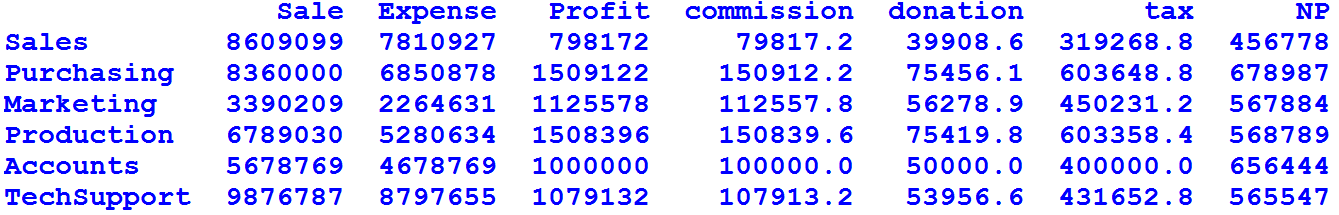 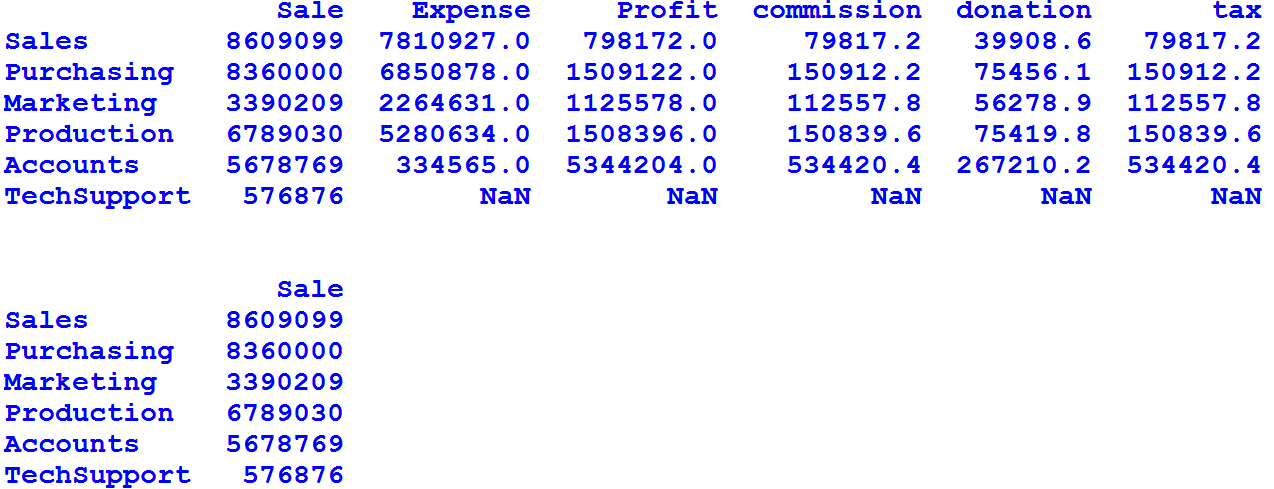 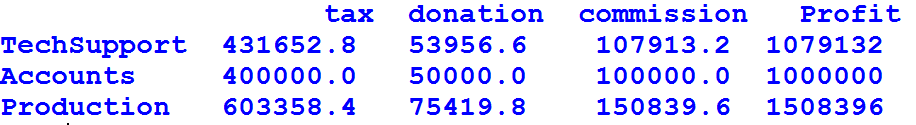 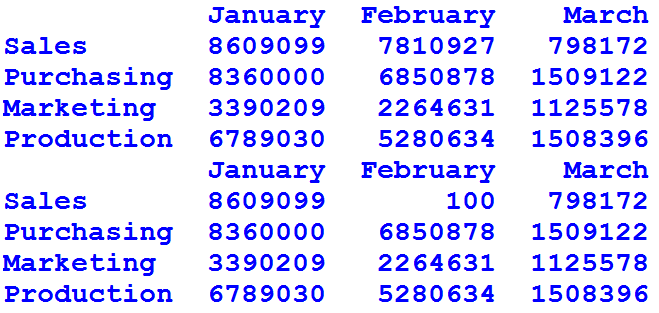 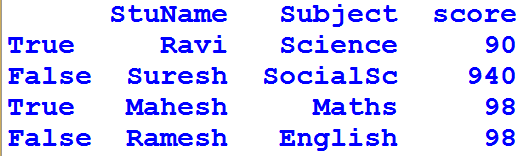 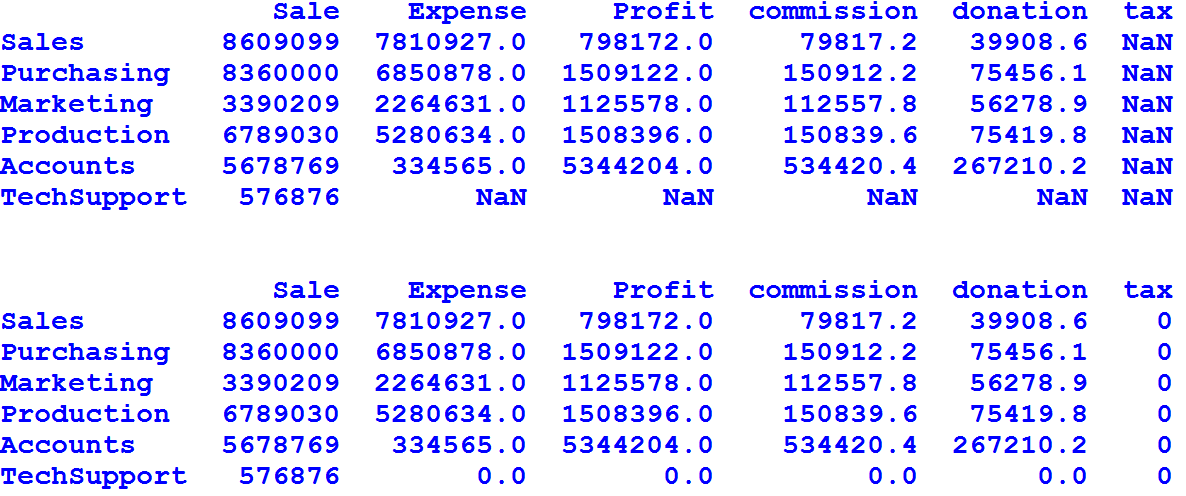 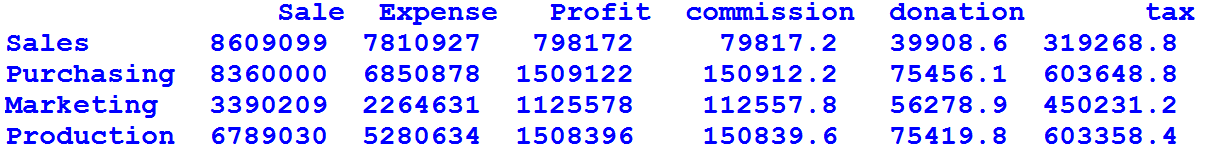 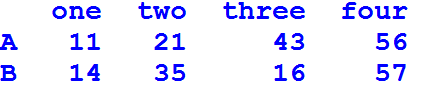 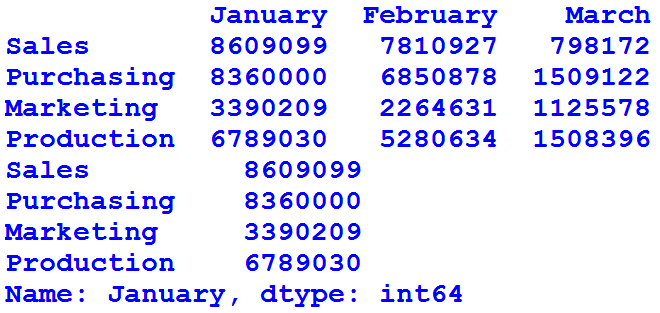 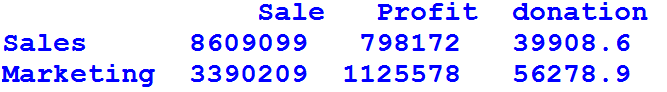 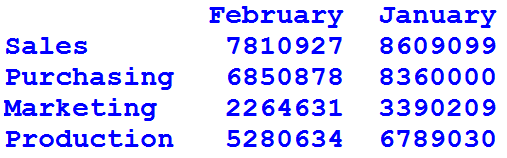 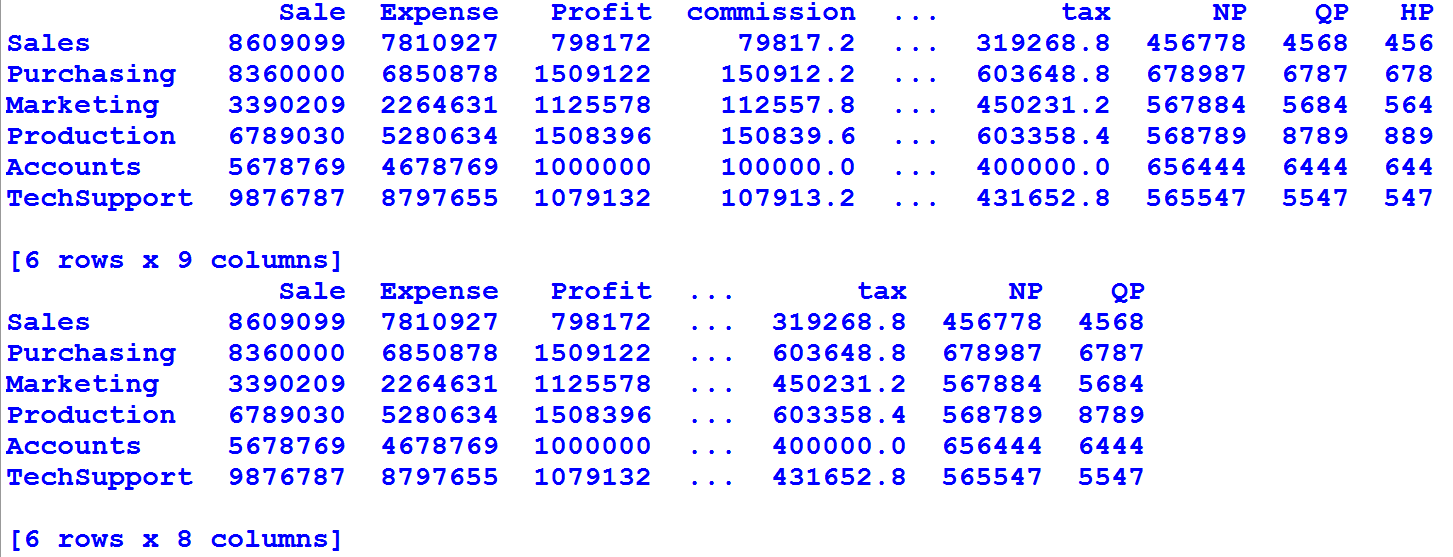 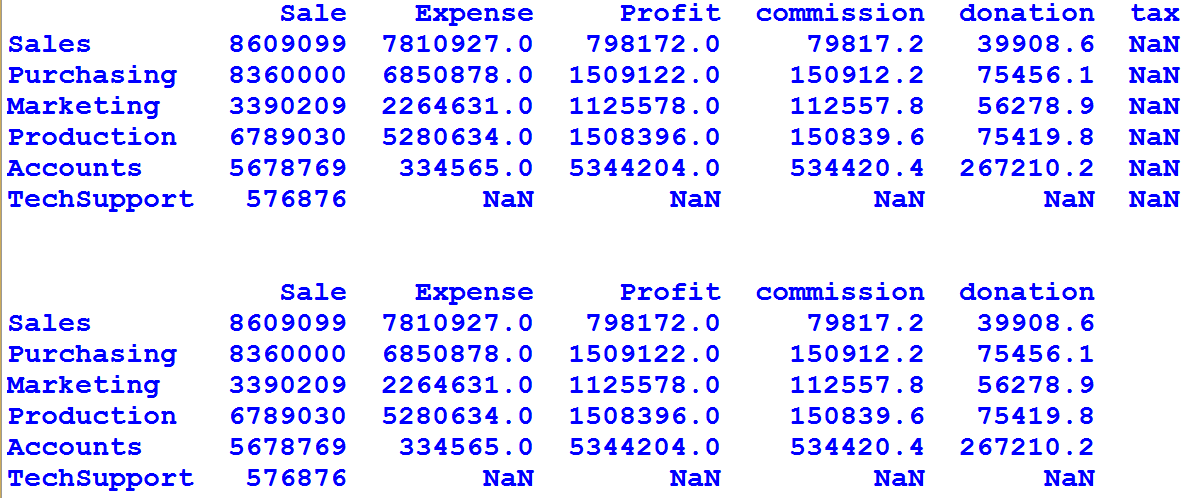 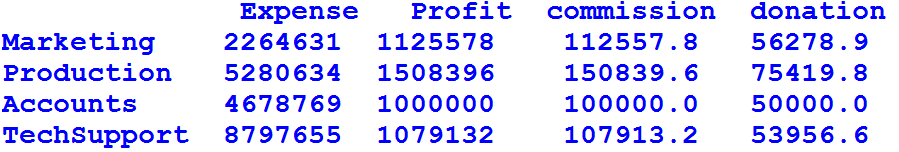 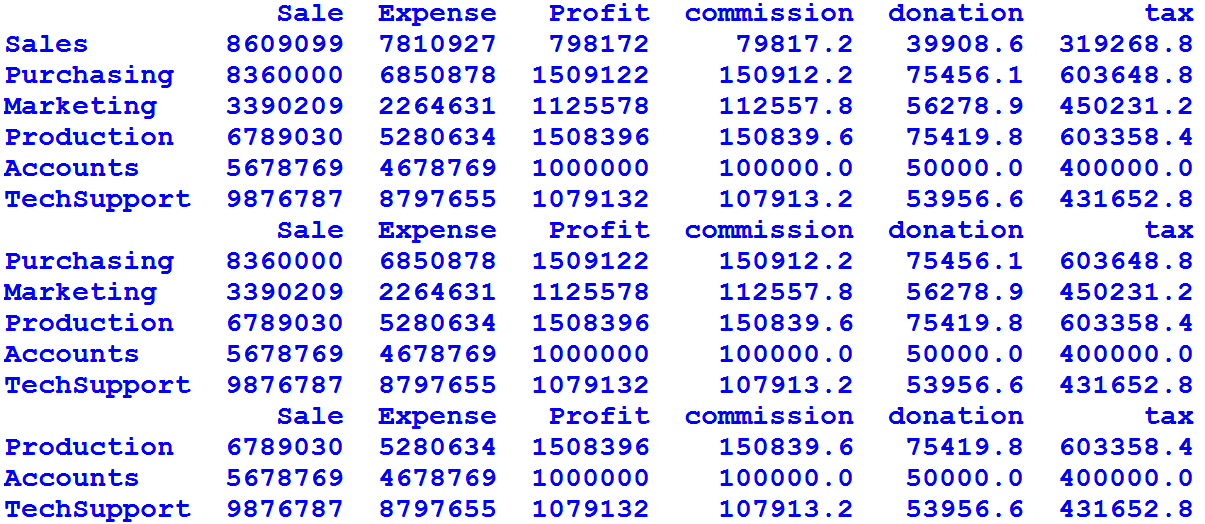 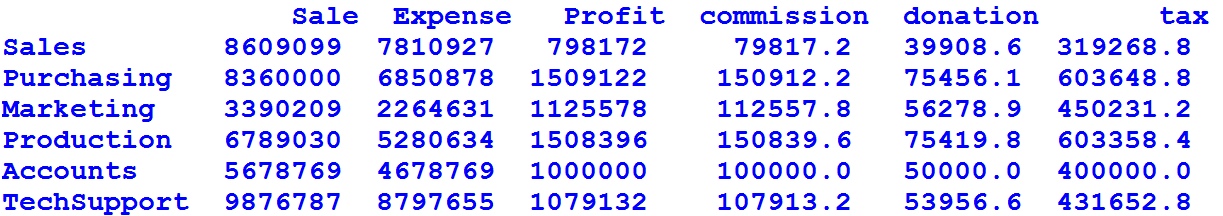 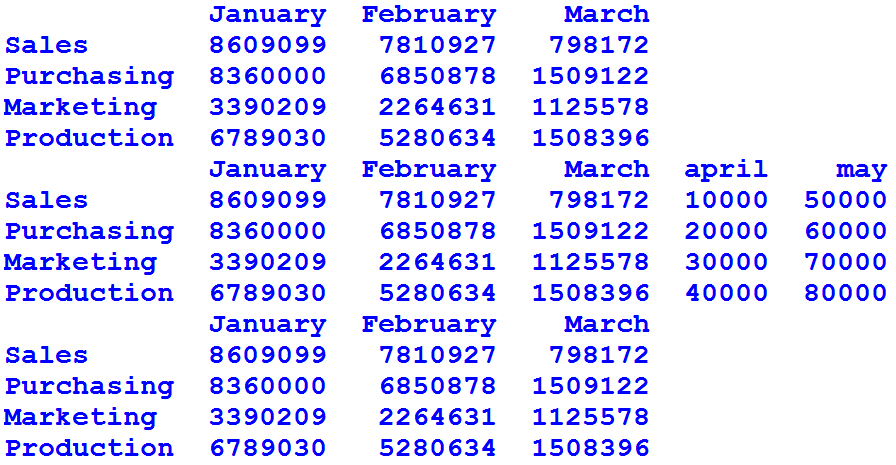 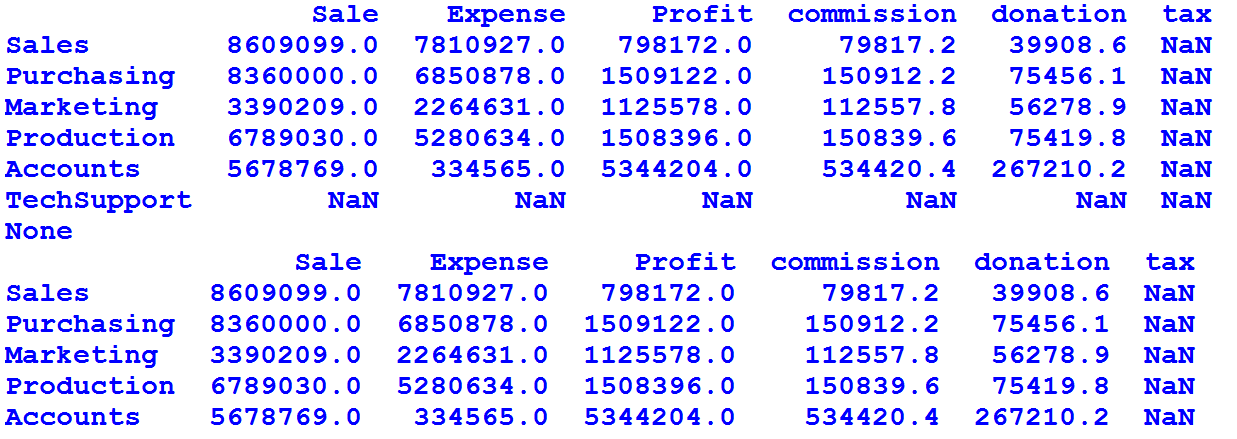 